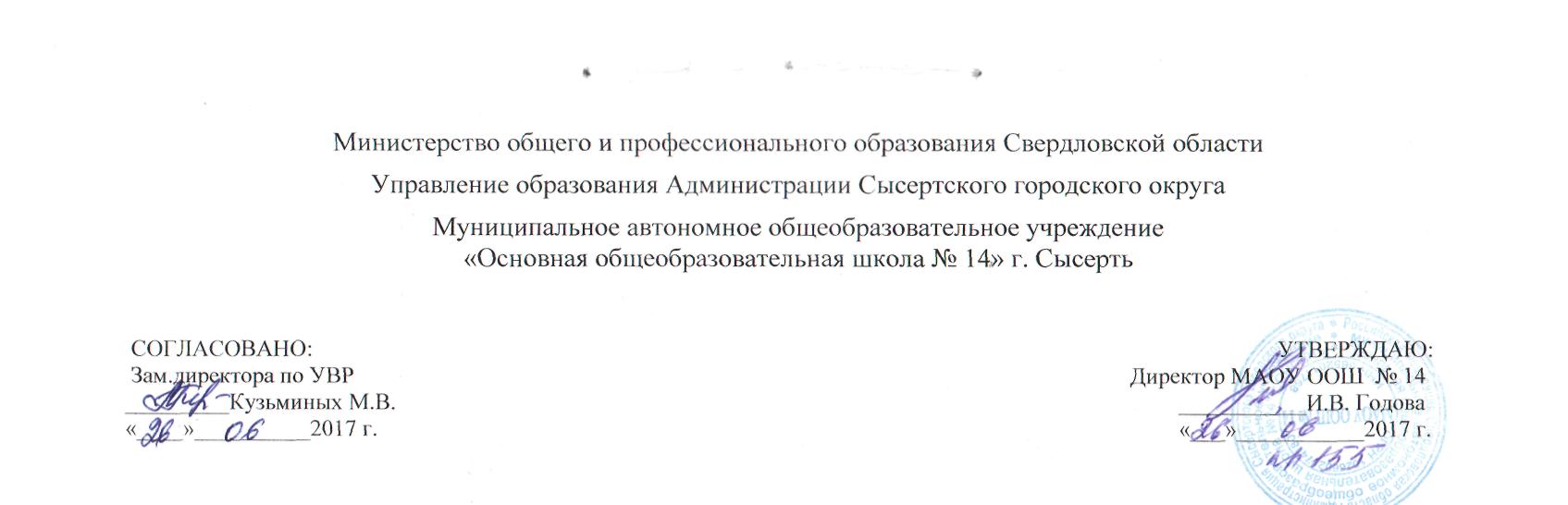 Рабочая программаСпециальная индивидуальная программа развитиядляучащихся8-9 специального (коррекционного) класса,обучающихся по адаптированной образовательной программе для детей с умственной отсталостью«Цветоводство и декоративное садоводство» 2017-2018уч.годСоставитель:С.В.Литовских, учитель трудового обученияI кв. категорииСысерть, 2017 г.ЦВЕТОВОДСТВО И ДЕКОРАТИВНОЕ САДОВОДСТВОПояснительная запискаРабочая программа по цветоводству и декоративному садоводству  разработана на основе программы специальных (коррекционных) образовательных учреждений с нарушениями интеллекта,  8-9 классы, под редакцией доктора педагогических наук В.В. Воронковой, Москва «Просвещение» 2010 г и на основании адаптированнойавторскойпрограммы Е.А. Ковалевой, профиль «Цветоводство и декоративное садоводство».Допущено: Министерством образования РФ.Образовательной программы школы;Программы развития школы;Школьный учебный план.Программа рассчитана на подготовку учащихся, обучающихся по программе для умственно отсталых детей, к ручному труду на цветоводческом предприятии или в муниципальном озеленительном хозяйстве.Организуя учебный процесс по цветоводству и декоративному садоводству, необходимо обратить особое внимание на общеобразовательное значение предмета, дать детям оптимальный объём сельскохозяйственных знаний и навыков, необходимых для работы. Изучение цветоводства и декоративного садоводства формирует не только определенную систему предметных знаний и целый ряд специальных трудовых умений, но также комплекс обще учебных умений, необходимых для:познания и изучения окружающей среды;выявления причинно - следственных связей;сравнения объектов, процессов и явлений;соблюдения норм поведения в окружающей среде;оценивания своей деятельности с точки зрения нравственных, правовых норм, эстетических ценностей.Данная программа содержит темы по цветоводству и декоративному садоводству.Программа построена на основе концентрического подхода, особенность которого состоит в учете повторяемости пройденного учебного материала и постепенном вводе нового. При составлении программы были учтены принципы последовательности и преемственности обучения, а также сезонность полевых работ.Программа не только способствует профориентации и социальной адаптации учащихся, не только развивает их умственный и сенсомоторный потенциал и положительно влияет на личностные свойства, но и открывает учителю широкий простор для творчества, что обычно благотворно сказывается на качестве обучения. При отборе программного учебного материала по профильному труду учтена его воспитывающая направленность, необходимость формирования таких черт характера и всей личности в целом, которые помогут выпускникам стать полезными членами общества.Преподавание базируется на знаниях, получаемых учащимися на уроках чтения, русского языка, математики, природоведения и других предметов (например, математика «Инвентарь для работы в цветнике»; труд «Изготовление тары для хранения крупных партий семян»; природоведение «Строение цветкового растения»; черчение «Разбивка цветника»).При обучении сельскохозяйственному труду и цветоводству развивается мышление и мелкая моторика; способность к пространственному анализу; речь; внимание; память. Программа содержит оптимальный объём сельскохозяйственных знаний и навыков, необходимых для работы.Программа определяет содержание предмета и последовательность её изучения, учитывает особенности познавательной деятельности детей с ОВЗ. Она направлена на разностороннее развитие личности учащихся, способствует их умственному развитию.Особое внимание обращается на соблюдение правил безопасности работы и гигиены труда при проведении практических работ.Важная часть занятий – формирование морально - этических норм поведения, выработка навыков сохранения природных ресурсов; развитие чувства прекрасного, художественного вкуса (при оформлении клумб, рабаток, цветников); развитие умения видеть красивое во внешнем и окружающем нас мире; чувство прекрасного при организации быта в моменты аранжировки помещений комнатными растениями.Цель программы обученияРазностороннее развитие личности обучающихся с ограниченными возможностями здоровья; обеспечение гражданского, трудового, эстетического и физического воспитания;Приобретение учащимися практических умений в сельскохозяйственной, цветоводческой и прикладной творческой деятельности, их социально – трудовая адаптация на основе профессионального самоопределения;Освоение технологических знаний, технологической культуры на основе включения учащихся в разнообразные виды деятельности по созданию личностно или общественно значимых продуктов труда; знаний о составляющих технологической культуры, организации производства и труда, снижение негативных последствий производственной деятельности на окружающую среду и здоровье человека.Задачи программы обученияОбучение простейшим технологическим знаниям и практическим умениям, которые служат опорой для усвоения учебного материала в дальнейшей трудовой подготовке;Коррекция и развитие трудовой деятельности учащихся и непосредственной их подготовки к профессиональному обучению; выявление актуальных и потенциальных способностей учащихся в трудовом обучении;Воспитание организационных умений и привычек, необходимых для продуктивной и безопасной работы на пришкольном участке, цветниках, в учебной мастерской.Коррекционно-развивающие задачиСовершенствование движений и сенсомоторного развития:- развитие мелкой моторики кисти и пальцев рук.Коррекция отдельных сторон психической деятельности:- развитие зрительного восприятия и узнавания;- развитие зрительной памяти и внимания;- формирование обобщённых представлений о свойствах предметов (цвет, форма, величина.)- развитие пространственных представлений и ориентации;- развитие представлений о времени;- развитие слухового внимания и памяти;- развитие фонетико - фонематических представлений, формирование звукового анализа.Развитие основных мыслительных операций:- навыков соотносительного анализа;- навыков группировки и классификации (на базе овладения основными родовыми понятиями);- умения работать по словесной и письменной инструкции, алгоритму;- умения планировать деятельность;- развитие комбинаторных способностей.Развитие различных видов мышления:- развитие наглядно - образного мышления;- развитие словесно - логического мышления (умения видеть и устанавливать логические связи между предметами, явлениями, событиями).Коррекция нарушений в развитии эмоционально - личностной сферы:- развитие навыков адекватного общения.Развитие речи, овладение техникой речи.Расширение представлений об окружающем мире и обогащение словаря.Формы организации образовательного процессаУрок – основная форма организации образовательного процесса.Типы уроков:урок изучения нового материала;урок закрепления знаний, умений и навыков;комбинированный урок;повторительно - обобщающий урок;урок – игра;урок - исследование;экскурсия;практическая работа (работа на клумбах и пришкольном участке).Формы обучения: фронтальная работа, индивидуальная работа, работа в парах и группах, коллективная работа.Методы обучения: словесные, наглядные, практические.Приемы обучения: осуществление индивидуального и дифференцированного подхода с учетом возрастных особенностей, уровнем развития, интеллектуальных возможностей.Формы контроля: ответы на вопросы (ежедневно), самостоятельные работы (один раз в месяц), контрольные работы (один раз в четверть), практические работы (3-5 раз в неделю).Общая характеристика учебного предметаДанный курс «Цветоводство и декоративное садоводство»    создан с учетом личностного, деятельного, дифференцированного, компетентного и культурно-ориентированного подходов в обучении и воспитании детей с ОВЗ и направлен на формирование функционально грамотной личности на основе полной реализации возрастных возможностей и резервов (реабилитационного потенциала) ребенка, владеющей доступной системой знаний и умений позволяющих применять эти знания для решения практических жизненных задач. Процесс обучения   неразрывно связан с решением специфической задачи  специальных (коррекционных) образовательных учреждений с нарушениями интеллекта – коррекцией и развитием познавательной деятельности, личностных качеств ребенка, а также воспитанием трудолюбия, самостоятельности, терпимости, настойчивости, воли, любознательности, формированием умений планировать свою деятельность, осуществлять контроль и самоконтроль. Обучение  цветоводству и декоративному садоводству носит практическую направленность и тесно связано с другими учебными предметами, с жизнью, готовит учащихся к овладению профессионально-трудовыми знаниями и навыками, учит использованию этих знаний в нестандартных ситуациях.Программный материал каждого класса дан в объеме с учетом индивидуальных показателей качества усвоения знаний и умений, практического их применения, в зависимости от способностей обучающихся, что предусматривает необходимость индивидуального и дифференцированного подхода в обучении. Так как основной задачей   школыс нарушениями интеллекта подготовка учащихся к жизни, к овладению доступными им профессиями, посильному участию в труде, то большое место в программе отводится привитию учащимся практических умений и навыковПо этому предмету учащиеся проходят государственную итоговую аттестацию.Описание ценностных ориентиров содержания учебного предмета:- развитие инновационной творческой деятельности обучающихся в процессе решения прикладных учебных задач;- активное использование знаний, полученных при изучении других учебных предметов;- формирование представлений о социальных и этических аспектах научно-технического прогресса- формирование экологического мышления в разных формах деятельности;- формирование умений при изучении данного предмета;- осознание роли техники и технологий для прогрессивного развития общества;- овладение методами решения творческих задач, обеспечение сохранности продуктов труда;- формирование умений устанавливать взаимосвязь знаний по разным учебным предметам для решения учебных задач;- формирование представлений о мире профессий, связанных с изучаемыми технологиями,  их  востребованности на рынке труда.Описание места учебного предмета в учебном планеВ базисном учебном плане для детей с умственной отсталостью по Свердловской области (приказ № 9- Д, от 23.03. 2006г.), утвержденного приказом Минобразования РФ, на изучение цветоводства и декоративного садоводства отводится:8 класс – 408 часов в год, при недельной нагрузке – 12 часов.9 класс – 408 часов в год, при недельной нагрузке –12 часов.Психолого-педагогическая характеристика состава обучающихся 8 с.к. класса:Психолого-педагогическая характеристика состава обучающихся 9 с.к. класса:Планируемые результаты освоения учебного предметаОбучение детей  цветоводству и декоративному садоводству должно быть направлено на достижение комплекса следующих результатов:Личностные результатыУ обучающихся будут сформированы:Чувство гордости за свою Родину, российский народ и историю России;Уважительное отношение к иному мнению, истории и культуре других народов;Адекватные представления о собственных возможностях;Навыки коммуникации и принятые ритуалы социального взаимодействия;Способность к осмыслению социального окружения, своего места в нем, принятие соответствующих возрасту ценностей и социальных ролей;Социально значимые мотивы учебной деятельности;Навыки сотрудничества со взрослыми и сверстниками в разных социальных ситуациях;Бережное отношение к культурно – историческому наследию родного края и страны;Бережное отношение к природным и хозяйственным ресурсам.Понимание личной ответственности за свои поступки на основе представлений об этических нормах и правилах поведения в современном обществе.Адекватное восприятие замечаний сверстников и учителя.Планирование своей деятельности для решения поставленной задачи, контроль полученного результата.Умение вступать и поддерживать коммуникацию в учебном взаимодействии.Умение работать с информацией (понимать изображение, текст).Умение использовать различные источники и средства информации для решения познавательных задач.Умение слушать и понимать устную и письменную инструкцию к учебному заданию для достижения цели.Умение принимать цель и произвольно включаться в деятельность.Планирование своей деятельности для решения поставленной задачи, контроль полученного результата.Умение наблюдать, понимать изображение, составлять рассказ -описание увиденного.Умение самостоятельно выполнять учебные задания.Умение выделять главное в предложенной информации.Формирование навыков монологического высказывания.Знание основных принципов и правил отношения к живой природе.Сформированность познавательных интересов и мотивов, направленных на изучение живой природы; интеллектуальных умений (доказывать, строить рассуждения, анализировать сравнивать, делать выводы идр.); эстетического отношения к живым объектам;Развитие трудолюбия, ответственности за качество своей деятельности;Осознание необходимости общественно - полезного труда как условия безопасной и эффективной социализации.Предметные результатыОбучающиеся научатся:Подготавливать почву и растения к посадке;Осуществлять осенний, весенний уход за кустарниками;Определять растения для сбора семян;Фасовать семена по пакетам;Самостоятельно выбирать приемы ухода за комнатными растениями;Пользоваться мерными инструментами;Пользоваться садовыми инструментами;Распознавать органы цветкового растения;Распознавать элементы цветочного оформления, планировать размещение клумбы;Выращивать растения.Базовые учебные действияРегулятивные учебные действияОбучающиеся научатся:Определять цель деятельности на уроке с помощью учителя;Совместно с учителем обнаруживать и формулировать учебную проблему;Планировать учебную деятельность на уроке с помощью учителя;Работать по предложенному плану, использовать необходимые средства: учебник, простейшие приборы и инструменты;Определять успешность выполнения своего задания в диалоге с учителем.Соблюдать нормы и правила культуры труда в соответствии с технологической культурой производства;Соблюдать нормы и правила безопасности познавательно - трудовой деятельности;Средством формирования этих действий служит технология проблемного диалога на этапе изучения нового материала.Познавательные учебные действияОбучающиеся научатся:Осуществлять поиск необходимой информации для выполнения учебных заданий (в справочниках, словарях, таблицах и в предложенных учителем других источниках);Организовывать свою учебную деятельность: определять цель работы, ставить задачи, планировать – определять последовательность действий и прогнозировать результаты работы;Ориентироваться в своей системе знаний: понимать, какие нужны знания, информация для решения учебной задачи;Добывать новые знания в разных формах: текст, схемы, иллюстрации и др.;Перерабатывать полученную информацию: наблюдать и делать самостоятельные выводы;Средством формирования своих действий служит учебный материал и задания учебника.Коммуникативные учебные действияОбучающиеся научатся:Выбирать целевые и смысловые установки в своих действиях и поступках по отношению к живой природе, здоровью своему и окружающих;Слушать и вступать в диалог, участвовать в коллективном обсуждении проблем;Интегрироваться в группу сверстников и строить продуктивное взаимодействие со сверстниками и взрослыми;Адекватно использовать речевые средства для дискуссии и аргументации своей позиции;Сравнивать разные точки зрения, аргументировать свою точку зрения, отстаивать свою позицию.Доносить свою позицию до других людей: оформлять свою мысль в устной и письменной форме;Слушать и понимать речь других людей.Содержание учебного предмета коррекционного курса8 КЛАССВводное занятиеЗадачи обучения в предстоящем году. Анализ состояния цветников. Обязанности рабочего городского озеленительного хозяйства. Распределение трудовых обязанностей.ЦветоводствоОсенний уход за цветникамиОбъект работы. Цветник.Теоретические сведения. Приемы ускорения созревания семян однолетних цветковых растений. Правила срезки цветков. Выбор маточных растений для пересадки. Приемы осеннего ухода за растениями канны.Умение. Осенний уход за цветником.Практические работы. Срезка верхушек с однолетних цветковых растений для ускорения созревания семян. Срезка цветков. Окучивание стеблей канн.Подготовка почвы и посадка луковиц тюльпанаОбъект работы. Тюльпан.Теоретические сведения. Требования к подготовке почвы для выращивания тюльпанов. Расстояния между рядками при посадке. Глубина заделки луковиц.Умение. Выращивание тюльпана.Практические работы. Глубокое рыхление почвы после вспашки. Сортировка луковиц тюльпанов. Разметка посадочных рядков. Выкопка лунок и посадка луковиц, заделка.Составление букетаТеоретические сведения. Букет как группа специально подобранных цветков. Современные представления о букетах. Формы букетов. Аранжировочная зелень. Зависимость составления букета от назначения. Основные правила составления букетов. Несовместимые цветы.Наглядное пособие. Разные букеты.Умение. Составление цветочного букета.Упражнение. Составление букетов для украшения школы.Выкопка клубнелуковиц гладиолусаОбъект работы. Гладиолус.Теоретические сведения. Признаки созревания клубнелуковиц гладиолуса. Сроки уборки. Послеуборочное и зимнее хранение клубнелуковиц.Умение. Выращивание гладиолуса.Практические работы. Срезка стеблей, оставление пенька высотой 2—3 см. Подкапывание и выборка клубнелуковиц. Укорачивание корней до . Раскладка клубнелуковиц тонким слоем в теплое помещение для просушивания. Сортировка по размерам и закладка на хранение клубнелуковиц и деток. В условиях укороченного вегетационного периода выкапывание клубнелуковиц вместе со стеблями и листьями. Укладка их на просушку. Отделение клубнелуковиц после полного высыхания от растений.Срезка побегов роз для черенкованияОбъект работы. Роза.Теоретические сведения. Роза — ценный красивоцветущий кустарник. Группы роз. Розы, используемые в цветоводстве. Вегетативное размножение роз. Трудности размножения. Черенки одревесневшие и зеленые. Время срезки побегов. Инструмент для срезки побегов роз: виды, безопасное использование.Умение. Выращивание розы.Практические работы. Срезка побегов роз садовым ножом или секатором по меловым отметкам учителя. Укладка черенков в воду. Обрезка листьев. Прикалывание срезанных побегов в почву на глубину .Декоративноесадоводство. Осенний уход за кустарникамиОбъект работы. Кустарник.Теоретические сведения. Разнообразие кустарников, используемых в декоративном садоводстве. Кустарники, выращиваемые в качестве живых изгородей (боярышник, акация желтая, шиповник и др.). Поддержание определенной формы и размеров кустарников путем обрезки побегов. Обрезка побегов: правила, сроки. Инструменты для обрезки побегов: виды (секатор, садовые ножницы, садовая пила), устройства, правила безопасной работы.Умение. Осенний уход за кустарниками. Работа секатором. Уход за «живой изгородью».Практические работы. Подготовка инструмента к работе. Оп-' ределение годичного прироста кустарника, используемого в качестве живой изгороди. Подрезка однолетнего прироста кустарника садовыми ножницами. Вырезка сухих стеблей садовой пилой. Обрезка боковых ветвей секатором. Уборка обрезанных веток.Практические повторениеВиды работы. Уборка семян однолетних цветковых растений, выращиваемых с помощью рассады. Заготовка земляных смесей. Вскапывание почвы в цветниках.Самостоятельная работаОбрезка кустарника, используемого в качестве живой изгороди.Вводное занятие Цветоводство Красивоцветущие кустарникиТеоретические сведения. Виды красивоцветущих кустарников, используемых в цветоводстве (роза, сирень, гортензия и др.). Роза: группы и сорта, их разнообразие. Группы и сорта розы, используемые в цветоводстве. Розовый куст: строение, форма, величина, окраска цветков. Трудности выращивания сортовых роз. Условия для выращивания сортовых роз на срезку. Местная роза: вид (высота куста, форма и окраска цветков, запах и др.).Наглядное пособие. Изображения разных сортов чайногибрид-ной розы.Экскурсия. Теплица. Ознакомление с посадкой роз.Размножение розыОбъект работы. Роза.Теоретические сведения. Способы вегетативного размножения розы: прививка, зеленое черенкование, деление куста. Размножение сортовой розы одревесневшими черенками. Условия для укоренения черенков. Правила нарезки черенков розы. Инструмент для нарезки черенков розы: вид, правила безопасной работы. Подготовка почвы для посадки черенков. Расстояния между черенками при посадке. Уход.Практические работы. Устройство нижнего подогрева почвы для укоренения черенков. Насыпка в ящики снизу перегнойной земли, сверху чистого речного песка. Выкопка заранее нарезанных побегов розы. Удаление верхней части побегов. Нарезка черенков остроотточенным ножом с таким расчетом, чтобы на каждом черенке было две—три почки (нижний срез — под почкой, верхний — над почкой). Разметка рядков через . Посадка черенков через друг от друга на глубину до верхней почки. Укрытие пленкой. Выдерживание под пленкой до появления первого листочка. Поддерживание в помещении температуры + 25°С, влажности воздуха 80%.Защищенный грунт в цветоводствеТеоретические сведения. Назначение теплицы, парника и рассадника в цветоводстве. Теплица: виды (культивированная, разво-дочная, выгоночная), их краткая характеристика и использование. Парник и рассадник; их назначение, устройство. Теплица: виды (грунтовая, стеллажная). Использование. Защищенный грунт. Длительность использования, замена, обеззараживание. Приспособления для полива растений, цоддержания необходимой температуры и влажности воздуха в теплицах, парниках и рассадниках.Экскурсия. Близлежащее цветоводческое хозяйство, теплица. Ознакомление с устройством теплицы и практическими работами в ней зимой.Декоративноесадоводство.Кустарники для декоративного озелененияТеоретические сведения. Кустарники, используемые в качестве низких бордюров (кизильник, айва низкая, таволга и др.). Одиночные и групповые посадки кустарников на газонах (скумпия, спирея, чубушник золотистый и др.). Нестригущиеся живые изгороди и другие рядовые посадки (арония черноплодная гортензия метельчатая, дерен белый, калина обыкновенная и др.). Кустарник, строение, форма, цвет листьев, цветков и соцветий, наличие и форма колючек, цвет побегов, форма почек. Основные признаки кустарника: высота, форма куста, характер побегов, форма и цвет листьев, цветков и соцветий.Наглядное пособие. Общий вид кустарника, гербарий листьев, рисунки цветков и соцветий, натуральных стеблей и частей куста.Умение. Распознавание кустарника.Упражнения. Определение вида кустарника в полном развитии и безлистном состоянии по внешним признакам.Зимние работы в сквереОбъект работы. Сквер.Теоретические сведения. Сквер: назначение, расположение в городе и поселке. Деревья и кустарники в сквере: виды, размещение. Дорожки и площадки в сквере, формы, назначение. Зимние работы в сквере в зависимости от его местоположения и состава зеленых насаждений.Умение. Разбивка сквера.Практические работы. Расчистка дорожек и площадок в сквере от снега. Укрытие снегом посадок роз и молодых посадок других кустарников.Практическое повторениеВиды работы. Заготовка земляных смесей и песка. Осенний уход за кустарниками.Самостоятельная работаВыполнение задания на распознавание нескольких видов кустарников в безлистном состоянии.Вводное занятиеЦветоводствоВыгоночные цветковые культурыТеоретические сведения. Выгонка как комплекс агротехнических приемов. Цветковые культуры, пригодные для выгонки (тюльпаны, нарциссы, гиацинты и др.). Основные правила выгонки: предварительная подготовка растений, создание условий для зацветания в непривычное время года (зимой и ранней весной). Основные приемы выгонки некоторых растений.Экскурсия. Теплица. Ознакомление с выгонкий от цветковых растений.Выгонка тюльпанаОбъект работы. Тюльпаны.Теоретические сведения. Особенности выращивания в открытом грунте тюльпанов, предназначенных для выгонки. Отбор луковиц для выгонки. Сроки посадки тюльпанов для выгонки (октябрь-ноябрь). Подготовка луковиц к выгонке. Условия для выращивания растений.Умение. Окрашивание тюльпана.Практические работы. Хранение луковиц тюльпанов с момента выкопки: до 1 сентября при температуре +23°, до момента посадки (конец октября — начало ноября) — при температуре +17°. Подготовка смеси торфа с песком. Насыпка смеси в ящики. Посадка луковиц в ящики (до 100 штук в стандартный ящик). Установка ящиков в хранилище с температурой от +5° до +9°. Полив почвы в ящиках и поддерживание высокой влажности в хранилище. При появлении ростков перемещение ящиков в светлое теплое помещение. Поддержание температуры от +18° до +20°. Полив, срезка цветов при покраснении бутонов.Выращивание рассады бегонии клубневойОбъект работы. Бегония клубневая.Теоретические сведения. Бегония клубневая: краткая характеристика, способы семенного и вегетативного размножения, особенности и сроки посева семян, состав земляной смеси.Умение. Выращивание бегонии.Практические работы. Подготовка почвы для посева бегонии: просеивание и смешивание листовой земли и торфа, добавление песка. Насыпка земляной смеси в ящик. Выравнивание поверхности смеси, засыпка ящика слоем снега. Равномерный рассев семян по снегу. После таяния снега, если необходимо, покрытие ящика стеклом. Установка ящика в теплое (от +20" до +22°) помещение. Полив из поддона. При появлении всходов открытие стекла на 3—4 часа, затем снятие их. Полив всходов из пульверизатора. При появлении двух настоящих листочков первая пикировка с помощью колышка или пинцета. Содержание ростков при температуре от +18° до +20°. Через месяц вторая пикировка. После второй пикировки подкормка растения коровяком с добавлением калийных удобрений. В конце апреля перенос рассады в цветочные горшки (по одному растению на каждый горшок). Полив и закалка растений перед высадкой в открытый грунт. Вынос из хранилища и раскладка клубней в теплице на влажный песок. При пробуждении почек — деление клубней на части острым ножом. Посадка деленок с двумя—тремя почками в ящики. Установка ящиков с деленками в теплое светлое помещение. Подкормка, полив, закалка растений.Проращивание гладиолусаОбъект работы. Гладиолусы.Теоретические сведения. Подготовка клубнелуковиц гладиолуса к проращиванию. Сроки посадки гладиолусных клубнелуковиц на проращивание.Практические работы. Переборки. Очистка от кроющих чешуи клубнелуковиц гладиолуса. Протравливание в течение 12 часов, клубнелуковиц 0,4%-ным раствором маргенцево-кислого калия. Подготовка ящиков с почвой. Посадка на глубину 3—4 см и полив клубнелуковиц. Установка ящиков в помещение с умеренной температурой. Полив и закалка растений.Декоративноесадоводство. Деревья для озеленения.Теоретические сведения. Дерево: строение, породы. Лиственные породы деревьев, используемые для озеленения территорий в местных условиях в средней полосе России (береза, клен, липа, ясень, рябина и др.), каштан, тополь, пирамидальный, платан, кипарис и др. на юге России. Декоративные качества деревьев. Значение древесных насаждений для улучшения экологической обстановки в городе и поселке. Внешние признаки местных деревьев: форма и цвет листьев, форма кроны, цвет коры, цветки и плоды.Экскурсия. Сквер или парк. Ознакомление с породами деревьев.Умение. Распознавание деревьев в безлистном состоянии.Упражнение. Определение вида дерева по листьям, цвету коры, форме кроны и ветвей.Озеленение двораОбъект работы. Древесно-кустарниковые насаждения во дворе.Теоретические сведения. Подбор древесных и кустарниковых пород для озеленения школьного двора (двора жилого дома) в зависимости от его размера и других условий. Рациональное размещение дорожек, площадок, цветника, групповых посадок деревьев и кустарников. Оценка размещения во дворе древесно-кустарнико-вых насаждений. Уход за зелеными насаждениями во дворе.Умение. Разбивка двора.Практические работы. Вырезка сухих и поломанных веток на деревьях. Санитарная обрезка стеблей кустарников. Стрижка живой изгороди вручную.Упражнение. Составление плана озеленения двора.Практическое повторениеВиды работы. Подготовка земляных смесей. Зимние работы в сквере или парке. Уход за комнатными растениями.Самостоятельная работаПикировка цветочной рассады.Вводноезанятие. Цветоводство. Разбивка цветникаОбъект работы. Цветник.Теоретические сведения. Разбивочный чертеж: составные части, привязка к местности, основные разбивочные линии и опорные точки. Определение разбивочных линий и точек на местности. Инструменты для разбивки цветника: виды, рабочие позы, приемы работы, техника безопасности.Умение. Построение разбивочного чертежа.Упражнение. Построение чертежей клумб и рабаток разной формы в масштабе примерно 1:10, на больших листах картона.Практические работы. Анализ разбивочного чертежа клумбы. Нахождение разбивочных линий и опорных точек чертежа на местности. Прокладывание основных разбивочных линий: установка в центр клумбы колышка, отмеривание радиуса для круглой клумбы или сторон для рабатки, выкапывание канавки по границе клумбы, посыпка канавки песком или кирпичной крошкой.Выращивание роз в открытом грунтеОбъект работы. Роза.Теоретические сведения. Условия выращивая садовых роз, подготовка почвы, нормы внесения удобрений, сроки посадки в открытый грунт.Практические работы. Перекопка почвы. Разметка мест посадки роз. Выкопка лунок глубиной . Насыпка в лунки, смешивание с почвой перегноя. Формирование холмиков. Полив укорененных растений. Осторожная выкопка растений (без повреждения корней, вместе с комом земли). Посадка роз: установка растений на холмик, засыпка смесью перегноя с почвой (заглубление нижней части побега на ). Обильный полив, мульчирование. Устройство пленочного укрытия. Снятие укрытия через 2—3 недели. Подвязка растений к кольям. Рыхление почвы, полив, подкормка коровяком, разведенным 1:10.Выращивание гладиолусов из детокОбъект работы. Гладиолус.Теоретические сведения. Гладиолус: строение надземной и подземной частей, материнская клубнелуковица и детки. Возможность размножения гладиолусов с помощью деток (клубнепочек). Высадка деток гладиолуса в открытый грунт: сроки, подготовка к высадке, способы посадки. Уход за растениями. Сроки уборки клубнелуковиц.Практические работы. Подготовка почвы для посадки гладиолуса: вскапывание, внесение перегноя, рыхление и выравнивание поверхности. Подготовка посадочного материала: протравливание клубнепочек в слабом растворе марганцево-кислого калия. Разметка рядков и углубление посадочных борозд до . Раскладка деток гладиолуса на расстоянии  друг от друга, засыпка их перегноем и полив. Уход за посадками (рыхление междурядий).Выращивание гладиолусов из крупных клубнелуковиц или подращенных растенийОбъект работы. Гладиолус.Теоретические сведения. Выращивание гладиолусов в цветнике и на срезку. Сроки посадки и размещение гладиолусов в цветнике. Подготовка клубнелуковиц к посадке. Глубина посадки клубнелуковиц. Подготовка почвы и уход за растениями в цветнике.Практические работы. Глубокая перекопка почвы с одновременным внесением удобрений на рабатке. Разметка рядков (через ). Выкопка лунок (через ). Раскладка и заделка клубнелуковиц|   гладиолуса. Высадка растений. Уход за гладиолусами на рабатке (полив, рыхление междурядий, подкормки органическими и минеральными удобрениями), на семенном участке (удаление бутонов для роста крупных клубнелуковиц).Высадка рассады цветковых растений в цветникОбъект работы. Цветник.Теоретические сведения. Сроки высадки рассады разных цветковых растений. Размещение растений в цветнике. Правила посадки рассады и способы разметки посадочных рядков на клумбе.Практические работы.Посадка высокорослых незимующих многолетних цветковых растений (канны и др.) в центр клумбы. Разметка посадочных рядков от центра клумбы. Полив рассады. Выкопка лунок. Высадка рассады. Полив. Наблюдение за приживаемостью растений, замена неприжившихся растений. Периодический полив.ДекоративноесадоводствоПодготовка почвы под газонОбъект работы. Газон.Теоретические сведения. Газон: назначение, выбор места. Подготовка почвы под газон в связи с долголетним использованием: глубина вспашки и нормы внесения удобрений.Умение. Разбивка газона.Практические работы. Очистка участка от мусора. Вскапывание почвы на глубину . Выборка корневищ многолетних сорняков. Внесение компоста или перепревшего навоза из расчета на. Заделка навоза с одновременным разрыхлением и выравниванием почвы.Устройство газонаОбъект работы. Газон.Теоретические сведения. Газон: виды, используемая трава, уход. Время посева трав на газоне. Подготовка почвы газона под посев трав граблями: устройство, рабочая поза, прием пользования, техника безопасности.Умение. Работа граблями.Практические работы. Выравнивание почвы граблями. Расстановка ориентиров для высева семян. Посев семян вразброс по ориен тирам, (во избежание огрехов). Заделка семян (засыпка торфом на  или прикатывание катком). Полив посева из лейки с ситечком.Посадка кустарникаОбъект работы. Кустарник.Теоретические сведения. Кустарник: строение саженца, сроки посадки. Виды посадок: живая изгородь, бордюр, групповая посадка (разреженные или плотные куртины). Расстояния между растениями при посадке. Правила выкопки посадочных ям или борозд. Зависимости глубины ямы или борозды от вида кустарника.Умение. Выращивание кустарника.Практические работы. Приготовление земляной болтушки. Вы-копка на участке посадочной ямы или борозды. Откалывание кустарника из прикопа. Обмакивание корней в земляную болтушку. Расположение куста на холмик в яме или установка в посадочную борозду. Засыпка ямы или борозды на углубление 3—5 см больше, чем в питомнике. Уплотнение почвы вокруг куста ногами. Полив посадки.Практическое повторениеВиды работы. Разбивка цветника. Подготовка земляной смеси. Уход за кустарником (стрижка). Распознавание кустарников в безлистном состоянии.Самостоятельная работаОпределение вида кустарника. Посадка растений в зависимости от декоративных функций (групповая посадка, живая изгородь или бордюр).9 КЛАССВводное занятиеСостояние цветников, газонов, посадок кустарника на пришкольном участке. Рабочие специальности — озеленитель и цветовод; значение, обязанности, условия труда.Цветоводство Осенний уход за цветникомОбъект работы. Цветник.Теоретические сведения. Характеристика цветника по элементам цветочного оформления и подбору растений. Оценка состояния растений. Приемы осеннего ухода за цветником.Умение. Описание видового состава растений цветника.Практические работы. Удаление сломанных и засохших растений и их частей из цветника. Дополнительная подвязка растений. Оправка границ клумб. Уборка мусора.Выкопка корнеклубней георгинаОбъект работы. Георгин.Теоретические сведения. Георгин — незимующий многолетник: строение растения, размножение. Сроки уборки корнеклубней.Практические работы. Удаление всех цветков с растения (оставление стеблей и листьев) за неделю до выкопки. Подкапывание кустов георгина со всех сторон. Выемка кома с корнеклубнями без малейших повреждений. Срезка стеблей, оставление пеньков высотой . Промывка корнеклубней розовым раствором марганце-во-кислого калия. Укладка в ящики и постановка на просушку в течение двух недель. Установка ящиков в сухой подвал. Наблюдение за хранением.ДекоративноесадоводствоСбор плодов и листьев с деревьев и кустарников,используемых в озелененииОбъект работы. Дерево и кустарник.Теоретические сведения. Признаки созревания плодов и семян деревьев и кустарников. Способы засушивания листьев для изготовления гербария. Способы сбора плодов с высоких деревьев и кустарников. Правила безопасной работы с шестом для огибания веток.Умение. Работы с шестом для сбора плодов с высоких деревьев. Изготовление гербария.Практические работы. Сбор листьев с изучаемых деревьев и кустарников. Укладка листьев между листами газет под пресс. Сбор плодов и семян. Укладка их в картонные коробки с этикетками, где указаны названия деревьев или кустарников. Сбор плодов с высоких деревьев при помощи шеста с крючком для нагибания веток. Просушка плодов и семян. Перетирка сочных плодов, выделение семян и просушка. Сушка сочных плодов для гербария. Изготовление гербария для упражнений в распознавании деревьев и кустарников: прикрепление на лист картона высохших листьев, безлистных побегов, плодов и семян от каждого из изучаемых деревьев и кустарников.Подготовка почвы под посадку деревьев и кустарниковОбъект работы. Дерево. Кустарник.Теоретические сведения. Подготовка территории к озеленению. План размещения кустарников и деревьев на пришкольном участке. Способы разметки мест посадки. Размеры ям и траншей под посадку стандартных саженцев деревьев и кустарников. Размеры ям для 3—5-летних саженцев. Ручной и механизированный способы выкопки ям и траншей. Расстояния между ямами.Умение. Выращивание дерева и кустарника.Практические работы. Уборка мусора с участка для озеленения (удаление крупных сорняков или предварительная вспашка). Разметка линий траншей и мест посадок деревьев с помощью измерительной ленты, шнура и колышков. Выкопка ям и траншей. Внесение в ямы органических удобрений.Посадка дерева и кустарникаОбъект работы. Дерево и кустарник.Теоретические сведения. Строение саженца дерева или кустарника: расположение корневой шейки, корни вертикальные и горизонтальные. Правила посадки дерева и кустарника. Соответствие возраста и величины саженца и размера ямы.Практические работы. Посадка дерева: выкопка ямы, насыпка верхнего слоя почвы в яму, перемешивание почвы с органическим удобрением, установка кола, формирование холмика в яме, установка саженца на холмик, расправление корней, засыпка почвой, уплотнение почвы вокруг саженца ногами, проверка расположения корневой шейки, полив, подвязка ствола к колу, мульчирование торфяной крошкой. Посадка кустарника: расстановка в траншее, расправление корней, засыпка почвой, уплотнение почвы ногами, полив, мульчирование.Практическое повторениеВиды работы. Заготовка компонентов земляных смесей. Осенние работы в цветнике. Осенний уход за кустарниками. Сбор семян цветковых растений.ЦветоводствоУкрытие роз, выращиваемых в открытом грунтеОбъект работы. Роза.Теоретические сведения. Роза, выращиваемая в открытом грунте, подлежащая укрытию на зиму: группы, подготовка к укрытию, сроки укрытия.Практические работы. Срезка невызревших побегов с розы. Удаление листьев с растения. Окучивание розы на высоту 20—25 см. Укладка елового лапника возле куста. Пригибание стеблей и укрытие их лапником: Насыпка поверх лапника листьев или устройство над ним каркаса с затянутым рубероидом.Горшечные цветковые растенияОбъект работы. Кальцеолярия, цинерария.Теоретические сведения. Сезонноцветущие горшечные растения закрытого грунта: виды (цикламен, кальцеолярия, примула, цинерария и др.) общая характеристика, условия выращивания, использование. Сроки цветения.Умение. Размножение горшечных цветочных растений,Практические работы. Подготовка земляных смесей для выращивания кальцеолярии, цинерарии и др. Заполнение 13-сантиметрового горшка земляной смесью. Пересадка рассады кальцеолярии и цинерарии в цветочные горшки. Размещение горшков в прохладном светлом помещении (температура от +4° до +6°). Редкий полив. С февраля постепенное повышение температуры. При появлении бутонов подкормка.Декоративноесадоводство.Виды зеленых насажденийТеоретические сведения. Зеленые насаждения: виды (общего и ограниченного пользования), значение (санитарно-гигиеническое, культурно-просветительское, архитектурно-художественное).Деревья и кустарники в парке, лесопарке, саду, сквере, виды посадок (массив, группа, аллея, рядовая посадка, одиночный, живая изгородь; опушка и подлесок), характеристика видов.Экскурсия. Парк, лесопарк, скверы, озелененная территория предприятия или учреждения, ознакомление с видами посадок и их составом.Деревья и кустарники лиственных породТеоретические сведения. Породы деревьев и кустарников. Лиственные и хвойные. Двойное название деревьев и кустарников. Ознакомление с местными деревьями и кустарниками, которые принадлежат к следующим семействам: ивовые (ива белая, тополь бальзамический), березовые (береза бородавчатая), чубушниковые (чу-бушник обыкновенный), розоцветные (пузыреплодник калинолис-тный, рябина обыкновенная, кизильник блестящий, спирея острозубчатая, боярышник кроваво-красный и черноплодный, шиповник морщинистый, роза собачья), кленовые (клен остролистный и татарский), липовые (липа мелколистная и крупнолистная), маслинные (сирень обыкновенная, ясень обыкновенный), жимолостные (жимолость татарская, калина обыкновенная, снежноягодниккистецветный). Характеристика внешнего строения и отличительных признаков этих растений. Защита зеленых насаждений.Наглядное пособие. Цветные изображения изучаемых деревьев и кустарников.Упражнения. Определение дерева и кустарника по листьям, плодам, побегам коры, форме кроны и другим отличительным признакам. Составление гербария из засушенных ранее листьев, плодов, побегов.Экскурсия. Парк.Умение. Распознавание деревьев по цвету коры и ветвям.Зимние работы в паркеОбъект работы. Парк.Теоретические сведения. Виды зимних работ в парке.Практические работы. Расчистка дорожек. Набрасывание снега на укрытия роз и на молодые посадки некоторых зимующих многолетних цветковых растений.Вводное занятиеЦветоводствоПроизводственная классификация цветковых растенийТеоретические сведения. Деление цветковых растений на группы по сходным биологическим свойствам, агротехнике выращивания и практическому применению в зеленом строительстве. Цветковые растения открытого и закрытого грунта. Однолетние, двулетние и многолетние цветковые растения. Красивоцветущие и декоративнолиственные, горшечные и выгоночные растения, а также грунтовые цветковые растения закрытого грунта (гвоздика, кал-ла, гребера и др.). Общие признаки групп цветковых растений. Краткая характеристика некоторых представителей этих групп.Умение. Классификация растения по словесному описанию, рисунку, названию.Упражнения. Классификация изученных ранее растений. Определение принадлежности к той или иной классификационной группе растения по словесному описанию, рисунку, названию.Выращивание георгин.Теоретические сведения. Оценка состояния перезимовавшихкорнеклубней георгина.Выращивание. Условия для хранения георгинов. Умение.Практические работы. Выемка корнеклубней георгина из подвала. Осмотр, выбраковка больных корнеклубней: Укладка здоровыхкорнеклубней в ящик для проращивания. Наблюдения за появлением ростков. Подготовка посадочного ящика, (просушивание, заполнение почвой). Деление корнеклубней (разрезание острым ножом так, чтобы в каждой деленке было два—три ростка и часть стебля). Присыпка места разреза толченым углем. Посадка деленокв ящики с почвой. Заделка корнеклубней наполовину. Умеренный полив. Поддержание пониженной температуры. Закалка деленокперед высадкой в открытый грунт.Декоративноесадоводство. Красивоцветущие кустарникиОбъект работы. Кустарник красивоцветущий.Теоретические сведения. Кустарник красивоцветущий: виды (роза, сирень, чубушник, калина стерильная и др.), декоративные качества видов, использование в озеленении. Роза: виды (садовая, парковая, дикорастущая), отличительные признаки (шипы на побегах, яркая зелень, крупные цветки, ярко окрашенные плоды). Морозостойкость дикорастущей розы. Парковые розы. Отличие культурных роз от дикорастущих. Сирень: виды, отличительные признаки. Калина стерильная (бульдонеж): отличительные признаки, свойства (приспособленность к городским условиям). Чубушник тонколистный: свойства, отличительные особенности. Уход за кустарниками.Упражнение. Определение вида кустарника без листьев и с листьями по внешним признакам.Практические работы. Обрезка сухих стеблей с кустов. Прореживание посадок. Обрезка побегов. Перекопка почвы вокруг кустов.Стили садово-паркового строительстваТеоретические сведения. Строение парка: стиль (регулярный, пейзажный и смешанный), характеристика стилей. Элементы цветочно-декоративного оформления в регулярном, пейзажном и смешанном стилях садово-паркового строительства. Типичный парк культуры и отдыха в России. Составные части, устройство, оформление.Экскурсия. Парк. Определения стиля устройства.Умение. Распознавание парковых стилей.Упражнение. Определение паркового стиля по изображению.Хвойные деревья и кустарники, используемые в озеленении Теоретические сведения. Местные хвойные деревья и кустарники: виды (ель голубая, пихта, туя, можжевельник высокий), внешнее строение, отличительные признаки, использование в озеленении.Экскурсия. Парк. Ознакомление с хвойными деревьями и кустарниками. Сбор веточек ели, туи, можжевельника (если таковые есть).Упражнение. Определение вида хвойного дерева и кустарника по отличительным признакам.Ранне-весенний уход за деревьями и кустарникамиОбъект работы. Дерево. Кустарник.Теоретические сведения. Значение ранне-весеннего ухода за зелеными насаждениями. Виды обрезки деревьев и кустарников: формовочная, санитарная, омолаживающая. Применение того или иного вида обрезки.Практические работы. Устройство отдушин на укрытиях роз. Снятие укрытий. Обрезка и прореживание кустарников. Перекопка почвы.Вводное занятие ЦветоводствоВечнозеленые цветковые растения для озеленения помещенияТеоретические сведения.Общее представление о вечнозеленых цветочных растениях. Цветковые растения для озеленения недостаточно освещенного прохладного помещения (аспидистра, аспарагус, хлорофитум, кливия, плющ, традесканция, сансивьерия, папоротники (нефролепис, терис) и др.). Растения для озеленения помещения с повышенной температурой воздуха (от +20° до +22°) (бегония, антуриум, монстера, драцена, паперомия, кринуш и др.). Растения, наиболее подходящие для светлого помещения с сухим воздухом (кактусы, алоэ, каланхое и др.).Умение. Распознавание видов комнатных вечнозеленых растений.Упражнения. Определение вида вечнозеленого растения. Подбор цветковых растений для озеленения помещений с различными климатическими условиями.Выращивание георгин.Объект работы. Георгин.Теоретические сведения. Георгин: биологические особенности, декоративные качества. Разнообразие форм и окраски цветков. Подготовка почвы под посадку георгина и удобрения. Сроки высадки подросших растений в открытый грунт. Расстояния между рядами и между растениями в ряду при посадке. Уход за растениями, если выращиваются на срезку и в групповой или одиночной посадке на клумбе или на газоне.Практические работы. Равномерное разбрасывание перегноя или компоста на участке. Вскапывание почвы на глубину 25—27 см. Разрыхление, выравнивание почвы. Разметка рядков на расстоянии 0,75—1 м междудруг другом. Разметка лунок в рядках на расстоянии  друг от друга. Выкопка лунки глубиной , шириной . Раскладка в лунки перегноя и суперфосфата ( на лунку). Смешивание перегноя и суперфосфата в лунке с почвой, формовка холмика. Посадка подросших растений георгина на холмик. Засыпка подземной части растения так, чтобы нижняя часть стебля была на 2—3 см ниже поверхности почвы. Обильный полив. Удаление лишних побегов. Расстановка высокого кола возле каждого растения. Подвязка стеблей по мере их подрастания. Периодический полив. Подкормка раствором коровяка или полного минерального удобрения из расчета  на ведро воды. Удаление нижних боковых побегов и самых нижних листьев. Рыхление почвы. Удаление нижних бутонов.ДекоративноесадоводствоСтандартные саженцыТеоретические сведения. Строение саженца дерева: расположение корневой шейки, виды корня (горизонтальный и вертикальный). Правила посадки саженцев. Понятие стандартный саженец дерева. Выращивание саженцев в питомнике. Выкопка, упаковка и транспортировка саженцев.Практические работы. Насыпка в подготовленную яму почвы холмиком. Установка кола. Установка саженца на холмик. Расправление корней, выравнивание в ряду. Засыпка корней почвой, уплотнение ногами. Полив. Подвязка к колу.Устройство садовых дорожек и площадокОбъект работы. Садовая дорожка и площадка.Теоретические сведения. Формы и размеры садовой дорожки и площадки. Требования к дорожке и площадке в парке, сквере, саду, цветнике. Основания и покрытия садовой дорожки и площадки. Глубина выемки грунта при устройстве дорожки и площадки на различных основаниях. Стройматериалы для устройства дорожки и площадки. Разбивка дорожки. Механизация работ при устройстве дорожки в парке, сквере, саду. Уход за садовой дорожкой.Практические работы. Протягивание шнура. Выкопка по шнуру мелких канавок для границ дорожки. Выемка грунта по всей площади дорожки. Насыпка шлака в качестве основания дорожки или другого подобного материала. Полив всей поверхности дорожки. Утрамбовка дорожки. Устройство уклонов по краям дорожки. Насыпка слоя щебня или гальки. Полив, утрамбовка. Верхнее покрытие дорожки крупно зернистым песком, мелким гравием, гранитной или кирпичной крошкой. Уход за дорожкой: подсыпка гравия и песка в выбоины, полив.Уход за газономОбъект работы. Газон.Теоретические сведения. Приемы ухода за газонами. Бытовая газонокосилка, с электрическим приводом: устройство рабочих органов, правила работы, заправка горючим, пуск двигателя. Сроки стрижки газона. Другие приемы ухода. Правила безопасной работы.Умение. Работа газонокосилкой, садовыми ножницами.Практические работы. Подготовка газонокосилки к работе. Стрижка газона с помощью газонокосилки. Ручная стрижка небольшого газона садовыми ножницами. Уборка скошенной травы. Полив газона и прикатывание катком. Оформление границ газона.Основы гигиены труда, производственной санитарии и личной гигиеныТеоретические сведения. Личная гигиена. Здоровый режим дня. Простудные заболевания: причины их возникновения, меры предупреждения. Роль производственной гимнастики. Гнойничковые заболевания; причины возникновения, меры предупреждения. Режим питания. Чистота тела и одежды. Гигиенические требования к одежде и уход за ней. Производственная санитария. Санитарное законодательство и санитарный надзор. Краткая санитарно-гигиеническая характеристика условий труда в озеленительном хозяйстве и на цветоводческом предприятии.Охрана труда и правила безопасной работы.Теоретические сведения. Основные положения законодательства об охране труда. Основные правила и инструкции по безопасности труда в озеленительном хозяйстве и на цветоводческом предприятии. Пожарная безопасность. Правила безопасной работы на производственном участке.Механизация труда в цветоводстве и садоводстве.Теоретические сведения. Машины для сплошной обработки почвы. Тракторный ямокопатель. Машины и механизмы для скашивания травы и стрижки газонов. Моторная газонокосилка: назначение, общее устройство и принцип действия. Механизация полива цветников и газонов.Экскурсия. Объект цветоводческого хозяйства. Объект озеленительного хозяйства. Ознакомление с машинами и механизмами.Практическое повторениеВиды работы. Высадка рассады однолетних цветковых растений в цветник. Уход за зимующими многолетними цветковыми растениями. Весенний уход за кустарниками. Посадка кустарников.Тематическое планирование учебного предмета 8 класс Обучающиеся должны знать: Основные правила ухода за цветником,  правила посева семян, полива, пикировки и ухода за рассадой; основные виды декоративных растений; правила безопасности при работе с садовыми инструментами.Обучающиеся должны уметь:  производить посев семян; пикировать рассаду; работать с садовыми  инструментами;распознавать изученные виды  декоративных растений по внешним признакам;составлять цветочные букеты; определятьвид  кустарника   по внешним признакам.9 классОбучающиеся должны знать:признаки созревания плодов и семян деревьев и кустарников; виды зелёных насаждений;виды местные хвойных деревьев и кустарников, используемых в озеленении;общие признаки групп цветковых растений;основные виды вечнозеленых цветковых растений,  используемых для озеленения помещений.Обучающиеся должны уметь:определять зрелые плоды и семена;изготавливать гербарии;осуществлять подготовку к зимнему хранению корнеклубней георгина;делить корнеклубни георгина;выращивать сезонноцветущие горшечные растения закрытого грунта;распознавать виды комнатных вечнозелёных растений; распознавать деревья и кустарники по цвету коры, ветвям, листьям, плодам, форме кроны и др. отличительным признакам;определять принадлежность растения к той или иной классификационной группе  по словесному описанию, рисунку, названию.Материально-техническое обеспечение образовательнойдеятельностиФ.И.О.Индивидуальные особенностиЛыбин АртемТеорию усваивает не в полном объеме. Практические задания выполняет с помощью подсказок учителя. Иногда в легких практических заданиях проявляет самостоятельность.Орлов ДанилаНеплохо усваивает программу, нуждаясь в разнообразных видах помощи (словесно-логической, наглядной). Полученные знания и умения может самостоятельно применять на практике.Чебыкин ДанилаПрограмму усваивает с трудом. Нуждается в постоянном контроле и подсказках во время выполнения заданий и работ.Ф.И.О.Индивидуальные особенностиБоярский АлександрПрограмму усваивает хорошо. Практические задания выполняет с удовольствием, не допуская больших ошибок.ЗайнидиновСивушПрограмму усваивает хорошо. Практические задания выполняет с удовольствием, не допуская больших ошибок.Кадочников АлексейПрограмму усваивает хорошо. Практические задания выполняет с удовольствием, не допуская больших ошибок.Марценяк ВладимирТеорию усваивает не в полном объеме. Практические задания выполняет не всегда с удовольствием. Иногда в заданиях проявляет самостоятельность.Разделы№ урока№ темыТемыЧасы  Содержание учебного предметаХарактеристика деятельности обучающихсяДата1.Вводное занятие. Техника безопасности (2ч) Цветоводство 2.1. Осенний уход за цветниками (8ч)2.2. Практическая работа(22 ч)11.1 Вводное занятие. Оценка состояния цветников.1Задачи обучения в предстоящем году. Анализ состояния цветников. Обязанности рабочего городского озеленительного хозяйства. Распределение трудовых обязанностей. 1. Приёмы ускорения созревания семян однолетних цветковых растений.2.Правила срезки цветов.3. Выбор маточных растений для пересадки. Приёмы осеннего ухода за растениями канны.Срезка верхушек с однолетних цветковых растений для ускорения созревания семян.Срезка цветков. Окучивание стеблей канн.1.Вводное занятие. Техника безопасности (2ч) Цветоводство 2.1. Осенний уход за цветниками (8ч)2.2. Практическая работа(22 ч)21. 2Техника безопасности  при работе садовым инвентарем.1Задачи обучения в предстоящем году. Анализ состояния цветников. Обязанности рабочего городского озеленительного хозяйства. Распределение трудовых обязанностей. 1. Приёмы ускорения созревания семян однолетних цветковых растений.2.Правила срезки цветов.3. Выбор маточных растений для пересадки. Приёмы осеннего ухода за растениями канны.Срезка верхушек с однолетних цветковых растений для ускорения созревания семян.Срезка цветков. Окучивание стеблей канн.1.Вводное занятие. Техника безопасности (2ч) Цветоводство 2.1. Осенний уход за цветниками (8ч)2.2. Практическая работа(22 ч)32.1.1Наблюдение за растениями в цветнике.1Задачи обучения в предстоящем году. Анализ состояния цветников. Обязанности рабочего городского озеленительного хозяйства. Распределение трудовых обязанностей. 1. Приёмы ускорения созревания семян однолетних цветковых растений.2.Правила срезки цветов.3. Выбор маточных растений для пересадки. Приёмы осеннего ухода за растениями канны.Срезка верхушек с однолетних цветковых растений для ускорения созревания семян.Срезка цветков. Окучивание стеблей канн.1.Вводное занятие. Техника безопасности (2ч) Цветоводство 2.1. Осенний уход за цветниками (8ч)2.2. Практическая работа(22 ч)42.2.1Составление плана сезонной работы в цветнике.1Задачи обучения в предстоящем году. Анализ состояния цветников. Обязанности рабочего городского озеленительного хозяйства. Распределение трудовых обязанностей. 1. Приёмы ускорения созревания семян однолетних цветковых растений.2.Правила срезки цветов.3. Выбор маточных растений для пересадки. Приёмы осеннего ухода за растениями канны.Срезка верхушек с однолетних цветковых растений для ускорения созревания семян.Срезка цветков. Окучивание стеблей канн.1.Вводное занятие. Техника безопасности (2ч) Цветоводство 2.1. Осенний уход за цветниками (8ч)2.2. Практическая работа(22 ч)52.1.2Приемы продления сроков декоративности растений. 1Задачи обучения в предстоящем году. Анализ состояния цветников. Обязанности рабочего городского озеленительного хозяйства. Распределение трудовых обязанностей. 1. Приёмы ускорения созревания семян однолетних цветковых растений.2.Правила срезки цветов.3. Выбор маточных растений для пересадки. Приёмы осеннего ухода за растениями канны.Срезка верхушек с однолетних цветковых растений для ускорения созревания семян.Срезка цветков. Окучивание стеблей канн.1.Вводное занятие. Техника безопасности (2ч) Цветоводство 2.1. Осенний уход за цветниками (8ч)2.2. Практическая работа(22 ч)62.2.2Определение растений, нуждающихся в обрезке.1Задачи обучения в предстоящем году. Анализ состояния цветников. Обязанности рабочего городского озеленительного хозяйства. Распределение трудовых обязанностей. 1. Приёмы ускорения созревания семян однолетних цветковых растений.2.Правила срезки цветов.3. Выбор маточных растений для пересадки. Приёмы осеннего ухода за растениями канны.Срезка верхушек с однолетних цветковых растений для ускорения созревания семян.Срезка цветков. Окучивание стеблей канн.1.Вводное занятие. Техника безопасности (2ч) Цветоводство 2.1. Осенний уход за цветниками (8ч)2.2. Практическая работа(22 ч)72.1.3Приемы прищипки и обрезки.1Задачи обучения в предстоящем году. Анализ состояния цветников. Обязанности рабочего городского озеленительного хозяйства. Распределение трудовых обязанностей. 1. Приёмы ускорения созревания семян однолетних цветковых растений.2.Правила срезки цветов.3. Выбор маточных растений для пересадки. Приёмы осеннего ухода за растениями канны.Срезка верхушек с однолетних цветковых растений для ускорения созревания семян.Срезка цветков. Окучивание стеблей канн.1.Вводное занятие. Техника безопасности (2ч) Цветоводство 2.1. Осенний уход за цветниками (8ч)2.2. Практическая работа(22 ч)82.2.3Прищипка верхушек растений для кущения. 1Задачи обучения в предстоящем году. Анализ состояния цветников. Обязанности рабочего городского озеленительного хозяйства. Распределение трудовых обязанностей. 1. Приёмы ускорения созревания семян однолетних цветковых растений.2.Правила срезки цветов.3. Выбор маточных растений для пересадки. Приёмы осеннего ухода за растениями канны.Срезка верхушек с однолетних цветковых растений для ускорения созревания семян.Срезка цветков. Окучивание стеблей канн.1.Вводное занятие. Техника безопасности (2ч) Цветоводство 2.1. Осенний уход за цветниками (8ч)2.2. Практическая работа(22 ч)92.1.4Признаки созревания семян.1Задачи обучения в предстоящем году. Анализ состояния цветников. Обязанности рабочего городского озеленительного хозяйства. Распределение трудовых обязанностей. 1. Приёмы ускорения созревания семян однолетних цветковых растений.2.Правила срезки цветов.3. Выбор маточных растений для пересадки. Приёмы осеннего ухода за растениями канны.Срезка верхушек с однолетних цветковых растений для ускорения созревания семян.Срезка цветков. Окучивание стеблей канн.1.Вводное занятие. Техника безопасности (2ч) Цветоводство 2.1. Осенний уход за цветниками (8ч)2.2. Практическая работа(22 ч)102.2.4Определение приемов сбора семян.1Задачи обучения в предстоящем году. Анализ состояния цветников. Обязанности рабочего городского озеленительного хозяйства. Распределение трудовых обязанностей. 1. Приёмы ускорения созревания семян однолетних цветковых растений.2.Правила срезки цветов.3. Выбор маточных растений для пересадки. Приёмы осеннего ухода за растениями канны.Срезка верхушек с однолетних цветковых растений для ускорения созревания семян.Срезка цветков. Окучивание стеблей канн.1.Вводное занятие. Техника безопасности (2ч) Цветоводство 2.1. Осенний уход за цветниками (8ч)2.2. Практическая работа(22 ч)112.1.5Приемы ускорения созревания семян.1Задачи обучения в предстоящем году. Анализ состояния цветников. Обязанности рабочего городского озеленительного хозяйства. Распределение трудовых обязанностей. 1. Приёмы ускорения созревания семян однолетних цветковых растений.2.Правила срезки цветов.3. Выбор маточных растений для пересадки. Приёмы осеннего ухода за растениями канны.Срезка верхушек с однолетних цветковых растений для ускорения созревания семян.Срезка цветков. Окучивание стеблей канн.1.Вводное занятие. Техника безопасности (2ч) Цветоводство 2.1. Осенний уход за цветниками (8ч)2.2. Практическая работа(22 ч)122.2. 5Срезка семенных коробочек бальзамина.1Задачи обучения в предстоящем году. Анализ состояния цветников. Обязанности рабочего городского озеленительного хозяйства. Распределение трудовых обязанностей. 1. Приёмы ускорения созревания семян однолетних цветковых растений.2.Правила срезки цветов.3. Выбор маточных растений для пересадки. Приёмы осеннего ухода за растениями канны.Срезка верхушек с однолетних цветковых растений для ускорения созревания семян.Срезка цветков. Окучивание стеблей канн.1.Вводное занятие. Техника безопасности (2ч) Цветоводство 2.1. Осенний уход за цветниками (8ч)2.2. Практическая работа(22 ч)132.1.6Приемы сбора семян различных видов.1Задачи обучения в предстоящем году. Анализ состояния цветников. Обязанности рабочего городского озеленительного хозяйства. Распределение трудовых обязанностей. 1. Приёмы ускорения созревания семян однолетних цветковых растений.2.Правила срезки цветов.3. Выбор маточных растений для пересадки. Приёмы осеннего ухода за растениями канны.Срезка верхушек с однолетних цветковых растений для ускорения созревания семян.Срезка цветков. Окучивание стеблей канн.1.Вводное занятие. Техника безопасности (2ч) Цветоводство 2.1. Осенний уход за цветниками (8ч)2.2. Практическая работа(22 ч)142.2.6Сбор семян легкоосыпающихся растений.1Задачи обучения в предстоящем году. Анализ состояния цветников. Обязанности рабочего городского озеленительного хозяйства. Распределение трудовых обязанностей. 1. Приёмы ускорения созревания семян однолетних цветковых растений.2.Правила срезки цветов.3. Выбор маточных растений для пересадки. Приёмы осеннего ухода за растениями канны.Срезка верхушек с однолетних цветковых растений для ускорения созревания семян.Срезка цветков. Окучивание стеблей канн.1.Вводное занятие. Техника безопасности (2ч) Цветоводство 2.1. Осенний уход за цветниками (8ч)2.2. Практическая работа(22 ч)152.1.7Определение растений, размножающихся делением куста1Задачи обучения в предстоящем году. Анализ состояния цветников. Обязанности рабочего городского озеленительного хозяйства. Распределение трудовых обязанностей. 1. Приёмы ускорения созревания семян однолетних цветковых растений.2.Правила срезки цветов.3. Выбор маточных растений для пересадки. Приёмы осеннего ухода за растениями канны.Срезка верхушек с однолетних цветковых растений для ускорения созревания семян.Срезка цветков. Окучивание стеблей канн.1.Вводное занятие. Техника безопасности (2ч) Цветоводство 2.1. Осенний уход за цветниками (8ч)2.2. Практическая работа(22 ч)162.2.7Отметить маточные растения табличками.1Задачи обучения в предстоящем году. Анализ состояния цветников. Обязанности рабочего городского озеленительного хозяйства. Распределение трудовых обязанностей. 1. Приёмы ускорения созревания семян однолетних цветковых растений.2.Правила срезки цветов.3. Выбор маточных растений для пересадки. Приёмы осеннего ухода за растениями канны.Срезка верхушек с однолетних цветковых растений для ускорения созревания семян.Срезка цветков. Окучивание стеблей канн.1.Вводное занятие. Техника безопасности (2ч) Цветоводство 2.1. Осенний уход за цветниками (8ч)2.2. Практическая работа(22 ч)172.1.8Определение растений, нуждающихся в окучивании.1Задачи обучения в предстоящем году. Анализ состояния цветников. Обязанности рабочего городского озеленительного хозяйства. Распределение трудовых обязанностей. 1. Приёмы ускорения созревания семян однолетних цветковых растений.2.Правила срезки цветов.3. Выбор маточных растений для пересадки. Приёмы осеннего ухода за растениями канны.Срезка верхушек с однолетних цветковых растений для ускорения созревания семян.Срезка цветков. Окучивание стеблей канн.1.Вводное занятие. Техника безопасности (2ч) Цветоводство 2.1. Осенний уход за цветниками (8ч)2.2. Практическая работа(22 ч)182.2.8Окучивание канн.1Задачи обучения в предстоящем году. Анализ состояния цветников. Обязанности рабочего городского озеленительного хозяйства. Распределение трудовых обязанностей. 1. Приёмы ускорения созревания семян однолетних цветковых растений.2.Правила срезки цветов.3. Выбор маточных растений для пересадки. Приёмы осеннего ухода за растениями канны.Срезка верхушек с однолетних цветковых растений для ускорения созревания семян.Срезка цветков. Окучивание стеблей канн.1.Вводное занятие. Техника безопасности (2ч) Цветоводство 2.1. Осенний уход за цветниками (8ч)2.2. Практическая работа(22 ч)192.2.9Рыхление почвы в цветнике.1Задачи обучения в предстоящем году. Анализ состояния цветников. Обязанности рабочего городского озеленительного хозяйства. Распределение трудовых обязанностей. 1. Приёмы ускорения созревания семян однолетних цветковых растений.2.Правила срезки цветов.3. Выбор маточных растений для пересадки. Приёмы осеннего ухода за растениями канны.Срезка верхушек с однолетних цветковых растений для ускорения созревания семян.Срезка цветков. Окучивание стеблей канн.1.Вводное занятие. Техника безопасности (2ч) Цветоводство 2.1. Осенний уход за цветниками (8ч)2.2. Практическая работа(22 ч)202.2.10Удаление сорной травы и увядших растений.1Задачи обучения в предстоящем году. Анализ состояния цветников. Обязанности рабочего городского озеленительного хозяйства. Распределение трудовых обязанностей. 1. Приёмы ускорения созревания семян однолетних цветковых растений.2.Правила срезки цветов.3. Выбор маточных растений для пересадки. Приёмы осеннего ухода за растениями канны.Срезка верхушек с однолетних цветковых растений для ускорения созревания семян.Срезка цветков. Окучивание стеблей канн.212.2.11Обрезка разросшихся растений. 1222.2.12Полив вегетирующих растений.1232.2.13Полив бальзамина садового.1242.2.14Сбор семян тагетиса.1252.2.15Сбор семян циннии.1262.2.16Срезка   семян  подсолнечника.1272.2.17Сбор семян портулака и петунии.1282.2.18Подвязывание  стеблей хризантем. 1292.2.19Сбор семян астры.1302.2.20Уборка дорожек вокруг школы.1312.2.21Мелкий ремонт садовых дорожек.1322.2.22Заполнение дневника цветовода.13.1. Подготовка почвы и посадка луковиц тюльпанов(5ч)3.2. практическая работа(6ч)333.1.1.Требования к подготовке почвы.11. Требования к подготовке почвы для выращивания тюльпанов. Глубокое рыхление почвы после вскапывания.2. Расстояние между рядками при посадке. Разметка посадочных рядков.Сортировка луковиц тюльпанов. Глубина заделки луковиц. Выкопка лунок и посадка луковиц. Заделка.3.1. Подготовка почвы и посадка луковиц тюльпанов(5ч)3.2. практическая работа(6ч)343.2.1Глубокое рыхление или перекопка.11. Требования к подготовке почвы для выращивания тюльпанов. Глубокое рыхление почвы после вскапывания.2. Расстояние между рядками при посадке. Разметка посадочных рядков.Сортировка луковиц тюльпанов. Глубина заделки луковиц. Выкопка лунок и посадка луковиц. Заделка.3.1. Подготовка почвы и посадка луковиц тюльпанов(5ч)3.2. практическая работа(6ч)353.1.2Расстояние между растениями при посадке.11. Требования к подготовке почвы для выращивания тюльпанов. Глубокое рыхление почвы после вскапывания.2. Расстояние между рядками при посадке. Разметка посадочных рядков.Сортировка луковиц тюльпанов. Глубина заделки луковиц. Выкопка лунок и посадка луковиц. Заделка.3.1. Подготовка почвы и посадка луковиц тюльпанов(5ч)3.2. практическая работа(6ч)363.2.2Сортировка луковиц тюльпанов.11. Требования к подготовке почвы для выращивания тюльпанов. Глубокое рыхление почвы после вскапывания.2. Расстояние между рядками при посадке. Разметка посадочных рядков.Сортировка луковиц тюльпанов. Глубина заделки луковиц. Выкопка лунок и посадка луковиц. Заделка.3.1. Подготовка почвы и посадка луковиц тюльпанов(5ч)3.2. практическая работа(6ч)373.1.3Глубина заделки луковиц.11. Требования к подготовке почвы для выращивания тюльпанов. Глубокое рыхление почвы после вскапывания.2. Расстояние между рядками при посадке. Разметка посадочных рядков.Сортировка луковиц тюльпанов. Глубина заделки луковиц. Выкопка лунок и посадка луковиц. Заделка.3.1. Подготовка почвы и посадка луковиц тюльпанов(5ч)3.2. практическая работа(6ч)383.2.3 Разметка рядков или лунок.11. Требования к подготовке почвы для выращивания тюльпанов. Глубокое рыхление почвы после вскапывания.2. Расстояние между рядками при посадке. Разметка посадочных рядков.Сортировка луковиц тюльпанов. Глубина заделки луковиц. Выкопка лунок и посадка луковиц. Заделка.3.1. Подготовка почвы и посадка луковиц тюльпанов(5ч)3.2. практическая работа(6ч)393.1.4Распределение луковиц по сортам и цветам.11. Требования к подготовке почвы для выращивания тюльпанов. Глубокое рыхление почвы после вскапывания.2. Расстояние между рядками при посадке. Разметка посадочных рядков.Сортировка луковиц тюльпанов. Глубина заделки луковиц. Выкопка лунок и посадка луковиц. Заделка.3.1. Подготовка почвы и посадка луковиц тюльпанов(5ч)3.2. практическая работа(6ч)403.2.4Выкапывание лунок.11. Требования к подготовке почвы для выращивания тюльпанов. Глубокое рыхление почвы после вскапывания.2. Расстояние между рядками при посадке. Разметка посадочных рядков.Сортировка луковиц тюльпанов. Глубина заделки луковиц. Выкопка лунок и посадка луковиц. Заделка.3.1. Подготовка почвы и посадка луковиц тюльпанов(5ч)3.2. практическая работа(6ч)413.1.5Агротехнические требования к посадке.11. Требования к подготовке почвы для выращивания тюльпанов. Глубокое рыхление почвы после вскапывания.2. Расстояние между рядками при посадке. Разметка посадочных рядков.Сортировка луковиц тюльпанов. Глубина заделки луковиц. Выкопка лунок и посадка луковиц. Заделка.3.1. Подготовка почвы и посадка луковиц тюльпанов(5ч)3.2. практическая работа(6ч)423.2.5Посадка луковиц и заделка.11. Требования к подготовке почвы для выращивания тюльпанов. Глубокое рыхление почвы после вскапывания.2. Расстояние между рядками при посадке. Разметка посадочных рядков.Сортировка луковиц тюльпанов. Глубина заделки луковиц. Выкопка лунок и посадка луковиц. Заделка.3.1. Подготовка почвы и посадка луковиц тюльпанов(5ч)3.2. практическая работа(6ч)433.2.6Наблюдение за посадками.11. Требования к подготовке почвы для выращивания тюльпанов. Глубокое рыхление почвы после вскапывания.2. Расстояние между рядками при посадке. Разметка посадочных рядков.Сортировка луковиц тюльпанов. Глубина заделки луковиц. Выкопка лунок и посадка луковиц. Заделка.4.1.  Составление букета(7ч)4.2. Практическая работа(7ч)444.1.1Букет, как группа подобранных цветов.11. Букет как группа специально подобранных цветков.2. Современные представления о букетах. 3.Формы букетов. Аранжировочная зелень.4. Зависимость составления букета от назначения. Основные правила составления букетов. Несовместимые цветы.Составление букетов для украшения школы4.1.  Составление букета(7ч)4.2. Практическая работа(7ч)454.2.1 Определение пригодности цветов для букетов.11. Букет как группа специально подобранных цветков.2. Современные представления о букетах. 3.Формы букетов. Аранжировочная зелень.4. Зависимость составления букета от назначения. Основные правила составления букетов. Несовместимые цветы.Составление букетов для украшения школы4.1.  Составление букета(7ч)4.2. Практическая работа(7ч)464.1.2Современные представления о букетах.11. Букет как группа специально подобранных цветков.2. Современные представления о букетах. 3.Формы букетов. Аранжировочная зелень.4. Зависимость составления букета от назначения. Основные правила составления букетов. Несовместимые цветы.Составление букетов для украшения школы4.1.  Составление букета(7ч)4.2. Практическая работа(7ч)474.2.2Рассматривание иллюстраций и живых букетов.11. Букет как группа специально подобранных цветков.2. Современные представления о букетах. 3.Формы букетов. Аранжировочная зелень.4. Зависимость составления букета от назначения. Основные правила составления букетов. Несовместимые цветы.Составление букетов для украшения школы4.1.  Составление букета(7ч)4.2. Практическая работа(7ч)484.1.3Формы букетов.11. Букет как группа специально подобранных цветков.2. Современные представления о букетах. 3.Формы букетов. Аранжировочная зелень.4. Зависимость составления букета от назначения. Основные правила составления букетов. Несовместимые цветы.Составление букетов для украшения школы4.1.  Составление букета(7ч)4.2. Практическая работа(7ч)494.2.3Составление букета для подарка.11. Букет как группа специально подобранных цветков.2. Современные представления о букетах. 3.Формы букетов. Аранжировочная зелень.4. Зависимость составления букета от назначения. Основные правила составления букетов. Несовместимые цветы.Составление букетов для украшения школы4.1.  Составление букета(7ч)4.2. Практическая работа(7ч)504.1.4Аранжировочная зелень.11. Букет как группа специально подобранных цветков.2. Современные представления о букетах. 3.Формы букетов. Аранжировочная зелень.4. Зависимость составления букета от назначения. Основные правила составления букетов. Несовместимые цветы.Составление букетов для украшения школы4.1.  Составление букета(7ч)4.2. Практическая работа(7ч)514.2.4Составление букета-корзинки.11. Букет как группа специально подобранных цветков.2. Современные представления о букетах. 3.Формы букетов. Аранжировочная зелень.4. Зависимость составления букета от назначения. Основные правила составления букетов. Несовместимые цветы.Составление букетов для украшения школы524.1.5Зависимость формы букета от назначения.1534.2.5 Букет- панно.1544.1.6Основные правила составления букетов.1554.2.6Букет в одном тоне.1564.1.7Европейский стиль. Японский стиль.1574.2.7Букет из полевых цветов.15.1. Выкапывание клубнелуковиц гладиолусов(5ч)5.2 Практическая работа(5ч)585.1.1Признаки созревания клубнелуковиц гладиолуса.11. Признаки созревания клубнелуковиц гладиолуса. Сроки уборки.2. Послеуборочное и зимнее хранение клубнелуковицВыкапывают клубнелуковицы гладиолусов.5.1. Выкапывание клубнелуковиц гладиолусов(5ч)5.2 Практическая работа(5ч)595.2.1Осмотр растений и определение зрелости.11. Признаки созревания клубнелуковиц гладиолуса. Сроки уборки.2. Послеуборочное и зимнее хранение клубнелуковицВыкапывают клубнелуковицы гладиолусов.5.1. Выкапывание клубнелуковиц гладиолусов(5ч)5.2 Практическая работа(5ч)605.1.2Сроки уборки.11. Признаки созревания клубнелуковиц гладиолуса. Сроки уборки.2. Послеуборочное и зимнее хранение клубнелуковицВыкапывают клубнелуковицы гладиолусов.5.1. Выкапывание клубнелуковиц гладиолусов(5ч)5.2 Практическая работа(5ч)615.2.2Определение сроков  уборки.11. Признаки созревания клубнелуковиц гладиолуса. Сроки уборки.2. Послеуборочное и зимнее хранение клубнелуковицВыкапывают клубнелуковицы гладиолусов.5.1. Выкапывание клубнелуковиц гладиолусов(5ч)5.2 Практическая работа(5ч)625.1.3Послеуборочная обработка.11. Признаки созревания клубнелуковиц гладиолуса. Сроки уборки.2. Послеуборочное и зимнее хранение клубнелуковицВыкапывают клубнелуковицы гладиолусов.5.1. Выкапывание клубнелуковиц гладиолусов(5ч)5.2 Практическая работа(5ч)635.2.3Очистка  от земли и подсушивание.11. Признаки созревания клубнелуковиц гладиолуса. Сроки уборки.2. Послеуборочное и зимнее хранение клубнелуковицВыкапывают клубнелуковицы гладиолусов.5.1. Выкапывание клубнелуковиц гладиолусов(5ч)5.2 Практическая работа(5ч)645.1.4Требования к хранению.11. Признаки созревания клубнелуковиц гладиолуса. Сроки уборки.2. Послеуборочное и зимнее хранение клубнелуковицВыкапывают клубнелуковицы гладиолусов.5.1. Выкапывание клубнелуковиц гладиолусов(5ч)5.2 Практическая работа(5ч)655.2.4Закладка на хранение.11. Признаки созревания клубнелуковиц гладиолуса. Сроки уборки.2. Послеуборочное и зимнее хранение клубнелуковицВыкапывают клубнелуковицы гладиолусов.5.1. Выкапывание клубнелуковиц гладиолусов(5ч)5.2 Практическая работа(5ч)665.1.5Наблюдение за луковицами.11. Признаки созревания клубнелуковиц гладиолуса. Сроки уборки.2. Послеуборочное и зимнее хранение клубнелуковицВыкапывают клубнелуковицы гладиолусов.5.1. Выкапывание клубнелуковиц гладиолусов(5ч)5.2 Практическая работа(5ч)675.2.5Заполнение дневника цветовода.11. Признаки созревания клубнелуковиц гладиолуса. Сроки уборки.2. Послеуборочное и зимнее хранение клубнелуковицВыкапывают клубнелуковицы гладиолусов.6.1. Срезка побегов роз для черенкования.6.2. Практическая работа.686.1.1Роза - ценный красивоцветущий кустарник.11. Группы роз. Розы, используемые в цветоводстве. Вегетативное размножение роз. Трудности размножения.2.  Время срезки побегов. Срезка побегов роз садовым ножом или секатором по меловым отметкам учителя.Обрезка листьев. Прикапывание срезанных побегов в почву на глубину 20 см.6.1. Срезка побегов роз для черенкования.6.2. Практическая работа.696.2.1Наблюдение за розами в цветнике.11. Группы роз. Розы, используемые в цветоводстве. Вегетативное размножение роз. Трудности размножения.2.  Время срезки побегов. Срезка побегов роз садовым ножом или секатором по меловым отметкам учителя.Обрезка листьев. Прикапывание срезанных побегов в почву на глубину 20 см.6.1. Срезка побегов роз для черенкования.6.2. Практическая работа.706.1.2Сорта роз.11. Группы роз. Розы, используемые в цветоводстве. Вегетативное размножение роз. Трудности размножения.2.  Время срезки побегов. Срезка побегов роз садовым ножом или секатором по меловым отметкам учителя.Обрезка листьев. Прикапывание срезанных побегов в почву на глубину 20 см.6.1. Срезка побегов роз для черенкования.6.2. Практическая работа.716.2.2Описание распространенных сортов роз.11. Группы роз. Розы, используемые в цветоводстве. Вегетативное размножение роз. Трудности размножения.2.  Время срезки побегов. Срезка побегов роз садовым ножом или секатором по меловым отметкам учителя.Обрезка листьев. Прикапывание срезанных побегов в почву на глубину 20 см.6.1. Срезка побегов роз для черенкования.6.2. Практическая работа.726.1.3Вегетативное размножение роз.11. Группы роз. Розы, используемые в цветоводстве. Вегетативное размножение роз. Трудности размножения.2.  Время срезки побегов. Срезка побегов роз садовым ножом или секатором по меловым отметкам учителя.Обрезка листьев. Прикапывание срезанных побегов в почву на глубину 20 см.6.1. Срезка побегов роз для черенкования.6.2. Практическая работа.736.2.3Определение кустов для черенкования. 11. Группы роз. Розы, используемые в цветоводстве. Вегетативное размножение роз. Трудности размножения.2.  Время срезки побегов. Срезка побегов роз садовым ножом или секатором по меловым отметкам учителя.Обрезка листьев. Прикапывание срезанных побегов в почву на глубину 20 см.6.1. Срезка побегов роз для черенкования.6.2. Практическая работа.746.1.4Трудности размножения. Вид черенков.11. Группы роз. Розы, используемые в цветоводстве. Вегетативное размножение роз. Трудности размножения.2.  Время срезки побегов. Срезка побегов роз садовым ножом или секатором по меловым отметкам учителя.Обрезка листьев. Прикапывание срезанных побегов в почву на глубину 20 см.6.1. Срезка побегов роз для черенкования.6.2. Практическая работа.756.2.4Срез черенков, выдержка в корневине.11. Группы роз. Розы, используемые в цветоводстве. Вегетативное размножение роз. Трудности размножения.2.  Время срезки побегов. Срезка побегов роз садовым ножом или секатором по меловым отметкам учителя.Обрезка листьев. Прикапывание срезанных побегов в почву на глубину 20 см.6.1. Срезка побегов роз для черенкования.6.2. Практическая работа.766.1.5Наблюдения за  черенками.11. Группы роз. Розы, используемые в цветоводстве. Вегетативное размножение роз. Трудности размножения.2.  Время срезки побегов. Срезка побегов роз садовым ножом или секатором по меловым отметкам учителя.Обрезка листьев. Прикапывание срезанных побегов в почву на глубину 20 см.6.1. Срезка побегов роз для черенкования.6.2. Практическая работа.776.2.5Ведение дневника наблюдений.11. Группы роз. Розы, используемые в цветоводстве. Вегетативное размножение роз. Трудности размножения.2.  Время срезки побегов. Срезка побегов роз садовым ножом или секатором по меловым отметкам учителя.Обрезка листьев. Прикапывание срезанных побегов в почву на глубину 20 см.Декоративное садоводство. 7.1. Осенний уход за кустарниками(10ч)7.2. Практическая работа(10ч)787.1.1Разнообразие кустарников.11. Уход за «живой  изгородью». Инструменты для обрезки побегов (секатор, садовые ножницы, садовая пила), устройства, правила безопасной работы.2. Кустарники, выращиваемые в качестве живых изгородей (боярышник, акация жёлтая, шиповник и др.)3. Подготовка инструмента к работе. Подрезка однолетнего прироста кустарника садовыми ножницами.  Вырезка сухих стеблей садовой пилой.4. Определение годичного прироста кустарника, используемого в качестве живой изгороди.Обрезка боковых ветвей секатором. Уборка обрезанных веток.6. Обрезка боковых ветвей секатором. Уборка обрезанных веток.Декоративное садоводство. 7.1. Осенний уход за кустарниками(10ч)7.2. Практическая работа(10ч)797.2.1 Каталог кустарников на  школьном участке.11. Уход за «живой  изгородью». Инструменты для обрезки побегов (секатор, садовые ножницы, садовая пила), устройства, правила безопасной работы.2. Кустарники, выращиваемые в качестве живых изгородей (боярышник, акация жёлтая, шиповник и др.)3. Подготовка инструмента к работе. Подрезка однолетнего прироста кустарника садовыми ножницами.  Вырезка сухих стеблей садовой пилой.4. Определение годичного прироста кустарника, используемого в качестве живой изгороди.Обрезка боковых ветвей секатором. Уборка обрезанных веток.6. Обрезка боковых ветвей секатором. Уборка обрезанных веток.Декоративное садоводство. 7.1. Осенний уход за кустарниками(10ч)7.2. Практическая работа(10ч)807.1.2Кустарники для живой изгороди.11. Уход за «живой  изгородью». Инструменты для обрезки побегов (секатор, садовые ножницы, садовая пила), устройства, правила безопасной работы.2. Кустарники, выращиваемые в качестве живых изгородей (боярышник, акация жёлтая, шиповник и др.)3. Подготовка инструмента к работе. Подрезка однолетнего прироста кустарника садовыми ножницами.  Вырезка сухих стеблей садовой пилой.4. Определение годичного прироста кустарника, используемого в качестве живой изгороди.Обрезка боковых ветвей секатором. Уборка обрезанных веток.6. Обрезка боковых ветвей секатором. Уборка обрезанных веток.Декоративное садоводство. 7.1. Осенний уход за кустарниками(10ч)7.2. Практическая работа(10ч)817.2.2Определение годичного прироста.11. Уход за «живой  изгородью». Инструменты для обрезки побегов (секатор, садовые ножницы, садовая пила), устройства, правила безопасной работы.2. Кустарники, выращиваемые в качестве живых изгородей (боярышник, акация жёлтая, шиповник и др.)3. Подготовка инструмента к работе. Подрезка однолетнего прироста кустарника садовыми ножницами.  Вырезка сухих стеблей садовой пилой.4. Определение годичного прироста кустарника, используемого в качестве живой изгороди.Обрезка боковых ветвей секатором. Уборка обрезанных веток.6. Обрезка боковых ветвей секатором. Уборка обрезанных веток.Декоративное садоводство. 7.1. Осенний уход за кустарниками(10ч)7.2. Практическая работа(10ч)827.1.3Способы обрезки кустарников.11. Уход за «живой  изгородью». Инструменты для обрезки побегов (секатор, садовые ножницы, садовая пила), устройства, правила безопасной работы.2. Кустарники, выращиваемые в качестве живых изгородей (боярышник, акация жёлтая, шиповник и др.)3. Подготовка инструмента к работе. Подрезка однолетнего прироста кустарника садовыми ножницами.  Вырезка сухих стеблей садовой пилой.4. Определение годичного прироста кустарника, используемого в качестве живой изгороди.Обрезка боковых ветвей секатором. Уборка обрезанных веток.6. Обрезка боковых ветвей секатором. Уборка обрезанных веток.Декоративное садоводство. 7.1. Осенний уход за кустарниками(10ч)7.2. Практическая работа(10ч)837.2.3Подготовка инструмента для работы.11. Уход за «живой  изгородью». Инструменты для обрезки побегов (секатор, садовые ножницы, садовая пила), устройства, правила безопасной работы.2. Кустарники, выращиваемые в качестве живых изгородей (боярышник, акация жёлтая, шиповник и др.)3. Подготовка инструмента к работе. Подрезка однолетнего прироста кустарника садовыми ножницами.  Вырезка сухих стеблей садовой пилой.4. Определение годичного прироста кустарника, используемого в качестве живой изгороди.Обрезка боковых ветвей секатором. Уборка обрезанных веток.6. Обрезка боковых ветвей секатором. Уборка обрезанных веток.Декоративное садоводство. 7.1. Осенний уход за кустарниками(10ч)7.2. Практическая работа(10ч)847.1.4Сроки обрезки кустарников.11. Уход за «живой  изгородью». Инструменты для обрезки побегов (секатор, садовые ножницы, садовая пила), устройства, правила безопасной работы.2. Кустарники, выращиваемые в качестве живых изгородей (боярышник, акация жёлтая, шиповник и др.)3. Подготовка инструмента к работе. Подрезка однолетнего прироста кустарника садовыми ножницами.  Вырезка сухих стеблей садовой пилой.4. Определение годичного прироста кустарника, используемого в качестве живой изгороди.Обрезка боковых ветвей секатором. Уборка обрезанных веток.6. Обрезка боковых ветвей секатором. Уборка обрезанных веток.Декоративное садоводство. 7.1. Осенний уход за кустарниками(10ч)7.2. Практическая работа(10ч)857.2.4Обрезка однолетнего прироста.11. Уход за «живой  изгородью». Инструменты для обрезки побегов (секатор, садовые ножницы, садовая пила), устройства, правила безопасной работы.2. Кустарники, выращиваемые в качестве живых изгородей (боярышник, акация жёлтая, шиповник и др.)3. Подготовка инструмента к работе. Подрезка однолетнего прироста кустарника садовыми ножницами.  Вырезка сухих стеблей садовой пилой.4. Определение годичного прироста кустарника, используемого в качестве живой изгороди.Обрезка боковых ветвей секатором. Уборка обрезанных веток.6. Обрезка боковых ветвей секатором. Уборка обрезанных веток.Декоративное садоводство. 7.1. Осенний уход за кустарниками(10ч)7.2. Практическая работа(10ч)867.1.5.Инструменты для обрезки кустарников.11. Уход за «живой  изгородью». Инструменты для обрезки побегов (секатор, садовые ножницы, садовая пила), устройства, правила безопасной работы.2. Кустарники, выращиваемые в качестве живых изгородей (боярышник, акация жёлтая, шиповник и др.)3. Подготовка инструмента к работе. Подрезка однолетнего прироста кустарника садовыми ножницами.  Вырезка сухих стеблей садовой пилой.4. Определение годичного прироста кустарника, используемого в качестве живой изгороди.Обрезка боковых ветвей секатором. Уборка обрезанных веток.6. Обрезка боковых ветвей секатором. Уборка обрезанных веток.Декоративное садоводство. 7.1. Осенний уход за кустарниками(10ч)7.2. Практическая работа(10ч)877.2.5Приемы работы секатором. Обрезка юкки.11. Уход за «живой  изгородью». Инструменты для обрезки побегов (секатор, садовые ножницы, садовая пила), устройства, правила безопасной работы.2. Кустарники, выращиваемые в качестве живых изгородей (боярышник, акация жёлтая, шиповник и др.)3. Подготовка инструмента к работе. Подрезка однолетнего прироста кустарника садовыми ножницами.  Вырезка сухих стеблей садовой пилой.4. Определение годичного прироста кустарника, используемого в качестве живой изгороди.Обрезка боковых ветвей секатором. Уборка обрезанных веток.6. Обрезка боковых ветвей секатором. Уборка обрезанных веток.Декоративное садоводство. 7.1. Осенний уход за кустарниками(10ч)7.2. Практическая работа(10ч)887.1.6Безопасная работа садовыми ножницами.11. Уход за «живой  изгородью». Инструменты для обрезки побегов (секатор, садовые ножницы, садовая пила), устройства, правила безопасной работы.2. Кустарники, выращиваемые в качестве живых изгородей (боярышник, акация жёлтая, шиповник и др.)3. Подготовка инструмента к работе. Подрезка однолетнего прироста кустарника садовыми ножницами.  Вырезка сухих стеблей садовой пилой.4. Определение годичного прироста кустарника, используемого в качестве живой изгороди.Обрезка боковых ветвей секатором. Уборка обрезанных веток.6. Обрезка боковых ветвей секатором. Уборка обрезанных веток.Декоративное садоводство. 7.1. Осенний уход за кустарниками(10ч)7.2. Практическая работа(10ч)897.2.6Обрезка туи и гибискуса.11. Уход за «живой  изгородью». Инструменты для обрезки побегов (секатор, садовые ножницы, садовая пила), устройства, правила безопасной работы.2. Кустарники, выращиваемые в качестве живых изгородей (боярышник, акация жёлтая, шиповник и др.)3. Подготовка инструмента к работе. Подрезка однолетнего прироста кустарника садовыми ножницами.  Вырезка сухих стеблей садовой пилой.4. Определение годичного прироста кустарника, используемого в качестве живой изгороди.Обрезка боковых ветвей секатором. Уборка обрезанных веток.6. Обрезка боковых ветвей секатором. Уборка обрезанных веток.Декоративное садоводство. 7.1. Осенний уход за кустарниками(10ч)7.2. Практическая работа(10ч)907.1.7Правила работы садовой пилой.11. Уход за «живой  изгородью». Инструменты для обрезки побегов (секатор, садовые ножницы, садовая пила), устройства, правила безопасной работы.2. Кустарники, выращиваемые в качестве живых изгородей (боярышник, акация жёлтая, шиповник и др.)3. Подготовка инструмента к работе. Подрезка однолетнего прироста кустарника садовыми ножницами.  Вырезка сухих стеблей садовой пилой.4. Определение годичного прироста кустарника, используемого в качестве живой изгороди.Обрезка боковых ветвей секатором. Уборка обрезанных веток.6. Обрезка боковых ветвей секатором. Уборка обрезанных веток.Декоративное садоводство. 7.1. Осенний уход за кустарниками(10ч)7.2. Практическая работа(10ч)917.2.7Выпиливание сухих и загущенных веток.11. Уход за «живой  изгородью». Инструменты для обрезки побегов (секатор, садовые ножницы, садовая пила), устройства, правила безопасной работы.2. Кустарники, выращиваемые в качестве живых изгородей (боярышник, акация жёлтая, шиповник и др.)3. Подготовка инструмента к работе. Подрезка однолетнего прироста кустарника садовыми ножницами.  Вырезка сухих стеблей садовой пилой.4. Определение годичного прироста кустарника, используемого в качестве живой изгороди.Обрезка боковых ветвей секатором. Уборка обрезанных веток.6. Обрезка боковых ветвей секатором. Уборка обрезанных веток.Декоративное садоводство. 7.1. Осенний уход за кустарниками(10ч)7.2. Практическая работа(10ч)927.1.8Садовые скульптуры из растений.  11. Уход за «живой  изгородью». Инструменты для обрезки побегов (секатор, садовые ножницы, садовая пила), устройства, правила безопасной работы.2. Кустарники, выращиваемые в качестве живых изгородей (боярышник, акация жёлтая, шиповник и др.)3. Подготовка инструмента к работе. Подрезка однолетнего прироста кустарника садовыми ножницами.  Вырезка сухих стеблей садовой пилой.4. Определение годичного прироста кустарника, используемого в качестве живой изгороди.Обрезка боковых ветвей секатором. Уборка обрезанных веток.6. Обрезка боковых ветвей секатором. Уборка обрезанных веток.Декоративное садоводство. 7.1. Осенний уход за кустарниками(10ч)7.2. Практическая работа(10ч)937.2.8Изготовление каркаса для опоры глицинии.11. Уход за «живой  изгородью». Инструменты для обрезки побегов (секатор, садовые ножницы, садовая пила), устройства, правила безопасной работы.2. Кустарники, выращиваемые в качестве живых изгородей (боярышник, акация жёлтая, шиповник и др.)3. Подготовка инструмента к работе. Подрезка однолетнего прироста кустарника садовыми ножницами.  Вырезка сухих стеблей садовой пилой.4. Определение годичного прироста кустарника, используемого в качестве живой изгороди.Обрезка боковых ветвей секатором. Уборка обрезанных веток.6. Обрезка боковых ветвей секатором. Уборка обрезанных веток.Декоративное садоводство. 7.1. Осенний уход за кустарниками(10ч)7.2. Практическая работа(10ч)947.1.9Садовые скульптуры из хвойных  растений.  11. Уход за «живой  изгородью». Инструменты для обрезки побегов (секатор, садовые ножницы, садовая пила), устройства, правила безопасной работы.2. Кустарники, выращиваемые в качестве живых изгородей (боярышник, акация жёлтая, шиповник и др.)3. Подготовка инструмента к работе. Подрезка однолетнего прироста кустарника садовыми ножницами.  Вырезка сухих стеблей садовой пилой.4. Определение годичного прироста кустарника, используемого в качестве живой изгороди.Обрезка боковых ветвей секатором. Уборка обрезанных веток.6. Обрезка боковых ветвей секатором. Уборка обрезанных веток.Декоративное садоводство. 7.1. Осенний уход за кустарниками(10ч)7.2. Практическая работа(10ч)957.2.9Обрезка шаром и конусом.11. Уход за «живой  изгородью». Инструменты для обрезки побегов (секатор, садовые ножницы, садовая пила), устройства, правила безопасной работы.2. Кустарники, выращиваемые в качестве живых изгородей (боярышник, акация жёлтая, шиповник и др.)3. Подготовка инструмента к работе. Подрезка однолетнего прироста кустарника садовыми ножницами.  Вырезка сухих стеблей садовой пилой.4. Определение годичного прироста кустарника, используемого в качестве живой изгороди.Обрезка боковых ветвей секатором. Уборка обрезанных веток.6. Обрезка боковых ветвей секатором. Уборка обрезанных веток.Декоративное садоводство. 7.1. Осенний уход за кустарниками(10ч)7.2. Практическая работа(10ч)967.1.10Живые садовые скульптуры из ивы. 11. Уход за «живой  изгородью». Инструменты для обрезки побегов (секатор, садовые ножницы, садовая пила), устройства, правила безопасной работы.2. Кустарники, выращиваемые в качестве живых изгородей (боярышник, акация жёлтая, шиповник и др.)3. Подготовка инструмента к работе. Подрезка однолетнего прироста кустарника садовыми ножницами.  Вырезка сухих стеблей садовой пилой.4. Определение годичного прироста кустарника, используемого в качестве живой изгороди.Обрезка боковых ветвей секатором. Уборка обрезанных веток.6. Обрезка боковых ветвей секатором. Уборка обрезанных веток.Декоративное садоводство. 7.1. Осенний уход за кустарниками(10ч)7.2. Практическая работа(10ч)977.2.10Беседка и шалаш.11. Уход за «живой  изгородью». Инструменты для обрезки побегов (секатор, садовые ножницы, садовая пила), устройства, правила безопасной работы.2. Кустарники, выращиваемые в качестве живых изгородей (боярышник, акация жёлтая, шиповник и др.)3. Подготовка инструмента к работе. Подрезка однолетнего прироста кустарника садовыми ножницами.  Вырезка сухих стеблей садовой пилой.4. Определение годичного прироста кустарника, используемого в качестве живой изгороди.Обрезка боковых ветвей секатором. Уборка обрезанных веток.6. Обрезка боковых ветвей секатором. Уборка обрезанных веток.8. Практическое повторение(1ч)988.1  Приготовление земляной смеси. 1Уборка семян однолетних цветковых растений, выращиваемых с помощью рассады.Уборка семян однолетних цветковых растений9. Самостоятельная работа(1ч)999.1Обрезка кустарника в живой изгороди.1Заготовка земляных смесей1.Вводное занятие. Техника безопасности(2ч)Цветоводство10.1.  Красивоцветущие кустарники(9ч)10.2. Практическая работа(9ч)1001.3.Обзор тем, изучаемых в этой четверти.11. Виды красивоцветущих кустарников, используемых в цветоводстве  (роза, сирень, гортензия и др.).2. Роза: группы и сорта, их разнообразие. Группы и сорта розы, используемые в цветоводстве.3. Розовый куст: строение, форма, величина, окраска цветов.4. Трудности выращивания сортовых роз. Условия для выращивания сортовых роз на срезку.5. Местная роза: вид (высота куста, форма и окраска цветков, запах и др.).Умеют выращивать розу.1.Вводное занятие. Техника безопасности(2ч)Цветоводство10.1.  Красивоцветущие кустарники(9ч)10.2. Практическая работа(9ч)1011.4.Техника безопасности при работе с колючими кустарниками. 11. Виды красивоцветущих кустарников, используемых в цветоводстве  (роза, сирень, гортензия и др.).2. Роза: группы и сорта, их разнообразие. Группы и сорта розы, используемые в цветоводстве.3. Розовый куст: строение, форма, величина, окраска цветов.4. Трудности выращивания сортовых роз. Условия для выращивания сортовых роз на срезку.5. Местная роза: вид (высота куста, форма и окраска цветков, запах и др.).Умеют выращивать розу.1.Вводное занятие. Техника безопасности(2ч)Цветоводство10.1.  Красивоцветущие кустарники(9ч)10.2. Практическая работа(9ч)10210.1.1Виды красивоцветущих кустарников.11. Виды красивоцветущих кустарников, используемых в цветоводстве  (роза, сирень, гортензия и др.).2. Роза: группы и сорта, их разнообразие. Группы и сорта розы, используемые в цветоводстве.3. Розовый куст: строение, форма, величина, окраска цветов.4. Трудности выращивания сортовых роз. Условия для выращивания сортовых роз на срезку.5. Местная роза: вид (высота куста, форма и окраска цветков, запах и др.).Умеют выращивать розу.1.Вводное занятие. Техника безопасности(2ч)Цветоводство10.1.  Красивоцветущие кустарники(9ч)10.2. Практическая работа(9ч)10310.2.1Определение   кустарников на участке.11. Виды красивоцветущих кустарников, используемых в цветоводстве  (роза, сирень, гортензия и др.).2. Роза: группы и сорта, их разнообразие. Группы и сорта розы, используемые в цветоводстве.3. Розовый куст: строение, форма, величина, окраска цветов.4. Трудности выращивания сортовых роз. Условия для выращивания сортовых роз на срезку.5. Местная роза: вид (высота куста, форма и окраска цветков, запах и др.).Умеют выращивать розу.1.Вводное занятие. Техника безопасности(2ч)Цветоводство10.1.  Красивоцветущие кустарники(9ч)10.2. Практическая работа(9ч)10410.1.2Низкорослые кустарники.11. Виды красивоцветущих кустарников, используемых в цветоводстве  (роза, сирень, гортензия и др.).2. Роза: группы и сорта, их разнообразие. Группы и сорта розы, используемые в цветоводстве.3. Розовый куст: строение, форма, величина, окраска цветов.4. Трудности выращивания сортовых роз. Условия для выращивания сортовых роз на срезку.5. Местная роза: вид (высота куста, форма и окраска цветков, запах и др.).Умеют выращивать розу.1.Вводное занятие. Техника безопасности(2ч)Цветоводство10.1.  Красивоцветущие кустарники(9ч)10.2. Практическая работа(9ч)10510.2.2Уход за гортензией, спиреей.11. Виды красивоцветущих кустарников, используемых в цветоводстве  (роза, сирень, гортензия и др.).2. Роза: группы и сорта, их разнообразие. Группы и сорта розы, используемые в цветоводстве.3. Розовый куст: строение, форма, величина, окраска цветов.4. Трудности выращивания сортовых роз. Условия для выращивания сортовых роз на срезку.5. Местная роза: вид (высота куста, форма и окраска цветков, запах и др.).Умеют выращивать розу.1.Вводное занятие. Техника безопасности(2ч)Цветоводство10.1.  Красивоцветущие кустарники(9ч)10.2. Практическая работа(9ч)10610.1.3Высокие кустарники.11. Виды красивоцветущих кустарников, используемых в цветоводстве  (роза, сирень, гортензия и др.).2. Роза: группы и сорта, их разнообразие. Группы и сорта розы, используемые в цветоводстве.3. Розовый куст: строение, форма, величина, окраска цветов.4. Трудности выращивания сортовых роз. Условия для выращивания сортовых роз на срезку.5. Местная роза: вид (высота куста, форма и окраска цветков, запах и др.).Умеют выращивать розу.1.Вводное занятие. Техника безопасности(2ч)Цветоводство10.1.  Красивоцветущие кустарники(9ч)10.2. Практическая работа(9ч)10710.2.3Уход за   сиренью, калиной крупноцветковой.11. Виды красивоцветущих кустарников, используемых в цветоводстве  (роза, сирень, гортензия и др.).2. Роза: группы и сорта, их разнообразие. Группы и сорта розы, используемые в цветоводстве.3. Розовый куст: строение, форма, величина, окраска цветов.4. Трудности выращивания сортовых роз. Условия для выращивания сортовых роз на срезку.5. Местная роза: вид (высота куста, форма и окраска цветков, запах и др.).Умеют выращивать розу.1.Вводное занятие. Техника безопасности(2ч)Цветоводство10.1.  Красивоцветущие кустарники(9ч)10.2. Практическая работа(9ч)10810.1.4Розы: разнообразие сортов.11. Виды красивоцветущих кустарников, используемых в цветоводстве  (роза, сирень, гортензия и др.).2. Роза: группы и сорта, их разнообразие. Группы и сорта розы, используемые в цветоводстве.3. Розовый куст: строение, форма, величина, окраска цветов.4. Трудности выращивания сортовых роз. Условия для выращивания сортовых роз на срезку.5. Местная роза: вид (высота куста, форма и окраска цветков, запах и др.).Умеют выращивать розу.1.Вводное занятие. Техника безопасности(2ч)Цветоводство10.1.  Красивоцветущие кустарники(9ч)10.2. Практическая работа(9ч)10910.2.4Рассматривание иллюстраций  роз.11. Виды красивоцветущих кустарников, используемых в цветоводстве  (роза, сирень, гортензия и др.).2. Роза: группы и сорта, их разнообразие. Группы и сорта розы, используемые в цветоводстве.3. Розовый куст: строение, форма, величина, окраска цветов.4. Трудности выращивания сортовых роз. Условия для выращивания сортовых роз на срезку.5. Местная роза: вид (высота куста, форма и окраска цветков, запах и др.).Умеют выращивать розу.1.Вводное занятие. Техника безопасности(2ч)Цветоводство10.1.  Красивоцветущие кустарники(9ч)10.2. Практическая работа(9ч)11010.1.5Сорта вьющихся роз.11. Виды красивоцветущих кустарников, используемых в цветоводстве  (роза, сирень, гортензия и др.).2. Роза: группы и сорта, их разнообразие. Группы и сорта розы, используемые в цветоводстве.3. Розовый куст: строение, форма, величина, окраска цветов.4. Трудности выращивания сортовых роз. Условия для выращивания сортовых роз на срезку.5. Местная роза: вид (высота куста, форма и окраска цветков, запах и др.).Умеют выращивать розу.1.Вводное занятие. Техника безопасности(2ч)Цветоводство10.1.  Красивоцветущие кустарники(9ч)10.2. Практическая работа(9ч)11110.2.5Устройство арок и беседок.11. Виды красивоцветущих кустарников, используемых в цветоводстве  (роза, сирень, гортензия и др.).2. Роза: группы и сорта, их разнообразие. Группы и сорта розы, используемые в цветоводстве.3. Розовый куст: строение, форма, величина, окраска цветов.4. Трудности выращивания сортовых роз. Условия для выращивания сортовых роз на срезку.5. Местная роза: вид (высота куста, форма и окраска цветков, запах и др.).Умеют выращивать розу.1.Вводное занятие. Техника безопасности(2ч)Цветоводство10.1.  Красивоцветущие кустарники(9ч)10.2. Практическая работа(9ч)11210.1.6Сорта розы садовой.11. Виды красивоцветущих кустарников, используемых в цветоводстве  (роза, сирень, гортензия и др.).2. Роза: группы и сорта, их разнообразие. Группы и сорта розы, используемые в цветоводстве.3. Розовый куст: строение, форма, величина, окраска цветов.4. Трудности выращивания сортовых роз. Условия для выращивания сортовых роз на срезку.5. Местная роза: вид (высота куста, форма и окраска цветков, запах и др.).Умеют выращивать розу.1.Вводное занятие. Техника безопасности(2ч)Цветоводство10.1.  Красивоцветущие кустарники(9ч)10.2. Практическая работа(9ч)11310.2.6Устройство розария. Требования к выращиванию роз.11. Виды красивоцветущих кустарников, используемых в цветоводстве  (роза, сирень, гортензия и др.).2. Роза: группы и сорта, их разнообразие. Группы и сорта розы, используемые в цветоводстве.3. Розовый куст: строение, форма, величина, окраска цветов.4. Трудности выращивания сортовых роз. Условия для выращивания сортовых роз на срезку.5. Местная роза: вид (высота куста, форма и окраска цветков, запах и др.).Умеют выращивать розу.1.Вводное занятие. Техника безопасности(2ч)Цветоводство10.1.  Красивоцветущие кустарники(9ч)10.2. Практическая работа(9ч)11410.1.7Штамбовые розы. Преимущество.11. Виды красивоцветущих кустарников, используемых в цветоводстве  (роза, сирень, гортензия и др.).2. Роза: группы и сорта, их разнообразие. Группы и сорта розы, используемые в цветоводстве.3. Розовый куст: строение, форма, величина, окраска цветов.4. Трудности выращивания сортовых роз. Условия для выращивания сортовых роз на срезку.5. Местная роза: вид (высота куста, форма и окраска цветков, запах и др.).Умеют выращивать розу.1.Вводное занятие. Техника безопасности(2ч)Цветоводство10.1.  Красивоцветущие кустарники(9ч)10.2. Практическая работа(9ч)11510.2.7Способы колировки.11. Виды красивоцветущих кустарников, используемых в цветоводстве  (роза, сирень, гортензия и др.).2. Роза: группы и сорта, их разнообразие. Группы и сорта розы, используемые в цветоводстве.3. Розовый куст: строение, форма, величина, окраска цветов.4. Трудности выращивания сортовых роз. Условия для выращивания сортовых роз на срезку.5. Местная роза: вид (высота куста, форма и окраска цветков, запах и др.).Умеют выращивать розу.1.Вводное занятие. Техника безопасности(2ч)Цветоводство10.1.  Красивоцветущие кустарники(9ч)10.2. Практическая работа(9ч)11610.1.8Розы на срез – трудности выращивания.11. Виды красивоцветущих кустарников, используемых в цветоводстве  (роза, сирень, гортензия и др.).2. Роза: группы и сорта, их разнообразие. Группы и сорта розы, используемые в цветоводстве.3. Розовый куст: строение, форма, величина, окраска цветов.4. Трудности выращивания сортовых роз. Условия для выращивания сортовых роз на срезку.5. Местная роза: вид (высота куста, форма и окраска цветков, запах и др.).Умеют выращивать розу.1.Вводное занятие. Техника безопасности(2ч)Цветоводство10.1.  Красивоцветущие кустарники(9ч)10.2. Практическая работа(9ч)11710.2.8Тепличные хозяйства. Транспортировка.11. Виды красивоцветущих кустарников, используемых в цветоводстве  (роза, сирень, гортензия и др.).2. Роза: группы и сорта, их разнообразие. Группы и сорта розы, используемые в цветоводстве.3. Розовый куст: строение, форма, величина, окраска цветов.4. Трудности выращивания сортовых роз. Условия для выращивания сортовых роз на срезку.5. Местная роза: вид (высота куста, форма и окраска цветков, запах и др.).Умеют выращивать розу.1.Вводное занятие. Техника безопасности(2ч)Цветоводство10.1.  Красивоцветущие кустарники(9ч)10.2. Практическая работа(9ч)11810.1.9Миниатюрные и комнатные розы.11. Виды красивоцветущих кустарников, используемых в цветоводстве  (роза, сирень, гортензия и др.).2. Роза: группы и сорта, их разнообразие. Группы и сорта розы, используемые в цветоводстве.3. Розовый куст: строение, форма, величина, окраска цветов.4. Трудности выращивания сортовых роз. Условия для выращивания сортовых роз на срезку.5. Местная роза: вид (высота куста, форма и окраска цветков, запах и др.).Умеют выращивать розу.1.Вводное занятие. Техника безопасности(2ч)Цветоводство10.1.  Красивоцветущие кустарники(9ч)10.2. Практическая работа(9ч)11910.2.9Трудности выращивания минироз.11. Виды красивоцветущих кустарников, используемых в цветоводстве  (роза, сирень, гортензия и др.).2. Роза: группы и сорта, их разнообразие. Группы и сорта розы, используемые в цветоводстве.3. Розовый куст: строение, форма, величина, окраска цветов.4. Трудности выращивания сортовых роз. Условия для выращивания сортовых роз на срезку.5. Местная роза: вид (высота куста, форма и окраска цветков, запах и др.).Умеют выращивать розу.11.1.   Размножение роз(6ч)11.2. Практическая работа(6ч)12011.1.1Агротехника выращивания роз.11. Способы вегетативного размножения розы: прививка, зелёное черенкование, деление куста.2. Размножение сортовой розы одревесневевшими черенками.3. Условия для укоренения черенков.4. Правила нарезки черенков розы. Инструмент для нарезки черенков розы: вид, правила безопасной работы.5. Подготовка почвы для посадки черенков. Расстояния между черенками при посадке. Уход.Умеют размножать сортовые розы.11.1.   Размножение роз(6ч)11.2. Практическая работа(6ч)12111.2.1Способы вегетативного размножения роз.11. Способы вегетативного размножения розы: прививка, зелёное черенкование, деление куста.2. Размножение сортовой розы одревесневевшими черенками.3. Условия для укоренения черенков.4. Правила нарезки черенков розы. Инструмент для нарезки черенков розы: вид, правила безопасной работы.5. Подготовка почвы для посадки черенков. Расстояния между черенками при посадке. Уход.Умеют размножать сортовые розы.11.1.   Размножение роз(6ч)11.2. Практическая работа(6ч)12211.1.2Размножение сортовой розы  черенками.11. Способы вегетативного размножения розы: прививка, зелёное черенкование, деление куста.2. Размножение сортовой розы одревесневевшими черенками.3. Условия для укоренения черенков.4. Правила нарезки черенков розы. Инструмент для нарезки черенков розы: вид, правила безопасной работы.5. Подготовка почвы для посадки черенков. Расстояния между черенками при посадке. Уход.Умеют размножать сортовые розы.11.1.   Размножение роз(6ч)11.2. Практическая работа(6ч)12311.2.2Определение кустов для черенкования.11. Способы вегетативного размножения розы: прививка, зелёное черенкование, деление куста.2. Размножение сортовой розы одревесневевшими черенками.3. Условия для укоренения черенков.4. Правила нарезки черенков розы. Инструмент для нарезки черенков розы: вид, правила безопасной работы.5. Подготовка почвы для посадки черенков. Расстояния между черенками при посадке. Уход.Умеют размножать сортовые розы.11.1.   Размножение роз(6ч)11.2. Практическая работа(6ч)12411.1.3Условия для укоренения черенков.11. Способы вегетативного размножения розы: прививка, зелёное черенкование, деление куста.2. Размножение сортовой розы одревесневевшими черенками.3. Условия для укоренения черенков.4. Правила нарезки черенков розы. Инструмент для нарезки черенков розы: вид, правила безопасной работы.5. Подготовка почвы для посадки черенков. Расстояния между черенками при посадке. Уход.Умеют размножать сортовые розы.11.1.   Размножение роз(6ч)11.2. Практическая работа(6ч)12511.2.3Устройство подогрева ящиков.11. Способы вегетативного размножения розы: прививка, зелёное черенкование, деление куста.2. Размножение сортовой розы одревесневевшими черенками.3. Условия для укоренения черенков.4. Правила нарезки черенков розы. Инструмент для нарезки черенков розы: вид, правила безопасной работы.5. Подготовка почвы для посадки черенков. Расстояния между черенками при посадке. Уход.Умеют размножать сортовые розы.11.1.   Размножение роз(6ч)11.2. Практическая работа(6ч)12611.1.4Приемы работы секатором.11. Способы вегетативного размножения розы: прививка, зелёное черенкование, деление куста.2. Размножение сортовой розы одревесневевшими черенками.3. Условия для укоренения черенков.4. Правила нарезки черенков розы. Инструмент для нарезки черенков розы: вид, правила безопасной работы.5. Подготовка почвы для посадки черенков. Расстояния между черенками при посадке. Уход.Умеют размножать сортовые розы.11.1.   Размножение роз(6ч)11.2. Практическая работа(6ч)12711.2.4Нарезка и обработкачеренков.11. Способы вегетативного размножения розы: прививка, зелёное черенкование, деление куста.2. Размножение сортовой розы одревесневевшими черенками.3. Условия для укоренения черенков.4. Правила нарезки черенков розы. Инструмент для нарезки черенков розы: вид, правила безопасной работы.5. Подготовка почвы для посадки черенков. Расстояния между черенками при посадке. Уход.Умеют размножать сортовые розы.11.1.   Размножение роз(6ч)11.2. Практическая работа(6ч)   12811.1.5Подготовкапочвыдлячеренков.11. Способы вегетативного размножения розы: прививка, зелёное черенкование, деление куста.2. Размножение сортовой розы одревесневевшими черенками.3. Условия для укоренения черенков.4. Правила нарезки черенков розы. Инструмент для нарезки черенков розы: вид, правила безопасной работы.5. Подготовка почвы для посадки черенков. Расстояния между черенками при посадке. Уход.Умеют размножать сортовые розы.11.1.   Размножение роз(6ч)11.2. Практическая работа(6ч)   12911.2.5Размещениечеренков, укрытиепленкой.11. Способы вегетативного размножения розы: прививка, зелёное черенкование, деление куста.2. Размножение сортовой розы одревесневевшими черенками.3. Условия для укоренения черенков.4. Правила нарезки черенков розы. Инструмент для нарезки черенков розы: вид, правила безопасной работы.5. Подготовка почвы для посадки черенков. Расстояния между черенками при посадке. Уход.Умеют размножать сортовые розы.11.1.   Размножение роз(6ч)11.2. Практическая работа(6ч)13011.1.6Правилапосадки и ухода.11. Способы вегетативного размножения розы: прививка, зелёное черенкование, деление куста.2. Размножение сортовой розы одревесневевшими черенками.3. Условия для укоренения черенков.4. Правила нарезки черенков розы. Инструмент для нарезки черенков розы: вид, правила безопасной работы.5. Подготовка почвы для посадки черенков. Расстояния между черенками при посадке. Уход.Умеют размножать сортовые розы.11.1.   Размножение роз(6ч)11.2. Практическая работа(6ч)13111.2.6Регулярныйуходзачеренками.11. Способы вегетативного размножения розы: прививка, зелёное черенкование, деление куста.2. Размножение сортовой розы одревесневевшими черенками.3. Условия для укоренения черенков.4. Правила нарезки черенков розы. Инструмент для нарезки черенков розы: вид, правила безопасной работы.5. Подготовка почвы для посадки черенков. Расстояния между черенками при посадке. Уход.Умеют размножать сортовые розы.12.1.  Защищенный грунт в цветоводстве (10ч)12. 2. Практическая работа(4ч)13212.1.1Разновидности сооружений защищенного грунта.11. Назначение теплицы, парника и рассадников цветоводства. Теплица: их виды (выгоночная, культивированная, разводочная), их краткая характеристика и использование.3. Парник и рассадник; их назначение, устройство. Теплица: виды. Использование. Длительность использования, обеззараживание.4. Приспособления для полива растений, поддержания необходимой температуры и влажности воздуха в теплицах, парниках и рассадниках.Знают назначения теплиц, парников их использование.12.1.  Защищенный грунт в цветоводстве (10ч)12. 2. Практическая работа(4ч)13312.2.1Посещение школьной  теплицы.11. Назначение теплицы, парника и рассадников цветоводства. Теплица: их виды (выгоночная, культивированная, разводочная), их краткая характеристика и использование.3. Парник и рассадник; их назначение, устройство. Теплица: виды. Использование. Длительность использования, обеззараживание.4. Приспособления для полива растений, поддержания необходимой температуры и влажности воздуха в теплицах, парниках и рассадниках.Знают назначения теплиц, парников их использование.12.1.  Защищенный грунт в цветоводстве (10ч)12. 2. Практическая работа(4ч)13412.1.2Назначение теплицы, парника, рассадника.11. Назначение теплицы, парника и рассадников цветоводства. Теплица: их виды (выгоночная, культивированная, разводочная), их краткая характеристика и использование.3. Парник и рассадник; их назначение, устройство. Теплица: виды. Использование. Длительность использования, обеззараживание.4. Приспособления для полива растений, поддержания необходимой температуры и влажности воздуха в теплицах, парниках и рассадниках.Знают назначения теплиц, парников их использование.12.1.  Защищенный грунт в цветоводстве (10ч)12. 2. Практическая работа(4ч)13512.1.3Виды теплиц: культивируемая, разводочная, выгоночная.11. Назначение теплицы, парника и рассадников цветоводства. Теплица: их виды (выгоночная, культивированная, разводочная), их краткая характеристика и использование.3. Парник и рассадник; их назначение, устройство. Теплица: виды. Использование. Длительность использования, обеззараживание.4. Приспособления для полива растений, поддержания необходимой температуры и влажности воздуха в теплицах, парниках и рассадниках.Знают назначения теплиц, парников их использование.12.1.  Защищенный грунт в цветоводстве (10ч)12. 2. Практическая работа(4ч)13612.1.4Характеристика теплиц по назначению.11. Назначение теплицы, парника и рассадников цветоводства. Теплица: их виды (выгоночная, культивированная, разводочная), их краткая характеристика и использование.3. Парник и рассадник; их назначение, устройство. Теплица: виды. Использование. Длительность использования, обеззараживание.4. Приспособления для полива растений, поддержания необходимой температуры и влажности воздуха в теплицах, парниках и рассадниках.Знают назначения теплиц, парников их использование.12.1.  Защищенный грунт в цветоводстве (10ч)12. 2. Практическая работа(4ч)13712.1.5Парник – устройство и назначение.11. Назначение теплицы, парника и рассадников цветоводства. Теплица: их виды (выгоночная, культивированная, разводочная), их краткая характеристика и использование.3. Парник и рассадник; их назначение, устройство. Теплица: виды. Использование. Длительность использования, обеззараживание.4. Приспособления для полива растений, поддержания необходимой температуры и влажности воздуха в теплицах, парниках и рассадниках.Знают назначения теплиц, парников их использование.12.1.  Защищенный грунт в цветоводстве (10ч)12. 2. Практическая работа(4ч)13812.2.2Заполнение грунтом парника.11. Назначение теплицы, парника и рассадников цветоводства. Теплица: их виды (выгоночная, культивированная, разводочная), их краткая характеристика и использование.3. Парник и рассадник; их назначение, устройство. Теплица: виды. Использование. Длительность использования, обеззараживание.4. Приспособления для полива растений, поддержания необходимой температуры и влажности воздуха в теплицах, парниках и рассадниках.Знают назначения теплиц, парников их использование.12.1.  Защищенный грунт в цветоводстве (10ч)12. 2. Практическая работа(4ч)13912.1.6Рассадник – назначение и устройство.11. Назначение теплицы, парника и рассадников цветоводства. Теплица: их виды (выгоночная, культивированная, разводочная), их краткая характеристика и использование.3. Парник и рассадник; их назначение, устройство. Теплица: виды. Использование. Длительность использования, обеззараживание.4. Приспособления для полива растений, поддержания необходимой температуры и влажности воздуха в теплицах, парниках и рассадниках.Знают назначения теплиц, парников их использование.12.1.  Защищенный грунт в цветоводстве (10ч)12. 2. Практическая работа(4ч)14012.2.3Перекопка, рыхление земли в рассаднике.11. Назначение теплицы, парника и рассадников цветоводства. Теплица: их виды (выгоночная, культивированная, разводочная), их краткая характеристика и использование.3. Парник и рассадник; их назначение, устройство. Теплица: виды. Использование. Длительность использования, обеззараживание.4. Приспособления для полива растений, поддержания необходимой температуры и влажности воздуха в теплицах, парниках и рассадниках.Знают назначения теплиц, парников их использование.12.1.  Защищенный грунт в цветоводстве (10ч)12. 2. Практическая работа(4ч)14112.1.7Разновидности теплиц: грунтовая, стеллажная.11. Назначение теплицы, парника и рассадников цветоводства. Теплица: их виды (выгоночная, культивированная, разводочная), их краткая характеристика и использование.3. Парник и рассадник; их назначение, устройство. Теплица: виды. Использование. Длительность использования, обеззараживание.4. Приспособления для полива растений, поддержания необходимой температуры и влажности воздуха в теплицах, парниках и рассадниках.Знают назначения теплиц, парников их использование.12.1.  Защищенный грунт в цветоводстве (10ч)12. 2. Практическая работа(4ч)14212.1.8Грунт: состав, обработка.11. Назначение теплицы, парника и рассадников цветоводства. Теплица: их виды (выгоночная, культивированная, разводочная), их краткая характеристика и использование.3. Парник и рассадник; их назначение, устройство. Теплица: виды. Использование. Длительность использования, обеззараживание.4. Приспособления для полива растений, поддержания необходимой температуры и влажности воздуха в теплицах, парниках и рассадниках.Знают назначения теплиц, парников их использование.12.1.  Защищенный грунт в цветоводстве (10ч)12. 2. Практическая работа(4ч)14312.1.9Алгоритм работ в теплицах.11. Назначение теплицы, парника и рассадников цветоводства. Теплица: их виды (выгоночная, культивированная, разводочная), их краткая характеристика и использование.3. Парник и рассадник; их назначение, устройство. Теплица: виды. Использование. Длительность использования, обеззараживание.4. Приспособления для полива растений, поддержания необходимой температуры и влажности воздуха в теплицах, парниках и рассадниках.Знают назначения теплиц, парников их использование.12.1.  Защищенный грунт в цветоводстве (10ч)12. 2. Практическая работа(4ч)14412.1.10Способы поддержания микроклимата теплицы.11. Назначение теплицы, парника и рассадников цветоводства. Теплица: их виды (выгоночная, культивированная, разводочная), их краткая характеристика и использование.3. Парник и рассадник; их назначение, устройство. Теплица: виды. Использование. Длительность использования, обеззараживание.4. Приспособления для полива растений, поддержания необходимой температуры и влажности воздуха в теплицах, парниках и рассадниках.Знают назначения теплиц, парников их использование.12.1.  Защищенный грунт в цветоводстве (10ч)12. 2. Практическая работа(4ч)14512.2.4Работа в теплице зимой.11. Назначение теплицы, парника и рассадников цветоводства. Теплица: их виды (выгоночная, культивированная, разводочная), их краткая характеристика и использование.3. Парник и рассадник; их назначение, устройство. Теплица: виды. Использование. Длительность использования, обеззараживание.4. Приспособления для полива растений, поддержания необходимой температуры и влажности воздуха в теплицах, парниках и рассадниках.Знают назначения теплиц, парников их использование.Декоративное садоводство. 13.1.  Кустарники для декоративного озеленения(7ч)13.2.  Практическая работа (7ч)14613.1.1Низкие кустарники для бордюров.11. Кустарники, используемые в качестве низких бордюров (кизильник, айва низкая, таволга и др.).2. Одиночные и групповые посадки кустарников на газонах  (скумпия, спирея, чубушник золотистый и др.).3. Кустарник, строение, форма, цвет листьев, цветков и соцветий, наличие  и форма колючек, цвет побегов, форма почек.4. Основные признаки кустарника: высота, форма куста, характер побегов, форма и цвет листьев, цветков и соцветий.Знают кустарники для декоративного озеленения.Декоративное садоводство. 13.1.  Кустарники для декоративного озеленения(7ч)13.2.  Практическая работа (7ч)14713.2.1Сравнение  кизильника,  айвы японской.11. Кустарники, используемые в качестве низких бордюров (кизильник, айва низкая, таволга и др.).2. Одиночные и групповые посадки кустарников на газонах  (скумпия, спирея, чубушник золотистый и др.).3. Кустарник, строение, форма, цвет листьев, цветков и соцветий, наличие  и форма колючек, цвет побегов, форма почек.4. Основные признаки кустарника: высота, форма куста, характер побегов, форма и цвет листьев, цветков и соцветий.Знают кустарники для декоративного озеленения.Декоративное садоводство. 13.1.  Кустарники для декоративного озеленения(7ч)13.2.  Практическая работа (7ч)14813.1.2Одиночные и групповые посадки.11. Кустарники, используемые в качестве низких бордюров (кизильник, айва низкая, таволга и др.).2. Одиночные и групповые посадки кустарников на газонах  (скумпия, спирея, чубушник золотистый и др.).3. Кустарник, строение, форма, цвет листьев, цветков и соцветий, наличие  и форма колючек, цвет побегов, форма почек.4. Основные признаки кустарника: высота, форма куста, характер побегов, форма и цвет листьев, цветков и соцветий.Знают кустарники для декоративного озеленения.Декоративное садоводство. 13.1.  Кустарники для декоративного озеленения(7ч)13.2.  Практическая работа (7ч)14913.2.2Наблюдение за спиреей, чубушником.11. Кустарники, используемые в качестве низких бордюров (кизильник, айва низкая, таволга и др.).2. Одиночные и групповые посадки кустарников на газонах  (скумпия, спирея, чубушник золотистый и др.).3. Кустарник, строение, форма, цвет листьев, цветков и соцветий, наличие  и форма колючек, цвет побегов, форма почек.4. Основные признаки кустарника: высота, форма куста, характер побегов, форма и цвет листьев, цветков и соцветий.Знают кустарники для декоративного озеленения.Декоративное садоводство. 13.1.  Кустарники для декоративного озеленения(7ч)13.2.  Практическая работа (7ч)15013.1.3Неподстригаемые  живые изгороди.11. Кустарники, используемые в качестве низких бордюров (кизильник, айва низкая, таволга и др.).2. Одиночные и групповые посадки кустарников на газонах  (скумпия, спирея, чубушник золотистый и др.).3. Кустарник, строение, форма, цвет листьев, цветков и соцветий, наличие  и форма колючек, цвет побегов, форма почек.4. Основные признаки кустарника: высота, форма куста, характер побегов, форма и цвет листьев, цветков и соцветий.Знают кустарники для декоративного озеленения.Декоративное садоводство. 13.1.  Кустарники для декоративного озеленения(7ч)13.2.  Практическая работа (7ч)15113.2.3Осмотр посадок гортензии.11. Кустарники, используемые в качестве низких бордюров (кизильник, айва низкая, таволга и др.).2. Одиночные и групповые посадки кустарников на газонах  (скумпия, спирея, чубушник золотистый и др.).3. Кустарник, строение, форма, цвет листьев, цветков и соцветий, наличие  и форма колючек, цвет побегов, форма почек.4. Основные признаки кустарника: высота, форма куста, характер побегов, форма и цвет листьев, цветков и соцветий.Знают кустарники для декоративного озеленения.Декоративное садоводство. 13.1.  Кустарники для декоративного озеленения(7ч)13.2.  Практическая работа (7ч)15213.1.4Строение кустарников.11. Кустарники, используемые в качестве низких бордюров (кизильник, айва низкая, таволга и др.).2. Одиночные и групповые посадки кустарников на газонах  (скумпия, спирея, чубушник золотистый и др.).3. Кустарник, строение, форма, цвет листьев, цветков и соцветий, наличие  и форма колючек, цвет побегов, форма почек.4. Основные признаки кустарника: высота, форма куста, характер побегов, форма и цвет листьев, цветков и соцветий.Знают кустарники для декоративного озеленения.Декоративное садоводство. 13.1.  Кустарники для декоративного озеленения(7ч)13.2.  Практическая работа (7ч)15313.2.4Осмотр растений, санитарная обрезка.11. Кустарники, используемые в качестве низких бордюров (кизильник, айва низкая, таволга и др.).2. Одиночные и групповые посадки кустарников на газонах  (скумпия, спирея, чубушник золотистый и др.).3. Кустарник, строение, форма, цвет листьев, цветков и соцветий, наличие  и форма колючек, цвет побегов, форма почек.4. Основные признаки кустарника: высота, форма куста, характер побегов, форма и цвет листьев, цветков и соцветий.Знают кустарники для декоративного озеленения.Декоративное садоводство. 13.1.  Кустарники для декоративного озеленения(7ч)13.2.  Практическая работа (7ч)15413.1.5Колючие кустарники, особенности строения.11. Кустарники, используемые в качестве низких бордюров (кизильник, айва низкая, таволга и др.).2. Одиночные и групповые посадки кустарников на газонах  (скумпия, спирея, чубушник золотистый и др.).3. Кустарник, строение, форма, цвет листьев, цветков и соцветий, наличие  и форма колючек, цвет побегов, форма почек.4. Основные признаки кустарника: высота, форма куста, характер побегов, форма и цвет листьев, цветков и соцветий.Знают кустарники для декоративного озеленения.Декоративное садоводство. 13.1.  Кустарники для декоративного озеленения(7ч)13.2.  Практическая работа (7ч)15513.2.5Обрезка колючего кустарника.11. Кустарники, используемые в качестве низких бордюров (кизильник, айва низкая, таволга и др.).2. Одиночные и групповые посадки кустарников на газонах  (скумпия, спирея, чубушник золотистый и др.).3. Кустарник, строение, форма, цвет листьев, цветков и соцветий, наличие  и форма колючек, цвет побегов, форма почек.4. Основные признаки кустарника: высота, форма куста, характер побегов, форма и цвет листьев, цветков и соцветий.Знают кустарники для декоративного озеленения.Декоративное садоводство. 13.1.  Кустарники для декоративного озеленения(7ч)13.2.  Практическая работа (7ч)15613.1.6Сравнение строения и декоративных качеств.11. Кустарники, используемые в качестве низких бордюров (кизильник, айва низкая, таволга и др.).2. Одиночные и групповые посадки кустарников на газонах  (скумпия, спирея, чубушник золотистый и др.).3. Кустарник, строение, форма, цвет листьев, цветков и соцветий, наличие  и форма колючек, цвет побегов, форма почек.4. Основные признаки кустарника: высота, форма куста, характер побегов, форма и цвет листьев, цветков и соцветий.Знают кустарники для декоративного озеленения.Декоративное садоводство. 13.1.  Кустарники для декоративного озеленения(7ч)13.2.  Практическая работа (7ч)15713.2.6Определение вида кустарников на участке.11. Кустарники, используемые в качестве низких бордюров (кизильник, айва низкая, таволга и др.).2. Одиночные и групповые посадки кустарников на газонах  (скумпия, спирея, чубушник золотистый и др.).3. Кустарник, строение, форма, цвет листьев, цветков и соцветий, наличие  и форма колючек, цвет побегов, форма почек.4. Основные признаки кустарника: высота, форма куста, характер побегов, форма и цвет листьев, цветков и соцветий.Знают кустарники для декоративного озеленения.Декоративное садоводство. 13.1.  Кустарники для декоративного озеленения(7ч)13.2.  Практическая работа (7ч)15813.1.7Декоративность и сроки декоративности.11. Кустарники, используемые в качестве низких бордюров (кизильник, айва низкая, таволга и др.).2. Одиночные и групповые посадки кустарников на газонах  (скумпия, спирея, чубушник золотистый и др.).3. Кустарник, строение, форма, цвет листьев, цветков и соцветий, наличие  и форма колючек, цвет побегов, форма почек.4. Основные признаки кустарника: высота, форма куста, характер побегов, форма и цвет листьев, цветков и соцветий.Знают кустарники для декоративного озеленения.Декоративное садоводство. 13.1.  Кустарники для декоративного озеленения(7ч)13.2.  Практическая работа (7ч)15913.2.7Эскиз живой изгороди, групповой посадки.11. Кустарники, используемые в качестве низких бордюров (кизильник, айва низкая, таволга и др.).2. Одиночные и групповые посадки кустарников на газонах  (скумпия, спирея, чубушник золотистый и др.).3. Кустарник, строение, форма, цвет листьев, цветков и соцветий, наличие  и форма колючек, цвет побегов, форма почек.4. Основные признаки кустарника: высота, форма куста, характер побегов, форма и цвет листьев, цветков и соцветий.Знают кустарники для декоративного озеленения.14.1. Зимние работы в сквере (7ч)14.2. Практическая работа (7ч)16014.1.1Определение сквера, назначение.1Работа во дворе школы.Умеют работать лопатой, убирать снег.14.1. Зимние работы в сквере (7ч)14.2. Практическая работа (7ч)16114.2.1Определение работ в сквере.1Работа во дворе школы.Умеют работать лопатой, убирать снег.14.1. Зимние работы в сквере (7ч)14.2. Практическая работа (7ч)16214.1.2Виды деревьев и кустарников в сквере.1Работа во дворе школы.Умеют работать лопатой, убирать снег.14.1. Зимние работы в сквере (7ч)14.2. Практическая работа (7ч)16314.2.2Наблюдение за сквером зимой.1Работа во дворе школы.Умеют работать лопатой, убирать снег.14.1. Зимние работы в сквере (7ч)14.2. Практическая работа (7ч)16414.1.3Дорожки и аллеи.1Работа во дворе школы.Умеют работать лопатой, убирать снег.14.1. Зимние работы в сквере (7ч)14.2. Практическая работа (7ч)16514.2.3Расчистка дорожек в сквере.1Работа во дворе школы.Умеют работать лопатой, убирать снег.14.1. Зимние работы в сквере (7ч)14.2. Практическая работа (7ч)16614.1.4Зависимость объема работ от насаждений.1Работа во дворе школы.Умеют работать лопатой, убирать снег.14.1. Зимние работы в сквере (7ч)14.2. Практическая работа (7ч)16714.2.4Определение листопадных и вечнозеленыхрастений.1Работа во дворе школы.Умеют работать лопатой, убирать снег.14.1. Зимние работы в сквере (7ч)14.2. Практическая работа (7ч)16814.1.5Распределение работ в сквере.1Работа во дворе школы.Умеют работать лопатой, убирать снег.14.1. Зимние работы в сквере (7ч)14.2. Практическая работа (7ч)16914.2.5Санитарная обрезка кустарников и деревьев.1Работа во дворе школы.Умеют работать лопатой, убирать снег.14.1. Зимние работы в сквере (7ч)14.2. Практическая работа (7ч)17014.1.6Определение состояния  газона.1Работа во дворе школы.Умеют работать лопатой, убирать снег.14.1. Зимние работы в сквере (7ч)14.2. Практическая работа (7ч)17114.2.6Очистка газонов от веток.1Работа во дворе школы.Умеют работать лопатой, убирать снег.14.1. Зимние работы в сквере (7ч)14.2. Практическая работа (7ч)17214.1.7Определение необходимости подсадки растений.1Работа во дворе школы.Умеют работать лопатой, убирать снег.14.1. Зимние работы в сквере (7ч)14.2. Практическая работа (7ч)17314.2.7Подбор растений по каталогу.1Работа во дворе школы.Умеют работать лопатой, убирать снег.8. Практическое повторение(1ч)1748.2Заготовка земляных смесей для пересадки.19. Самостоятельная работа (2ч)1759.2Определение кустарников по кроне, цвету коры.19. Самостоятельная работа (2ч)1769.3 Формирование кроны кустарников.11.Вводное занятие. Техника безопасности(2ч)15.1. Выгоночные цветочные культуры(7ч)1.2. Практическая работа(6ч)1771.5. Требования к практическим работам.11.  Выгонка как комплекс агротехнических приёмов. Цветковые культуры, пригодные для выгонки (тюльпаны, нарциссы, гиацинты и др.).2. Основные правила выгонки: предварительная подготовка растений, создание условий для зацветания в непривычное время года (зимой или ранней весной). ОсновныеприёмывыгонкинекоторыхрастенийЗнают основные приёмы выгонки некоторых растений1.Вводное занятие. Техника безопасности(2ч)15.1. Выгоночные цветочные культуры(7ч)1.2. Практическая работа(6ч)1781.6.Техника безопасности при работе с садовым инвентарем.11.  Выгонка как комплекс агротехнических приёмов. Цветковые культуры, пригодные для выгонки (тюльпаны, нарциссы, гиацинты и др.).2. Основные правила выгонки: предварительная подготовка растений, создание условий для зацветания в непривычное время года (зимой или ранней весной). ОсновныеприёмывыгонкинекоторыхрастенийЗнают основные приёмы выгонки некоторых растений1.Вводное занятие. Техника безопасности(2ч)15.1. Выгоночные цветочные культуры(7ч)1.2. Практическая работа(6ч)17915.1.1Выгонка как комплекс агротехнических приемов.11.  Выгонка как комплекс агротехнических приёмов. Цветковые культуры, пригодные для выгонки (тюльпаны, нарциссы, гиацинты и др.).2. Основные правила выгонки: предварительная подготовка растений, создание условий для зацветания в непривычное время года (зимой или ранней весной). ОсновныеприёмывыгонкинекоторыхрастенийЗнают основные приёмы выгонки некоторых растений1.Вводное занятие. Техника безопасности(2ч)15.1. Выгоночные цветочные культуры(7ч)1.2. Практическая работа(6ч)18015.2.1Подготовка  растений к выгонке.11.  Выгонка как комплекс агротехнических приёмов. Цветковые культуры, пригодные для выгонки (тюльпаны, нарциссы, гиацинты и др.).2. Основные правила выгонки: предварительная подготовка растений, создание условий для зацветания в непривычное время года (зимой или ранней весной). ОсновныеприёмывыгонкинекоторыхрастенийЗнают основные приёмы выгонки некоторых растений1.Вводное занятие. Техника безопасности(2ч)15.1. Выгоночные цветочные культуры(7ч)1.2. Практическая работа(6ч)18115.1.2Выгоночные цветочные культуры.11.  Выгонка как комплекс агротехнических приёмов. Цветковые культуры, пригодные для выгонки (тюльпаны, нарциссы, гиацинты и др.).2. Основные правила выгонки: предварительная подготовка растений, создание условий для зацветания в непривычное время года (зимой или ранней весной). ОсновныеприёмывыгонкинекоторыхрастенийЗнают основные приёмы выгонки некоторых растений1.Вводное занятие. Техника безопасности(2ч)15.1. Выгоночные цветочные культуры(7ч)1.2. Практическая работа(6ч)18215.2.2Отобрать луковицы для выгонки.11.  Выгонка как комплекс агротехнических приёмов. Цветковые культуры, пригодные для выгонки (тюльпаны, нарциссы, гиацинты и др.).2. Основные правила выгонки: предварительная подготовка растений, создание условий для зацветания в непривычное время года (зимой или ранней весной). ОсновныеприёмывыгонкинекоторыхрастенийЗнают основные приёмы выгонки некоторых растений1.Вводное занятие. Техника безопасности(2ч)15.1. Выгоночные цветочные культуры(7ч)1.2. Практическая работа(6ч)18315.1.3Основные принципы выгонки.11.  Выгонка как комплекс агротехнических приёмов. Цветковые культуры, пригодные для выгонки (тюльпаны, нарциссы, гиацинты и др.).2. Основные правила выгонки: предварительная подготовка растений, создание условий для зацветания в непривычное время года (зимой или ранней весной). ОсновныеприёмывыгонкинекоторыхрастенийЗнают основные приёмы выгонки некоторых растений1.Вводное занятие. Техника безопасности(2ч)15.1. Выгоночные цветочные культуры(7ч)1.2. Практическая работа(6ч)18415.2.3Создание условий для выгонки.11.  Выгонка как комплекс агротехнических приёмов. Цветковые культуры, пригодные для выгонки (тюльпаны, нарциссы, гиацинты и др.).2. Основные правила выгонки: предварительная подготовка растений, создание условий для зацветания в непривычное время года (зимой или ранней весной). ОсновныеприёмывыгонкинекоторыхрастенийЗнают основные приёмы выгонки некоторых растений1.Вводное занятие. Техника безопасности(2ч)15.1. Выгоночные цветочные культуры(7ч)1.2. Практическая работа(6ч)18515.1.4Грунтовая смесь для выгонки.11.  Выгонка как комплекс агротехнических приёмов. Цветковые культуры, пригодные для выгонки (тюльпаны, нарциссы, гиацинты и др.).2. Основные правила выгонки: предварительная подготовка растений, создание условий для зацветания в непривычное время года (зимой или ранней весной). ОсновныеприёмывыгонкинекоторыхрастенийЗнают основные приёмы выгонки некоторых растений1.Вводное занятие. Техника безопасности(2ч)15.1. Выгоночные цветочные культуры(7ч)1.2. Практическая работа(6ч)18615.2.4Обработка и посадка луковиц.11.  Выгонка как комплекс агротехнических приёмов. Цветковые культуры, пригодные для выгонки (тюльпаны, нарциссы, гиацинты и др.).2. Основные правила выгонки: предварительная подготовка растений, создание условий для зацветания в непривычное время года (зимой или ранней весной). ОсновныеприёмывыгонкинекоторыхрастенийЗнают основные приёмы выгонки некоторых растений1.Вводное занятие. Техника безопасности(2ч)15.1. Выгоночные цветочные культуры(7ч)1.2. Практическая работа(6ч)18715.1.5Способы выгонки нарциссов.11.  Выгонка как комплекс агротехнических приёмов. Цветковые культуры, пригодные для выгонки (тюльпаны, нарциссы, гиацинты и др.).2. Основные правила выгонки: предварительная подготовка растений, создание условий для зацветания в непривычное время года (зимой или ранней весной). ОсновныеприёмывыгонкинекоторыхрастенийЗнают основные приёмы выгонки некоторых растений1.Вводное занятие. Техника безопасности(2ч)15.1. Выгоночные цветочные культуры(7ч)1.2. Практическая работа(6ч)18815.2.5Посадка луковиц и систематический уход.11.  Выгонка как комплекс агротехнических приёмов. Цветковые культуры, пригодные для выгонки (тюльпаны, нарциссы, гиацинты и др.).2. Основные правила выгонки: предварительная подготовка растений, создание условий для зацветания в непривычное время года (зимой или ранней весной). ОсновныеприёмывыгонкинекоторыхрастенийЗнают основные приёмы выгонки некоторых растений1.Вводное занятие. Техника безопасности(2ч)15.1. Выгоночные цветочные культуры(7ч)1.2. Практическая работа(6ч)18915.1.6Способы выгонки гиацинтов.11.  Выгонка как комплекс агротехнических приёмов. Цветковые культуры, пригодные для выгонки (тюльпаны, нарциссы, гиацинты и др.).2. Основные правила выгонки: предварительная подготовка растений, создание условий для зацветания в непривычное время года (зимой или ранней весной). ОсновныеприёмывыгонкинекоторыхрастенийЗнают основные приёмы выгонки некоторых растений1.Вводное занятие. Техника безопасности(2ч)15.1. Выгоночные цветочные культуры(7ч)1.2. Практическая работа(6ч)19015.2.6Приемы подрезки луковиц для кущения.11.  Выгонка как комплекс агротехнических приёмов. Цветковые культуры, пригодные для выгонки (тюльпаны, нарциссы, гиацинты и др.).2. Основные правила выгонки: предварительная подготовка растений, создание условий для зацветания в непривычное время года (зимой или ранней весной). ОсновныеприёмывыгонкинекоторыхрастенийЗнают основные приёмы выгонки некоторых растений1.Вводное занятие. Техника безопасности(2ч)15.1. Выгоночные цветочные культуры(7ч)1.2. Практическая работа(6ч)19115.1.7Уход за растениями.11.  Выгонка как комплекс агротехнических приёмов. Цветковые культуры, пригодные для выгонки (тюльпаны, нарциссы, гиацинты и др.).2. Основные правила выгонки: предварительная подготовка растений, создание условий для зацветания в непривычное время года (зимой или ранней весной). ОсновныеприёмывыгонкинекоторыхрастенийЗнают основные приёмы выгонки некоторых растений16.1.  Выгонка тюльпанов(6ч)16.2. Практическая работа(6ч)19216.1.1Условия хранение луковиц, предназначенных для выгонки.11. Особенности выращивания в открытом грунте тюльпанов, предназначенных для выгонки. Обор луковиц для выгонки.2. Сроки посадки тюльпанов для выгонки (октябрь - ноябрь). Подготовка луковиц к выгонке. Условия для выращивания растений.3. Полив почвы в ящиках  и поддерживание высокой влажности в хранилище.4. Перемещение ящиков с выгоняемыми растениями в светлое и тёплое помещение. (Поддержание температуры от +18, до +20).5. Полив, срезка цветов при покраснении бутонов.Умеют подготавливать луковиц к выгонке. Поливают.16.1.  Выгонка тюльпанов(6ч)16.2. Практическая работа(6ч)19316.2.1Оценка состояния луковиц для выгонки.11. Особенности выращивания в открытом грунте тюльпанов, предназначенных для выгонки. Обор луковиц для выгонки.2. Сроки посадки тюльпанов для выгонки (октябрь - ноябрь). Подготовка луковиц к выгонке. Условия для выращивания растений.3. Полив почвы в ящиках  и поддерживание высокой влажности в хранилище.4. Перемещение ящиков с выгоняемыми растениями в светлое и тёплое помещение. (Поддержание температуры от +18, до +20).5. Полив, срезка цветов при покраснении бутонов.Умеют подготавливать луковиц к выгонке. Поливают.16.1.  Выгонка тюльпанов(6ч)16.2. Практическая работа(6ч)19416.1.2Отбор луковиц тюльпанов.11. Особенности выращивания в открытом грунте тюльпанов, предназначенных для выгонки. Обор луковиц для выгонки.2. Сроки посадки тюльпанов для выгонки (октябрь - ноябрь). Подготовка луковиц к выгонке. Условия для выращивания растений.3. Полив почвы в ящиках  и поддерживание высокой влажности в хранилище.4. Перемещение ящиков с выгоняемыми растениями в светлое и тёплое помещение. (Поддержание температуры от +18, до +20).5. Полив, срезка цветов при покраснении бутонов.Умеют подготавливать луковиц к выгонке. Поливают.16.1.  Выгонка тюльпанов(6ч)16.2. Практическая работа(6ч)19516.2.2Подготовка смеси торфа с песком.11. Особенности выращивания в открытом грунте тюльпанов, предназначенных для выгонки. Обор луковиц для выгонки.2. Сроки посадки тюльпанов для выгонки (октябрь - ноябрь). Подготовка луковиц к выгонке. Условия для выращивания растений.3. Полив почвы в ящиках  и поддерживание высокой влажности в хранилище.4. Перемещение ящиков с выгоняемыми растениями в светлое и тёплое помещение. (Поддержание температуры от +18, до +20).5. Полив, срезка цветов при покраснении бутонов.Умеют подготавливать луковиц к выгонке. Поливают.16.1.  Выгонка тюльпанов(6ч)16.2. Практическая работа(6ч)19616.1.3Сроки посадки луковиц.11. Особенности выращивания в открытом грунте тюльпанов, предназначенных для выгонки. Обор луковиц для выгонки.2. Сроки посадки тюльпанов для выгонки (октябрь - ноябрь). Подготовка луковиц к выгонке. Условия для выращивания растений.3. Полив почвы в ящиках  и поддерживание высокой влажности в хранилище.4. Перемещение ящиков с выгоняемыми растениями в светлое и тёплое помещение. (Поддержание температуры от +18, до +20).5. Полив, срезка цветов при покраснении бутонов.Умеют подготавливать луковиц к выгонке. Поливают.16.1.  Выгонка тюльпанов(6ч)16.2. Практическая работа(6ч)19716.2.3Заполнение посадочных ящиков.11. Особенности выращивания в открытом грунте тюльпанов, предназначенных для выгонки. Обор луковиц для выгонки.2. Сроки посадки тюльпанов для выгонки (октябрь - ноябрь). Подготовка луковиц к выгонке. Условия для выращивания растений.3. Полив почвы в ящиках  и поддерживание высокой влажности в хранилище.4. Перемещение ящиков с выгоняемыми растениями в светлое и тёплое помещение. (Поддержание температуры от +18, до +20).5. Полив, срезка цветов при покраснении бутонов.Умеют подготавливать луковиц к выгонке. Поливают.16.1.  Выгонка тюльпанов(6ч)16.2. Практическая работа(6ч)19816.1.4Обработка луковиц раствором корневина.11. Особенности выращивания в открытом грунте тюльпанов, предназначенных для выгонки. Обор луковиц для выгонки.2. Сроки посадки тюльпанов для выгонки (октябрь - ноябрь). Подготовка луковиц к выгонке. Условия для выращивания растений.3. Полив почвы в ящиках  и поддерживание высокой влажности в хранилище.4. Перемещение ящиков с выгоняемыми растениями в светлое и тёплое помещение. (Поддержание температуры от +18, до +20).5. Полив, срезка цветов при покраснении бутонов.Умеют подготавливать луковиц к выгонке. Поливают.16.1.  Выгонка тюльпанов(6ч)16.2. Практическая работа(6ч)19916.2.4Увлажнение почвы и поддержание микроклимата.11. Особенности выращивания в открытом грунте тюльпанов, предназначенных для выгонки. Обор луковиц для выгонки.2. Сроки посадки тюльпанов для выгонки (октябрь - ноябрь). Подготовка луковиц к выгонке. Условия для выращивания растений.3. Полив почвы в ящиках  и поддерживание высокой влажности в хранилище.4. Перемещение ящиков с выгоняемыми растениями в светлое и тёплое помещение. (Поддержание температуры от +18, до +20).5. Полив, срезка цветов при покраснении бутонов.Умеют подготавливать луковиц к выгонке. Поливают.16.1.  Выгонка тюльпанов(6ч)16.2. Практическая работа(6ч)20016.1.5Условия содержания (микроклимат).11. Особенности выращивания в открытом грунте тюльпанов, предназначенных для выгонки. Обор луковиц для выгонки.2. Сроки посадки тюльпанов для выгонки (октябрь - ноябрь). Подготовка луковиц к выгонке. Условия для выращивания растений.3. Полив почвы в ящиках  и поддерживание высокой влажности в хранилище.4. Перемещение ящиков с выгоняемыми растениями в светлое и тёплое помещение. (Поддержание температуры от +18, до +20).5. Полив, срезка цветов при покраснении бутонов.Умеют подготавливать луковиц к выгонке. Поливают.16.1.  Выгонка тюльпанов(6ч)16.2. Практическая работа(6ч)20116.2.5Посадка луковиц по схеме.11. Особенности выращивания в открытом грунте тюльпанов, предназначенных для выгонки. Обор луковиц для выгонки.2. Сроки посадки тюльпанов для выгонки (октябрь - ноябрь). Подготовка луковиц к выгонке. Условия для выращивания растений.3. Полив почвы в ящиках  и поддерживание высокой влажности в хранилище.4. Перемещение ящиков с выгоняемыми растениями в светлое и тёплое помещение. (Поддержание температуры от +18, до +20).5. Полив, срезка цветов при покраснении бутонов.Умеют подготавливать луковиц к выгонке. Поливают.16.1.  Выгонка тюльпанов(6ч)16.2. Практическая работа(6ч)20216.1.6Наблюдение  за посадками.11. Особенности выращивания в открытом грунте тюльпанов, предназначенных для выгонки. Обор луковиц для выгонки.2. Сроки посадки тюльпанов для выгонки (октябрь - ноябрь). Подготовка луковиц к выгонке. Условия для выращивания растений.3. Полив почвы в ящиках  и поддерживание высокой влажности в хранилище.4. Перемещение ящиков с выгоняемыми растениями в светлое и тёплое помещение. (Поддержание температуры от +18, до +20).5. Полив, срезка цветов при покраснении бутонов.Умеют подготавливать луковиц к выгонке. Поливают.16.1.  Выгонка тюльпанов(6ч)16.2. Практическая работа(6ч)20316.2.6Ведение дневника наблюдений.11. Особенности выращивания в открытом грунте тюльпанов, предназначенных для выгонки. Обор луковиц для выгонки.2. Сроки посадки тюльпанов для выгонки (октябрь - ноябрь). Подготовка луковиц к выгонке. Условия для выращивания растений.3. Полив почвы в ящиках  и поддерживание высокой влажности в хранилище.4. Перемещение ящиков с выгоняемыми растениями в светлое и тёплое помещение. (Поддержание температуры от +18, до +20).5. Полив, срезка цветов при покраснении бутонов.Умеют подготавливать луковиц к выгонке. Поливают.17.1.  Выращивание рассады бегонии клубневой(4ч)17.2. Практическая работа(6ч)20417.1.1Бегония клубневая – краткая характеристика.11. Бегония клубневая: краткая характеристика.2. Способы семенного и вегетативного размножения.3. Особенности и сроки посева семян. Составземлянойсмеси.Умеют готовить почву для бегонии, сеять семена.17.1.  Выращивание рассады бегонии клубневой(4ч)17.2. Практическая работа(6ч)20517.2.1Подготовка  смеси для посева семян.11. Бегония клубневая: краткая характеристика.2. Способы семенного и вегетативного размножения.3. Особенности и сроки посева семян. Составземлянойсмеси.Умеют готовить почву для бегонии, сеять семена.17.1.  Выращивание рассады бегонии клубневой(4ч)17.2. Практическая работа(6ч)20617.1.2Способы вегетативного размножения.11. Бегония клубневая: краткая характеристика.2. Способы семенного и вегетативного размножения.3. Особенности и сроки посева семян. Составземлянойсмеси.Умеют готовить почву для бегонии, сеять семена.17.1.  Выращивание рассады бегонии клубневой(4ч)17.2. Практическая работа(6ч)20717.2.2Равномерный посев семян.11. Бегония клубневая: краткая характеристика.2. Способы семенного и вегетативного размножения.3. Особенности и сроки посева семян. Составземлянойсмеси.Умеют готовить почву для бегонии, сеять семена.17.1.  Выращивание рассады бегонии клубневой(4ч)17.2. Практическая работа(6ч)20817.1.3Способы семенного размножения.11. Бегония клубневая: краткая характеристика.2. Способы семенного и вегетативного размножения.3. Особенности и сроки посева семян. Составземлянойсмеси.Умеют готовить почву для бегонии, сеять семена.17.1.  Выращивание рассады бегонии клубневой(4ч)17.2. Практическая работа(6ч)20917.2.3Создание микроклимата.11. Бегония клубневая: краткая характеристика.2. Способы семенного и вегетативного размножения.3. Особенности и сроки посева семян. Составземлянойсмеси.Умеют готовить почву для бегонии, сеять семена.17.1.  Выращивание рассады бегонии клубневой(4ч)17.2. Практическая работа(6ч)21017.1.4Особенности и сроки посева.11. Бегония клубневая: краткая характеристика.2. Способы семенного и вегетативного размножения.3. Особенности и сроки посева семян. Составземлянойсмеси.Умеют готовить почву для бегонии, сеять семена.17.1.  Выращивание рассады бегонии клубневой(4ч)17.2. Практическая работа(6ч)21117.2.4Пикировка молодых растений.11. Бегония клубневая: краткая характеристика.2. Способы семенного и вегетативного размножения.3. Особенности и сроки посева семян. Составземлянойсмеси.Умеют готовить почву для бегонии, сеять семена.17.1.  Выращивание рассады бегонии клубневой(4ч)17.2. Практическая работа(6ч)21217.2.5Наблюдение, подкормка и уход.11. Бегония клубневая: краткая характеристика.2. Способы семенного и вегетативного размножения.3. Особенности и сроки посева семян. Составземлянойсмеси.Умеют готовить почву для бегонии, сеять семена.17.1.  Выращивание рассады бегонии клубневой(4ч)17.2. Практическая работа(6ч)21317.2.6Ведение дневника наблюдений.11. Бегония клубневая: краткая характеристика.2. Способы семенного и вегетативного размножения.3. Особенности и сроки посева семян. Составземлянойсмеси.Умеют готовить почву для бегонии, сеять семена.18.1. Проращивание гладиолусов(6ч)18.2. Практическая работа(6ч)21418.1.1Параметры  здоровья клубнелуковиц.11. Подготовка клубнелуковиц гладиолуса к проращиванию.2. Подготовка клубнелуковиц гладиолуса к проращиванию.4. Сроки посадки гладиолусных клубнелуковиц на проращивание.5. Практические работы. Переборки. Очистка от кроющих чешуй клубнелуковиц гладиолуса.6. Протравливание в течение 12 часов, клубнелуковиц 0,4%-ным раствором марганцево-кислого калия.7. Подготовка ящиков с почвой.8. Посадка клубнелуковиц на глубину 3-4 см и полив клубнелуковиц.9. Установка ящиков помещение с умеренной температурой. Полив и закалка растенийПереборки. Очистка от кроющих чешуй клубнелуковиц гладиолуса. Протравливание в течение 12 часов, клубнелуковиц 0,4%-ным раствором марганцево-кислого калия. Подготовка ящиков с почвой. Посадка клубнелуковиц на глубину 3-4 см и полив клубнелуковиц. Полив и закалка растений18.1. Проращивание гладиолусов(6ч)18.2. Практическая работа(6ч)21518.2.1Осмотр и выбраковка.11. Подготовка клубнелуковиц гладиолуса к проращиванию.2. Подготовка клубнелуковиц гладиолуса к проращиванию.4. Сроки посадки гладиолусных клубнелуковиц на проращивание.5. Практические работы. Переборки. Очистка от кроющих чешуй клубнелуковиц гладиолуса.6. Протравливание в течение 12 часов, клубнелуковиц 0,4%-ным раствором марганцево-кислого калия.7. Подготовка ящиков с почвой.8. Посадка клубнелуковиц на глубину 3-4 см и полив клубнелуковиц.9. Установка ящиков помещение с умеренной температурой. Полив и закалка растенийПереборки. Очистка от кроющих чешуй клубнелуковиц гладиолуса. Протравливание в течение 12 часов, клубнелуковиц 0,4%-ным раствором марганцево-кислого калия. Подготовка ящиков с почвой. Посадка клубнелуковиц на глубину 3-4 см и полив клубнелуковиц. Полив и закалка растений18.1. Проращивание гладиолусов(6ч)18.2. Практическая работа(6ч)21618.1.2Условия проращивания гладиолусов.11. Подготовка клубнелуковиц гладиолуса к проращиванию.2. Подготовка клубнелуковиц гладиолуса к проращиванию.4. Сроки посадки гладиолусных клубнелуковиц на проращивание.5. Практические работы. Переборки. Очистка от кроющих чешуй клубнелуковиц гладиолуса.6. Протравливание в течение 12 часов, клубнелуковиц 0,4%-ным раствором марганцево-кислого калия.7. Подготовка ящиков с почвой.8. Посадка клубнелуковиц на глубину 3-4 см и полив клубнелуковиц.9. Установка ящиков помещение с умеренной температурой. Полив и закалка растенийПереборки. Очистка от кроющих чешуй клубнелуковиц гладиолуса. Протравливание в течение 12 часов, клубнелуковиц 0,4%-ным раствором марганцево-кислого калия. Подготовка ящиков с почвой. Посадка клубнелуковиц на глубину 3-4 см и полив клубнелуковиц. Полив и закалка растений18.1. Проращивание гладиолусов(6ч)18.2. Практическая работа(6ч)21718.2.2Подготовка луковиц к проращиванию.11. Подготовка клубнелуковиц гладиолуса к проращиванию.2. Подготовка клубнелуковиц гладиолуса к проращиванию.4. Сроки посадки гладиолусных клубнелуковиц на проращивание.5. Практические работы. Переборки. Очистка от кроющих чешуй клубнелуковиц гладиолуса.6. Протравливание в течение 12 часов, клубнелуковиц 0,4%-ным раствором марганцево-кислого калия.7. Подготовка ящиков с почвой.8. Посадка клубнелуковиц на глубину 3-4 см и полив клубнелуковиц.9. Установка ящиков помещение с умеренной температурой. Полив и закалка растенийПереборки. Очистка от кроющих чешуй клубнелуковиц гладиолуса. Протравливание в течение 12 часов, клубнелуковиц 0,4%-ным раствором марганцево-кислого калия. Подготовка ящиков с почвой. Посадка клубнелуковиц на глубину 3-4 см и полив клубнелуковиц. Полив и закалка растений18.1. Проращивание гладиолусов(6ч)18.2. Практическая работа(6ч)21818.1.3Сроки посадки гладиолусов.11. Подготовка клубнелуковиц гладиолуса к проращиванию.2. Подготовка клубнелуковиц гладиолуса к проращиванию.4. Сроки посадки гладиолусных клубнелуковиц на проращивание.5. Практические работы. Переборки. Очистка от кроющих чешуй клубнелуковиц гладиолуса.6. Протравливание в течение 12 часов, клубнелуковиц 0,4%-ным раствором марганцево-кислого калия.7. Подготовка ящиков с почвой.8. Посадка клубнелуковиц на глубину 3-4 см и полив клубнелуковиц.9. Установка ящиков помещение с умеренной температурой. Полив и закалка растенийПереборки. Очистка от кроющих чешуй клубнелуковиц гладиолуса. Протравливание в течение 12 часов, клубнелуковиц 0,4%-ным раствором марганцево-кислого калия. Подготовка ящиков с почвой. Посадка клубнелуковиц на глубину 3-4 см и полив клубнелуковиц. Полив и закалка растений18.1. Проращивание гладиолусов(6ч)18.2. Практическая работа(6ч)21918.2.3Подготовка грунтовой смеси.11. Подготовка клубнелуковиц гладиолуса к проращиванию.2. Подготовка клубнелуковиц гладиолуса к проращиванию.4. Сроки посадки гладиолусных клубнелуковиц на проращивание.5. Практические работы. Переборки. Очистка от кроющих чешуй клубнелуковиц гладиолуса.6. Протравливание в течение 12 часов, клубнелуковиц 0,4%-ным раствором марганцево-кислого калия.7. Подготовка ящиков с почвой.8. Посадка клубнелуковиц на глубину 3-4 см и полив клубнелуковиц.9. Установка ящиков помещение с умеренной температурой. Полив и закалка растенийПереборки. Очистка от кроющих чешуй клубнелуковиц гладиолуса. Протравливание в течение 12 часов, клубнелуковиц 0,4%-ным раствором марганцево-кислого калия. Подготовка ящиков с почвой. Посадка клубнелуковиц на глубину 3-4 см и полив клубнелуковиц. Полив и закалка растений18.1. Проращивание гладиолусов(6ч)18.2. Практическая работа(6ч)22018.1.4Создание  условий для проращивания.11. Подготовка клубнелуковиц гладиолуса к проращиванию.2. Подготовка клубнелуковиц гладиолуса к проращиванию.4. Сроки посадки гладиолусных клубнелуковиц на проращивание.5. Практические работы. Переборки. Очистка от кроющих чешуй клубнелуковиц гладиолуса.6. Протравливание в течение 12 часов, клубнелуковиц 0,4%-ным раствором марганцево-кислого калия.7. Подготовка ящиков с почвой.8. Посадка клубнелуковиц на глубину 3-4 см и полив клубнелуковиц.9. Установка ящиков помещение с умеренной температурой. Полив и закалка растенийПереборки. Очистка от кроющих чешуй клубнелуковиц гладиолуса. Протравливание в течение 12 часов, клубнелуковиц 0,4%-ным раствором марганцево-кислого калия. Подготовка ящиков с почвой. Посадка клубнелуковиц на глубину 3-4 см и полив клубнелуковиц. Полив и закалка растений18.1. Проращивание гладиолусов(6ч)18.2. Практическая работа(6ч)22118.2.4Посадка в подготовленный грунт.11. Подготовка клубнелуковиц гладиолуса к проращиванию.2. Подготовка клубнелуковиц гладиолуса к проращиванию.4. Сроки посадки гладиолусных клубнелуковиц на проращивание.5. Практические работы. Переборки. Очистка от кроющих чешуй клубнелуковиц гладиолуса.6. Протравливание в течение 12 часов, клубнелуковиц 0,4%-ным раствором марганцево-кислого калия.7. Подготовка ящиков с почвой.8. Посадка клубнелуковиц на глубину 3-4 см и полив клубнелуковиц.9. Установка ящиков помещение с умеренной температурой. Полив и закалка растенийПереборки. Очистка от кроющих чешуй клубнелуковиц гладиолуса. Протравливание в течение 12 часов, клубнелуковиц 0,4%-ным раствором марганцево-кислого калия. Подготовка ящиков с почвой. Посадка клубнелуковиц на глубину 3-4 см и полив клубнелуковиц. Полив и закалка растений18.1. Проращивание гладиолусов(6ч)18.2. Практическая работа(6ч)22218.1.5Контрольные показатели – заполнение дневника.11. Подготовка клубнелуковиц гладиолуса к проращиванию.2. Подготовка клубнелуковиц гладиолуса к проращиванию.4. Сроки посадки гладиолусных клубнелуковиц на проращивание.5. Практические работы. Переборки. Очистка от кроющих чешуй клубнелуковиц гладиолуса.6. Протравливание в течение 12 часов, клубнелуковиц 0,4%-ным раствором марганцево-кислого калия.7. Подготовка ящиков с почвой.8. Посадка клубнелуковиц на глубину 3-4 см и полив клубнелуковиц.9. Установка ящиков помещение с умеренной температурой. Полив и закалка растенийПереборки. Очистка от кроющих чешуй клубнелуковиц гладиолуса. Протравливание в течение 12 часов, клубнелуковиц 0,4%-ным раствором марганцево-кислого калия. Подготовка ящиков с почвой. Посадка клубнелуковиц на глубину 3-4 см и полив клубнелуковиц. Полив и закалка растений18.1. Проращивание гладиолусов(6ч)18.2. Практическая работа(6ч)22318.2.5Полив, осмотр посадок.11. Подготовка клубнелуковиц гладиолуса к проращиванию.2. Подготовка клубнелуковиц гладиолуса к проращиванию.4. Сроки посадки гладиолусных клубнелуковиц на проращивание.5. Практические работы. Переборки. Очистка от кроющих чешуй клубнелуковиц гладиолуса.6. Протравливание в течение 12 часов, клубнелуковиц 0,4%-ным раствором марганцево-кислого калия.7. Подготовка ящиков с почвой.8. Посадка клубнелуковиц на глубину 3-4 см и полив клубнелуковиц.9. Установка ящиков помещение с умеренной температурой. Полив и закалка растенийПереборки. Очистка от кроющих чешуй клубнелуковиц гладиолуса. Протравливание в течение 12 часов, клубнелуковиц 0,4%-ным раствором марганцево-кислого калия. Подготовка ящиков с почвой. Посадка клубнелуковиц на глубину 3-4 см и полив клубнелуковиц. Полив и закалка растений18.1. Проращивание гладиолусов(6ч)18.2. Практическая работа(6ч)22418.1.6Установка всходов на светлое место.11. Подготовка клубнелуковиц гладиолуса к проращиванию.2. Подготовка клубнелуковиц гладиолуса к проращиванию.4. Сроки посадки гладиолусных клубнелуковиц на проращивание.5. Практические работы. Переборки. Очистка от кроющих чешуй клубнелуковиц гладиолуса.6. Протравливание в течение 12 часов, клубнелуковиц 0,4%-ным раствором марганцево-кислого калия.7. Подготовка ящиков с почвой.8. Посадка клубнелуковиц на глубину 3-4 см и полив клубнелуковиц.9. Установка ящиков помещение с умеренной температурой. Полив и закалка растенийПереборки. Очистка от кроющих чешуй клубнелуковиц гладиолуса. Протравливание в течение 12 часов, клубнелуковиц 0,4%-ным раствором марганцево-кислого калия. Подготовка ящиков с почвой. Посадка клубнелуковиц на глубину 3-4 см и полив клубнелуковиц. Полив и закалка растений18.1. Проращивание гладиолусов(6ч)18.2. Практическая работа(6ч)22518.2.6Закалка проростков перед высадкой.11. Подготовка клубнелуковиц гладиолуса к проращиванию.2. Подготовка клубнелуковиц гладиолуса к проращиванию.4. Сроки посадки гладиолусных клубнелуковиц на проращивание.5. Практические работы. Переборки. Очистка от кроющих чешуй клубнелуковиц гладиолуса.6. Протравливание в течение 12 часов, клубнелуковиц 0,4%-ным раствором марганцево-кислого калия.7. Подготовка ящиков с почвой.8. Посадка клубнелуковиц на глубину 3-4 см и полив клубнелуковиц.9. Установка ящиков помещение с умеренной температурой. Полив и закалка растенийПереборки. Очистка от кроющих чешуй клубнелуковиц гладиолуса. Протравливание в течение 12 часов, клубнелуковиц 0,4%-ным раствором марганцево-кислого калия. Подготовка ящиков с почвой. Посадка клубнелуковиц на глубину 3-4 см и полив клубнелуковиц. Полив и закалка растенийДекоративное садоводство. 19.1. Деревья для озеленения(16ч)19.2. Практическая работа(16ч)22619.1.1Дерево. Общие признаки.11. Дерево: строение, породы.2. Лиственные породы деревьев, используемые для озеленения территорий в местных условиях в средней полосе России (берёза, клён, липа, ясень, рябина и др.)3. Породы деревьев, используемые для озеленения на юге России – каштан, тополь, пирамидальный, платан, кипарис и др. Декоративные качества деревьев.4. Значение древесных насаждений для улучшения экологической обстановки в городе и посёлке.5. Внешние признаки местных деревьев: форма и цвет листьев, форма кроны, цвет коры, цветки  и плоды.6. Экскурсия (в парк, сквер или др.). Ознакомление с породами деревьев.7. Распознавание деревьев в безлистном состоянии.8. Определение вида дерева по листьям, цвету коры, форме кроны и ветвейУмеют распознавать деревьев в безлистном состоянии,определять вида дерева по листьям, цвету коры, форме кроны и ветвей.Декоративное садоводство. 19.1. Деревья для озеленения(16ч)19.2. Практическая работа(16ч)22719.2.1Строение деревьев.11. Дерево: строение, породы.2. Лиственные породы деревьев, используемые для озеленения территорий в местных условиях в средней полосе России (берёза, клён, липа, ясень, рябина и др.)3. Породы деревьев, используемые для озеленения на юге России – каштан, тополь, пирамидальный, платан, кипарис и др. Декоративные качества деревьев.4. Значение древесных насаждений для улучшения экологической обстановки в городе и посёлке.5. Внешние признаки местных деревьев: форма и цвет листьев, форма кроны, цвет коры, цветки  и плоды.6. Экскурсия (в парк, сквер или др.). Ознакомление с породами деревьев.7. Распознавание деревьев в безлистном состоянии.8. Определение вида дерева по листьям, цвету коры, форме кроны и ветвейУмеют распознавать деревьев в безлистном состоянии,определять вида дерева по листьям, цвету коры, форме кроны и ветвей.Декоративное садоводство. 19.1. Деревья для озеленения(16ч)19.2. Практическая работа(16ч)22819.1.2Иллюстрации   деревьев.11. Дерево: строение, породы.2. Лиственные породы деревьев, используемые для озеленения территорий в местных условиях в средней полосе России (берёза, клён, липа, ясень, рябина и др.)3. Породы деревьев, используемые для озеленения на юге России – каштан, тополь, пирамидальный, платан, кипарис и др. Декоративные качества деревьев.4. Значение древесных насаждений для улучшения экологической обстановки в городе и посёлке.5. Внешние признаки местных деревьев: форма и цвет листьев, форма кроны, цвет коры, цветки  и плоды.6. Экскурсия (в парк, сквер или др.). Ознакомление с породами деревьев.7. Распознавание деревьев в безлистном состоянии.8. Определение вида дерева по листьям, цвету коры, форме кроны и ветвейУмеют распознавать деревьев в безлистном состоянии,определять вида дерева по листьям, цвету коры, форме кроны и ветвей.Декоративное садоводство. 19.1. Деревья для озеленения(16ч)19.2. Практическая работа(16ч)22919.2.2Признаки для определения пород.11. Дерево: строение, породы.2. Лиственные породы деревьев, используемые для озеленения территорий в местных условиях в средней полосе России (берёза, клён, липа, ясень, рябина и др.)3. Породы деревьев, используемые для озеленения на юге России – каштан, тополь, пирамидальный, платан, кипарис и др. Декоративные качества деревьев.4. Значение древесных насаждений для улучшения экологической обстановки в городе и посёлке.5. Внешние признаки местных деревьев: форма и цвет листьев, форма кроны, цвет коры, цветки  и плоды.6. Экскурсия (в парк, сквер или др.). Ознакомление с породами деревьев.7. Распознавание деревьев в безлистном состоянии.8. Определение вида дерева по листьям, цвету коры, форме кроны и ветвейУмеют распознавать деревьев в безлистном состоянии,определять вида дерева по листьям, цвету коры, форме кроны и ветвей.Декоративное садоводство. 19.1. Деревья для озеленения(16ч)19.2. Практическая работа(16ч)23019.1.3Лиственные породы.11. Дерево: строение, породы.2. Лиственные породы деревьев, используемые для озеленения территорий в местных условиях в средней полосе России (берёза, клён, липа, ясень, рябина и др.)3. Породы деревьев, используемые для озеленения на юге России – каштан, тополь, пирамидальный, платан, кипарис и др. Декоративные качества деревьев.4. Значение древесных насаждений для улучшения экологической обстановки в городе и посёлке.5. Внешние признаки местных деревьев: форма и цвет листьев, форма кроны, цвет коры, цветки  и плоды.6. Экскурсия (в парк, сквер или др.). Ознакомление с породами деревьев.7. Распознавание деревьев в безлистном состоянии.8. Определение вида дерева по листьям, цвету коры, форме кроны и ветвейУмеют распознавать деревьев в безлистном состоянии,определять вида дерева по листьям, цвету коры, форме кроны и ветвей.Декоративное садоводство. 19.1. Деревья для озеленения(16ч)19.2. Практическая работа(16ч)23119.2.3Состав лиственных пород в парке.11. Дерево: строение, породы.2. Лиственные породы деревьев, используемые для озеленения территорий в местных условиях в средней полосе России (берёза, клён, липа, ясень, рябина и др.)3. Породы деревьев, используемые для озеленения на юге России – каштан, тополь, пирамидальный, платан, кипарис и др. Декоративные качества деревьев.4. Значение древесных насаждений для улучшения экологической обстановки в городе и посёлке.5. Внешние признаки местных деревьев: форма и цвет листьев, форма кроны, цвет коры, цветки  и плоды.6. Экскурсия (в парк, сквер или др.). Ознакомление с породами деревьев.7. Распознавание деревьев в безлистном состоянии.8. Определение вида дерева по листьям, цвету коры, форме кроны и ветвейУмеют распознавать деревьев в безлистном состоянии,определять вида дерева по листьям, цвету коры, форме кроны и ветвей.Декоративное садоводство. 19.1. Деревья для озеленения(16ч)19.2. Практическая работа(16ч)23219.1.4Признаки определения пород деревьев.11. Дерево: строение, породы.2. Лиственные породы деревьев, используемые для озеленения территорий в местных условиях в средней полосе России (берёза, клён, липа, ясень, рябина и др.)3. Породы деревьев, используемые для озеленения на юге России – каштан, тополь, пирамидальный, платан, кипарис и др. Декоративные качества деревьев.4. Значение древесных насаждений для улучшения экологической обстановки в городе и посёлке.5. Внешние признаки местных деревьев: форма и цвет листьев, форма кроны, цвет коры, цветки  и плоды.6. Экскурсия (в парк, сквер или др.). Ознакомление с породами деревьев.7. Распознавание деревьев в безлистном состоянии.8. Определение вида дерева по листьям, цвету коры, форме кроны и ветвейУмеют распознавать деревьев в безлистном состоянии,определять вида дерева по листьям, цвету коры, форме кроны и ветвей.Декоративное садоводство. 19.1. Деревья для озеленения(16ч)19.2. Практическая работа(16ч)23319.2.4Определение пород по внешним признакам.11. Дерево: строение, породы.2. Лиственные породы деревьев, используемые для озеленения территорий в местных условиях в средней полосе России (берёза, клён, липа, ясень, рябина и др.)3. Породы деревьев, используемые для озеленения на юге России – каштан, тополь, пирамидальный, платан, кипарис и др. Декоративные качества деревьев.4. Значение древесных насаждений для улучшения экологической обстановки в городе и посёлке.5. Внешние признаки местных деревьев: форма и цвет листьев, форма кроны, цвет коры, цветки  и плоды.6. Экскурсия (в парк, сквер или др.). Ознакомление с породами деревьев.7. Распознавание деревьев в безлистном состоянии.8. Определение вида дерева по листьям, цвету коры, форме кроны и ветвейУмеют распознавать деревьев в безлистном состоянии,определять вида дерева по листьям, цвету коры, форме кроны и ветвей.Декоративное садоводство. 19.1. Деревья для озеленения(16ч)19.2. Практическая работа(16ч)23419.1.5Вечнозеленые породы деревьев.11. Дерево: строение, породы.2. Лиственные породы деревьев, используемые для озеленения территорий в местных условиях в средней полосе России (берёза, клён, липа, ясень, рябина и др.)3. Породы деревьев, используемые для озеленения на юге России – каштан, тополь, пирамидальный, платан, кипарис и др. Декоративные качества деревьев.4. Значение древесных насаждений для улучшения экологической обстановки в городе и посёлке.5. Внешние признаки местных деревьев: форма и цвет листьев, форма кроны, цвет коры, цветки  и плоды.6. Экскурсия (в парк, сквер или др.). Ознакомление с породами деревьев.7. Распознавание деревьев в безлистном состоянии.8. Определение вида дерева по листьям, цвету коры, форме кроны и ветвейУмеют распознавать деревьев в безлистном состоянии,определять вида дерева по листьям, цвету коры, форме кроны и ветвей.Декоративное садоводство. 19.1. Деревья для озеленения(16ч)19.2. Практическая работа(16ч)23519.2.5Сравнение строения разных пород.11. Дерево: строение, породы.2. Лиственные породы деревьев, используемые для озеленения территорий в местных условиях в средней полосе России (берёза, клён, липа, ясень, рябина и др.)3. Породы деревьев, используемые для озеленения на юге России – каштан, тополь, пирамидальный, платан, кипарис и др. Декоративные качества деревьев.4. Значение древесных насаждений для улучшения экологической обстановки в городе и посёлке.5. Внешние признаки местных деревьев: форма и цвет листьев, форма кроны, цвет коры, цветки  и плоды.6. Экскурсия (в парк, сквер или др.). Ознакомление с породами деревьев.7. Распознавание деревьев в безлистном состоянии.8. Определение вида дерева по листьям, цвету коры, форме кроны и ветвейУмеют распознавать деревьев в безлистном состоянии,определять вида дерева по листьям, цвету коры, форме кроны и ветвей.Декоративное садоводство. 19.1. Деревья для озеленения(16ч)19.2. Практическая работа(16ч)23619.1.6Декоративные качества деревьев.11. Дерево: строение, породы.2. Лиственные породы деревьев, используемые для озеленения территорий в местных условиях в средней полосе России (берёза, клён, липа, ясень, рябина и др.)3. Породы деревьев, используемые для озеленения на юге России – каштан, тополь, пирамидальный, платан, кипарис и др. Декоративные качества деревьев.4. Значение древесных насаждений для улучшения экологической обстановки в городе и посёлке.5. Внешние признаки местных деревьев: форма и цвет листьев, форма кроны, цвет коры, цветки  и плоды.6. Экскурсия (в парк, сквер или др.). Ознакомление с породами деревьев.7. Распознавание деревьев в безлистном состоянии.8. Определение вида дерева по листьям, цвету коры, форме кроны и ветвейУмеют распознавать деревьев в безлистном состоянии,определять вида дерева по листьям, цвету коры, форме кроны и ветвей.Декоративное садоводство. 19.1. Деревья для озеленения(16ч)19.2. Практическая работа(16ч)23719.2.6Определение по каталогу пестролистных деревьев.11. Дерево: строение, породы.2. Лиственные породы деревьев, используемые для озеленения территорий в местных условиях в средней полосе России (берёза, клён, липа, ясень, рябина и др.)3. Породы деревьев, используемые для озеленения на юге России – каштан, тополь, пирамидальный, платан, кипарис и др. Декоративные качества деревьев.4. Значение древесных насаждений для улучшения экологической обстановки в городе и посёлке.5. Внешние признаки местных деревьев: форма и цвет листьев, форма кроны, цвет коры, цветки  и плоды.6. Экскурсия (в парк, сквер или др.). Ознакомление с породами деревьев.7. Распознавание деревьев в безлистном состоянии.8. Определение вида дерева по листьям, цвету коры, форме кроны и ветвейУмеют распознавать деревьев в безлистном состоянии,определять вида дерева по листьям, цвету коры, форме кроны и ветвей.Декоративное садоводство. 19.1. Деревья для озеленения(16ч)19.2. Практическая работа(16ч)23819.1.7Породы деревьев для одиночных посадок.11. Дерево: строение, породы.2. Лиственные породы деревьев, используемые для озеленения территорий в местных условиях в средней полосе России (берёза, клён, липа, ясень, рябина и др.)3. Породы деревьев, используемые для озеленения на юге России – каштан, тополь, пирамидальный, платан, кипарис и др. Декоративные качества деревьев.4. Значение древесных насаждений для улучшения экологической обстановки в городе и посёлке.5. Внешние признаки местных деревьев: форма и цвет листьев, форма кроны, цвет коры, цветки  и плоды.6. Экскурсия (в парк, сквер или др.). Ознакомление с породами деревьев.7. Распознавание деревьев в безлистном состоянии.8. Определение вида дерева по листьям, цвету коры, форме кроны и ветвейУмеют распознавать деревьев в безлистном состоянии,определять вида дерева по листьям, цвету коры, форме кроны и ветвей.Декоративное садоводство. 19.1. Деревья для озеленения(16ч)19.2. Практическая работа(16ч)23919.2.7Определение породы по цвету коры.11. Дерево: строение, породы.2. Лиственные породы деревьев, используемые для озеленения территорий в местных условиях в средней полосе России (берёза, клён, липа, ясень, рябина и др.)3. Породы деревьев, используемые для озеленения на юге России – каштан, тополь, пирамидальный, платан, кипарис и др. Декоративные качества деревьев.4. Значение древесных насаждений для улучшения экологической обстановки в городе и посёлке.5. Внешние признаки местных деревьев: форма и цвет листьев, форма кроны, цвет коры, цветки  и плоды.6. Экскурсия (в парк, сквер или др.). Ознакомление с породами деревьев.7. Распознавание деревьев в безлистном состоянии.8. Определение вида дерева по листьям, цвету коры, форме кроны и ветвейУмеют распознавать деревьев в безлистном состоянии,определять вида дерева по листьям, цвету коры, форме кроны и ветвей.Декоративное садоводство. 19.1. Деревья для озеленения(16ч)19.2. Практическая работа(16ч)24019.1.8Породы для групповых посадок.11. Дерево: строение, породы.2. Лиственные породы деревьев, используемые для озеленения территорий в местных условиях в средней полосе России (берёза, клён, липа, ясень, рябина и др.)3. Породы деревьев, используемые для озеленения на юге России – каштан, тополь, пирамидальный, платан, кипарис и др. Декоративные качества деревьев.4. Значение древесных насаждений для улучшения экологической обстановки в городе и посёлке.5. Внешние признаки местных деревьев: форма и цвет листьев, форма кроны, цвет коры, цветки  и плоды.6. Экскурсия (в парк, сквер или др.). Ознакомление с породами деревьев.7. Распознавание деревьев в безлистном состоянии.8. Определение вида дерева по листьям, цвету коры, форме кроны и ветвейУмеют распознавать деревьев в безлистном состоянии,определять вида дерева по листьям, цвету коры, форме кроны и ветвей.Декоративное садоводство. 19.1. Деревья для озеленения(16ч)19.2. Практическая работа(16ч)24119.2.8Определение породы по строению кроны.11. Дерево: строение, породы.2. Лиственные породы деревьев, используемые для озеленения территорий в местных условиях в средней полосе России (берёза, клён, липа, ясень, рябина и др.)3. Породы деревьев, используемые для озеленения на юге России – каштан, тополь, пирамидальный, платан, кипарис и др. Декоративные качества деревьев.4. Значение древесных насаждений для улучшения экологической обстановки в городе и посёлке.5. Внешние признаки местных деревьев: форма и цвет листьев, форма кроны, цвет коры, цветки  и плоды.6. Экскурсия (в парк, сквер или др.). Ознакомление с породами деревьев.7. Распознавание деревьев в безлистном состоянии.8. Определение вида дерева по листьям, цвету коры, форме кроны и ветвейУмеют распознавать деревьев в безлистном состоянии,определять вида дерева по листьям, цвету коры, форме кроны и ветвей.Декоративное садоводство. 19.1. Деревья для озеленения(16ч)19.2. Практическая работа(16ч)24219.1.9Разновидности вечнозеленых деревьев.11. Дерево: строение, породы.2. Лиственные породы деревьев, используемые для озеленения территорий в местных условиях в средней полосе России (берёза, клён, липа, ясень, рябина и др.)3. Породы деревьев, используемые для озеленения на юге России – каштан, тополь, пирамидальный, платан, кипарис и др. Декоративные качества деревьев.4. Значение древесных насаждений для улучшения экологической обстановки в городе и посёлке.5. Внешние признаки местных деревьев: форма и цвет листьев, форма кроны, цвет коры, цветки  и плоды.6. Экскурсия (в парк, сквер или др.). Ознакомление с породами деревьев.7. Распознавание деревьев в безлистном состоянии.8. Определение вида дерева по листьям, цвету коры, форме кроны и ветвейУмеют распознавать деревьев в безлистном состоянии,определять вида дерева по листьям, цвету коры, форме кроны и ветвей.Декоративное садоводство. 19.1. Деревья для озеленения(16ч)19.2. Практическая работа(16ч)24319.2.9Определение породы по хвое.11. Дерево: строение, породы.2. Лиственные породы деревьев, используемые для озеленения территорий в местных условиях в средней полосе России (берёза, клён, липа, ясень, рябина и др.)3. Породы деревьев, используемые для озеленения на юге России – каштан, тополь, пирамидальный, платан, кипарис и др. Декоративные качества деревьев.4. Значение древесных насаждений для улучшения экологической обстановки в городе и посёлке.5. Внешние признаки местных деревьев: форма и цвет листьев, форма кроны, цвет коры, цветки  и плоды.6. Экскурсия (в парк, сквер или др.). Ознакомление с породами деревьев.7. Распознавание деревьев в безлистном состоянии.8. Определение вида дерева по листьям, цвету коры, форме кроны и ветвейУмеют распознавать деревьев в безлистном состоянии,определять вида дерева по листьям, цвету коры, форме кроны и ветвей.Декоративное садоводство. 19.1. Деревья для озеленения(16ч)19.2. Практическая работа(16ч)24419.1.10Определение деревьев по плодам.  11. Дерево: строение, породы.2. Лиственные породы деревьев, используемые для озеленения территорий в местных условиях в средней полосе России (берёза, клён, липа, ясень, рябина и др.)3. Породы деревьев, используемые для озеленения на юге России – каштан, тополь, пирамидальный, платан, кипарис и др. Декоративные качества деревьев.4. Значение древесных насаждений для улучшения экологической обстановки в городе и посёлке.5. Внешние признаки местных деревьев: форма и цвет листьев, форма кроны, цвет коры, цветки  и плоды.6. Экскурсия (в парк, сквер или др.). Ознакомление с породами деревьев.7. Распознавание деревьев в безлистном состоянии.8. Определение вида дерева по листьям, цвету коры, форме кроны и ветвейУмеют распознавать деревьев в безлистном состоянии,определять вида дерева по листьям, цвету коры, форме кроны и ветвей.Декоративное садоводство. 19.1. Деревья для озеленения(16ч)19.2. Практическая работа(16ч)24519.2.10Экскурсия в парк.  11. Дерево: строение, породы.2. Лиственные породы деревьев, используемые для озеленения территорий в местных условиях в средней полосе России (берёза, клён, липа, ясень, рябина и др.)3. Породы деревьев, используемые для озеленения на юге России – каштан, тополь, пирамидальный, платан, кипарис и др. Декоративные качества деревьев.4. Значение древесных насаждений для улучшения экологической обстановки в городе и посёлке.5. Внешние признаки местных деревьев: форма и цвет листьев, форма кроны, цвет коры, цветки  и плоды.6. Экскурсия (в парк, сквер или др.). Ознакомление с породами деревьев.7. Распознавание деревьев в безлистном состоянии.8. Определение вида дерева по листьям, цвету коры, форме кроны и ветвейУмеют распознавать деревьев в безлистном состоянии,определять вида дерева по листьям, цвету коры, форме кроны и ветвей.Декоративное садоводство. 19.1. Деревья для озеленения(16ч)19.2. Практическая работа(16ч)24619.1.11Определение пород деревьев на школьном дворе.11. Дерево: строение, породы.2. Лиственные породы деревьев, используемые для озеленения территорий в местных условиях в средней полосе России (берёза, клён, липа, ясень, рябина и др.)3. Породы деревьев, используемые для озеленения на юге России – каштан, тополь, пирамидальный, платан, кипарис и др. Декоративные качества деревьев.4. Значение древесных насаждений для улучшения экологической обстановки в городе и посёлке.5. Внешние признаки местных деревьев: форма и цвет листьев, форма кроны, цвет коры, цветки  и плоды.6. Экскурсия (в парк, сквер или др.). Ознакомление с породами деревьев.7. Распознавание деревьев в безлистном состоянии.8. Определение вида дерева по листьям, цвету коры, форме кроны и ветвейУмеют распознавать деревьев в безлистном состоянии,определять вида дерева по листьям, цвету коры, форме кроны и ветвей.Декоративное садоводство. 19.1. Деревья для озеленения(16ч)19.2. Практическая работа(16ч)24719.2.11Определение состояния здоровья деревьев.11. Дерево: строение, породы.2. Лиственные породы деревьев, используемые для озеленения территорий в местных условиях в средней полосе России (берёза, клён, липа, ясень, рябина и др.)3. Породы деревьев, используемые для озеленения на юге России – каштан, тополь, пирамидальный, платан, кипарис и др. Декоративные качества деревьев.4. Значение древесных насаждений для улучшения экологической обстановки в городе и посёлке.5. Внешние признаки местных деревьев: форма и цвет листьев, форма кроны, цвет коры, цветки  и плоды.6. Экскурсия (в парк, сквер или др.). Ознакомление с породами деревьев.7. Распознавание деревьев в безлистном состоянии.8. Определение вида дерева по листьям, цвету коры, форме кроны и ветвейУмеют распознавать деревьев в безлистном состоянии,определять вида дерева по листьям, цвету коры, форме кроны и ветвей.Декоративное садоводство. 19.1. Деревья для озеленения(16ч)19.2. Практическая работа(16ч)24819.1.12Определение деревьев, нуждающихся в обрезке.11. Дерево: строение, породы.2. Лиственные породы деревьев, используемые для озеленения территорий в местных условиях в средней полосе России (берёза, клён, липа, ясень, рябина и др.)3. Породы деревьев, используемые для озеленения на юге России – каштан, тополь, пирамидальный, платан, кипарис и др. Декоративные качества деревьев.4. Значение древесных насаждений для улучшения экологической обстановки в городе и посёлке.5. Внешние признаки местных деревьев: форма и цвет листьев, форма кроны, цвет коры, цветки  и плоды.6. Экскурсия (в парк, сквер или др.). Ознакомление с породами деревьев.7. Распознавание деревьев в безлистном состоянии.8. Определение вида дерева по листьям, цвету коры, форме кроны и ветвейУмеют распознавать деревьев в безлистном состоянии,определять вида дерева по листьям, цвету коры, форме кроны и ветвей.Декоративное садоводство. 19.1. Деревья для озеленения(16ч)19.2. Практическая работа(16ч)24919.2.12Обрезка и опиливание деревьев.11. Дерево: строение, породы.2. Лиственные породы деревьев, используемые для озеленения территорий в местных условиях в средней полосе России (берёза, клён, липа, ясень, рябина и др.)3. Породы деревьев, используемые для озеленения на юге России – каштан, тополь, пирамидальный, платан, кипарис и др. Декоративные качества деревьев.4. Значение древесных насаждений для улучшения экологической обстановки в городе и посёлке.5. Внешние признаки местных деревьев: форма и цвет листьев, форма кроны, цвет коры, цветки  и плоды.6. Экскурсия (в парк, сквер или др.). Ознакомление с породами деревьев.7. Распознавание деревьев в безлистном состоянии.8. Определение вида дерева по листьям, цвету коры, форме кроны и ветвейУмеют распознавать деревьев в безлистном состоянии,определять вида дерева по листьям, цвету коры, форме кроны и ветвей.Декоративное садоводство. 19.1. Деревья для озеленения(16ч)19.2. Практическая работа(16ч)25019.1.13Обработка спилов.11. Дерево: строение, породы.2. Лиственные породы деревьев, используемые для озеленения территорий в местных условиях в средней полосе России (берёза, клён, липа, ясень, рябина и др.)3. Породы деревьев, используемые для озеленения на юге России – каштан, тополь, пирамидальный, платан, кипарис и др. Декоративные качества деревьев.4. Значение древесных насаждений для улучшения экологической обстановки в городе и посёлке.5. Внешние признаки местных деревьев: форма и цвет листьев, форма кроны, цвет коры, цветки  и плоды.6. Экскурсия (в парк, сквер или др.). Ознакомление с породами деревьев.7. Распознавание деревьев в безлистном состоянии.8. Определение вида дерева по листьям, цвету коры, форме кроны и ветвейУмеют распознавать деревьев в безлистном состоянии,определять вида дерева по листьям, цвету коры, форме кроны и ветвей.Декоративное садоводство. 19.1. Деревья для озеленения(16ч)19.2. Практическая работа(16ч)25119.2.13Уборка сучьев после опиливания.11. Дерево: строение, породы.2. Лиственные породы деревьев, используемые для озеленения территорий в местных условиях в средней полосе России (берёза, клён, липа, ясень, рябина и др.)3. Породы деревьев, используемые для озеленения на юге России – каштан, тополь, пирамидальный, платан, кипарис и др. Декоративные качества деревьев.4. Значение древесных насаждений для улучшения экологической обстановки в городе и посёлке.5. Внешние признаки местных деревьев: форма и цвет листьев, форма кроны, цвет коры, цветки  и плоды.6. Экскурсия (в парк, сквер или др.). Ознакомление с породами деревьев.7. Распознавание деревьев в безлистном состоянии.8. Определение вида дерева по листьям, цвету коры, форме кроны и ветвейУмеют распознавать деревьев в безлистном состоянии,определять вида дерева по листьям, цвету коры, форме кроны и ветвей.Декоративное садоводство. 19.1. Деревья для озеленения(16ч)19.2. Практическая работа(16ч)25219.1.14Значение зеленых насаждений для экологии.11. Дерево: строение, породы.2. Лиственные породы деревьев, используемые для озеленения территорий в местных условиях в средней полосе России (берёза, клён, липа, ясень, рябина и др.)3. Породы деревьев, используемые для озеленения на юге России – каштан, тополь, пирамидальный, платан, кипарис и др. Декоративные качества деревьев.4. Значение древесных насаждений для улучшения экологической обстановки в городе и посёлке.5. Внешние признаки местных деревьев: форма и цвет листьев, форма кроны, цвет коры, цветки  и плоды.6. Экскурсия (в парк, сквер или др.). Ознакомление с породами деревьев.7. Распознавание деревьев в безлистном состоянии.8. Определение вида дерева по листьям, цвету коры, форме кроны и ветвейУмеют распознавать деревьев в безлистном состоянии,определять вида дерева по листьям, цвету коры, форме кроны и ветвей.Декоративное садоводство. 19.1. Деревья для озеленения(16ч)19.2. Практическая работа(16ч)25319.2.14Породы,   значимые для экологии.11. Дерево: строение, породы.2. Лиственные породы деревьев, используемые для озеленения территорий в местных условиях в средней полосе России (берёза, клён, липа, ясень, рябина и др.)3. Породы деревьев, используемые для озеленения на юге России – каштан, тополь, пирамидальный, платан, кипарис и др. Декоративные качества деревьев.4. Значение древесных насаждений для улучшения экологической обстановки в городе и посёлке.5. Внешние признаки местных деревьев: форма и цвет листьев, форма кроны, цвет коры, цветки  и плоды.6. Экскурсия (в парк, сквер или др.). Ознакомление с породами деревьев.7. Распознавание деревьев в безлистном состоянии.8. Определение вида дерева по листьям, цвету коры, форме кроны и ветвейУмеют распознавать деревьев в безлистном состоянии,определять вида дерева по листьям, цвету коры, форме кроны и ветвей.Декоративное садоводство. 19.1. Деревья для озеленения(16ч)19.2. Практическая работа(16ч)25419.2.15Составить  план озеленения участка.11. Дерево: строение, породы.2. Лиственные породы деревьев, используемые для озеленения территорий в местных условиях в средней полосе России (берёза, клён, липа, ясень, рябина и др.)3. Породы деревьев, используемые для озеленения на юге России – каштан, тополь, пирамидальный, платан, кипарис и др. Декоративные качества деревьев.4. Значение древесных насаждений для улучшения экологической обстановки в городе и посёлке.5. Внешние признаки местных деревьев: форма и цвет листьев, форма кроны, цвет коры, цветки  и плоды.6. Экскурсия (в парк, сквер или др.). Ознакомление с породами деревьев.7. Распознавание деревьев в безлистном состоянии.8. Определение вида дерева по листьям, цвету коры, форме кроны и ветвейУмеют распознавать деревьев в безлистном состоянии,определять вида дерева по листьям, цвету коры, форме кроны и ветвей.Декоративное садоводство. 19.1. Деревья для озеленения(16ч)19.2. Практическая работа(16ч)25519.1.16Составить эскиз озеленения участка. 11. Дерево: строение, породы.2. Лиственные породы деревьев, используемые для озеленения территорий в местных условиях в средней полосе России (берёза, клён, липа, ясень, рябина и др.)3. Породы деревьев, используемые для озеленения на юге России – каштан, тополь, пирамидальный, платан, кипарис и др. Декоративные качества деревьев.4. Значение древесных насаждений для улучшения экологической обстановки в городе и посёлке.5. Внешние признаки местных деревьев: форма и цвет листьев, форма кроны, цвет коры, цветки  и плоды.6. Экскурсия (в парк, сквер или др.). Ознакомление с породами деревьев.7. Распознавание деревьев в безлистном состоянии.8. Определение вида дерева по листьям, цвету коры, форме кроны и ветвейУмеют распознавать деревьев в безлистном состоянии,определять вида дерева по листьям, цвету коры, форме кроны и ветвей.Декоративное садоводство. 19.1. Деревья для озеленения(16ч)19.2. Практическая работа(16ч)25619.2.16Изготовление макета озеленения.11. Дерево: строение, породы.2. Лиственные породы деревьев, используемые для озеленения территорий в местных условиях в средней полосе России (берёза, клён, липа, ясень, рябина и др.)3. Породы деревьев, используемые для озеленения на юге России – каштан, тополь, пирамидальный, платан, кипарис и др. Декоративные качества деревьев.4. Значение древесных насаждений для улучшения экологической обстановки в городе и посёлке.5. Внешние признаки местных деревьев: форма и цвет листьев, форма кроны, цвет коры, цветки  и плоды.6. Экскурсия (в парк, сквер или др.). Ознакомление с породами деревьев.7. Распознавание деревьев в безлистном состоянии.8. Определение вида дерева по листьям, цвету коры, форме кроны и ветвейУмеют распознавать деревьев в безлистном состоянии,определять вида дерева по листьям, цвету коры, форме кроны и ветвей.Декоративное садоводство. 19.1. Деревья для озеленения(16ч)19.2. Практическая работа(16ч)25719.1.17Защита проекта.11. Дерево: строение, породы.2. Лиственные породы деревьев, используемые для озеленения территорий в местных условиях в средней полосе России (берёза, клён, липа, ясень, рябина и др.)3. Породы деревьев, используемые для озеленения на юге России – каштан, тополь, пирамидальный, платан, кипарис и др. Декоративные качества деревьев.4. Значение древесных насаждений для улучшения экологической обстановки в городе и посёлке.5. Внешние признаки местных деревьев: форма и цвет листьев, форма кроны, цвет коры, цветки  и плоды.6. Экскурсия (в парк, сквер или др.). Ознакомление с породами деревьев.7. Распознавание деревьев в безлистном состоянии.8. Определение вида дерева по листьям, цвету коры, форме кроны и ветвейУмеют распознавать деревьев в безлистном состоянии,определять вида дерева по листьям, цвету коры, форме кроны и ветвей.20.1.  Озеленение двора(13ч)20.2. Практическая работа(14ч)25820.1.1Зависимость подбора растений от места озеленения.11. Древесно-кустарниковые насаждения во дворе.2. Побор древесных и кустарниковых пород для озеленения школьного двора (двора жилого дома) в зависимости от его размера и других условий.3. Рациональное размещение дорожек, площадок, цветника, групповых посадок деревьев и кустарников.5. Оценка размещения во дворе древесно-кустарниковых насаждений.6. Уход за зелёными насаждениями во дворе.7. Разбивкадвора.Уход за зелёными насаждениями во дворе.Разбивкадвора20.1.  Озеленение двора(13ч)20.2. Практическая работа(14ч)25920.2.1Принцип подбора растений. 11. Древесно-кустарниковые насаждения во дворе.2. Побор древесных и кустарниковых пород для озеленения школьного двора (двора жилого дома) в зависимости от его размера и других условий.3. Рациональное размещение дорожек, площадок, цветника, групповых посадок деревьев и кустарников.5. Оценка размещения во дворе древесно-кустарниковых насаждений.6. Уход за зелёными насаждениями во дворе.7. Разбивкадвора.Уход за зелёными насаждениями во дворе.Разбивкадвора20.1.  Озеленение двора(13ч)20.2. Практическая работа(14ч)26020.1.2Древесно-кустарниковые породы на участке.11. Древесно-кустарниковые насаждения во дворе.2. Побор древесных и кустарниковых пород для озеленения школьного двора (двора жилого дома) в зависимости от его размера и других условий.3. Рациональное размещение дорожек, площадок, цветника, групповых посадок деревьев и кустарников.5. Оценка размещения во дворе древесно-кустарниковых насаждений.6. Уход за зелёными насаждениями во дворе.7. Разбивкадвора.Уход за зелёными насаждениями во дворе.Разбивкадвора20.1.  Озеленение двора(13ч)20.2. Практическая работа(14ч)26120.2.2Породы для групповых посадок11. Древесно-кустарниковые насаждения во дворе.2. Побор древесных и кустарниковых пород для озеленения школьного двора (двора жилого дома) в зависимости от его размера и других условий.3. Рациональное размещение дорожек, площадок, цветника, групповых посадок деревьев и кустарников.5. Оценка размещения во дворе древесно-кустарниковых насаждений.6. Уход за зелёными насаждениями во дворе.7. Разбивкадвора.Уход за зелёными насаждениями во дворе.Разбивкадвора20.1.  Озеленение двора(13ч)20.2. Практическая работа(14ч)26220.1.3Подбор зеленых насаждений на участках.11. Древесно-кустарниковые насаждения во дворе.2. Побор древесных и кустарниковых пород для озеленения школьного двора (двора жилого дома) в зависимости от его размера и других условий.3. Рациональное размещение дорожек, площадок, цветника, групповых посадок деревьев и кустарников.5. Оценка размещения во дворе древесно-кустарниковых насаждений.6. Уход за зелёными насаждениями во дворе.7. Разбивкадвора.Уход за зелёными насаждениями во дворе.Разбивкадвора20.1.  Озеленение двора(13ч)20.2. Практическая работа(14ч)26320.2.3 Рациональное расположение дорожек.11. Древесно-кустарниковые насаждения во дворе.2. Побор древесных и кустарниковых пород для озеленения школьного двора (двора жилого дома) в зависимости от его размера и других условий.3. Рациональное размещение дорожек, площадок, цветника, групповых посадок деревьев и кустарников.5. Оценка размещения во дворе древесно-кустарниковых насаждений.6. Уход за зелёными насаждениями во дворе.7. Разбивкадвора.Уход за зелёными насаждениями во дворе.Разбивкадвора20.1.  Озеленение двора(13ч)20.2. Практическая работа(14ч)26420.1.4Оценить рациональность дорожек.11. Древесно-кустарниковые насаждения во дворе.2. Побор древесных и кустарниковых пород для озеленения школьного двора (двора жилого дома) в зависимости от его размера и других условий.3. Рациональное размещение дорожек, площадок, цветника, групповых посадок деревьев и кустарников.5. Оценка размещения во дворе древесно-кустарниковых насаждений.6. Уход за зелёными насаждениями во дворе.7. Разбивкадвора.Уход за зелёными насаждениями во дворе.Разбивкадвора20.1.  Озеленение двора(13ч)20.2. Практическая работа(14ч)26520.2.4Озеленение детской площадки.11. Древесно-кустарниковые насаждения во дворе.2. Побор древесных и кустарниковых пород для озеленения школьного двора (двора жилого дома) в зависимости от его размера и других условий.3. Рациональное размещение дорожек, площадок, цветника, групповых посадок деревьев и кустарников.5. Оценка размещения во дворе древесно-кустарниковых насаждений.6. Уход за зелёными насаждениями во дворе.7. Разбивкадвора.Уход за зелёными насаждениями во дворе.Разбивкадвора20.1.  Озеленение двора(13ч)20.2. Практическая работа(14ч)26620.1.5Арки и аллеи - сравнение. 11. Древесно-кустарниковые насаждения во дворе.2. Побор древесных и кустарниковых пород для озеленения школьного двора (двора жилого дома) в зависимости от его размера и других условий.3. Рациональное размещение дорожек, площадок, цветника, групповых посадок деревьев и кустарников.5. Оценка размещения во дворе древесно-кустарниковых насаждений.6. Уход за зелёными насаждениями во дворе.7. Разбивкадвора.Уход за зелёными насаждениями во дворе.Разбивкадвора20.1.  Озеленение двора(13ч)20.2. Практическая работа(14ч)26720.2.5Подбор растений для аллеи.11. Древесно-кустарниковые насаждения во дворе.2. Побор древесных и кустарниковых пород для озеленения школьного двора (двора жилого дома) в зависимости от его размера и других условий.3. Рациональное размещение дорожек, площадок, цветника, групповых посадок деревьев и кустарников.5. Оценка размещения во дворе древесно-кустарниковых насаждений.6. Уход за зелёными насаждениями во дворе.7. Разбивкадвора.Уход за зелёными насаждениями во дворе.Разбивкадвора20.1.  Озеленение двора(13ч)20.2. Практическая работа(14ч)26820.1.6Туннель из живых растений. 11. Древесно-кустарниковые насаждения во дворе.2. Побор древесных и кустарниковых пород для озеленения школьного двора (двора жилого дома) в зависимости от его размера и других условий.3. Рациональное размещение дорожек, площадок, цветника, групповых посадок деревьев и кустарников.5. Оценка размещения во дворе древесно-кустарниковых насаждений.6. Уход за зелёными насаждениями во дворе.7. Разбивкадвора.Уход за зелёными насаждениями во дворе.Разбивкадвора20.1.  Озеленение двора(13ч)20.2. Практическая работа(14ч)26920.2.6Подбор растений для туннеля.11. Древесно-кустарниковые насаждения во дворе.2. Побор древесных и кустарниковых пород для озеленения школьного двора (двора жилого дома) в зависимости от его размера и других условий.3. Рациональное размещение дорожек, площадок, цветника, групповых посадок деревьев и кустарников.5. Оценка размещения во дворе древесно-кустарниковых насаждений.6. Уход за зелёными насаждениями во дворе.7. Разбивкадвора.Уход за зелёными насаждениями во дворе.Разбивкадвора20.1.  Озеленение двора(13ч)20.2. Практическая работа(14ч)27020.1.7Растения для садовых скульптур.11. Древесно-кустарниковые насаждения во дворе.2. Побор древесных и кустарниковых пород для озеленения школьного двора (двора жилого дома) в зависимости от его размера и других условий.3. Рациональное размещение дорожек, площадок, цветника, групповых посадок деревьев и кустарников.5. Оценка размещения во дворе древесно-кустарниковых насаждений.6. Уход за зелёными насаждениями во дворе.7. Разбивкадвора.Уход за зелёными насаждениями во дворе.Разбивкадвора20.1.  Озеленение двора(13ч)20.2. Практическая работа(14ч)27120.2.7Эскизы живых садовых скульптур.11. Древесно-кустарниковые насаждения во дворе.2. Побор древесных и кустарниковых пород для озеленения школьного двора (двора жилого дома) в зависимости от его размера и других условий.3. Рациональное размещение дорожек, площадок, цветника, групповых посадок деревьев и кустарников.5. Оценка размещения во дворе древесно-кустарниковых насаждений.6. Уход за зелёными насаждениями во дворе.7. Разбивкадвора.Уход за зелёными насаждениями во дворе.Разбивкадвора20.1.  Озеленение двора(13ч)20.2. Практическая работа(14ч)27220.1.8Определение места скульптур.11. Древесно-кустарниковые насаждения во дворе.2. Побор древесных и кустарниковых пород для озеленения школьного двора (двора жилого дома) в зависимости от его размера и других условий.3. Рациональное размещение дорожек, площадок, цветника, групповых посадок деревьев и кустарников.5. Оценка размещения во дворе древесно-кустарниковых насаждений.6. Уход за зелёными насаждениями во дворе.7. Разбивкадвора.Уход за зелёными насаждениями во дворе.Разбивкадвора20.1.  Озеленение двора(13ч)20.2. Практическая работа(14ч)27320.2.8Подготовительная работа на участке.11. Древесно-кустарниковые насаждения во дворе.2. Побор древесных и кустарниковых пород для озеленения школьного двора (двора жилого дома) в зависимости от его размера и других условий.3. Рациональное размещение дорожек, площадок, цветника, групповых посадок деревьев и кустарников.5. Оценка размещения во дворе древесно-кустарниковых насаждений.6. Уход за зелёными насаждениями во дворе.7. Разбивкадвора.Уход за зелёными насаждениями во дворе.Разбивкадвора20.1.  Озеленение двора(13ч)20.2. Практическая работа(14ч)27420.1.9 Заготовка лозы для плетения.11. Древесно-кустарниковые насаждения во дворе.2. Побор древесных и кустарниковых пород для озеленения школьного двора (двора жилого дома) в зависимости от его размера и других условий.3. Рациональное размещение дорожек, площадок, цветника, групповых посадок деревьев и кустарников.5. Оценка размещения во дворе древесно-кустарниковых насаждений.6. Уход за зелёными насаждениями во дворе.7. Разбивкадвора.Уход за зелёными насаждениями во дворе.Разбивкадвора20.1.  Озеленение двора(13ч)20.2. Практическая работа(14ч)27520.2.9Заготовка и хранение лозы.11. Древесно-кустарниковые насаждения во дворе.2. Побор древесных и кустарниковых пород для озеленения школьного двора (двора жилого дома) в зависимости от его размера и других условий.3. Рациональное размещение дорожек, площадок, цветника, групповых посадок деревьев и кустарников.5. Оценка размещения во дворе древесно-кустарниковых насаждений.6. Уход за зелёными насаждениями во дворе.7. Разбивкадвора.Уход за зелёными насаждениями во дворе.Разбивкадвора20.1.  Озеленение двора(13ч)20.2. Практическая работа(14ч)27620.1.10Разметка места посадок. 11. Древесно-кустарниковые насаждения во дворе.2. Побор древесных и кустарниковых пород для озеленения школьного двора (двора жилого дома) в зависимости от его размера и других условий.3. Рациональное размещение дорожек, площадок, цветника, групповых посадок деревьев и кустарников.5. Оценка размещения во дворе древесно-кустарниковых насаждений.6. Уход за зелёными насаждениями во дворе.7. Разбивкадвора.Уход за зелёными насаждениями во дворе.Разбивкадвора20.1.  Озеленение двора(13ч)20.2. Практическая работа(14ч)27720.2.10Вскапывание бороздок для посадки.11. Древесно-кустарниковые насаждения во дворе.2. Побор древесных и кустарниковых пород для озеленения школьного двора (двора жилого дома) в зависимости от его размера и других условий.3. Рациональное размещение дорожек, площадок, цветника, групповых посадок деревьев и кустарников.5. Оценка размещения во дворе древесно-кустарниковых насаждений.6. Уход за зелёными насаждениями во дворе.7. Разбивкадвора.Уход за зелёными насаждениями во дворе.Разбивкадвора20.1.  Озеленение двора(13ч)20.2. Практическая работа(14ч)278 20.1.11 Посадка лозы, установка опоры.11. Древесно-кустарниковые насаждения во дворе.2. Побор древесных и кустарниковых пород для озеленения школьного двора (двора жилого дома) в зависимости от его размера и других условий.3. Рациональное размещение дорожек, площадок, цветника, групповых посадок деревьев и кустарников.5. Оценка размещения во дворе древесно-кустарниковых насаждений.6. Уход за зелёными насаждениями во дворе.7. Разбивкадвора.Уход за зелёными насаждениями во дворе.Разбивкадвора20.1.  Озеленение двора(13ч)20.2. Практическая работа(14ч)27920.2.11Посадка лозы, полив, уход.11. Древесно-кустарниковые насаждения во дворе.2. Побор древесных и кустарниковых пород для озеленения школьного двора (двора жилого дома) в зависимости от его размера и других условий.3. Рациональное размещение дорожек, площадок, цветника, групповых посадок деревьев и кустарников.5. Оценка размещения во дворе древесно-кустарниковых насаждений.6. Уход за зелёными насаждениями во дворе.7. Разбивкадвора.Уход за зелёными насаждениями во дворе.Разбивкадвора20.1.  Озеленение двора(13ч)20.2. Практическая работа(14ч)28020.1.12Принципы озеленения.11. Древесно-кустарниковые насаждения во дворе.2. Побор древесных и кустарниковых пород для озеленения школьного двора (двора жилого дома) в зависимости от его размера и других условий.3. Рациональное размещение дорожек, площадок, цветника, групповых посадок деревьев и кустарников.5. Оценка размещения во дворе древесно-кустарниковых насаждений.6. Уход за зелёными насаждениями во дворе.7. Разбивкадвора.Уход за зелёными насаждениями во дворе.Разбивкадвора20.1.  Озеленение двора(13ч)20.2. Практическая работа(14ч)28120.2.12Эскиз озеленения уголка (конкурс).11. Древесно-кустарниковые насаждения во дворе.2. Побор древесных и кустарниковых пород для озеленения школьного двора (двора жилого дома) в зависимости от его размера и других условий.3. Рациональное размещение дорожек, площадок, цветника, групповых посадок деревьев и кустарников.5. Оценка размещения во дворе древесно-кустарниковых насаждений.6. Уход за зелёными насаждениями во дворе.7. Разбивкадвора.Уход за зелёными насаждениями во дворе.Разбивкадвора20.1.  Озеленение двора(13ч)20.2. Практическая работа(14ч)28220.1.13 Выполнение макета озеленения.11. Древесно-кустарниковые насаждения во дворе.2. Побор древесных и кустарниковых пород для озеленения школьного двора (двора жилого дома) в зависимости от его размера и других условий.3. Рациональное размещение дорожек, площадок, цветника, групповых посадок деревьев и кустарников.5. Оценка размещения во дворе древесно-кустарниковых насаждений.6. Уход за зелёными насаждениями во дворе.7. Разбивкадвора.Уход за зелёными насаждениями во дворе.Разбивкадвора20.1.  Озеленение двора(13ч)20.2. Практическая работа(14ч)28320.2.13Работа над проектом.11. Древесно-кустарниковые насаждения во дворе.2. Побор древесных и кустарниковых пород для озеленения школьного двора (двора жилого дома) в зависимости от его размера и других условий.3. Рациональное размещение дорожек, площадок, цветника, групповых посадок деревьев и кустарников.5. Оценка размещения во дворе древесно-кустарниковых насаждений.6. Уход за зелёными насаждениями во дворе.7. Разбивкадвора.Уход за зелёными насаждениями во дворе.Разбивкадвора20.1.  Озеленение двора(13ч)20.2. Практическая работа(14ч)28420.2.14Защита проекта озеленения.11. Древесно-кустарниковые насаждения во дворе.2. Побор древесных и кустарниковых пород для озеленения школьного двора (двора жилого дома) в зависимости от его размера и других условий.3. Рациональное размещение дорожек, площадок, цветника, групповых посадок деревьев и кустарников.5. Оценка размещения во дворе древесно-кустарниковых насаждений.6. Уход за зелёными насаждениями во дворе.7. Разбивкадвора.Уход за зелёными насаждениями во дворе.Разбивкадвора8. Практическое повторение(1ч)2858.4Уход за комнатными растениями.11. Древесно-кустарниковые насаждения во дворе.2. Побор древесных и кустарниковых пород для озеленения школьного двора (двора жилого дома) в зависимости от его размера и других условий.3. Рациональное размещение дорожек, площадок, цветника, групповых посадок деревьев и кустарников.5. Оценка размещения во дворе древесно-кустарниковых насаждений.6. Уход за зелёными насаждениями во дворе.7. Разбивкадвора.9. Самостоятельная работа(1ч)2869.4Пикировка рассады.11. Древесно-кустарниковые насаждения во дворе.2. Побор древесных и кустарниковых пород для озеленения школьного двора (двора жилого дома) в зависимости от его размера и других условий.3. Рациональное размещение дорожек, площадок, цветника, групповых посадок деревьев и кустарников.5. Оценка размещения во дворе древесно-кустарниковых насаждений.6. Уход за зелёными насаждениями во дворе.7. Разбивкадвора.1.Вводное занятие. Техника безопасности(2ч) Цветоводство21.1.  Разбивка цветника(6ч)21.2. Практическая работа(9ч)2871.7.Оборудование для работы на участке. 11. Разбивочный чертёж: составные части, привязка к местности, основные разбивочные линии и опорные точки.2. Определение разбивочных линий  и точек на местности.3. Инструменты для разбивки цветника: виды, рабочие позы, приёмы работы, техника безопасности.4. Построение чертежей клумб  и рабаток разной формы в масштабе примерно 1:10, на больших листах картона.5. Практические работы. Анализ разбивочного чертежа клумбы. Нахождение разбивочных линий и опорных точек чертежа на местности.6. Прокладывание основных разбивочных линий: установка  в центр клумбы колышка, отмеривание радиуса для круглой клумбы или сторон для рабатки. Выкапывание канавки по границе клумбы, посыпка канавки по границе  клумбы, посыпка канавки песком или кирпичной крошкой.Анализ разбивочного чертежа клумбы. Нахождение разбивочных линий и опорных точек чертежа на местности.Прокладывание основных разбивочных линий: установка  в центр клумбы колышка, отмеривание радиуса для круглой клумбы или сторон для рабатки. Выкапывание канавки по границе клумбы, посыпка канавки по границе  клумбы, посыпка канавки песком или кирпичной крошкой.1.Вводное занятие. Техника безопасности(2ч) Цветоводство21.1.  Разбивка цветника(6ч)21.2. Практическая работа(9ч)2881.8.Техника безопасности   на участке.11. Разбивочный чертёж: составные части, привязка к местности, основные разбивочные линии и опорные точки.2. Определение разбивочных линий  и точек на местности.3. Инструменты для разбивки цветника: виды, рабочие позы, приёмы работы, техника безопасности.4. Построение чертежей клумб  и рабаток разной формы в масштабе примерно 1:10, на больших листах картона.5. Практические работы. Анализ разбивочного чертежа клумбы. Нахождение разбивочных линий и опорных точек чертежа на местности.6. Прокладывание основных разбивочных линий: установка  в центр клумбы колышка, отмеривание радиуса для круглой клумбы или сторон для рабатки. Выкапывание канавки по границе клумбы, посыпка канавки по границе  клумбы, посыпка канавки песком или кирпичной крошкой.Анализ разбивочного чертежа клумбы. Нахождение разбивочных линий и опорных точек чертежа на местности.Прокладывание основных разбивочных линий: установка  в центр клумбы колышка, отмеривание радиуса для круглой клумбы или сторон для рабатки. Выкапывание канавки по границе клумбы, посыпка канавки по границе  клумбы, посыпка канавки песком или кирпичной крошкой.1.Вводное занятие. Техника безопасности(2ч) Цветоводство21.1.  Разбивка цветника(6ч)21.2. Практическая работа(9ч)28921.1.1Цветник как объект работы.11. Разбивочный чертёж: составные части, привязка к местности, основные разбивочные линии и опорные точки.2. Определение разбивочных линий  и точек на местности.3. Инструменты для разбивки цветника: виды, рабочие позы, приёмы работы, техника безопасности.4. Построение чертежей клумб  и рабаток разной формы в масштабе примерно 1:10, на больших листах картона.5. Практические работы. Анализ разбивочного чертежа клумбы. Нахождение разбивочных линий и опорных точек чертежа на местности.6. Прокладывание основных разбивочных линий: установка  в центр клумбы колышка, отмеривание радиуса для круглой клумбы или сторон для рабатки. Выкапывание канавки по границе клумбы, посыпка канавки по границе  клумбы, посыпка канавки песком или кирпичной крошкой.Анализ разбивочного чертежа клумбы. Нахождение разбивочных линий и опорных точек чертежа на местности.Прокладывание основных разбивочных линий: установка  в центр клумбы колышка, отмеривание радиуса для круглой клумбы или сторон для рабатки. Выкапывание канавки по границе клумбы, посыпка канавки по границе  клумбы, посыпка канавки песком или кирпичной крошкой.1.Вводное занятие. Техника безопасности(2ч) Цветоводство21.1.  Разбивка цветника(6ч)21.2. Практическая работа(9ч)29021.2.1Разбивочный чертеж.11. Разбивочный чертёж: составные части, привязка к местности, основные разбивочные линии и опорные точки.2. Определение разбивочных линий  и точек на местности.3. Инструменты для разбивки цветника: виды, рабочие позы, приёмы работы, техника безопасности.4. Построение чертежей клумб  и рабаток разной формы в масштабе примерно 1:10, на больших листах картона.5. Практические работы. Анализ разбивочного чертежа клумбы. Нахождение разбивочных линий и опорных точек чертежа на местности.6. Прокладывание основных разбивочных линий: установка  в центр клумбы колышка, отмеривание радиуса для круглой клумбы или сторон для рабатки. Выкапывание канавки по границе клумбы, посыпка канавки по границе  клумбы, посыпка канавки песком или кирпичной крошкой.Анализ разбивочного чертежа клумбы. Нахождение разбивочных линий и опорных точек чертежа на местности.Прокладывание основных разбивочных линий: установка  в центр клумбы колышка, отмеривание радиуса для круглой клумбы или сторон для рабатки. Выкапывание канавки по границе клумбы, посыпка канавки по границе  клумбы, посыпка канавки песком или кирпичной крошкой.1.Вводное занятие. Техника безопасности(2ч) Цветоводство21.1.  Разбивка цветника(6ч)21.2. Практическая работа(9ч)29121.1.2Примерный  чертеж.11. Разбивочный чертёж: составные части, привязка к местности, основные разбивочные линии и опорные точки.2. Определение разбивочных линий  и точек на местности.3. Инструменты для разбивки цветника: виды, рабочие позы, приёмы работы, техника безопасности.4. Построение чертежей клумб  и рабаток разной формы в масштабе примерно 1:10, на больших листах картона.5. Практические работы. Анализ разбивочного чертежа клумбы. Нахождение разбивочных линий и опорных точек чертежа на местности.6. Прокладывание основных разбивочных линий: установка  в центр клумбы колышка, отмеривание радиуса для круглой клумбы или сторон для рабатки. Выкапывание канавки по границе клумбы, посыпка канавки по границе  клумбы, посыпка канавки песком или кирпичной крошкой.Анализ разбивочного чертежа клумбы. Нахождение разбивочных линий и опорных точек чертежа на местности.Прокладывание основных разбивочных линий: установка  в центр клумбы колышка, отмеривание радиуса для круглой клумбы или сторон для рабатки. Выкапывание канавки по границе клумбы, посыпка канавки по границе  клумбы, посыпка канавки песком или кирпичной крошкой.1.Вводное занятие. Техника безопасности(2ч) Цветоводство21.1.  Разбивка цветника(6ч)21.2. Практическая работа(9ч)29221.2.2Привязка к местности.11. Разбивочный чертёж: составные части, привязка к местности, основные разбивочные линии и опорные точки.2. Определение разбивочных линий  и точек на местности.3. Инструменты для разбивки цветника: виды, рабочие позы, приёмы работы, техника безопасности.4. Построение чертежей клумб  и рабаток разной формы в масштабе примерно 1:10, на больших листах картона.5. Практические работы. Анализ разбивочного чертежа клумбы. Нахождение разбивочных линий и опорных точек чертежа на местности.6. Прокладывание основных разбивочных линий: установка  в центр клумбы колышка, отмеривание радиуса для круглой клумбы или сторон для рабатки. Выкапывание канавки по границе клумбы, посыпка канавки по границе  клумбы, посыпка канавки песком или кирпичной крошкой.Анализ разбивочного чертежа клумбы. Нахождение разбивочных линий и опорных точек чертежа на местности.Прокладывание основных разбивочных линий: установка  в центр клумбы колышка, отмеривание радиуса для круглой клумбы или сторон для рабатки. Выкапывание канавки по границе клумбы, посыпка канавки по границе  клумбы, посыпка канавки песком или кирпичной крошкой.1.Вводное занятие. Техника безопасности(2ч) Цветоводство21.1.  Разбивка цветника(6ч)21.2. Практическая работа(9ч)29321.1.3Опорные точки и основные линии.11. Разбивочный чертёж: составные части, привязка к местности, основные разбивочные линии и опорные точки.2. Определение разбивочных линий  и точек на местности.3. Инструменты для разбивки цветника: виды, рабочие позы, приёмы работы, техника безопасности.4. Построение чертежей клумб  и рабаток разной формы в масштабе примерно 1:10, на больших листах картона.5. Практические работы. Анализ разбивочного чертежа клумбы. Нахождение разбивочных линий и опорных точек чертежа на местности.6. Прокладывание основных разбивочных линий: установка  в центр клумбы колышка, отмеривание радиуса для круглой клумбы или сторон для рабатки. Выкапывание канавки по границе клумбы, посыпка канавки по границе  клумбы, посыпка канавки песком или кирпичной крошкой.Анализ разбивочного чертежа клумбы. Нахождение разбивочных линий и опорных точек чертежа на местности.Прокладывание основных разбивочных линий: установка  в центр клумбы колышка, отмеривание радиуса для круглой клумбы или сторон для рабатки. Выкапывание канавки по границе клумбы, посыпка канавки по границе  клумбы, посыпка канавки песком или кирпичной крошкой.1.Вводное занятие. Техника безопасности(2ч) Цветоводство21.1.  Разбивка цветника(6ч)21.2. Практическая работа(9ч)29421.2.3Определение размера по масштабу.11. Разбивочный чертёж: составные части, привязка к местности, основные разбивочные линии и опорные точки.2. Определение разбивочных линий  и точек на местности.3. Инструменты для разбивки цветника: виды, рабочие позы, приёмы работы, техника безопасности.4. Построение чертежей клумб  и рабаток разной формы в масштабе примерно 1:10, на больших листах картона.5. Практические работы. Анализ разбивочного чертежа клумбы. Нахождение разбивочных линий и опорных точек чертежа на местности.6. Прокладывание основных разбивочных линий: установка  в центр клумбы колышка, отмеривание радиуса для круглой клумбы или сторон для рабатки. Выкапывание канавки по границе клумбы, посыпка канавки по границе  клумбы, посыпка канавки песком или кирпичной крошкой.Анализ разбивочного чертежа клумбы. Нахождение разбивочных линий и опорных точек чертежа на местности.Прокладывание основных разбивочных линий: установка  в центр клумбы колышка, отмеривание радиуса для круглой клумбы или сторон для рабатки. Выкапывание канавки по границе клумбы, посыпка канавки по границе  клумбы, посыпка канавки песком или кирпичной крошкой.1.Вводное занятие. Техника безопасности(2ч) Цветоводство21.1.  Разбивка цветника(6ч)21.2. Практическая работа(9ч)29521.1.4Способы измерения на местности.11. Разбивочный чертёж: составные части, привязка к местности, основные разбивочные линии и опорные точки.2. Определение разбивочных линий  и точек на местности.3. Инструменты для разбивки цветника: виды, рабочие позы, приёмы работы, техника безопасности.4. Построение чертежей клумб  и рабаток разной формы в масштабе примерно 1:10, на больших листах картона.5. Практические работы. Анализ разбивочного чертежа клумбы. Нахождение разбивочных линий и опорных точек чертежа на местности.6. Прокладывание основных разбивочных линий: установка  в центр клумбы колышка, отмеривание радиуса для круглой клумбы или сторон для рабатки. Выкапывание канавки по границе клумбы, посыпка канавки по границе  клумбы, посыпка канавки песком или кирпичной крошкой.Анализ разбивочного чертежа клумбы. Нахождение разбивочных линий и опорных точек чертежа на местности.Прокладывание основных разбивочных линий: установка  в центр клумбы колышка, отмеривание радиуса для круглой клумбы или сторон для рабатки. Выкапывание канавки по границе клумбы, посыпка канавки по границе  клумбы, посыпка канавки песком или кирпичной крошкой.1.Вводное занятие. Техника безопасности(2ч) Цветоводство21.1.  Разбивка цветника(6ч)21.2. Практическая работа(9ч)29621.2.4Определение центра цветника.11. Разбивочный чертёж: составные части, привязка к местности, основные разбивочные линии и опорные точки.2. Определение разбивочных линий  и точек на местности.3. Инструменты для разбивки цветника: виды, рабочие позы, приёмы работы, техника безопасности.4. Построение чертежей клумб  и рабаток разной формы в масштабе примерно 1:10, на больших листах картона.5. Практические работы. Анализ разбивочного чертежа клумбы. Нахождение разбивочных линий и опорных точек чертежа на местности.6. Прокладывание основных разбивочных линий: установка  в центр клумбы колышка, отмеривание радиуса для круглой клумбы или сторон для рабатки. Выкапывание канавки по границе клумбы, посыпка канавки по границе  клумбы, посыпка канавки песком или кирпичной крошкой.Анализ разбивочного чертежа клумбы. Нахождение разбивочных линий и опорных точек чертежа на местности.Прокладывание основных разбивочных линий: установка  в центр клумбы колышка, отмеривание радиуса для круглой клумбы или сторон для рабатки. Выкапывание канавки по границе клумбы, посыпка канавки по границе  клумбы, посыпка канавки песком или кирпичной крошкой.1.Вводное занятие. Техника безопасности(2ч) Цветоводство21.1.  Разбивка цветника(6ч)21.2. Практическая работа(9ч)29721.1.5Приспособления для разбивки цветника.11. Разбивочный чертёж: составные части, привязка к местности, основные разбивочные линии и опорные точки.2. Определение разбивочных линий  и точек на местности.3. Инструменты для разбивки цветника: виды, рабочие позы, приёмы работы, техника безопасности.4. Построение чертежей клумб  и рабаток разной формы в масштабе примерно 1:10, на больших листах картона.5. Практические работы. Анализ разбивочного чертежа клумбы. Нахождение разбивочных линий и опорных точек чертежа на местности.6. Прокладывание основных разбивочных линий: установка  в центр клумбы колышка, отмеривание радиуса для круглой клумбы или сторон для рабатки. Выкапывание канавки по границе клумбы, посыпка канавки по границе  клумбы, посыпка канавки песком или кирпичной крошкой.Анализ разбивочного чертежа клумбы. Нахождение разбивочных линий и опорных точек чертежа на местности.Прокладывание основных разбивочных линий: установка  в центр клумбы колышка, отмеривание радиуса для круглой клумбы или сторон для рабатки. Выкапывание канавки по границе клумбы, посыпка канавки по границе  клумбы, посыпка канавки песком или кирпичной крошкой.1.Вводное занятие. Техника безопасности(2ч) Цветоводство21.1.  Разбивка цветника(6ч)21.2. Практическая работа(9ч)29821.2.5Выкапывание   границ  клумбы.11. Разбивочный чертёж: составные части, привязка к местности, основные разбивочные линии и опорные точки.2. Определение разбивочных линий  и точек на местности.3. Инструменты для разбивки цветника: виды, рабочие позы, приёмы работы, техника безопасности.4. Построение чертежей клумб  и рабаток разной формы в масштабе примерно 1:10, на больших листах картона.5. Практические работы. Анализ разбивочного чертежа клумбы. Нахождение разбивочных линий и опорных точек чертежа на местности.6. Прокладывание основных разбивочных линий: установка  в центр клумбы колышка, отмеривание радиуса для круглой клумбы или сторон для рабатки. Выкапывание канавки по границе клумбы, посыпка канавки по границе  клумбы, посыпка канавки песком или кирпичной крошкой.Анализ разбивочного чертежа клумбы. Нахождение разбивочных линий и опорных точек чертежа на местности.Прокладывание основных разбивочных линий: установка  в центр клумбы колышка, отмеривание радиуса для круглой клумбы или сторон для рабатки. Выкапывание канавки по границе клумбы, посыпка канавки по границе  клумбы, посыпка канавки песком или кирпичной крошкой.1.Вводное занятие. Техника безопасности(2ч) Цветоводство21.1.  Разбивка цветника(6ч)21.2. Практическая работа(9ч)29921.1.6Разбивка рабатки.11. Разбивочный чертёж: составные части, привязка к местности, основные разбивочные линии и опорные точки.2. Определение разбивочных линий  и точек на местности.3. Инструменты для разбивки цветника: виды, рабочие позы, приёмы работы, техника безопасности.4. Построение чертежей клумб  и рабаток разной формы в масштабе примерно 1:10, на больших листах картона.5. Практические работы. Анализ разбивочного чертежа клумбы. Нахождение разбивочных линий и опорных точек чертежа на местности.6. Прокладывание основных разбивочных линий: установка  в центр клумбы колышка, отмеривание радиуса для круглой клумбы или сторон для рабатки. Выкапывание канавки по границе клумбы, посыпка канавки по границе  клумбы, посыпка канавки песком или кирпичной крошкой.Анализ разбивочного чертежа клумбы. Нахождение разбивочных линий и опорных точек чертежа на местности.Прокладывание основных разбивочных линий: установка  в центр клумбы колышка, отмеривание радиуса для круглой клумбы или сторон для рабатки. Выкапывание канавки по границе клумбы, посыпка канавки по границе  клумбы, посыпка канавки песком или кирпичной крошкой.1.Вводное занятие. Техника безопасности(2ч) Цветоводство21.1.  Разбивка цветника(6ч)21.2. Практическая работа(9ч)30021.2.6Разметка  границ.11. Разбивочный чертёж: составные части, привязка к местности, основные разбивочные линии и опорные точки.2. Определение разбивочных линий  и точек на местности.3. Инструменты для разбивки цветника: виды, рабочие позы, приёмы работы, техника безопасности.4. Построение чертежей клумб  и рабаток разной формы в масштабе примерно 1:10, на больших листах картона.5. Практические работы. Анализ разбивочного чертежа клумбы. Нахождение разбивочных линий и опорных точек чертежа на местности.6. Прокладывание основных разбивочных линий: установка  в центр клумбы колышка, отмеривание радиуса для круглой клумбы или сторон для рабатки. Выкапывание канавки по границе клумбы, посыпка канавки по границе  клумбы, посыпка канавки песком или кирпичной крошкой.Анализ разбивочного чертежа клумбы. Нахождение разбивочных линий и опорных точек чертежа на местности.Прокладывание основных разбивочных линий: установка  в центр клумбы колышка, отмеривание радиуса для круглой клумбы или сторон для рабатки. Выкапывание канавки по границе клумбы, посыпка канавки по границе  клумбы, посыпка канавки песком или кирпичной крошкой.1.Вводное занятие. Техника безопасности(2ч) Цветоводство21.1.  Разбивка цветника(6ч)21.2. Практическая работа(9ч)30121.2. 7Посадка растений.11. Разбивочный чертёж: составные части, привязка к местности, основные разбивочные линии и опорные точки.2. Определение разбивочных линий  и точек на местности.3. Инструменты для разбивки цветника: виды, рабочие позы, приёмы работы, техника безопасности.4. Построение чертежей клумб  и рабаток разной формы в масштабе примерно 1:10, на больших листах картона.5. Практические работы. Анализ разбивочного чертежа клумбы. Нахождение разбивочных линий и опорных точек чертежа на местности.6. Прокладывание основных разбивочных линий: установка  в центр клумбы колышка, отмеривание радиуса для круглой клумбы или сторон для рабатки. Выкапывание канавки по границе клумбы, посыпка канавки по границе  клумбы, посыпка канавки песком или кирпичной крошкой.Анализ разбивочного чертежа клумбы. Нахождение разбивочных линий и опорных точек чертежа на местности.Прокладывание основных разбивочных линий: установка  в центр клумбы колышка, отмеривание радиуса для круглой клумбы или сторон для рабатки. Выкапывание канавки по границе клумбы, посыпка канавки по границе  клумбы, посыпка канавки песком или кирпичной крошкой.1.Вводное занятие. Техника безопасности(2ч) Цветоводство21.1.  Разбивка цветника(6ч)21.2. Практическая работа(9ч)30221.2.8Полив растений.11. Разбивочный чертёж: составные части, привязка к местности, основные разбивочные линии и опорные точки.2. Определение разбивочных линий  и точек на местности.3. Инструменты для разбивки цветника: виды, рабочие позы, приёмы работы, техника безопасности.4. Построение чертежей клумб  и рабаток разной формы в масштабе примерно 1:10, на больших листах картона.5. Практические работы. Анализ разбивочного чертежа клумбы. Нахождение разбивочных линий и опорных точек чертежа на местности.6. Прокладывание основных разбивочных линий: установка  в центр клумбы колышка, отмеривание радиуса для круглой клумбы или сторон для рабатки. Выкапывание канавки по границе клумбы, посыпка канавки по границе  клумбы, посыпка канавки песком или кирпичной крошкой.Анализ разбивочного чертежа клумбы. Нахождение разбивочных линий и опорных точек чертежа на местности.Прокладывание основных разбивочных линий: установка  в центр клумбы колышка, отмеривание радиуса для круглой клумбы или сторон для рабатки. Выкапывание канавки по границе клумбы, посыпка канавки по границе  клумбы, посыпка канавки песком или кирпичной крошкой.1.Вводное занятие. Техника безопасности(2ч) Цветоводство21.1.  Разбивка цветника(6ч)21.2. Практическая работа(9ч)30321.2.9Уход за посадками.11. Разбивочный чертёж: составные части, привязка к местности, основные разбивочные линии и опорные точки.2. Определение разбивочных линий  и точек на местности.3. Инструменты для разбивки цветника: виды, рабочие позы, приёмы работы, техника безопасности.4. Построение чертежей клумб  и рабаток разной формы в масштабе примерно 1:10, на больших листах картона.5. Практические работы. Анализ разбивочного чертежа клумбы. Нахождение разбивочных линий и опорных точек чертежа на местности.6. Прокладывание основных разбивочных линий: установка  в центр клумбы колышка, отмеривание радиуса для круглой клумбы или сторон для рабатки. Выкапывание канавки по границе клумбы, посыпка канавки по границе  клумбы, посыпка канавки песком или кирпичной крошкой.Анализ разбивочного чертежа клумбы. Нахождение разбивочных линий и опорных точек чертежа на местности.Прокладывание основных разбивочных линий: установка  в центр клумбы колышка, отмеривание радиуса для круглой клумбы или сторон для рабатки. Выкапывание канавки по границе клумбы, посыпка канавки по границе  клумбы, посыпка канавки песком или кирпичной крошкой.22.1.  Выращивание роз в открытом грунте(5ч)22.2. Практическая работа(5ч)30422.1.1Условия выращивания садовых роз. 11. Условия выращивания садовых роз, подготовка почвы, нормы внесения удобрений, сроки посадки в открытый грунт.2. Практические работы. Перекопка почвы. Разметка мест посадки роз.Выкопка лунок глубиной 30 см. Формирование холмиков.3. Посадка роз: установка растений на холмик, засыпка смесью перегноя с почвой (заглубление нижней части побега на 2 см).4. Устройство пленочного укрытия.  Подвязка растений к кольям. Рыхление почвы, полив, подкормка коровяком, разведённым 1:10Разметка мест посадки роз.Выкопка лунок глубиной 30 см. Формирование холмиков.Посадка роз: установка растений на холмик, засыпка смесью перегноя с почвой (заглубление нижней части побега на 2 см).22.1.  Выращивание роз в открытом грунте(5ч)22.2. Практическая работа(5ч)30522.2.1Определение сортов для выращивания.11. Условия выращивания садовых роз, подготовка почвы, нормы внесения удобрений, сроки посадки в открытый грунт.2. Практические работы. Перекопка почвы. Разметка мест посадки роз.Выкопка лунок глубиной 30 см. Формирование холмиков.3. Посадка роз: установка растений на холмик, засыпка смесью перегноя с почвой (заглубление нижней части побега на 2 см).4. Устройство пленочного укрытия.  Подвязка растений к кольям. Рыхление почвы, полив, подкормка коровяком, разведённым 1:10Разметка мест посадки роз.Выкопка лунок глубиной 30 см. Формирование холмиков.Посадка роз: установка растений на холмик, засыпка смесью перегноя с почвой (заглубление нижней части побега на 2 см).22.1.  Выращивание роз в открытом грунте(5ч)22.2. Практическая работа(5ч)30622.1.2Требование к почве.11. Условия выращивания садовых роз, подготовка почвы, нормы внесения удобрений, сроки посадки в открытый грунт.2. Практические работы. Перекопка почвы. Разметка мест посадки роз.Выкопка лунок глубиной 30 см. Формирование холмиков.3. Посадка роз: установка растений на холмик, засыпка смесью перегноя с почвой (заглубление нижней части побега на 2 см).4. Устройство пленочного укрытия.  Подвязка растений к кольям. Рыхление почвы, полив, подкормка коровяком, разведённым 1:10Разметка мест посадки роз.Выкопка лунок глубиной 30 см. Формирование холмиков.Посадка роз: установка растений на холмик, засыпка смесью перегноя с почвой (заглубление нижней части побега на 2 см).22.1.  Выращивание роз в открытом грунте(5ч)22.2. Практическая работа(5ч)30722.2.2Перекопка почвы.11. Условия выращивания садовых роз, подготовка почвы, нормы внесения удобрений, сроки посадки в открытый грунт.2. Практические работы. Перекопка почвы. Разметка мест посадки роз.Выкопка лунок глубиной 30 см. Формирование холмиков.3. Посадка роз: установка растений на холмик, засыпка смесью перегноя с почвой (заглубление нижней части побега на 2 см).4. Устройство пленочного укрытия.  Подвязка растений к кольям. Рыхление почвы, полив, подкормка коровяком, разведённым 1:10Разметка мест посадки роз.Выкопка лунок глубиной 30 см. Формирование холмиков.Посадка роз: установка растений на холмик, засыпка смесью перегноя с почвой (заглубление нижней части побега на 2 см).22.1.  Выращивание роз в открытом грунте(5ч)22.2. Практическая работа(5ч)30822.1.3Нормы внесения удобрений.11. Условия выращивания садовых роз, подготовка почвы, нормы внесения удобрений, сроки посадки в открытый грунт.2. Практические работы. Перекопка почвы. Разметка мест посадки роз.Выкопка лунок глубиной 30 см. Формирование холмиков.3. Посадка роз: установка растений на холмик, засыпка смесью перегноя с почвой (заглубление нижней части побега на 2 см).4. Устройство пленочного укрытия.  Подвязка растений к кольям. Рыхление почвы, полив, подкормка коровяком, разведённым 1:10Разметка мест посадки роз.Выкопка лунок глубиной 30 см. Формирование холмиков.Посадка роз: установка растений на холмик, засыпка смесью перегноя с почвой (заглубление нижней части побега на 2 см).22.1.  Выращивание роз в открытом грунте(5ч)22.2. Практическая работа(5ч)30922.2.3Внесение удобрений на место посадки.11. Условия выращивания садовых роз, подготовка почвы, нормы внесения удобрений, сроки посадки в открытый грунт.2. Практические работы. Перекопка почвы. Разметка мест посадки роз.Выкопка лунок глубиной 30 см. Формирование холмиков.3. Посадка роз: установка растений на холмик, засыпка смесью перегноя с почвой (заглубление нижней части побега на 2 см).4. Устройство пленочного укрытия.  Подвязка растений к кольям. Рыхление почвы, полив, подкормка коровяком, разведённым 1:10Разметка мест посадки роз.Выкопка лунок глубиной 30 см. Формирование холмиков.Посадка роз: установка растений на холмик, засыпка смесью перегноя с почвой (заглубление нижней части побега на 2 см).22.1.  Выращивание роз в открытом грунте(5ч)22.2. Практическая работа(5ч)31022.1.4Способы посадки роз.11. Условия выращивания садовых роз, подготовка почвы, нормы внесения удобрений, сроки посадки в открытый грунт.2. Практические работы. Перекопка почвы. Разметка мест посадки роз.Выкопка лунок глубиной 30 см. Формирование холмиков.3. Посадка роз: установка растений на холмик, засыпка смесью перегноя с почвой (заглубление нижней части побега на 2 см).4. Устройство пленочного укрытия.  Подвязка растений к кольям. Рыхление почвы, полив, подкормка коровяком, разведённым 1:10Разметка мест посадки роз.Выкопка лунок глубиной 30 см. Формирование холмиков.Посадка роз: установка растений на холмик, засыпка смесью перегноя с почвой (заглубление нижней части побега на 2 см).22.1.  Выращивание роз в открытом грунте(5ч)22.2. Практическая работа(5ч)31122.2.4Посадка, полив, мульчирование.11. Условия выращивания садовых роз, подготовка почвы, нормы внесения удобрений, сроки посадки в открытый грунт.2. Практические работы. Перекопка почвы. Разметка мест посадки роз.Выкопка лунок глубиной 30 см. Формирование холмиков.3. Посадка роз: установка растений на холмик, засыпка смесью перегноя с почвой (заглубление нижней части побега на 2 см).4. Устройство пленочного укрытия.  Подвязка растений к кольям. Рыхление почвы, полив, подкормка коровяком, разведённым 1:10Разметка мест посадки роз.Выкопка лунок глубиной 30 см. Формирование холмиков.Посадка роз: установка растений на холмик, засыпка смесью перегноя с почвой (заглубление нижней части побега на 2 см).22.1.  Выращивание роз в открытом грунте(5ч)22.2. Практическая работа(5ч)31222.1.5Приемы ухода за посадками.11. Условия выращивания садовых роз, подготовка почвы, нормы внесения удобрений, сроки посадки в открытый грунт.2. Практические работы. Перекопка почвы. Разметка мест посадки роз.Выкопка лунок глубиной 30 см. Формирование холмиков.3. Посадка роз: установка растений на холмик, засыпка смесью перегноя с почвой (заглубление нижней части побега на 2 см).4. Устройство пленочного укрытия.  Подвязка растений к кольям. Рыхление почвы, полив, подкормка коровяком, разведённым 1:10Разметка мест посадки роз.Выкопка лунок глубиной 30 см. Формирование холмиков.Посадка роз: установка растений на холмик, засыпка смесью перегноя с почвой (заглубление нижней части побега на 2 см).22.1.  Выращивание роз в открытом грунте(5ч)22.2. Практическая работа(5ч)31322.2.5Систематический уход, подкормка.11. Условия выращивания садовых роз, подготовка почвы, нормы внесения удобрений, сроки посадки в открытый грунт.2. Практические работы. Перекопка почвы. Разметка мест посадки роз.Выкопка лунок глубиной 30 см. Формирование холмиков.3. Посадка роз: установка растений на холмик, засыпка смесью перегноя с почвой (заглубление нижней части побега на 2 см).4. Устройство пленочного укрытия.  Подвязка растений к кольям. Рыхление почвы, полив, подкормка коровяком, разведённым 1:10Разметка мест посадки роз.Выкопка лунок глубиной 30 см. Формирование холмиков.Посадка роз: установка растений на холмик, засыпка смесью перегноя с почвой (заглубление нижней части побега на 2 см).23.1. Выращивание гладиолусов из деток (5ч)23.2. Практическая работа(5ч)31423.1.1Строение гладиолуса.11. Гладиолус: строение надземной и подземной частей, материнская клубнелуковица и детки.2. Возможность размножения гладиолусов с помощью деток (клубнепочек).3. Высадка деток гладиолуса в открытый грунт: сроки, подготовка к высадке, способы посадки.4. Уход за растениями. Сроки уборки клубнелуковиц.Высадка деток гладиолуса в открытый грунт: сроки, подготовка к высадке, способы посадки.Уход за растениями. Знают сроки уборки клубнелуковиц.23.1. Выращивание гладиолусов из деток (5ч)23.2. Практическая работа(5ч)31523.2.1Материнская луковица и детки.11. Гладиолус: строение надземной и подземной частей, материнская клубнелуковица и детки.2. Возможность размножения гладиолусов с помощью деток (клубнепочек).3. Высадка деток гладиолуса в открытый грунт: сроки, подготовка к высадке, способы посадки.4. Уход за растениями. Сроки уборки клубнелуковиц.Высадка деток гладиолуса в открытый грунт: сроки, подготовка к высадке, способы посадки.Уход за растениями. Знают сроки уборки клубнелуковиц.23.1. Выращивание гладиолусов из деток (5ч)23.2. Практическая работа(5ч)31623.1.2Способы размножения гладиолусов.11. Гладиолус: строение надземной и подземной частей, материнская клубнелуковица и детки.2. Возможность размножения гладиолусов с помощью деток (клубнепочек).3. Высадка деток гладиолуса в открытый грунт: сроки, подготовка к высадке, способы посадки.4. Уход за растениями. Сроки уборки клубнелуковиц.Высадка деток гладиолуса в открытый грунт: сроки, подготовка к высадке, способы посадки.Уход за растениями. Знают сроки уборки клубнелуковиц.23.1. Выращивание гладиолусов из деток (5ч)23.2. Практическая работа(5ч)31723.2.2Отделение клубнепочек.11. Гладиолус: строение надземной и подземной частей, материнская клубнелуковица и детки.2. Возможность размножения гладиолусов с помощью деток (клубнепочек).3. Высадка деток гладиолуса в открытый грунт: сроки, подготовка к высадке, способы посадки.4. Уход за растениями. Сроки уборки клубнелуковиц.Высадка деток гладиолуса в открытый грунт: сроки, подготовка к высадке, способы посадки.Уход за растениями. Знают сроки уборки клубнелуковиц.23.1. Выращивание гладиолусов из деток (5ч)23.2. Практическая работа(5ч)31823.1.3Сроки высадки деток в открытый грунт.11. Гладиолус: строение надземной и подземной частей, материнская клубнелуковица и детки.2. Возможность размножения гладиолусов с помощью деток (клубнепочек).3. Высадка деток гладиолуса в открытый грунт: сроки, подготовка к высадке, способы посадки.4. Уход за растениями. Сроки уборки клубнелуковиц.Высадка деток гладиолуса в открытый грунт: сроки, подготовка к высадке, способы посадки.Уход за растениями. Знают сроки уборки клубнелуковиц.23.1. Выращивание гладиолусов из деток (5ч)23.2. Практическая работа(5ч)31923.2.3Разметка и посадка деток.11. Гладиолус: строение надземной и подземной частей, материнская клубнелуковица и детки.2. Возможность размножения гладиолусов с помощью деток (клубнепочек).3. Высадка деток гладиолуса в открытый грунт: сроки, подготовка к высадке, способы посадки.4. Уход за растениями. Сроки уборки клубнелуковиц.Высадка деток гладиолуса в открытый грунт: сроки, подготовка к высадке, способы посадки.Уход за растениями. Знают сроки уборки клубнелуковиц.23.1. Выращивание гладиолусов из деток (5ч)23.2. Практическая работа(5ч)32023.1.4Основной уход за посадками.11. Гладиолус: строение надземной и подземной частей, материнская клубнелуковица и детки.2. Возможность размножения гладиолусов с помощью деток (клубнепочек).3. Высадка деток гладиолуса в открытый грунт: сроки, подготовка к высадке, способы посадки.4. Уход за растениями. Сроки уборки клубнелуковиц.Высадка деток гладиолуса в открытый грунт: сроки, подготовка к высадке, способы посадки.Уход за растениями. Знают сроки уборки клубнелуковиц.23.1. Выращивание гладиолусов из деток (5ч)23.2. Практическая работа(5ч)32123.2.4Рыхление междурядий.11. Гладиолус: строение надземной и подземной частей, материнская клубнелуковица и детки.2. Возможность размножения гладиолусов с помощью деток (клубнепочек).3. Высадка деток гладиолуса в открытый грунт: сроки, подготовка к высадке, способы посадки.4. Уход за растениями. Сроки уборки клубнелуковиц.Высадка деток гладиолуса в открытый грунт: сроки, подготовка к высадке, способы посадки.Уход за растениями. Знают сроки уборки клубнелуковиц.23.1. Выращивание гладиолусов из деток (5ч)23.2. Практическая работа(5ч)32223.1.5Внесение удобрений по графику.11. Гладиолус: строение надземной и подземной частей, материнская клубнелуковица и детки.2. Возможность размножения гладиолусов с помощью деток (клубнепочек).3. Высадка деток гладиолуса в открытый грунт: сроки, подготовка к высадке, способы посадки.4. Уход за растениями. Сроки уборки клубнелуковиц.Высадка деток гладиолуса в открытый грунт: сроки, подготовка к высадке, способы посадки.Уход за растениями. Знают сроки уборки клубнелуковиц.23.1. Выращивание гладиолусов из деток (5ч)23.2. Практическая работа(5ч)32323.2.5Наблюдение за ростом гладиолусов.11. Гладиолус: строение надземной и подземной частей, материнская клубнелуковица и детки.2. Возможность размножения гладиолусов с помощью деток (клубнепочек).3. Высадка деток гладиолуса в открытый грунт: сроки, подготовка к высадке, способы посадки.4. Уход за растениями. Сроки уборки клубнелуковиц.Высадка деток гладиолуса в открытый грунт: сроки, подготовка к высадке, способы посадки.Уход за растениями. Знают сроки уборки клубнелуковиц.24.1.  Выращивание гладиолусов из клубнелуковиц (5ч)24.2. Практическая работа (5ч)32424.1.1Выращивание гладиолусов.11. Выращивание гладиолусов в цветнике и на срезку. Сроки посадки и размещение гладиолусов в цветнике. Подготовка клубнелуковиц к посадке.2. Глубина посадки клубнелуковиц. Подготовка почвы и уход за растениями в цветнике.24.1.  Выращивание гладиолусов из клубнелуковиц (5ч)24.2. Практическая работа (5ч)32524.2.1Определить разницу в агротехнике. 11. Выращивание гладиолусов в цветнике и на срезку. Сроки посадки и размещение гладиолусов в цветнике. Подготовка клубнелуковиц к посадке.2. Глубина посадки клубнелуковиц. Подготовка почвы и уход за растениями в цветнике.24.1.  Выращивание гладиолусов из клубнелуковиц (5ч)24.2. Практическая работа (5ч)32624.1.2Сроки посадки и размещение в цветнике.11. Выращивание гладиолусов в цветнике и на срезку. Сроки посадки и размещение гладиолусов в цветнике. Подготовка клубнелуковиц к посадке.2. Глубина посадки клубнелуковиц. Подготовка почвы и уход за растениями в цветнике.24.1.  Выращивание гладиолусов из клубнелуковиц (5ч)24.2. Практическая работа (5ч)32724.2.2Перекопка и удобрение почвы.  11. Выращивание гладиолусов в цветнике и на срезку. Сроки посадки и размещение гладиолусов в цветнике. Подготовка клубнелуковиц к посадке.2. Глубина посадки клубнелуковиц. Подготовка почвы и уход за растениями в цветнике.24.1.  Выращивание гладиолусов из клубнелуковиц (5ч)24.2. Практическая работа (5ч)32824.1.3Подготовка клубнелуковиц к посадке.11. Выращивание гладиолусов в цветнике и на срезку. Сроки посадки и размещение гладиолусов в цветнике. Подготовка клубнелуковиц к посадке.2. Глубина посадки клубнелуковиц. Подготовка почвы и уход за растениями в цветнике.24.1.  Выращивание гладиолусов из клубнелуковиц (5ч)24.2. Практическая работа (5ч)32924.2.3Протравливание клубнелуковиц.11. Выращивание гладиолусов в цветнике и на срезку. Сроки посадки и размещение гладиолусов в цветнике. Подготовка клубнелуковиц к посадке.2. Глубина посадки клубнелуковиц. Подготовка почвы и уход за растениями в цветнике.24.1.  Выращивание гладиолусов из клубнелуковиц (5ч)24.2. Практическая работа (5ч)33024.1.4Подготовка почвы и разметка  посадки.11. Выращивание гладиолусов в цветнике и на срезку. Сроки посадки и размещение гладиолусов в цветнике. Подготовка клубнелуковиц к посадке.2. Глубина посадки клубнелуковиц. Подготовка почвы и уход за растениями в цветнике.24.1.  Выращивание гладиолусов из клубнелуковиц (5ч)24.2. Практическая работа (5ч)33124.2.4Наметка бороздок и лунок.11. Выращивание гладиолусов в цветнике и на срезку. Сроки посадки и размещение гладиолусов в цветнике. Подготовка клубнелуковиц к посадке.2. Глубина посадки клубнелуковиц. Подготовка почвы и уход за растениями в цветнике.24.1.  Выращивание гладиолусов из клубнелуковиц (5ч)24.2. Практическая работа (5ч)33224.1.5Способы ухода за растениями.11. Выращивание гладиолусов в цветнике и на срезку. Сроки посадки и размещение гладиолусов в цветнике. Подготовка клубнелуковиц к посадке.2. Глубина посадки клубнелуковиц. Подготовка почвы и уход за растениями в цветнике.24.1.  Выращивание гладиолусов из клубнелуковиц (5ч)24.2. Практическая работа (5ч)33324.2.5Полив, прополка, удобрение (регулярно).11. Выращивание гладиолусов в цветнике и на срезку. Сроки посадки и размещение гладиолусов в цветнике. Подготовка клубнелуковиц к посадке.2. Глубина посадки клубнелуковиц. Подготовка почвы и уход за растениями в цветнике.25.1. Высадка рассады в цветник (5ч)25.2. Практическая работа (5ч) 33425.1.1Сроки высадки рассады разных растений. 11. Сроки высадки рассады разных цветковых растений. Размещение растений в цветнике.2. Правила посадки рассады и способы разметки посадочных рядков на клумбе.Знают правила посадки рассады и способы разметки посадочных рядков на клумбе25.1. Высадка рассады в цветник (5ч)25.2. Практическая работа (5ч) 33525.2.1Составление посадочной таблицы.11. Сроки высадки рассады разных цветковых растений. Размещение растений в цветнике.2. Правила посадки рассады и способы разметки посадочных рядков на клумбе.Знают правила посадки рассады и способы разметки посадочных рядков на клумбе25.1. Высадка рассады в цветник (5ч)25.2. Практическая работа (5ч) 33625.1.2План размещения растений.11. Сроки высадки рассады разных цветковых растений. Размещение растений в цветнике.2. Правила посадки рассады и способы разметки посадочных рядков на клумбе.Знают правила посадки рассады и способы разметки посадочных рядков на клумбе25.1. Высадка рассады в цветник (5ч)25.2. Практическая работа (5ч) 33725.2.2Составление цветового эскиза цветника.11. Сроки высадки рассады разных цветковых растений. Размещение растений в цветнике.2. Правила посадки рассады и способы разметки посадочных рядков на клумбе.Знают правила посадки рассады и способы разметки посадочных рядков на клумбе25.1. Высадка рассады в цветник (5ч)25.2. Практическая работа (5ч) 33825.1.3Правила посадки растений.11. Сроки высадки рассады разных цветковых растений. Размещение растений в цветнике.2. Правила посадки рассады и способы разметки посадочных рядков на клумбе.Знают правила посадки рассады и способы разметки посадочных рядков на клумбе25.1. Высадка рассады в цветник (5ч)25.2. Практическая работа (5ч) 33925.2.3Размещение растений в цветнике.11. Сроки высадки рассады разных цветковых растений. Размещение растений в цветнике.2. Правила посадки рассады и способы разметки посадочных рядков на клумбе.Знают правила посадки рассады и способы разметки посадочных рядков на клумбе25.1. Высадка рассады в цветник (5ч)25.2. Практическая работа (5ч) 34025.1.4Система ухода за помадками.11. Сроки высадки рассады разных цветковых растений. Размещение растений в цветнике.2. Правила посадки рассады и способы разметки посадочных рядков на клумбе.Знают правила посадки рассады и способы разметки посадочных рядков на клумбе25.1. Высадка рассады в цветник (5ч)25.2. Практическая работа (5ч) 34125.2.4Плановое внесение удобрений.11. Сроки высадки рассады разных цветковых растений. Размещение растений в цветнике.2. Правила посадки рассады и способы разметки посадочных рядков на клумбе.Знают правила посадки рассады и способы разметки посадочных рядков на клумбе25.1. Высадка рассады в цветник (5ч)25.2. Практическая работа (5ч) 34225.1.5Правила рыхления и полива.11. Сроки высадки рассады разных цветковых растений. Размещение растений в цветнике.2. Правила посадки рассады и способы разметки посадочных рядков на клумбе.Знают правила посадки рассады и способы разметки посадочных рядков на клумбе25.1. Высадка рассады в цветник (5ч)25.2. Практическая работа (5ч) 34325.2.5 Наблюдение за посадками.11. Сроки высадки рассады разных цветковых растений. Размещение растений в цветнике.2. Правила посадки рассады и способы разметки посадочных рядков на клумбе.Знают правила посадки рассады и способы разметки посадочных рядков на клумбе26.1. Декоративное садоводство.Подготовка почвы под газон (3ч)26.2. Практическая работа(3ч)34426.1.1Назначение газона.  Место газона на участке.11. Газон: назначение, выбор места.2. Подготовка почвы под газон в связи с долголетним использованием: глубина вспашки и нормы внесения удобрений.Готовят  почву под газон в связи с долголетним использованием: глубина вспашки и нормы внесения удобрений.26.1. Декоративное садоводство.Подготовка почвы под газон (3ч)26.2. Практическая работа(3ч)34526.2.1Глубина вскапывания, подбор культур. 11. Газон: назначение, выбор места.2. Подготовка почвы под газон в связи с долголетним использованием: глубина вспашки и нормы внесения удобрений.Готовят  почву под газон в связи с долголетним использованием: глубина вспашки и нормы внесения удобрений.26.1. Декоративное садоводство.Подготовка почвы под газон (3ч)26.2. Практическая работа(3ч)34626.1.2Нормы удобрений.11. Газон: назначение, выбор места.2. Подготовка почвы под газон в связи с долголетним использованием: глубина вспашки и нормы внесения удобрений.Готовят  почву под газон в связи с долголетним использованием: глубина вспашки и нормы внесения удобрений.26.1. Декоративное садоводство.Подготовка почвы под газон (3ч)26.2. Практическая работа(3ч)34726.2.2Удаление  корневищ растений.11. Газон: назначение, выбор места.2. Подготовка почвы под газон в связи с долголетним использованием: глубина вспашки и нормы внесения удобрений.Готовят  почву под газон в связи с долголетним использованием: глубина вспашки и нормы внесения удобрений.26.1. Декоративное садоводство.Подготовка почвы под газон (3ч)26.2. Практическая работа(3ч)34826.1.3Нормы высева на кВ.м.11. Газон: назначение, выбор места.2. Подготовка почвы под газон в связи с долголетним использованием: глубина вспашки и нормы внесения удобрений.Готовят  почву под газон в связи с долголетним использованием: глубина вспашки и нормы внесения удобрений.26.1. Декоративное садоводство.Подготовка почвы под газон (3ч)26.2. Практическая работа(3ч)34926.2.3Заделка удобрений, компоста.11. Газон: назначение, выбор места.2. Подготовка почвы под газон в связи с долголетним использованием: глубина вспашки и нормы внесения удобрений.Готовят  почву под газон в связи с долголетним использованием: глубина вспашки и нормы внесения удобрений.27.1.  Устройство газона (3ч)27.2. Практическая работа(4ч)35027.1.1Виды газонных трав, особенности ухода. 11. Газон: виды, используемая трава, уход. Время посева трав на газоне.2. Подготовка почвы газона под посев трав граблями: устройство, рабочая поза,  приём пользования, техника безопасности.Готовят  почву газона под посев трав граблями: устройство, рабочая поза27.1.  Устройство газона (3ч)27.2. Практическая работа(4ч)35127.2.1Планировка газона.11. Газон: виды, используемая трава, уход. Время посева трав на газоне.2. Подготовка почвы газона под посев трав граблями: устройство, рабочая поза,  приём пользования, техника безопасности.Готовят  почву газона под посев трав граблями: устройство, рабочая поза27.1.  Устройство газона (3ч)27.2. Практическая работа(4ч)35227.1.2Английский газон. Венецианский газон.11. Газон: виды, используемая трава, уход. Время посева трав на газоне.2. Подготовка почвы газона под посев трав граблями: устройство, рабочая поза,  приём пользования, техника безопасности.Готовят  почву газона под посев трав граблями: устройство, рабочая поза27.1.  Устройство газона (3ч)27.2. Практическая работа(4ч)35327.2.2Посев семян вразброс по ориентирам.11. Газон: виды, используемая трава, уход. Время посева трав на газоне.2. Подготовка почвы газона под посев трав граблями: устройство, рабочая поза,  приём пользования, техника безопасности.Готовят  почву газона под посев трав граблями: устройство, рабочая поза27.1.  Устройство газона (3ч)27.2. Практическая работа(4ч)35427.1.3Необходимость засыпки торфом, полив. 11. Газон: виды, используемая трава, уход. Время посева трав на газоне.2. Подготовка почвы газона под посев трав граблями: устройство, рабочая поза,  приём пользования, техника безопасности.Готовят  почву газона под посев трав граблями: устройство, рабочая поза27.1.  Устройство газона (3ч)27.2. Практическая работа(4ч)35527.2.3Регулярный полив газона.11. Газон: виды, используемая трава, уход. Время посева трав на газоне.2. Подготовка почвы газона под посев трав граблями: устройство, рабочая поза,  приём пользования, техника безопасности.Готовят  почву газона под посев трав граблями: устройство, рабочая поза27.1.  Устройство газона (3ч)27.2. Практическая работа(4ч)35627.2.4Способы стрижки газона.11. Газон: виды, используемая трава, уход. Время посева трав на газоне.2. Подготовка почвы газона под посев трав граблями: устройство, рабочая поза,  приём пользования, техника безопасности.Готовят  почву газона под посев трав граблями: устройство, рабочая поза28.1. Посадка кустарника (5ч)28.2. Практическая работа(5ч)35728.1.1Строение саженца кустарников.11. Кустарник: строение саженца, сроки посадки.2. Виды посадок: живая изгородь, бордюр, групповая посадка (разреженные или плотные куртины).3. Расстояния между растениями при посадке.4. Правила выкопки посадочных ям или борозд. Зависимости глубины ямы или борозды от вида кустарника.Знаю твиды посадки, правила выкопки посадочных ям или борозд. Зависимости глубины ямы или борозды от вида кустарника28.1. Посадка кустарника (5ч)28.2. Практическая работа(5ч)35828.2.1Приготовление   глинистой болтушки. 11. Кустарник: строение саженца, сроки посадки.2. Виды посадок: живая изгородь, бордюр, групповая посадка (разреженные или плотные куртины).3. Расстояния между растениями при посадке.4. Правила выкопки посадочных ям или борозд. Зависимости глубины ямы или борозды от вида кустарника.Знаю твиды посадки, правила выкопки посадочных ям или борозд. Зависимости глубины ямы или борозды от вида кустарника28.1. Посадка кустарника (5ч)28.2. Практическая работа(5ч)35928.1.2Виды посадок: бордюр, живая изгородь.11. Кустарник: строение саженца, сроки посадки.2. Виды посадок: живая изгородь, бордюр, групповая посадка (разреженные или плотные куртины).3. Расстояния между растениями при посадке.4. Правила выкопки посадочных ям или борозд. Зависимости глубины ямы или борозды от вида кустарника.Знаю твиды посадки, правила выкопки посадочных ям или борозд. Зависимости глубины ямы или борозды от вида кустарника28.1. Посадка кустарника (5ч)28.2. Практическая работа(5ч)36028.2.2Прокапывание борозды  для посадки.11. Кустарник: строение саженца, сроки посадки.2. Виды посадок: живая изгородь, бордюр, групповая посадка (разреженные или плотные куртины).3. Расстояния между растениями при посадке.4. Правила выкопки посадочных ям или борозд. Зависимости глубины ямы или борозды от вида кустарника.Знаю твиды посадки, правила выкопки посадочных ям или борозд. Зависимости глубины ямы или борозды от вида кустарника28.1. Посадка кустарника (5ч)28.2. Практическая работа(5ч)36128.1.3Одиночные посадки, куртинки.11. Кустарник: строение саженца, сроки посадки.2. Виды посадок: живая изгородь, бордюр, групповая посадка (разреженные или плотные куртины).3. Расстояния между растениями при посадке.4. Правила выкопки посадочных ям или борозд. Зависимости глубины ямы или борозды от вида кустарника.Знаю твиды посадки, правила выкопки посадочных ям или борозд. Зависимости глубины ямы или борозды от вида кустарника28.1. Посадка кустарника (5ч)28.2. Практическая работа(5ч)36228.2.3Плотность посадки кустарников.11. Кустарник: строение саженца, сроки посадки.2. Виды посадок: живая изгородь, бордюр, групповая посадка (разреженные или плотные куртины).3. Расстояния между растениями при посадке.4. Правила выкопки посадочных ям или борозд. Зависимости глубины ямы или борозды от вида кустарника.Знаю твиды посадки, правила выкопки посадочных ям или борозд. Зависимости глубины ямы или борозды от вида кустарника28.1. Посадка кустарника (5ч)28.2. Практическая работа(5ч)36328.1.4Глубина посадочной ямы для  кустарника.11. Кустарник: строение саженца, сроки посадки.2. Виды посадок: живая изгородь, бордюр, групповая посадка (разреженные или плотные куртины).3. Расстояния между растениями при посадке.4. Правила выкопки посадочных ям или борозд. Зависимости глубины ямы или борозды от вида кустарника.Знаю твиды посадки, правила выкопки посадочных ям или борозд. Зависимости глубины ямы или борозды от вида кустарника28.1. Посадка кустарника (5ч)28.2. Практическая работа(5ч)36428.2.4Засыпка корневой системы.11. Кустарник: строение саженца, сроки посадки.2. Виды посадок: живая изгородь, бордюр, групповая посадка (разреженные или плотные куртины).3. Расстояния между растениями при посадке.4. Правила выкопки посадочных ям или борозд. Зависимости глубины ямы или борозды от вида кустарника.Знаю твиды посадки, правила выкопки посадочных ям или борозд. Зависимости глубины ямы или борозды от вида кустарника28.1. Посадка кустарника (5ч)28.2. Практическая работа(5ч)36528.1.5Полив, внесение удобрений.11. Кустарник: строение саженца, сроки посадки.2. Виды посадок: живая изгородь, бордюр, групповая посадка (разреженные или плотные куртины).3. Расстояния между растениями при посадке.4. Правила выкопки посадочных ям или борозд. Зависимости глубины ямы или борозды от вида кустарника.Знаю твиды посадки, правила выкопки посадочных ям или борозд. Зависимости глубины ямы или борозды от вида кустарника28.1. Посадка кустарника (5ч)28.2. Практическая работа(5ч)36628.2.5Уход за посадками.11. Кустарник: строение саженца, сроки посадки.2. Виды посадок: живая изгородь, бордюр, групповая посадка (разреженные или плотные куртины).3. Расстояния между растениями при посадке.4. Правила выкопки посадочных ям или борозд. Зависимости глубины ямы или борозды от вида кустарника.Знаю твиды посадки, правила выкопки посадочных ям или борозд. Зависимости глубины ямы или борозды от вида кустарника8. Практическое повторение (5ч)3678.5Разбивка цветника. 1Разбивка цветника. Подготовка земляной смеси. Уход за кустарником (стрижка). Распознавание кустарников в безлистном состоянииУхаживают за кустарником (стрижка). Распознают кустарники в безлистном состоянии8. Практическое повторение (5ч)3688.6 Приготовление земляной смеси.1Разбивка цветника. Подготовка земляной смеси. Уход за кустарником (стрижка). Распознавание кустарников в безлистном состоянииУхаживают за кустарником (стрижка). Распознают кустарники в безлистном состоянии8. Практическое повторение (5ч)3698.7Фигурная стрижка кустарника.1Разбивка цветника. Подготовка земляной смеси. Уход за кустарником (стрижка). Распознавание кустарников в безлистном состоянииУхаживают за кустарником (стрижка). Распознают кустарники в безлистном состоянии8. Практическое повторение (5ч)3708.8 Распознавание кустарника.1Разбивка цветника. Подготовка земляной смеси. Уход за кустарником (стрижка). Распознавание кустарников в безлистном состоянииУхаживают за кустарником (стрижка). Распознают кустарники в безлистном состоянии8. Практическое повторение (5ч)3718.9Распознавание породы дерева.1Разбивка цветника. Подготовка земляной смеси. Уход за кустарником (стрижка). Распознавание кустарников в безлистном состоянииУхаживают за кустарником (стрижка). Распознают кустарники в безлистном состоянии9. Самостоятельная работа(3ч)3729.5Определение вида кустарника. 1Разбивка цветника. Подготовка земляной смеси. Уход за кустарником (стрижка). Распознавание кустарников в безлистном состоянииУхаживают за кустарником (стрижка). Распознают кустарники в безлистном состоянии9. Самостоятельная работа(3ч)3739.6Посадка   вьющейся розы.1Разбивка цветника. Подготовка земляной смеси. Уход за кустарником (стрижка). Распознавание кустарников в безлистном состоянииУхаживают за кустарником (стрижка). Распознают кустарники в безлистном состоянии9. Самостоятельная работа(3ч)3749.7Посадка куртинки.1Разбивка цветника. Подготовка земляной смеси. Уход за кустарником (стрижка). Распознавание кустарников в безлистном состоянииУхаживают за кустарником (стрижка). Распознают кустарники в безлистном состоянии                                        Всего: 374                                Повторение:10                                       Резерв: 24                                      Итого: 408                                        Всего: 374                                Повторение:10                                       Резерв: 24                                      Итого: 408Трудовая практика 30 часовТрудовая практика 30 часовТрудовая практика 30 часовТрудовая практика 30 часовТрудовая практика 30 часовТрудовая практика 30 часовТрудовая практика 30 часовТрудовая практика 30 часовРазделы№урока№темыТемыЧасы  Содержание учебного предметаХарактеристика деятельности обучающихсяДата1.Вводное занятие. Техника безопасности(2ч)1.1Техника безопасности на уроках труда.1Значение растений в жизни человека и природы. Состояние цветников, газонов, посадок кустарника на пришкольном участке. Рабочие специальности – озеленитель и цветовод; значение, обязанности, условия труда.Знают рабочие специальности – озеленитель и цветовод; значение, обязанности, условия труда.1.Вводное занятие. Техника безопасности(2ч)1.2Обзор  тем.  Состояние цветников, газонов.1Значение растений в жизни человека и природы. Состояние цветников, газонов, посадок кустарника на пришкольном участке. Рабочие специальности – озеленитель и цветовод; значение, обязанности, условия труда.Знают рабочие специальности – озеленитель и цветовод; значение, обязанности, условия труда.2.Осенний уход за цветниками (40ч)2.1Характеристикацветника.1Характеристика цветника по элементам цветочного оформления иподбору растений. Приёмы осеннего ухода за цветникомУмеют ухаживать за цветниками2.Осенний уход за цветниками (40ч)2.2Пр.р. Удаление  засохших растений  из цветника.1Характеристика цветника по элементам цветочного оформления иподбору растений. Приёмы осеннего ухода за цветникомУмеют ухаживать за цветниками2.Осенний уход за цветниками (40ч)2.3Характеристика цветника по подбору растений.1Характеристика цветника по элементам цветочного оформления иподбору растений. Приёмы осеннего ухода за цветникомУмеют ухаживать за цветниками2.Осенний уход за цветниками (40ч)2.4Пр.р. Оценка состояния растений.1Характеристика цветника по элементам цветочного оформления иподбору растений. Приёмы осеннего ухода за цветникомУмеют ухаживать за цветниками2.Осенний уход за цветниками (40ч)2.5Приемы осеннего ухода за цветником.1Характеристика цветника по элементам цветочного оформления иподбору растений. Приёмы осеннего ухода за цветникомУмеют ухаживать за цветниками2.Осенний уход за цветниками (40ч)2.6Пр.р. Дополнительная подвязка растений.1Характеристика цветника по элементам цветочного оформления иподбору растений. Приёмы осеннего ухода за цветникомУмеют ухаживать за цветниками2.Осенний уход за цветниками (40ч)2.7Умение  описывать  состав растений.1Характеристика цветника по элементам цветочного оформления иподбору растений. Приёмы осеннего ухода за цветникомУмеют ухаживать за цветниками2.Осенний уход за цветниками (40ч)2.8Пр.р. Уборка сухих листьев из цветника.1Характеристика цветника по элементам цветочного оформления иподбору растений. Приёмы осеннего ухода за цветникомУмеют ухаживать за цветниками2.Осенний уход за цветниками (40ч)2.9Приемы ухода за почвопокровными растениями.1Характеристика цветника по элементам цветочного оформления иподбору растений. Приёмы осеннего ухода за цветникомУмеют ухаживать за цветниками2.Осенний уход за цветниками (40ч)2.10Пр.р. Приемы ухода за однолетними растениями.1Характеристика цветника по элементам цветочного оформления иподбору растений. Приёмы осеннего ухода за цветникомУмеют ухаживать за цветниками2.Осенний уход за цветниками (40ч)2.11Пр.р. Оправка границ клумб.1Характеристика цветника по элементам цветочного оформления иподбору растений. Приёмы осеннего ухода за цветникомУмеют ухаживать за цветниками2.Осенний уход за цветниками (40ч)2.12.Пр.р. Уборка мусора.1Характеристика цветника по элементам цветочного оформления иподбору растений. Приёмы осеннего ухода за цветникомУмеют ухаживать за цветниками2.Осенний уход за цветниками (40ч)2.13Приемы ухода за высокими растениями.1Характеристика цветника по элементам цветочного оформления иподбору растений. Приёмы осеннего ухода за цветникомУмеют ухаживать за цветниками2.Осенний уход за цветниками (40ч)2.14Пр.р. Декоративная обрезка растений.1Характеристика цветника по элементам цветочного оформления иподбору растений. Приёмы осеннего ухода за цветникомУмеют ухаживать за цветниками2.Осенний уход за цветниками (40ч)2.15Приемы ухода за низкорослыми растениями.1Характеристика цветника по элементам цветочного оформления иподбору растений. Приёмы осеннего ухода за цветникомУмеют ухаживать за цветниками2.Осенний уход за цветниками (40ч)2.16Пр.р. Прищипывание и обрезка растений.1Характеристика цветника по элементам цветочного оформления иподбору растений. Приёмы осеннего ухода за цветникомУмеют ухаживать за цветниками2.Осенний уход за цветниками (40ч)2.17Приемы ухода за кустарниками.1Характеристика цветника по элементам цветочного оформления иподбору растений. Приёмы осеннего ухода за цветникомУмеют ухаживать за цветниками2.Осенний уход за цветниками (40ч)2.18Пр.р. Формовочная обрезка кустарников.1Характеристика цветника по элементам цветочного оформления иподбору растений. Приёмы осеннего ухода за цветникомУмеют ухаживать за цветниками2.Осенний уход за цветниками (40ч)2.19Приемы ухода за розами.1Характеристика цветника по элементам цветочного оформления иподбору растений. Приёмы осеннего ухода за цветникомУмеют ухаживать за цветниками2.Осенний уход за цветниками (40ч)2.20Пр.р. Обрезка клумбовой розы.1Характеристика цветника по элементам цветочного оформления иподбору растений. Приёмы осеннего ухода за цветникомУмеют ухаживать за цветниками2.Осенний уход за цветниками (40ч)2.21Приемы ухода за вьющимися розами.1Характеристика цветника по элементам цветочного оформления иподбору растений. Приёмы осеннего ухода за цветникомУмеют ухаживать за цветниками2.Осенний уход за цветниками (40ч)2.22 Пр.р. Обрезка вьющейся розы.1Характеристика цветника по элементам цветочного оформления иподбору растений. Приёмы осеннего ухода за цветникомУмеют ухаживать за цветниками2.Осенний уход за цветниками (40ч)2.23Приемы ухода за миниатюрными  розами.1Характеристика цветника по элементам цветочного оформления иподбору растений. Приёмы осеннего ухода за цветникомУмеют ухаживать за цветниками2.Осенний уход за цветниками (40ч)2.24Пр.р. Обрезка миниатюрной  розы.1Характеристика цветника по элементам цветочного оформления иподбору растений. Приёмы осеннего ухода за цветникомУмеют ухаживать за цветниками2.Осенний уход за цветниками (40ч)2.25Осенний уход за вьющимися растениями.1Характеристика цветника по элементам цветочного оформления иподбору растений. Приёмы осеннего ухода за цветникомУмеют ухаживать за цветниками2.Осенний уход за цветниками (40ч)2.26Пр.р. Уход  за декоративным виноградом.1Характеристика цветника по элементам цветочного оформления иподбору растений. Приёмы осеннего ухода за цветникомУмеют ухаживать за цветниками2.Осенний уход за цветниками (40ч)2.27Осенний уход за гортензией.1Характеристика цветника по элементам цветочного оформления иподбору растений. Приёмы осеннего ухода за цветникомУмеют ухаживать за цветниками2.Осенний уход за цветниками (40ч)2.28Пр.р. Приемы ухода за гортензией.1Характеристика цветника по элементам цветочного оформления иподбору растений. Приёмы осеннего ухода за цветникомУмеют ухаживать за цветниками2.Осенний уход за цветниками (40ч)2.29Осенний уход за сиренью.1Характеристика цветника по элементам цветочного оформления иподбору растений. Приёмы осеннего ухода за цветникомУмеют ухаживать за цветниками2.Осенний уход за цветниками (40ч)2.30Пр.р. Приемы ухода за сиренью.1Характеристика цветника по элементам цветочного оформления иподбору растений. Приёмы осеннего ухода за цветникомУмеют ухаживать за цветниками2.Осенний уход за цветниками (40ч)2.31Пр.р. Осенний уход за спиреей и жасмином.1Характеристика цветника по элементам цветочного оформления иподбору растений. Приёмы осеннего ухода за цветникомУмеют ухаживать за цветниками2.Осенний уход за цветниками (40ч)2.32Пр.р. Приемы ухода за спиреей и жасмином.1Характеристика цветника по элементам цветочного оформления иподбору растений. Приёмы осеннего ухода за цветникомУмеют ухаживать за цветниками2.Осенний уход за цветниками (40ч)2.33Пр.р. Осенний уход за декоративными деревьями.1Характеристика цветника по элементам цветочного оформления иподбору растений. Приёмы осеннего ухода за цветникомУмеют ухаживать за цветниками2.Осенний уход за цветниками (40ч)2.34Приемы ухода за декоративными деревьями.1Характеристика цветника по элементам цветочного оформления иподбору растений. Приёмы осеннего ухода за цветникомУмеют ухаживать за цветниками2.Осенний уход за цветниками (40ч)2.35Определение необходимости полива и рыхления. 1Характеристика цветника по элементам цветочного оформления иподбору растений. Приёмы осеннего ухода за цветникомУмеют ухаживать за цветниками2.Осенний уход за цветниками (40ч)2.36Пр.р. Рыхление почвы в цветнике.1Характеристика цветника по элементам цветочного оформления иподбору растений. Приёмы осеннего ухода за цветникомУмеют ухаживать за цветниками2.Осенний уход за цветниками (40ч)2.37Пр.р. Укрытие роз мульчей.1Характеристика цветника по элементам цветочного оформления иподбору растений. Приёмы осеннего ухода за цветникомУмеют ухаживать за цветниками2.Осенний уход за цветниками (40ч)2.38Пр.р. Окапывание кустарников.1Характеристика цветника по элементам цветочного оформления иподбору растений. Приёмы осеннего ухода за цветникомУмеют ухаживать за цветниками2.Осенний уход за цветниками (40ч)2.39Пр.р. Мульчирование почвы вокруг кустарников.1Характеристика цветника по элементам цветочного оформления иподбору растений. Приёмы осеннего ухода за цветникомУмеют ухаживать за цветниками2.Осенний уход за цветниками (40ч)2.40Пр.р. Окапывание деревьев.1Характеристика цветника по элементам цветочного оформления иподбору растений. Приёмы осеннего ухода за цветникомУмеют ухаживать за цветниками3.Выкапывание корнеклубней георгины (6ч)3.1 Строение и размножение георгин.1Георгин – незимующий многолетник: строение растения, размножение.Сроки уборки корнеклубней. Правила выкопки и хранения георгиназимой.Умеют ухаживать и выкапывать георгины.3.Выкапывание корнеклубней георгины (6ч)3.2Пр.р. Удаление  цветков с растения.1Георгин – незимующий многолетник: строение растения, размножение.Сроки уборки корнеклубней. Правила выкопки и хранения георгиназимой.Умеют ухаживать и выкапывать георгины.3.Выкапывание корнеклубней георгины (6ч)3.3 Срезка стеблей  Условия хранения корнеклубней.1Георгин – незимующий многолетник: строение растения, размножение.Сроки уборки корнеклубней. Правила выкопки и хранения георгиназимой.Умеют ухаживать и выкапывать георгины.3.Выкапывание корнеклубней георгины (6ч)3.4Пр.р.   Выемка кома с корнеклубнями.1Георгин – незимующий многолетник: строение растения, размножение.Сроки уборки корнеклубней. Правила выкопки и хранения георгиназимой.Умеют ухаживать и выкапывать георгины.3.Выкапывание корнеклубней георгины (6ч)3.5Пр.р. Промывка раствором марганцовки. Просушивание.1Георгин – незимующий многолетник: строение растения, размножение.Сроки уборки корнеклубней. Правила выкопки и хранения георгиназимой.Умеют ухаживать и выкапывать георгины.3.Выкапывание корнеклубней георгины (6ч)3.6Пр.р. Укладка в ящики для хранения.1Георгин – незимующий многолетник: строение растения, размножение.Сроки уборки корнеклубней. Правила выкопки и хранения георгиназимой.Умеют ухаживать и выкапывать георгины.4. Сбор плодов и листьев с деревьев и кустарников, используемых в озеленении (14ч)4.1 Признаки созревания плодов и семян.1Признаки созревания плодов и семян деревьев и кустарников. Способы засушивания листьев для      изготовления гербария. Способы сбора плодов с высоких деревьев и кустарников. Правила безопасной работы с шестом для огибания веток.Знают способы сбора плодов с высоких деревьев и кустарников, правила безопасной работы с шестом для огибания веток4. Сбор плодов и листьев с деревьев и кустарников, используемых в озеленении (14ч)4.2Пр.р. Сбор листьев   деревьев и кустарников.1Признаки созревания плодов и семян деревьев и кустарников. Способы засушивания листьев для      изготовления гербария. Способы сбора плодов с высоких деревьев и кустарников. Правила безопасной работы с шестом для огибания веток.Знают способы сбора плодов с высоких деревьев и кустарников, правила безопасной работы с шестом для огибания веток4. Сбор плодов и листьев с деревьев и кустарников, используемых в озеленении (14ч)4.3Способы засушивания листьев.1Признаки созревания плодов и семян деревьев и кустарников. Способы засушивания листьев для      изготовления гербария. Способы сбора плодов с высоких деревьев и кустарников. Правила безопасной работы с шестом для огибания веток.Знают способы сбора плодов с высоких деревьев и кустарников, правила безопасной работы с шестом для огибания веток4. Сбор плодов и листьев с деревьев и кустарников, используемых в озеленении (14ч)4.4Пр.р. Укладка листьев под пресс.1Признаки созревания плодов и семян деревьев и кустарников. Способы засушивания листьев для      изготовления гербария. Способы сбора плодов с высоких деревьев и кустарников. Правила безопасной работы с шестом для огибания веток.Знают способы сбора плодов с высоких деревьев и кустарников, правила безопасной работы с шестом для огибания веток4. Сбор плодов и листьев с деревьев и кустарников, используемых в озеленении (14ч)4.5Способы сбора плодов с высоких деревьев.1Признаки созревания плодов и семян деревьев и кустарников. Способы засушивания листьев для      изготовления гербария. Способы сбора плодов с высоких деревьев и кустарников. Правила безопасной работы с шестом для огибания веток.Знают способы сбора плодов с высоких деревьев и кустарников, правила безопасной работы с шестом для огибания веток4. Сбор плодов и листьев с деревьев и кустарников, используемых в озеленении (14ч)4.6Пр.р. Сбор плодов и семян.1Признаки созревания плодов и семян деревьев и кустарников. Способы засушивания листьев для      изготовления гербария. Способы сбора плодов с высоких деревьев и кустарников. Правила безопасной работы с шестом для огибания веток.Знают способы сбора плодов с высоких деревьев и кустарников, правила безопасной работы с шестом для огибания веток4. Сбор плодов и листьев с деревьев и кустарников, используемых в озеленении (14ч)4.7Правила безопасной работы с шестом.1Признаки созревания плодов и семян деревьев и кустарников. Способы засушивания листьев для      изготовления гербария. Способы сбора плодов с высоких деревьев и кустарников. Правила безопасной работы с шестом для огибания веток.Знают способы сбора плодов с высоких деревьев и кустарников, правила безопасной работы с шестом для огибания веток4. Сбор плодов и листьев с деревьев и кустарников, используемых в озеленении (14ч)4.8Пр.р. Укладка их в коробки с этикетками.1Признаки созревания плодов и семян деревьев и кустарников. Способы засушивания листьев для      изготовления гербария. Способы сбора плодов с высоких деревьев и кустарников. Правила безопасной работы с шестом для огибания веток.Знают способы сбора плодов с высоких деревьев и кустарников, правила безопасной работы с шестом для огибания веток4. Сбор плодов и листьев с деревьев и кустарников, используемых в озеленении (14ч)4.9Умения  работать с шестом.1Признаки созревания плодов и семян деревьев и кустарников. Способы засушивания листьев для      изготовления гербария. Способы сбора плодов с высоких деревьев и кустарников. Правила безопасной работы с шестом для огибания веток.Знают способы сбора плодов с высоких деревьев и кустарников, правила безопасной работы с шестом для огибания веток4. Сбор плодов и листьев с деревьев и кустарников, используемых в озеленении (14ч)4.10Пр.р. Сбор плодов высоких деревьев.1Признаки созревания плодов и семян деревьев и кустарников. Способы засушивания листьев для      изготовления гербария. Способы сбора плодов с высоких деревьев и кустарников. Правила безопасной работы с шестом для огибания веток.Знают способы сбора плодов с высоких деревьев и кустарников, правила безопасной работы с шестом для огибания веток4. Сбор плодов и листьев с деревьев и кустарников, используемых в озеленении (14ч)4.11Пр.р. Изготовление гербария.1Признаки созревания плодов и семян деревьев и кустарников. Способы засушивания листьев для      изготовления гербария. Способы сбора плодов с высоких деревьев и кустарников. Правила безопасной работы с шестом для огибания веток.Знают способы сбора плодов с высоких деревьев и кустарников, правила безопасной работы с шестом для огибания веток4. Сбор плодов и листьев с деревьев и кустарников, используемых в озеленении (14ч)4.12Пр.р. Сушка сочных плодов для гербария.1Признаки созревания плодов и семян деревьев и кустарников. Способы засушивания листьев для      изготовления гербария. Способы сбора плодов с высоких деревьев и кустарников. Правила безопасной работы с шестом для огибания веток.Знают способы сбора плодов с высоких деревьев и кустарников, правила безопасной работы с шестом для огибания веток4. Сбор плодов и листьев с деревьев и кустарников, используемых в озеленении (14ч)4.13Пр.р. Перетирка плодов, выделение семян.1Признаки созревания плодов и семян деревьев и кустарников. Способы засушивания листьев для      изготовления гербария. Способы сбора плодов с высоких деревьев и кустарников. Правила безопасной работы с шестом для огибания веток.Знают способы сбора плодов с высоких деревьев и кустарников, правила безопасной работы с шестом для огибания веток4. Сбор плодов и листьев с деревьев и кустарников, используемых в озеленении (14ч)4.14Пр.р. Оформление гербария.1Признаки созревания плодов и семян деревьев и кустарников. Способы засушивания листьев для      изготовления гербария. Способы сбора плодов с высоких деревьев и кустарников. Правила безопасной работы с шестом для огибания веток.Знают способы сбора плодов с высоких деревьев и кустарников, правила безопасной работы с шестом для огибания веток5. Подготовка почвы под посадку деревьев и кустарников (16)5.1Подготовка территории к озеленению. 1Подготовка территории к озеленению. План размещения кустарников и деревьев на пришкольном участке. Способы разметки мест посадки. Размеры ям и траншей под посадку стандартных саженцев деревьев и кустарников. Размеры ям для 3-5-летних саженцев. Ручной и механизированный способы выкопки ям и траншей. Расстояния между ямами.Умеют готовить почву под посадку деревьев и кустарников5. Подготовка почвы под посадку деревьев и кустарников (16)5.2Пр.р. План размещения растений на участке.1Подготовка территории к озеленению. План размещения кустарников и деревьев на пришкольном участке. Способы разметки мест посадки. Размеры ям и траншей под посадку стандартных саженцев деревьев и кустарников. Размеры ям для 3-5-летних саженцев. Ручной и механизированный способы выкопки ям и траншей. Расстояния между ямами.Умеют готовить почву под посадку деревьев и кустарников5. Подготовка почвы под посадку деревьев и кустарников (16)5.3Способы разметки мест посадки.1Подготовка территории к озеленению. План размещения кустарников и деревьев на пришкольном участке. Способы разметки мест посадки. Размеры ям и траншей под посадку стандартных саженцев деревьев и кустарников. Размеры ям для 3-5-летних саженцев. Ручной и механизированный способы выкопки ям и траншей. Расстояния между ямами.Умеют готовить почву под посадку деревьев и кустарников5. Подготовка почвы под посадку деревьев и кустарников (16)5.4Пр.р. Размеры ям под посадку саженцев.1Подготовка территории к озеленению. План размещения кустарников и деревьев на пришкольном участке. Способы разметки мест посадки. Размеры ям и траншей под посадку стандартных саженцев деревьев и кустарников. Размеры ям для 3-5-летних саженцев. Ручной и механизированный способы выкопки ям и траншей. Расстояния между ямами.Умеют готовить почву под посадку деревьев и кустарников5. Подготовка почвы под посадку деревьев и кустарников (16)5.5Размеры ям  под посадку саженцев.1Подготовка территории к озеленению. План размещения кустарников и деревьев на пришкольном участке. Способы разметки мест посадки. Размеры ям и траншей под посадку стандартных саженцев деревьев и кустарников. Размеры ям для 3-5-летних саженцев. Ручной и механизированный способы выкопки ям и траншей. Расстояния между ямами.Умеют готовить почву под посадку деревьев и кустарников5. Подготовка почвы под посадку деревьев и кустарников (16)5.6Пр.р. Предварительная вскопка.1Подготовка территории к озеленению. План размещения кустарников и деревьев на пришкольном участке. Способы разметки мест посадки. Размеры ям и траншей под посадку стандартных саженцев деревьев и кустарников. Размеры ям для 3-5-летних саженцев. Ручной и механизированный способы выкопки ям и траншей. Расстояния между ямами.Умеют готовить почву под посадку деревьев и кустарников5. Подготовка почвы под посадку деревьев и кустарников (16)5.7Ручной способ выкопки ям и траншей.1Подготовка территории к озеленению. План размещения кустарников и деревьев на пришкольном участке. Способы разметки мест посадки. Размеры ям и траншей под посадку стандартных саженцев деревьев и кустарников. Размеры ям для 3-5-летних саженцев. Ручной и механизированный способы выкопки ям и траншей. Расстояния между ямами.Умеют готовить почву под посадку деревьев и кустарников5. Подготовка почвы под посадку деревьев и кустарников (16)5.8Пр.р. Уборка сорняков.1Подготовка территории к озеленению. План размещения кустарников и деревьев на пришкольном участке. Способы разметки мест посадки. Размеры ям и траншей под посадку стандартных саженцев деревьев и кустарников. Размеры ям для 3-5-летних саженцев. Ручной и механизированный способы выкопки ям и траншей. Расстояния между ямами.Умеют готовить почву под посадку деревьев и кустарников5. Подготовка почвы под посадку деревьев и кустарников (16)5.9Разметка траншей с помощью  шнура и колышков.1Подготовка территории к озеленению. План размещения кустарников и деревьев на пришкольном участке. Способы разметки мест посадки. Размеры ям и траншей под посадку стандартных саженцев деревьев и кустарников. Размеры ям для 3-5-летних саженцев. Ручной и механизированный способы выкопки ям и траншей. Расстояния между ямами.Умеют готовить почву под посадку деревьев и кустарников5. Подготовка почвы под посадку деревьев и кустарников (16)5.10Пр.р. Уборка мусора с участка для озеленения.1Подготовка территории к озеленению. План размещения кустарников и деревьев на пришкольном участке. Способы разметки мест посадки. Размеры ям и траншей под посадку стандартных саженцев деревьев и кустарников. Размеры ям для 3-5-летних саженцев. Ручной и механизированный способы выкопки ям и траншей. Расстояния между ямами.Умеют готовить почву под посадку деревьев и кустарников5. Подготовка почвы под посадку деревьев и кустарников (16)5.11Расстояние между ямами. 1Подготовка территории к озеленению. План размещения кустарников и деревьев на пришкольном участке. Способы разметки мест посадки. Размеры ям и траншей под посадку стандартных саженцев деревьев и кустарников. Размеры ям для 3-5-летних саженцев. Ручной и механизированный способы выкопки ям и траншей. Расстояния между ямами.Умеют готовить почву под посадку деревьев и кустарников5. Подготовка почвы под посадку деревьев и кустарников (16)5.12Пр.р. Разметка траншей и мест посадок.1Подготовка территории к озеленению. План размещения кустарников и деревьев на пришкольном участке. Способы разметки мест посадки. Размеры ям и траншей под посадку стандартных саженцев деревьев и кустарников. Размеры ям для 3-5-летних саженцев. Ручной и механизированный способы выкопки ям и траншей. Расстояния между ямами.Умеют готовить почву под посадку деревьев и кустарников5. Подготовка почвы под посадку деревьев и кустарников (16)5.13Пр.р. Выкопка ям и траншей.1Подготовка территории к озеленению. План размещения кустарников и деревьев на пришкольном участке. Способы разметки мест посадки. Размеры ям и траншей под посадку стандартных саженцев деревьев и кустарников. Размеры ям для 3-5-летних саженцев. Ручной и механизированный способы выкопки ям и траншей. Расстояния между ямами.Умеют готовить почву под посадку деревьев и кустарников5. Подготовка почвы под посадку деревьев и кустарников (16)5.14Пр.р. Внесение органических удобрений.1Подготовка территории к озеленению. План размещения кустарников и деревьев на пришкольном участке. Способы разметки мест посадки. Размеры ям и траншей под посадку стандартных саженцев деревьев и кустарников. Размеры ям для 3-5-летних саженцев. Ручной и механизированный способы выкопки ям и траншей. Расстояния между ямами.Умеют готовить почву под посадку деревьев и кустарников5. Подготовка почвы под посадку деревьев и кустарников (16)5.15Пр.р. Выкопка ям,  посадка дерева.1Подготовка территории к озеленению. План размещения кустарников и деревьев на пришкольном участке. Способы разметки мест посадки. Размеры ям и траншей под посадку стандартных саженцев деревьев и кустарников. Размеры ям для 3-5-летних саженцев. Ручной и механизированный способы выкопки ям и траншей. Расстояния между ямами.Умеют готовить почву под посадку деревьев и кустарников5. Подготовка почвы под посадку деревьев и кустарников (16)5.16Пр.р. Выкопка ям под посадку кустарника.1Подготовка территории к озеленению. План размещения кустарников и деревьев на пришкольном участке. Способы разметки мест посадки. Размеры ям и траншей под посадку стандартных саженцев деревьев и кустарников. Размеры ям для 3-5-летних саженцев. Ручной и механизированный способы выкопки ям и траншей. Расстояния между ямами.Умеют готовить почву под посадку деревьев и кустарников6.  Посадка деревьев и кустарников (22ч)6.1Строение саженца дерева.1Строение саженца дерева или кустарника: расположение корневой шейки, корни вертикальные и горизонтальные. Правила посадки дерева и кустарника. Соответствие возраста и величины саженца и размера ямыУмеют садить саженцы, знают правило посадки.6.  Посадка деревьев и кустарников (22ч)6.2Пр.р. Посадка дерева.1Строение саженца дерева или кустарника: расположение корневой шейки, корни вертикальные и горизонтальные. Правила посадки дерева и кустарника. Соответствие возраста и величины саженца и размера ямыУмеют садить саженцы, знают правило посадки.6.  Посадка деревьев и кустарников (22ч)6.3Строение саженца кустарника.1Строение саженца дерева или кустарника: расположение корневой шейки, корни вертикальные и горизонтальные. Правила посадки дерева и кустарника. Соответствие возраста и величины саженца и размера ямыУмеют садить саженцы, знают правило посадки.6.  Посадка деревьев и кустарников (22ч)6.4Пр.р. Выкопка ямы.1Строение саженца дерева или кустарника: расположение корневой шейки, корни вертикальные и горизонтальные. Правила посадки дерева и кустарника. Соответствие возраста и величины саженца и размера ямыУмеют садить саженцы, знают правило посадки.6.  Посадка деревьев и кустарников (22ч)6.5Расположение корневой шейки.1Строение саженца дерева или кустарника: расположение корневой шейки, корни вертикальные и горизонтальные. Правила посадки дерева и кустарника. Соответствие возраста и величины саженца и размера ямыУмеют садить саженцы, знают правило посадки.6.  Посадка деревьев и кустарников (22ч)6.6Пр.р. Насыпка верхнего слоя почвы в яму.1Строение саженца дерева или кустарника: расположение корневой шейки, корни вертикальные и горизонтальные. Правила посадки дерева и кустарника. Соответствие возраста и величины саженца и размера ямыУмеют садить саженцы, знают правило посадки.6.  Посадка деревьев и кустарников (22ч)6.7Корни вертикальные и    горизонтальные.1Строение саженца дерева или кустарника: расположение корневой шейки, корни вертикальные и горизонтальные. Правила посадки дерева и кустарника. Соответствие возраста и величины саженца и размера ямыУмеют садить саженцы, знают правило посадки.6.  Посадка деревьев и кустарников (22ч)6.8Пр.р. Перемешивание почвы с органическим удобрением.1Строение саженца дерева или кустарника: расположение корневой шейки, корни вертикальные и горизонтальные. Правила посадки дерева и кустарника. Соответствие возраста и величины саженца и размера ямыУмеют садить саженцы, знают правило посадки.6.  Посадка деревьев и кустарников (22ч)6.9Правила посадки дерева.1Строение саженца дерева или кустарника: расположение корневой шейки, корни вертикальные и горизонтальные. Правила посадки дерева и кустарника. Соответствие возраста и величины саженца и размера ямыУмеют садить саженцы, знают правило посадки.6.  Посадка деревьев и кустарников (22ч)6.10Пр.р. Установка кола, формирование холмика в яме1Строение саженца дерева или кустарника: расположение корневой шейки, корни вертикальные и горизонтальные. Правила посадки дерева и кустарника. Соответствие возраста и величины саженца и размера ямыУмеют садить саженцы, знают правило посадки.6.  Посадка деревьев и кустарников (22ч)6.11Установка саженца,   засыпка почвой.1Строение саженца дерева или кустарника: расположение корневой шейки, корни вертикальные и горизонтальные. Правила посадки дерева и кустарника. Соответствие возраста и величины саженца и размера ямыУмеют садить саженцы, знают правило посадки.6.  Посадка деревьев и кустарников (22ч)6.12Пр.р. Уплотнение почвы,   полив, подвязка.1Строение саженца дерева или кустарника: расположение корневой шейки, корни вертикальные и горизонтальные. Правила посадки дерева и кустарника. Соответствие возраста и величины саженца и размера ямыУмеют садить саженцы, знают правило посадки.6.  Посадка деревьев и кустарников (22ч)6.13Правила посадки кустарника.1Строение саженца дерева или кустарника: расположение корневой шейки, корни вертикальные и горизонтальные. Правила посадки дерева и кустарника. Соответствие возраста и величины саженца и размера ямыУмеют садить саженцы, знают правило посадки.6.  Посадка деревьев и кустарников (22ч)6.14Пр.р. Расстановка в траншее, расправление корней.1Строение саженца дерева или кустарника: расположение корневой шейки, корни вертикальные и горизонтальные. Правила посадки дерева и кустарника. Соответствие возраста и величины саженца и размера ямыУмеют садить саженцы, знают правило посадки.6.  Посадка деревьев и кустарников (22ч)6.15Соответствие   саженца и величины ямы.1Строение саженца дерева или кустарника: расположение корневой шейки, корни вертикальные и горизонтальные. Правила посадки дерева и кустарника. Соответствие возраста и величины саженца и размера ямыУмеют садить саженцы, знают правило посадки.6.  Посадка деревьев и кустарников (22ч)6.16Пр.р. Засыпка почвой.1Строение саженца дерева или кустарника: расположение корневой шейки, корни вертикальные и горизонтальные. Правила посадки дерева и кустарника. Соответствие возраста и величины саженца и размера ямыУмеют садить саженцы, знают правило посадки.6.  Посадка деревьев и кустарников (22ч)6.17Пр.р. Уплотнение почвы вокруг саженца.1Строение саженца дерева или кустарника: расположение корневой шейки, корни вертикальные и горизонтальные. Правила посадки дерева и кустарника. Соответствие возраста и величины саженца и размера ямыУмеют садить саженцы, знают правило посадки.6.  Посадка деревьев и кустарников (22ч)6.18Пр.р. Мульчирование торфяной крошкой.1Строение саженца дерева или кустарника: расположение корневой шейки, корни вертикальные и горизонтальные. Правила посадки дерева и кустарника. Соответствие возраста и величины саженца и размера ямыУмеют садить саженцы, знают правило посадки.6.  Посадка деревьев и кустарников (22ч)6.19Пр.р. Подвязка к опоре.1Строение саженца дерева или кустарника: расположение корневой шейки, корни вертикальные и горизонтальные. Правила посадки дерева и кустарника. Соответствие возраста и величины саженца и размера ямыУмеют садить саженцы, знают правило посадки.6.  Посадка деревьев и кустарников (22ч)6.20Пр.р. Полив посадок.1Строение саженца дерева или кустарника: расположение корневой шейки, корни вертикальные и горизонтальные. Правила посадки дерева и кустарника. Соответствие возраста и величины саженца и размера ямыУмеют садить саженцы, знают правило посадки.6.  Посадка деревьев и кустарников (22ч)6.21Пр.р. Регулярное наблюдение за посадками.1Строение саженца дерева или кустарника: расположение корневой шейки, корни вертикальные и горизонтальные. Правила посадки дерева и кустарника. Соответствие возраста и величины саженца и размера ямыУмеют садить саженцы, знают правило посадки.6.  Посадка деревьев и кустарников (22ч)6.22Пр.р. Уход за саженцами.1Строение саженца дерева или кустарника: расположение корневой шейки, корни вертикальные и горизонтальные. Правила посадки дерева и кустарника. Соответствие возраста и величины саженца и размера ямыУмеют садить саженцы, знают правило посадки.7. Практическое повторение (2ч)7.1Виды работ в цветнике осенью.     1Осенние работы в цветникеРаботают в цветнике.7. Практическое повторение (2ч)7.2Заготовка компонентов земляных смесей.1Осенние работы в цветникеРаботают в цветнике.8. Укрытие роз, выращиваемых в открытом грунте (20ч)8.1Роза, выращиваемая в открытом грунте.  1Роза, выращиваемая в открытом грунте, подлежащая укрытию на зиму: группы, подготовка к укрытию, сроки укрытияУмеют выращивать розы.8. Укрытие роз, выращиваемых в открытом грунте (20ч)8.2Пр.р. Срезка невызревших побегов с розы.1Роза, выращиваемая в открытом грунте, подлежащая укрытию на зиму: группы, подготовка к укрытию, сроки укрытияУмеют выращивать розы.8. Укрытие роз, выращиваемых в открытом грунте (20ч)8.3Розы, подлежащие укрытию на зиму.1Роза, выращиваемая в открытом грунте, подлежащая укрытию на зиму: группы, подготовка к укрытию, сроки укрытияУмеют выращивать розы.8. Укрытие роз, выращиваемых в открытом грунте (20ч)8.4Пр.р. Удаление листьев с растения.1Роза, выращиваемая в открытом грунте, подлежащая укрытию на зиму: группы, подготовка к укрытию, сроки укрытияУмеют выращивать розы.8. Укрытие роз, выращиваемых в открытом грунте (20ч)8.5Способы укрытия роз.1Роза, выращиваемая в открытом грунте, подлежащая укрытию на зиму: группы, подготовка к укрытию, сроки укрытияУмеют выращивать розы.8. Укрытие роз, выращиваемых в открытом грунте (20ч)8.6Пр.р. Окучивание розы на высоту 20-25см.1Роза, выращиваемая в открытом грунте, подлежащая укрытию на зиму: группы, подготовка к укрытию, сроки укрытияУмеют выращивать розы.8. Укрытие роз, выращиваемых в открытом грунте (20ч)8.7Подготовка к укрытию.1Роза, выращиваемая в открытом грунте, подлежащая укрытию на зиму: группы, подготовка к укрытию, сроки укрытияУмеют выращивать розы.8. Укрытие роз, выращиваемых в открытом грунте (20ч)8.8Пр.р. Заготовка елового лапника.1Роза, выращиваемая в открытом грунте, подлежащая укрытию на зиму: группы, подготовка к укрытию, сроки укрытияУмеют выращивать розы.8. Укрытие роз, выращиваемых в открытом грунте (20ч)8.9Пр.р. Укладка елового лапника вокруг куста. 1Роза, выращиваемая в открытом грунте, подлежащая укрытию на зиму: группы, подготовка к укрытию, сроки укрытияУмеют выращивать розы.8. Укрытие роз, выращиваемых в открытом грунте (20ч)8.10Сроки укрытия.1Роза, выращиваемая в открытом грунте, подлежащая укрытию на зиму: группы, подготовка к укрытию, сроки укрытияУмеют выращивать розы.8. Укрытие роз, выращиваемых в открытом грунте (20ч)8.11Пр.р. Пригибание стеблей, укрытие лапником.1Роза, выращиваемая в открытом грунте, подлежащая укрытию на зиму: группы, подготовка к укрытию, сроки укрытияУмеют выращивать розы.8. Укрытие роз, выращиваемых в открытом грунте (20ч)8.12Пр.р.  Насыпка вокруг лапника листьев.1Роза, выращиваемая в открытом грунте, подлежащая укрытию на зиму: группы, подготовка к укрытию, сроки укрытияУмеют выращивать розы.8. Укрытие роз, выращиваемых в открытом грунте (20ч)8.13Пр.р. Устройство   каркаса из  рубероида.1Роза, выращиваемая в открытом грунте, подлежащая укрытию на зиму: группы, подготовка к укрытию, сроки укрытияУмеют выращивать розы.8. Укрытие роз, выращиваемых в открытом грунте (20ч)8.14Пр.р. Укрытие вьющихся роз.1Роза, выращиваемая в открытом грунте, подлежащая укрытию на зиму: группы, подготовка к укрытию, сроки укрытияУмеют выращивать розы.8. Укрытие роз, выращиваемых в открытом грунте (20ч)8.15Пр.р. Укрытие миниатюрных  роз.1Роза, выращиваемая в открытом грунте, подлежащая укрытию на зиму: группы, подготовка к укрытию, сроки укрытияУмеют выращивать розы.8. Укрытие роз, выращиваемых в открытом грунте (20ч)8.16Пр.р. Мульчирование посадок.1Роза, выращиваемая в открытом грунте, подлежащая укрытию на зиму: группы, подготовка к укрытию, сроки укрытияУмеют выращивать розы.8. Укрытие роз, выращиваемых в открытом грунте (20ч)8.17Пр.р. Устройство земляной насыпи.1Роза, выращиваемая в открытом грунте, подлежащая укрытию на зиму: группы, подготовка к укрытию, сроки укрытияУмеют выращивать розы.8. Укрытие роз, выращиваемых в открытом грунте (20ч)8.18Пр.р. Наблюдение за посадками.1Роза, выращиваемая в открытом грунте, подлежащая укрытию на зиму: группы, подготовка к укрытию, сроки укрытияУмеют выращивать розы.8. Укрытие роз, выращиваемых в открытом грунте (20ч)8.19Пр.р. Оправка укрытий при необходимости.1Роза, выращиваемая в открытом грунте, подлежащая укрытию на зиму: группы, подготовка к укрытию, сроки укрытияУмеют выращивать розы.8. Укрытие роз, выращиваемых в открытом грунте (20ч)8.20Пр.р. Ведение дневника цветовода.1Роза, выращиваемая в открытом грунте, подлежащая укрытию на зиму: группы, подготовка к укрытию, сроки укрытияУмеют выращивать розы.9.Горшечные цветковые растения (30ч)9.1Сезонноцветущие  горшечные растения закрытого грунта. 1Сезонноцветущие горшечные растения закрытого грунта: виды (цикламен, кальцеолярия, примула, цинерария и др.) общая характеристика, условия выращивания, использование. Сроки цветения.Умеют выращивать горшечные цветковые растения9.Горшечные цветковые растения (30ч)9.2Пр.р. Определение растений.1Сезонноцветущие горшечные растения закрытого грунта: виды (цикламен, кальцеолярия, примула, цинерария и др.) общая характеристика, условия выращивания, использование. Сроки цветения.Умеют выращивать горшечные цветковые растения9.Горшечные цветковые растения (30ч)9.3Виды горшечных растений. 1Сезонноцветущие горшечные растения закрытого грунта: виды (цикламен, кальцеолярия, примула, цинерария и др.) общая характеристика, условия выращивания, использование. Сроки цветения.Умеют выращивать горшечные цветковые растения9.Горшечные цветковые растения (30ч)9.4Пр.р. Общая характеристика.1Сезонноцветущие горшечные растения закрытого грунта: виды (цикламен, кальцеолярия, примула, цинерария и др.) общая характеристика, условия выращивания, использование. Сроки цветения.Умеют выращивать горшечные цветковые растения9.Горшечные цветковые растения (30ч)9.5Сроки цветения.1Сезонноцветущие горшечные растения закрытого грунта: виды (цикламен, кальцеолярия, примула, цинерария и др.) общая характеристика, условия выращивания, использование. Сроки цветения.Умеют выращивать горшечные цветковые растения9.Горшечные цветковые растения (30ч)9.6Пр.р. Составление земляной смеси.1Сезонноцветущие горшечные растения закрытого грунта: виды (цикламен, кальцеолярия, примула, цинерария и др.) общая характеристика, условия выращивания, использование. Сроки цветения.Умеют выращивать горшечные цветковые растения9.Горшечные цветковые растения (30ч)9.7Температурный и световой режим.1Сезонноцветущие горшечные растения закрытого грунта: виды (цикламен, кальцеолярия, примула, цинерария и др.) общая характеристика, условия выращивания, использование. Сроки цветения.Умеют выращивать горшечные цветковые растения9.Горшечные цветковые растения (30ч)9.8Пр.р. Сравнение растений.1Сезонноцветущие горшечные растения закрытого грунта: виды (цикламен, кальцеолярия, примула, цинерария и др.) общая характеристика, условия выращивания, использование. Сроки цветения.Умеют выращивать горшечные цветковые растения9.Горшечные цветковые растения (30ч)9.9Условия выращивания горшечных цветов.1Сезонноцветущие горшечные растения закрытого грунта: виды (цикламен, кальцеолярия, примула, цинерария и др.) общая характеристика, условия выращивания, использование. Сроки цветения.Умеют выращивать горшечные цветковые растения9.Горшечные цветковые растения (30ч)9.10Пр.р. Условия выращивания кальцеолярии.1Сезонноцветущие горшечные растения закрытого грунта: виды (цикламен, кальцеолярия, примула, цинерария и др.) общая характеристика, условия выращивания, использование. Сроки цветения.Умеют выращивать горшечные цветковые растения9.Горшечные цветковые растения (30ч)9.11Использование в озеленении.1Сезонноцветущие горшечные растения закрытого грунта: виды (цикламен, кальцеолярия, примула, цинерария и др.) общая характеристика, условия выращивания, использование. Сроки цветения.Умеют выращивать горшечные цветковые растения9.Горшечные цветковые растения (30ч)9.12Пр.р. Условия выращивания примулы1Сезонноцветущие горшечные растения закрытого грунта: виды (цикламен, кальцеолярия, примула, цинерария и др.) общая характеристика, условия выращивания, использование. Сроки цветения.Умеют выращивать горшечные цветковые растения9.Горшечные цветковые растения (30ч)9.13Условия выращивания цикламена. 1Сезонноцветущие горшечные растения закрытого грунта: виды (цикламен, кальцеолярия, примула, цинерария и др.) общая характеристика, условия выращивания, использование. Сроки цветения.Умеют выращивать горшечные цветковые растения9.Горшечные цветковые растения (30ч)9.14Пр.р. Условия выращивания цинерарии.1Сезонноцветущие горшечные растения закрытого грунта: виды (цикламен, кальцеолярия, примула, цинерария и др.) общая характеристика, условия выращивания, использование. Сроки цветения.Умеют выращивать горшечные цветковые растения9.Горшечные цветковые растения (30ч)9.15Заполнение 13-см. горшка смесью.1Сезонноцветущие горшечные растения закрытого грунта: виды (цикламен, кальцеолярия, примула, цинерария и др.) общая характеристика, условия выращивания, использование. Сроки цветения.Умеют выращивать горшечные цветковые растения9.Горшечные цветковые растения (30ч)9.16Пр.р. Посадка рассады кальцеолярии.    1Сезонноцветущие горшечные растения закрытого грунта: виды (цикламен, кальцеолярия, примула, цинерария и др.) общая характеристика, условия выращивания, использование. Сроки цветения.Умеют выращивать горшечные цветковые растения9.Горшечные цветковые растения (30ч)9.17Посадка рассады   цинерарии,  примулы.1Сезонноцветущие горшечные растения закрытого грунта: виды (цикламен, кальцеолярия, примула, цинерария и др.) общая характеристика, условия выращивания, использование. Сроки цветения.Умеют выращивать горшечные цветковые растения9.Горшечные цветковые растения (30ч)9.18Пр.р. Посадка рассады  примулы.1Сезонноцветущие горшечные растения закрытого грунта: виды (цикламен, кальцеолярия, примула, цинерария и др.) общая характеристика, условия выращивания, использование. Сроки цветения.Умеют выращивать горшечные цветковые растения9.Горшечные цветковые растения (30ч)9.19Посадка рассады цикламена.1Сезонноцветущие горшечные растения закрытого грунта: виды (цикламен, кальцеолярия, примула, цинерария и др.) общая характеристика, условия выращивания, использование. Сроки цветения.Умеют выращивать горшечные цветковые растения9.Горшечные цветковые растения (30ч)9.20Пр.р. Наблюдение за укоренением рассады.1Сезонноцветущие горшечные растения закрытого грунта: виды (цикламен, кальцеолярия, примула, цинерария и др.) общая характеристика, условия выращивания, использование. Сроки цветения.Умеют выращивать горшечные цветковые растения9.Горшечные цветковые растения (30ч)9.21Пр.р. Ежедневное опрыскивание посадок.1Сезонноцветущие горшечные растения закрытого грунта: виды (цикламен, кальцеолярия, примула, цинерария и др.) общая характеристика, условия выращивания, использование. Сроки цветения.Умеют выращивать горшечные цветковые растения9.Горшечные цветковые растения (30ч)9.22Пр.р. Размещение горшков в    помещении, 1Сезонноцветущие горшечные растения закрытого грунта: виды (цикламен, кальцеолярия, примула, цинерария и др.) общая характеристика, условия выращивания, использование. Сроки цветения.Умеют выращивать горшечные цветковые растения9.Горшечные цветковые растения (30ч)9.23Пр.р. Полив растений по мере необходимости.1Сезонноцветущие горшечные растения закрытого грунта: виды (цикламен, кальцеолярия, примула, цинерария и др.) общая характеристика, условия выращивания, использование. Сроки цветения.Умеют выращивать горшечные цветковые растения9.Горшечные цветковые растения (30ч)9.24Пр.р. Сроки  постепенного повышения температуры.1Сезонноцветущие горшечные растения закрытого грунта: виды (цикламен, кальцеолярия, примула, цинерария и др.) общая характеристика, условия выращивания, использование. Сроки цветения.Умеют выращивать горшечные цветковые растения9.Горшечные цветковые растения (30ч)9.25Пр.р. Подкормка при появлении бутонов.1Сезонноцветущие горшечные растения закрытого грунта: виды (цикламен, кальцеолярия, примула, цинерария и др.) общая характеристика, условия выращивания, использование. Сроки цветения.Умеют выращивать горшечные цветковые растения9.Горшечные цветковые растения (30ч)9.26Пр.р. Удобрение посадок по графику.1Сезонноцветущие горшечные растения закрытого грунта: виды (цикламен, кальцеолярия, примула, цинерария и др.) общая характеристика, условия выращивания, использование. Сроки цветения.Умеют выращивать горшечные цветковые растения9.Горшечные цветковые растения (30ч)9.27Пр.р. Рыхление почвы.1Сезонноцветущие горшечные растения закрытого грунта: виды (цикламен, кальцеолярия, примула, цинерария и др.) общая характеристика, условия выращивания, использование. Сроки цветения.Умеют выращивать горшечные цветковые растения9.Горшечные цветковые растения (30ч)9.28Пр.р. Установка горшков в  помещении.1Сезонноцветущие горшечные растения закрытого грунта: виды (цикламен, кальцеолярия, примула, цинерария и др.) общая характеристика, условия выращивания, использование. Сроки цветения.Умеют выращивать горшечные цветковые растения9.Горшечные цветковые растения (30ч)9.29Пр.р. Наблюдение за ростом растений.1Сезонноцветущие горшечные растения закрытого грунта: виды (цикламен, кальцеолярия, примула, цинерария и др.) общая характеристика, условия выращивания, использование. Сроки цветения.Умеют выращивать горшечные цветковые растения9.Горшечные цветковые растения (30ч)9.30Пр.р. Ведение дневника наблюдений.1Сезонноцветущие горшечные растения закрытого грунта: виды (цикламен, кальцеолярия, примула, цинерария и др.) общая характеристика, условия выращивания, использование. Сроки цветения.Умеют выращивать горшечные цветковые растения10. Виды зеленых насаждений (10ч)10.1Характеристика видов зеленых насаждений.1Зеленые насаждения: виды (общего и ограниченного пользования). Значение (санитарно-гигиеническое, культурно-просветительское, архитектурно-художественное). Виды посадок (массив, группа, аллея, рядовая посадка, одиночный, живая изгородь, опушка и подлесок), характеристика видов.Знают виды посадок (массив, группа, аллея, рядовая посадка, одиночный, живая изгородь, опушка и подлесок), характеристика видов10. Виды зеленых насаждений (10ч)10.2Пр.р. Экскурсия в парк,   сквер.  1Зеленые насаждения: виды (общего и ограниченного пользования). Значение (санитарно-гигиеническое, культурно-просветительское, архитектурно-художественное). Виды посадок (массив, группа, аллея, рядовая посадка, одиночный, живая изгородь, опушка и подлесок), характеристика видов.Знают виды посадок (массив, группа, аллея, рядовая посадка, одиночный, живая изгородь, опушка и подлесок), характеристика видов10. Виды зеленых насаждений (10ч)10.3Санитарно-гигиеническое значение  растений.  1Зеленые насаждения: виды (общего и ограниченного пользования). Значение (санитарно-гигиеническое, культурно-просветительское, архитектурно-художественное). Виды посадок (массив, группа, аллея, рядовая посадка, одиночный, живая изгородь, опушка и подлесок), характеристика видов.Знают виды посадок (массив, группа, аллея, рядовая посадка, одиночный, живая изгородь, опушка и подлесок), характеристика видов10. Виды зеленых насаждений (10ч)10.4Пр.р. Зарисовать   посадки – одиночная,   группа. 1Зеленые насаждения: виды (общего и ограниченного пользования). Значение (санитарно-гигиеническое, культурно-просветительское, архитектурно-художественное). Виды посадок (массив, группа, аллея, рядовая посадка, одиночный, живая изгородь, опушка и подлесок), характеристика видов.Знают виды посадок (массив, группа, аллея, рядовая посадка, одиночный, живая изгородь, опушка и подлесок), характеристика видов10. Виды зеленых насаждений (10ч)10.5Культурно-просветительское  значение  растений.1Зеленые насаждения: виды (общего и ограниченного пользования). Значение (санитарно-гигиеническое, культурно-просветительское, архитектурно-художественное). Виды посадок (массив, группа, аллея, рядовая посадка, одиночный, живая изгородь, опушка и подлесок), характеристика видов.Знают виды посадок (массив, группа, аллея, рядовая посадка, одиночный, живая изгородь, опушка и подлесок), характеристика видов10. Виды зеленых насаждений (10ч)10.6Пр.р. Зарисовать виды посадок – аллея, рядовая посадка.1Зеленые насаждения: виды (общего и ограниченного пользования). Значение (санитарно-гигиеническое, культурно-просветительское, архитектурно-художественное). Виды посадок (массив, группа, аллея, рядовая посадка, одиночный, живая изгородь, опушка и подлесок), характеристика видов.Знают виды посадок (массив, группа, аллея, рядовая посадка, одиночный, живая изгородь, опушка и подлесок), характеристика видов10. Виды зеленых насаждений (10ч)10.7Архитектурно-художественное значение  растений.1Зеленые насаждения: виды (общего и ограниченного пользования). Значение (санитарно-гигиеническое, культурно-просветительское, архитектурно-художественное). Виды посадок (массив, группа, аллея, рядовая посадка, одиночный, живая изгородь, опушка и подлесок), характеристика видов.Знают виды посадок (массив, группа, аллея, рядовая посадка, одиночный, живая изгородь, опушка и подлесок), характеристика видов10. Виды зеленых насаждений (10ч)10.8Пр.р. Зарисовать  посадки – живая изгородь.1Зеленые насаждения: виды (общего и ограниченного пользования). Значение (санитарно-гигиеническое, культурно-просветительское, архитектурно-художественное). Виды посадок (массив, группа, аллея, рядовая посадка, одиночный, живая изгородь, опушка и подлесок), характеристика видов.Знают виды посадок (массив, группа, аллея, рядовая посадка, одиночный, живая изгородь, опушка и подлесок), характеристика видов10. Виды зеленых насаждений (10ч)10.9Деревья и кустарники в парке,   саду, сквере.1Зеленые насаждения: виды (общего и ограниченного пользования). Значение (санитарно-гигиеническое, культурно-просветительское, архитектурно-художественное). Виды посадок (массив, группа, аллея, рядовая посадка, одиночный, живая изгородь, опушка и подлесок), характеристика видов.Знают виды посадок (массив, группа, аллея, рядовая посадка, одиночный, живая изгородь, опушка и подлесок), характеристика видов10. Виды зеленых насаждений (10ч)10.10Пр.р. Озеленение  территории предприятий, учреждений.1Зеленые насаждения: виды (общего и ограниченного пользования). Значение (санитарно-гигиеническое, культурно-просветительское, архитектурно-художественное). Виды посадок (массив, группа, аллея, рядовая посадка, одиночный, живая изгородь, опушка и подлесок), характеристика видов.Знают виды посадок (массив, группа, аллея, рядовая посадка, одиночный, живая изгородь, опушка и подлесок), характеристика видов11.Деревья и кустарники лиственных пород (10ч)11.1Породы  и двойное название растений.    1Породы деревьев и кустарников. Лиственные и хвойные. Двойное название деревьев и кустарников. Ознакомление  местными деревьями и кустарниками. Характеристика внешнего строения и отличительных признаков этих растений. Защита зеленых насаждений.Характеризуют внешнее строения и отличительных признаков этих растений11.Деревья и кустарники лиственных пород (10ч)11.2Пр.р. Определение растений по  листьям, плодам, коре и кроне. 1Породы деревьев и кустарников. Лиственные и хвойные. Двойное название деревьев и кустарников. Ознакомление  местными деревьями и кустарниками. Характеристика внешнего строения и отличительных признаков этих растений. Защита зеленых насаждений.Характеризуют внешнее строения и отличительных признаков этих растений11.Деревья и кустарники лиственных пород (10ч)11.3Лиственные и хвойные породы нашей местности.1Породы деревьев и кустарников. Лиственные и хвойные. Двойное название деревьев и кустарников. Ознакомление  местными деревьями и кустарниками. Характеристика внешнего строения и отличительных признаков этих растений. Защита зеленых насаждений.Характеризуют внешнее строения и отличительных признаков этих растений11.Деревья и кустарники лиственных пород (10ч)11.4Пр.р. Экскурсия в парк.  1Породы деревьев и кустарников. Лиственные и хвойные. Двойное название деревьев и кустарников. Ознакомление  местными деревьями и кустарниками. Характеристика внешнего строения и отличительных признаков этих растений. Защита зеленых насаждений.Характеризуют внешнее строения и отличительных признаков этих растений11.Деревья и кустарники лиственных пород (10ч)11.5Семейства растений: ивовые,  кленовые.1Породы деревьев и кустарников. Лиственные и хвойные. Двойное название деревьев и кустарников. Ознакомление  местными деревьями и кустарниками. Характеристика внешнего строения и отличительных признаков этих растений. Защита зеленых насаждений.Характеризуют внешнее строения и отличительных признаков этих растений11.Деревья и кустарники лиственных пород (10ч)11.6Пр.р. Розоцветные, чубушниковые.1Породы деревьев и кустарников. Лиственные и хвойные. Двойное название деревьев и кустарников. Ознакомление  местными деревьями и кустарниками. Характеристика внешнего строения и отличительных признаков этих растений. Защита зеленых насаждений.Характеризуют внешнее строения и отличительных признаков этих растений11.Деревья и кустарники лиственных пород (10ч)11.7Рябина, кизильник, спирея, боярышник.1Породы деревьев и кустарников. Лиственные и хвойные. Двойное название деревьев и кустарников. Ознакомление  местными деревьями и кустарниками. Характеристика внешнего строения и отличительных признаков этих растений. Защита зеленых насаждений.Характеризуют внешнее строения и отличительных признаков этих растений11.Деревья и кустарники лиственных пород (10ч)11.8Пр.р. Шиповник, роза.1Породы деревьев и кустарников. Лиственные и хвойные. Двойное название деревьев и кустарников. Ознакомление  местными деревьями и кустарниками. Характеристика внешнего строения и отличительных признаков этих растений. Защита зеленых насаждений.Характеризуют внешнее строения и отличительных признаков этих растений11.Деревья и кустарники лиственных пород (10ч)11.9Характеристика строения растений.1Породы деревьев и кустарников. Лиственные и хвойные. Двойное название деревьев и кустарников. Ознакомление  местными деревьями и кустарниками. Характеристика внешнего строения и отличительных признаков этих растений. Защита зеленых насаждений.Характеризуют внешнее строения и отличительных признаков этих растений11.Деревья и кустарники лиственных пород (10ч)11.10Пр.р. Защита зеленых насаждений.1Породы деревьев и кустарников. Лиственные и хвойные. Двойное название деревьев и кустарников. Ознакомление  местными деревьями и кустарниками. Характеристика внешнего строения и отличительных признаков этих растений. Защита зеленых насаждений.Характеризуют внешнее строения и отличительных признаков этих растений12.Зимние работы в парке (15ч)12.1Виды зимних работ в парке.1Расчистка дорожек. Набрасывание снега на молодые посадки некоторых зимующих многолетних цветковых растений.Убирают снег.12.Зимние работы в парке (15ч)12.2Пр.р. Расчистка дорожек.1Расчистка дорожек. Набрасывание снега на молодые посадки некоторых зимующих многолетних цветковых растений.Убирают снег.12.Зимние работы в парке (15ч)12.3Определение необходимости снегозадержания.1Расчистка дорожек. Набрасывание снега на молодые посадки некоторых зимующих многолетних цветковых растений.Убирают снег.12.Зимние работы в парке (15ч)12.4Пр.р. Набрасывание снега на укрытия роз.1Расчистка дорожек. Набрасывание снега на молодые посадки некоторых зимующих многолетних цветковых растений.Убирают снег.12.Зимние работы в парке (15ч)12.5Осмотр и определение состояния растений.1Расчистка дорожек. Набрасывание снега на молодые посадки некоторых зимующих многолетних цветковых растений.Убирают снег.12.Зимние работы в парке (15ч)12.6Пр.р. Набрасывание снега на посадки многолетников.   1Расчистка дорожек. Набрасывание снега на молодые посадки некоторых зимующих многолетних цветковых растений.Убирают снег.12.Зимние работы в парке (15ч)12.7Определение необходимости подпиливания сучьев.1Расчистка дорожек. Набрасывание снега на молодые посадки некоторых зимующих многолетних цветковых растений.Убирают снег.12.Зимние работы в парке (15ч)12.8Пр.р. Установка опор под гибкие ветви.1Расчистка дорожек. Набрасывание снега на молодые посадки некоторых зимующих многолетних цветковых растений.Убирают снег.12.Зимние работы в парке (15ч)12.9Оборачивание стволов молодых посадок.1Расчистка дорожек. Набрасывание снега на молодые посадки некоторых зимующих многолетних цветковых растений.Убирают снег.12.Зимние работы в парке (15ч)12.10Пр.р. Уборка веток и листьев.1Расчистка дорожек. Набрасывание снега на молодые посадки некоторых зимующих многолетних цветковых растений.Убирают снег.12.Зимние работы в парке (15ч)12.11Пр.р. Прочистка ливневых канавок.1Расчистка дорожек. Набрасывание снега на молодые посадки некоторых зимующих многолетних цветковых растений.Убирают снег.12.Зимние работы в парке (15ч)12.12Изготовление скворечников и дуплянок. 1Расчистка дорожек. Набрасывание снега на молодые посадки некоторых зимующих многолетних цветковых растений.Убирают снег.12.Зимние работы в парке (15ч)12.13Пр.р. Изготовление кормушек. 1Расчистка дорожек. Набрасывание снега на молодые посадки некоторых зимующих многолетних цветковых растений.Убирают снег.12.Зимние работы в парке (15ч)12.14Обрезка веток с вредителями.1Расчистка дорожек. Набрасывание снега на молодые посадки некоторых зимующих многолетних цветковых растений.Убирают снег.12.Зимние работы в парке (15ч)12.15Пр.р. Наблюдение за посадками.1Расчистка дорожек. Набрасывание снега на молодые посадки некоторых зимующих многолетних цветковых растений.Убирают снег.13.Вводное занятие. Техника безопасности.13.1Техника безопасности  при работе садовым инвентарем.1ТБ при работе с садовым инвентаремПовторяют ТБ13.Вводное занятие. Техника безопасности.13.2Обязанностирабочегозеленогохозяйства.1ТБ при работе с садовым инвентаремПовторяют ТБ14.Производственная классификация цветковых растений (26ч)14.1Деление цветковых растений на группы.1Деление цветковых растений на группы по сходным биологическим свойствам, агротехнике выращивания и практическому применению в зеленом строительстве. Цветковые растения открытого и закрытого грунта. Однолетние, двулетние и многолетние цветковые растения. Красивоцветущие и декоративнолиственные, горшечные и выгоночные растения, а также грунтовые цветковые растения закрытого грунта (гвоздика, калла, гребера и др.). Общие признаки групп цветковых растений. Краткая характеристика некоторых представителей этих групп.Знают производственную классификацию цветковых растений.14.Производственная классификация цветковых растений (26ч)14.2Пр.р. Общие признаки групп растений. 1Деление цветковых растений на группы по сходным биологическим свойствам, агротехнике выращивания и практическому применению в зеленом строительстве. Цветковые растения открытого и закрытого грунта. Однолетние, двулетние и многолетние цветковые растения. Красивоцветущие и декоративнолиственные, горшечные и выгоночные растения, а также грунтовые цветковые растения закрытого грунта (гвоздика, калла, гребера и др.). Общие признаки групп цветковых растений. Краткая характеристика некоторых представителей этих групп.Знают производственную классификацию цветковых растений.14.Производственная классификация цветковых растений (26ч)14.3Классификация растений   по  агротехнике выращивания.1Деление цветковых растений на группы по сходным биологическим свойствам, агротехнике выращивания и практическому применению в зеленом строительстве. Цветковые растения открытого и закрытого грунта. Однолетние, двулетние и многолетние цветковые растения. Красивоцветущие и декоративнолиственные, горшечные и выгоночные растения, а также грунтовые цветковые растения закрытого грунта (гвоздика, калла, гребера и др.). Общие признаки групп цветковых растений. Краткая характеристика некоторых представителей этих групп.Знают производственную классификацию цветковых растений.14.Производственная классификация цветковых растений (26ч)14.4Пр.р. Классификация растений по описанию.1Деление цветковых растений на группы по сходным биологическим свойствам, агротехнике выращивания и практическому применению в зеленом строительстве. Цветковые растения открытого и закрытого грунта. Однолетние, двулетние и многолетние цветковые растения. Красивоцветущие и декоративнолиственные, горшечные и выгоночные растения, а также грунтовые цветковые растения закрытого грунта (гвоздика, калла, гребера и др.). Общие признаки групп цветковых растений. Краткая характеристика некоторых представителей этих групп.Знают производственную классификацию цветковых растений.14.Производственная классификация цветковых растений (26ч)14.5Классификация  растений   по применению.1Деление цветковых растений на группы по сходным биологическим свойствам, агротехнике выращивания и практическому применению в зеленом строительстве. Цветковые растения открытого и закрытого грунта. Однолетние, двулетние и многолетние цветковые растения. Красивоцветущие и декоративнолиственные, горшечные и выгоночные растения, а также грунтовые цветковые растения закрытого грунта (гвоздика, калла, гребера и др.). Общие признаки групп цветковых растений. Краткая характеристика некоторых представителей этих групп.Знают производственную классификацию цветковых растений.14.Производственная классификация цветковых растений (26ч)14.6Пр.р. Классификация растений по названию.1Деление цветковых растений на группы по сходным биологическим свойствам, агротехнике выращивания и практическому применению в зеленом строительстве. Цветковые растения открытого и закрытого грунта. Однолетние, двулетние и многолетние цветковые растения. Красивоцветущие и декоративнолиственные, горшечные и выгоночные растения, а также грунтовые цветковые растения закрытого грунта (гвоздика, калла, гребера и др.). Общие признаки групп цветковых растений. Краткая характеристика некоторых представителей этих групп.Знают производственную классификацию цветковых растений.14.Производственная классификация цветковых растений (26ч)14.7Цветковые растения открытого     грунта.1Деление цветковых растений на группы по сходным биологическим свойствам, агротехнике выращивания и практическому применению в зеленом строительстве. Цветковые растения открытого и закрытого грунта. Однолетние, двулетние и многолетние цветковые растения. Красивоцветущие и декоративнолиственные, горшечные и выгоночные растения, а также грунтовые цветковые растения закрытого грунта (гвоздика, калла, гребера и др.). Общие признаки групп цветковых растений. Краткая характеристика некоторых представителей этих групп.Знают производственную классификацию цветковых растений.14.Производственная классификация цветковых растений (26ч)14.8Пр.р. Классификация растений по рисунку.1Деление цветковых растений на группы по сходным биологическим свойствам, агротехнике выращивания и практическому применению в зеленом строительстве. Цветковые растения открытого и закрытого грунта. Однолетние, двулетние и многолетние цветковые растения. Красивоцветущие и декоративнолиственные, горшечные и выгоночные растения, а также грунтовые цветковые растения закрытого грунта (гвоздика, калла, гребера и др.). Общие признаки групп цветковых растений. Краткая характеристика некоторых представителей этих групп.Знают производственную классификацию цветковых растений.14.Производственная классификация цветковых растений (26ч)14.9Цветковые растения   закрытого грунта.1Деление цветковых растений на группы по сходным биологическим свойствам, агротехнике выращивания и практическому применению в зеленом строительстве. Цветковые растения открытого и закрытого грунта. Однолетние, двулетние и многолетние цветковые растения. Красивоцветущие и декоративнолиственные, горшечные и выгоночные растения, а также грунтовые цветковые растения закрытого грунта (гвоздика, калла, гребера и др.). Общие признаки групп цветковых растений. Краткая характеристика некоторых представителей этих групп.Знают производственную классификацию цветковых растений.14.Производственная классификация цветковых растений (26ч)14.10Пр.р. Классификация растений по описанию.1Деление цветковых растений на группы по сходным биологическим свойствам, агротехнике выращивания и практическому применению в зеленом строительстве. Цветковые растения открытого и закрытого грунта. Однолетние, двулетние и многолетние цветковые растения. Красивоцветущие и декоративнолиственные, горшечные и выгоночные растения, а также грунтовые цветковые растения закрытого грунта (гвоздика, калла, гребера и др.). Общие признаки групп цветковых растений. Краткая характеристика некоторых представителей этих групп.Знают производственную классификацию цветковых растений.14.Производственная классификация цветковых растений (26ч)14.11Однолетние цветковые растения.1Деление цветковых растений на группы по сходным биологическим свойствам, агротехнике выращивания и практическому применению в зеленом строительстве. Цветковые растения открытого и закрытого грунта. Однолетние, двулетние и многолетние цветковые растения. Красивоцветущие и декоративнолиственные, горшечные и выгоночные растения, а также грунтовые цветковые растения закрытого грунта (гвоздика, калла, гребера и др.). Общие признаки групп цветковых растений. Краткая характеристика некоторых представителей этих групп.Знают производственную классификацию цветковых растений.14.Производственная классификация цветковых растений (26ч)14.12Пр.р. Описание однолетних растений.1Деление цветковых растений на группы по сходным биологическим свойствам, агротехнике выращивания и практическому применению в зеленом строительстве. Цветковые растения открытого и закрытого грунта. Однолетние, двулетние и многолетние цветковые растения. Красивоцветущие и декоративнолиственные, горшечные и выгоночные растения, а также грунтовые цветковые растения закрытого грунта (гвоздика, калла, гребера и др.). Общие признаки групп цветковых растений. Краткая характеристика некоторых представителей этих групп.Знают производственную классификацию цветковых растений.14.Производственная классификация цветковых растений (26ч)14.13Двулетние цветковые растения.1Деление цветковых растений на группы по сходным биологическим свойствам, агротехнике выращивания и практическому применению в зеленом строительстве. Цветковые растения открытого и закрытого грунта. Однолетние, двулетние и многолетние цветковые растения. Красивоцветущие и декоративнолиственные, горшечные и выгоночные растения, а также грунтовые цветковые растения закрытого грунта (гвоздика, калла, гребера и др.). Общие признаки групп цветковых растений. Краткая характеристика некоторых представителей этих групп.Знают производственную классификацию цветковых растений.14.Производственная классификация цветковых растений (26ч)14.14Пр.р. Представители двулетних растений.1Деление цветковых растений на группы по сходным биологическим свойствам, агротехнике выращивания и практическому применению в зеленом строительстве. Цветковые растения открытого и закрытого грунта. Однолетние, двулетние и многолетние цветковые растения. Красивоцветущие и декоративнолиственные, горшечные и выгоночные растения, а также грунтовые цветковые растения закрытого грунта (гвоздика, калла, гребера и др.). Общие признаки групп цветковых растений. Краткая характеристика некоторых представителей этих групп.Знают производственную классификацию цветковых растений.14.Производственная классификация цветковых растений (26ч)14.15Многолетние цветковые растения.1Деление цветковых растений на группы по сходным биологическим свойствам, агротехнике выращивания и практическому применению в зеленом строительстве. Цветковые растения открытого и закрытого грунта. Однолетние, двулетние и многолетние цветковые растения. Красивоцветущие и декоративнолиственные, горшечные и выгоночные растения, а также грунтовые цветковые растения закрытого грунта (гвоздика, калла, гребера и др.). Общие признаки групп цветковых растений. Краткая характеристика некоторых представителей этих групп.Знают производственную классификацию цветковых растений.14.Производственная классификация цветковых растений (26ч)14.16Пр.р. Многолетние травянистые растения.1Деление цветковых растений на группы по сходным биологическим свойствам, агротехнике выращивания и практическому применению в зеленом строительстве. Цветковые растения открытого и закрытого грунта. Однолетние, двулетние и многолетние цветковые растения. Красивоцветущие и декоративнолиственные, горшечные и выгоночные растения, а также грунтовые цветковые растения закрытого грунта (гвоздика, калла, гребера и др.). Общие признаки групп цветковых растений. Краткая характеристика некоторых представителей этих групп.Знают производственную классификацию цветковых растений.14.Производственная классификация цветковых растений (26ч)14.17Красивоцветущие  цветковые растения. 1Деление цветковых растений на группы по сходным биологическим свойствам, агротехнике выращивания и практическому применению в зеленом строительстве. Цветковые растения открытого и закрытого грунта. Однолетние, двулетние и многолетние цветковые растения. Красивоцветущие и декоративнолиственные, горшечные и выгоночные растения, а также грунтовые цветковые растения закрытого грунта (гвоздика, калла, гребера и др.). Общие признаки групп цветковых растений. Краткая характеристика некоторых представителей этих групп.Знают производственную классификацию цветковых растений.14.Производственная классификация цветковых растений (26ч)14.18Пр.р. Многолетние луковичные  растения.1Деление цветковых растений на группы по сходным биологическим свойствам, агротехнике выращивания и практическому применению в зеленом строительстве. Цветковые растения открытого и закрытого грунта. Однолетние, двулетние и многолетние цветковые растения. Красивоцветущие и декоративнолиственные, горшечные и выгоночные растения, а также грунтовые цветковые растения закрытого грунта (гвоздика, калла, гребера и др.). Общие признаки групп цветковых растений. Краткая характеристика некоторых представителей этих групп.Знают производственную классификацию цветковых растений.14.Производственная классификация цветковых растений (26ч)14.19Декоративно-лиственные  растения.1Деление цветковых растений на группы по сходным биологическим свойствам, агротехнике выращивания и практическому применению в зеленом строительстве. Цветковые растения открытого и закрытого грунта. Однолетние, двулетние и многолетние цветковые растения. Красивоцветущие и декоративнолиственные, горшечные и выгоночные растения, а также грунтовые цветковые растения закрытого грунта (гвоздика, калла, гребера и др.). Общие признаки групп цветковых растений. Краткая характеристика некоторых представителей этих групп.Знают производственную классификацию цветковых растений.14.Производственная классификация цветковых растений (26ч)14.20Пр.р. Многолетние травянистые   растения.1Деление цветковых растений на группы по сходным биологическим свойствам, агротехнике выращивания и практическому применению в зеленом строительстве. Цветковые растения открытого и закрытого грунта. Однолетние, двулетние и многолетние цветковые растения. Красивоцветущие и декоративнолиственные, горшечные и выгоночные растения, а также грунтовые цветковые растения закрытого грунта (гвоздика, калла, гребера и др.). Общие признаки групп цветковых растений. Краткая характеристика некоторых представителей этих групп.Знают производственную классификацию цветковых растений.14.Производственная классификация цветковых растений (26ч)14.21Горшечные  растения1Деление цветковых растений на группы по сходным биологическим свойствам, агротехнике выращивания и практическому применению в зеленом строительстве. Цветковые растения открытого и закрытого грунта. Однолетние, двулетние и многолетние цветковые растения. Красивоцветущие и декоративнолиственные, горшечные и выгоночные растения, а также грунтовые цветковые растения закрытого грунта (гвоздика, калла, гребера и др.). Общие признаки групп цветковых растений. Краткая характеристика некоторых представителей этих групп.Знают производственную классификацию цветковых растений.14.Производственная классификация цветковых растений (26ч)14.22Пр.р. Выгоночные  растения.1Деление цветковых растений на группы по сходным биологическим свойствам, агротехнике выращивания и практическому применению в зеленом строительстве. Цветковые растения открытого и закрытого грунта. Однолетние, двулетние и многолетние цветковые растения. Красивоцветущие и декоративнолиственные, горшечные и выгоночные растения, а также грунтовые цветковые растения закрытого грунта (гвоздика, калла, гребера и др.). Общие признаки групп цветковых растений. Краткая характеристика некоторых представителей этих групп.Знают производственную классификацию цветковых растений.14.Производственная классификация цветковых растений (26ч)14.23Цветковые растения закрытого грунта.1Деление цветковых растений на группы по сходным биологическим свойствам, агротехнике выращивания и практическому применению в зеленом строительстве. Цветковые растения открытого и закрытого грунта. Однолетние, двулетние и многолетние цветковые растения. Красивоцветущие и декоративнолиственные, горшечные и выгоночные растения, а также грунтовые цветковые растения закрытого грунта (гвоздика, калла, гребера и др.). Общие признаки групп цветковых растений. Краткая характеристика некоторых представителей этих групп.Знают производственную классификацию цветковых растений.14.Производственная классификация цветковых растений (26ч)14.24Пр.р. Подбор растений по декоративным признакам.1Деление цветковых растений на группы по сходным биологическим свойствам, агротехнике выращивания и практическому применению в зеленом строительстве. Цветковые растения открытого и закрытого грунта. Однолетние, двулетние и многолетние цветковые растения. Красивоцветущие и декоративнолиственные, горшечные и выгоночные растения, а также грунтовые цветковые растения закрытого грунта (гвоздика, калла, гребера и др.). Общие признаки групп цветковых растений. Краткая характеристика некоторых представителей этих групп.Знают производственную классификацию цветковых растений.14.Производственная классификация цветковых растений (26ч)14.25Пр.р. Подбор растений по сроку цветения.1Деление цветковых растений на группы по сходным биологическим свойствам, агротехнике выращивания и практическому применению в зеленом строительстве. Цветковые растения открытого и закрытого грунта. Однолетние, двулетние и многолетние цветковые растения. Красивоцветущие и декоративнолиственные, горшечные и выгоночные растения, а также грунтовые цветковые растения закрытого грунта (гвоздика, калла, гребера и др.). Общие признаки групп цветковых растений. Краткая характеристика некоторых представителей этих групп.Знают производственную классификацию цветковых растений.14.Производственная классификация цветковых растений (26ч)14.26Пр.р. Подбор растений по назначению цветника.1Деление цветковых растений на группы по сходным биологическим свойствам, агротехнике выращивания и практическому применению в зеленом строительстве. Цветковые растения открытого и закрытого грунта. Однолетние, двулетние и многолетние цветковые растения. Красивоцветущие и декоративнолиственные, горшечные и выгоночные растения, а также грунтовые цветковые растения закрытого грунта (гвоздика, калла, гребера и др.). Общие признаки групп цветковых растений. Краткая характеристика некоторых представителей этих групп.Знают производственную классификацию цветковых растений.15.Подращивания георгин (8ч)15.1Оценкасостоянияклубнейгеоргина.  1Оценка состояния перезимовавших корнеклубней георгина. Сроки постановки корнеклубней на проращивание. Условия ля проращивания. Правила и приемы деления корнеклубней. Способы посадки деленок.Оценивают  состояния перезимовавших корнеклубней георгина Знают сроки постановки корнеклубней на проращивание, условия для проращивания.15.Подращивания георгин (8ч)15.2Пр.р.   Выбраковка больных растений.1Оценка состояния перезимовавших корнеклубней георгина. Сроки постановки корнеклубней на проращивание. Условия ля проращивания. Правила и приемы деления корнеклубней. Способы посадки деленок.Оценивают  состояния перезимовавших корнеклубней георгина Знают сроки постановки корнеклубней на проращивание, условия для проращивания.15.Подращивания георгин (8ч)15.3  Условия  проращивания.1Оценка состояния перезимовавших корнеклубней георгина. Сроки постановки корнеклубней на проращивание. Условия ля проращивания. Правила и приемы деления корнеклубней. Способы посадки деленок.Оценивают  состояния перезимовавших корнеклубней георгина Знают сроки постановки корнеклубней на проращивание, условия для проращивания.15.Подращивания георгин (8ч)15.4Пр.р. Проращивание корнеклубней.  1Оценка состояния перезимовавших корнеклубней георгина. Сроки постановки корнеклубней на проращивание. Условия ля проращивания. Правила и приемы деления корнеклубней. Способы посадки деленок.Оценивают  состояния перезимовавших корнеклубней георгина Знают сроки постановки корнеклубней на проращивание, условия для проращивания.15.Подращивания георгин (8ч)15.5Приемыделения  корнеклубней. 1Оценка состояния перезимовавших корнеклубней георгина. Сроки постановки корнеклубней на проращивание. Условия ля проращивания. Правила и приемы деления корнеклубней. Способы посадки деленок.Оценивают  состояния перезимовавших корнеклубней георгина Знают сроки постановки корнеклубней на проращивание, условия для проращивания.15.Подращивания георгин (8ч)15.6Пр.р. Подготовка посадочного ящика.  1Оценка состояния перезимовавших корнеклубней георгина. Сроки постановки корнеклубней на проращивание. Условия ля проращивания. Правила и приемы деления корнеклубней. Способы посадки деленок.Оценивают  состояния перезимовавших корнеклубней георгина Знают сроки постановки корнеклубней на проращивание, условия для проращивания.15.Подращивания георгин (8ч)15.7Пр.р. Присыпка места среза углем. 1Оценка состояния перезимовавших корнеклубней георгина. Сроки постановки корнеклубней на проращивание. Условия ля проращивания. Правила и приемы деления корнеклубней. Способы посадки деленок.Оценивают  состояния перезимовавших корнеклубней георгина Знают сроки постановки корнеклубней на проращивание, условия для проращивания.15.Подращивания георгин (8ч)15.8Пр.р.   Заделка корнеклубней. Полив.1Оценка состояния перезимовавших корнеклубней георгина. Сроки постановки корнеклубней на проращивание. Условия ля проращивания. Правила и приемы деления корнеклубней. Способы посадки деленок.Оценивают  состояния перезимовавших корнеклубней георгина Знают сроки постановки корнеклубней на проращивание, условия для проращивания.16.Красивоцветущиекустарники (20ч)16.1Видыкрасивоцветущихкустарников. 1Кустарник красивоцветущий: виды (роза, сирень, калина стерильная, чубушник и др.), декоративные качества видов, использование в озелени, отличительные признаки. Уход за кустарникамиЗнают кустарники красивоцветущий: виды (роза, сирень, калина стерильная, чубушник и др.), декоративные качества видов, использование в озелени, отличительные признаки. Ухаживают  за кустарниками16.Красивоцветущиекустарники (20ч)16.2Пр.р. Санитарная обрезка кустарников.1Кустарник красивоцветущий: виды (роза, сирень, калина стерильная, чубушник и др.), декоративные качества видов, использование в озелени, отличительные признаки. Уход за кустарникамиЗнают кустарники красивоцветущий: виды (роза, сирень, калина стерильная, чубушник и др.), декоративные качества видов, использование в озелени, отличительные признаки. Ухаживают  за кустарниками16.Красивоцветущиекустарники (20ч)16.3 Декоративные качества видов. 1Кустарник красивоцветущий: виды (роза, сирень, калина стерильная, чубушник и др.), декоративные качества видов, использование в озелени, отличительные признаки. Уход за кустарникамиЗнают кустарники красивоцветущий: виды (роза, сирень, калина стерильная, чубушник и др.), декоративные качества видов, использование в озелени, отличительные признаки. Ухаживают  за кустарниками16.Красивоцветущиекустарники (20ч)16.4Пр.р. Обрезка для формирования кроны.1Кустарник красивоцветущий: виды (роза, сирень, калина стерильная, чубушник и др.), декоративные качества видов, использование в озелени, отличительные признаки. Уход за кустарникамиЗнают кустарники красивоцветущий: виды (роза, сирень, калина стерильная, чубушник и др.), декоративные качества видов, использование в озелени, отличительные признаки. Ухаживают  за кустарниками16.Красивоцветущиекустарники (20ч)16.5Виды роз: садовая- парковая, дикорастущая.1Кустарник красивоцветущий: виды (роза, сирень, калина стерильная, чубушник и др.), декоративные качества видов, использование в озелени, отличительные признаки. Уход за кустарникамиЗнают кустарники красивоцветущий: виды (роза, сирень, калина стерильная, чубушник и др.), декоративные качества видов, использование в озелени, отличительные признаки. Ухаживают  за кустарниками16.Красивоцветущиекустарники (20ч)16.6Пр.р. Прореживание посадок.1Кустарник красивоцветущий: виды (роза, сирень, калина стерильная, чубушник и др.), декоративные качества видов, использование в озелени, отличительные признаки. Уход за кустарникамиЗнают кустарники красивоцветущий: виды (роза, сирень, калина стерильная, чубушник и др.), декоративные качества видов, использование в озелени, отличительные признаки. Ухаживают  за кустарниками16.Красивоцветущиекустарники (20ч)16.7Морозостойкость шиповника.1Кустарник красивоцветущий: виды (роза, сирень, калина стерильная, чубушник и др.), декоративные качества видов, использование в озелени, отличительные признаки. Уход за кустарникамиЗнают кустарники красивоцветущий: виды (роза, сирень, калина стерильная, чубушник и др.), декоративные качества видов, использование в озелени, отличительные признаки. Ухаживают  за кустарниками16.Красивоцветущиекустарники (20ч)16.8Пр.р. Перекопка почвы вокруг кустов.1Кустарник красивоцветущий: виды (роза, сирень, калина стерильная, чубушник и др.), декоративные качества видов, использование в озелени, отличительные признаки. Уход за кустарникамиЗнают кустарники красивоцветущий: виды (роза, сирень, калина стерильная, чубушник и др.), декоративные качества видов, использование в озелени, отличительные признаки. Ухаживают  за кустарниками16.Красивоцветущиекустарники (20ч)16.9Сирень, чубушник, калина стерильная.1Кустарник красивоцветущий: виды (роза, сирень, калина стерильная, чубушник и др.), декоративные качества видов, использование в озелени, отличительные признаки. Уход за кустарникамиЗнают кустарники красивоцветущий: виды (роза, сирень, калина стерильная, чубушник и др.), декоративные качества видов, использование в озелени, отличительные признаки. Ухаживают  за кустарниками16.Красивоцветущиекустарники (20ч)16.10Пр.р. Рыхление почвы вокруг кустарников.1Кустарник красивоцветущий: виды (роза, сирень, калина стерильная, чубушник и др.), декоративные качества видов, использование в озелени, отличительные признаки. Уход за кустарникамиЗнают кустарники красивоцветущий: виды (роза, сирень, калина стерильная, чубушник и др.), декоративные качества видов, использование в озелени, отличительные признаки. Ухаживают  за кустарниками16.Красивоцветущиекустарники (20ч)16.11Виды и отличительные признаки сирени.1Кустарник красивоцветущий: виды (роза, сирень, калина стерильная, чубушник и др.), декоративные качества видов, использование в озелени, отличительные признаки. Уход за кустарникамиЗнают кустарники красивоцветущий: виды (роза, сирень, калина стерильная, чубушник и др.), декоративные качества видов, использование в озелени, отличительные признаки. Ухаживают  за кустарниками16.Красивоцветущиекустарники (20ч)16.12Пр.р. Уход за сиренью.1Кустарник красивоцветущий: виды (роза, сирень, калина стерильная, чубушник и др.), декоративные качества видов, использование в озелени, отличительные признаки. Уход за кустарникамиЗнают кустарники красивоцветущий: виды (роза, сирень, калина стерильная, чубушник и др.), декоративные качества видов, использование в озелени, отличительные признаки. Ухаживают  за кустарниками16.Красивоцветущиекустарники (20ч)16.13Калина стерильная (бульденеж). 1Кустарник красивоцветущий: виды (роза, сирень, калина стерильная, чубушник и др.), декоративные качества видов, использование в озелени, отличительные признаки. Уход за кустарникамиЗнают кустарники красивоцветущий: виды (роза, сирень, калина стерильная, чубушник и др.), декоративные качества видов, использование в озелени, отличительные признаки. Ухаживают  за кустарниками16.Красивоцветущиекустарники (20ч)16.14Пр.р. Обрезка кустов калины.1Кустарник красивоцветущий: виды (роза, сирень, калина стерильная, чубушник и др.), декоративные качества видов, использование в озелени, отличительные признаки. Уход за кустарникамиЗнают кустарники красивоцветущий: виды (роза, сирень, калина стерильная, чубушник и др.), декоративные качества видов, использование в озелени, отличительные признаки. Ухаживают  за кустарниками16.Красивоцветущиекустарники (20ч)16.15Приспособляемость  к городским условиям.1Кустарник красивоцветущий: виды (роза, сирень, калина стерильная, чубушник и др.), декоративные качества видов, использование в озелени, отличительные признаки. Уход за кустарникамиЗнают кустарники красивоцветущий: виды (роза, сирень, калина стерильная, чубушник и др.), декоративные качества видов, использование в озелени, отличительные признаки. Ухаживают  за кустарниками16.Красивоцветущиекустарники (20ч)16.16Пр.р. Внесение удобрений.1Кустарник красивоцветущий: виды (роза, сирень, калина стерильная, чубушник и др.), декоративные качества видов, использование в озелени, отличительные признаки. Уход за кустарникамиЗнают кустарники красивоцветущий: виды (роза, сирень, калина стерильная, чубушник и др.), декоративные качества видов, использование в озелени, отличительные признаки. Ухаживают  за кустарниками16.Красивоцветущиекустарники (20ч)16.17Отличительные признаки чубушника.1Кустарник красивоцветущий: виды (роза, сирень, калина стерильная, чубушник и др.), декоративные качества видов, использование в озелени, отличительные признаки. Уход за кустарникамиЗнают кустарники красивоцветущий: виды (роза, сирень, калина стерильная, чубушник и др.), декоративные качества видов, использование в озелени, отличительные признаки. Ухаживают  за кустарниками16.Красивоцветущиекустарники (20ч)16.18Пр.р. Уход за кустарниками.1Кустарник красивоцветущий: виды (роза, сирень, калина стерильная, чубушник и др.), декоративные качества видов, использование в озелени, отличительные признаки. Уход за кустарникамиЗнают кустарники красивоцветущий: виды (роза, сирень, калина стерильная, чубушник и др.), декоративные качества видов, использование в озелени, отличительные признаки. Ухаживают  за кустарниками16.Красивоцветущиекустарники (20ч)16.19Определения кустарника с листьями и без листьев.1Кустарник красивоцветущий: виды (роза, сирень, калина стерильная, чубушник и др.), декоративные качества видов, использование в озелени, отличительные признаки. Уход за кустарникамиЗнают кустарники красивоцветущий: виды (роза, сирень, калина стерильная, чубушник и др.), декоративные качества видов, использование в озелени, отличительные признаки. Ухаживают  за кустарниками16.Красивоцветущиекустарники (20ч)16.20Пр.р. Заполнение дневника наблюдений.1Кустарник красивоцветущий: виды (роза, сирень, калина стерильная, чубушник и др.), декоративные качества видов, использование в озелени, отличительные признаки. Уход за кустарникамиЗнают кустарники красивоцветущий: виды (роза, сирень, калина стерильная, чубушник и др.), декоративные качества видов, использование в озелени, отличительные признаки. Ухаживают  за кустарниками17.Стили садово-паркового строительства (15ч)17.1Строение парка. 1Строение парка: стиль (регулярный, пейзажный и смешанный), характеристика стилей. Элементы цветочно-декоративного оформления в регулярном, пейзажном и смешанном стилях садово-паркового строительства. Типичный парк культуры и отдыха в России. Составные части, устройство, оформление.Знают стили садово-паркового строительства17.Стили садово-паркового строительства (15ч)17.2Рассматривание иллюстраций1Строение парка: стиль (регулярный, пейзажный и смешанный), характеристика стилей. Элементы цветочно-декоративного оформления в регулярном, пейзажном и смешанном стилях садово-паркового строительства. Типичный парк культуры и отдыха в России. Составные части, устройство, оформление.Знают стили садово-паркового строительства17.Стили садово-паркового строительства (15ч)17.3Стиль парка: регулярный.    1Строение парка: стиль (регулярный, пейзажный и смешанный), характеристика стилей. Элементы цветочно-декоративного оформления в регулярном, пейзажном и смешанном стилях садово-паркового строительства. Типичный парк культуры и отдыха в России. Составные части, устройство, оформление.Знают стили садово-паркового строительства17.Стили садово-паркового строительства (15ч)17.4Пр.р. Нарисовать пример парка.1Строение парка: стиль (регулярный, пейзажный и смешанный), характеристика стилей. Элементы цветочно-декоративного оформления в регулярном, пейзажном и смешанном стилях садово-паркового строительства. Типичный парк культуры и отдыха в России. Составные части, устройство, оформление.Знают стили садово-паркового строительства17.Стили садово-паркового строительства (15ч)17.5Стиль парка:   пейзажный.1Строение парка: стиль (регулярный, пейзажный и смешанный), характеристика стилей. Элементы цветочно-декоративного оформления в регулярном, пейзажном и смешанном стилях садово-паркового строительства. Типичный парк культуры и отдыха в России. Составные части, устройство, оформление.Знают стили садово-паркового строительства17.Стили садово-паркового строительства (15ч)17.6Стиль парка:    смешанный.1Строение парка: стиль (регулярный, пейзажный и смешанный), характеристика стилей. Элементы цветочно-декоративного оформления в регулярном, пейзажном и смешанном стилях садово-паркового строительства. Типичный парк культуры и отдыха в России. Составные части, устройство, оформление.Знают стили садово-паркового строительства17.Стили садово-паркового строительства (15ч)17.7Пр.р. Распознавание стилей парка.1Строение парка: стиль (регулярный, пейзажный и смешанный), характеристика стилей. Элементы цветочно-декоративного оформления в регулярном, пейзажном и смешанном стилях садово-паркового строительства. Типичный парк культуры и отдыха в России. Составные части, устройство, оформление.Знают стили садово-паркового строительства17.Стили садово-паркового строительства (15ч)17.8Экскурсия в парк.1Строение парка: стиль (регулярный, пейзажный и смешанный), характеристика стилей. Элементы цветочно-декоративного оформления в регулярном, пейзажном и смешанном стилях садово-паркового строительства. Типичный парк культуры и отдыха в России. Составные части, устройство, оформление.Знают стили садово-паркового строительства17.Стили садово-паркового строительства (15ч)17. 9Пр.р. Определение стиля устройства.1Строение парка: стиль (регулярный, пейзажный и смешанный), характеристика стилей. Элементы цветочно-декоративного оформления в регулярном, пейзажном и смешанном стилях садово-паркового строительства. Типичный парк культуры и отдыха в России. Составные части, устройство, оформление.Знают стили садово-паркового строительства17.Стили садово-паркового строительства (15ч)17.10Элементы цветочного оформления.1Строение парка: стиль (регулярный, пейзажный и смешанный), характеристика стилей. Элементы цветочно-декоративного оформления в регулярном, пейзажном и смешанном стилях садово-паркового строительства. Типичный парк культуры и отдыха в России. Составные части, устройство, оформление.Знают стили садово-паркового строительства17.Стили садово-паркового строительства (15ч)17.11Составные части парка.1Строение парка: стиль (регулярный, пейзажный и смешанный), характеристика стилей. Элементы цветочно-декоративного оформления в регулярном, пейзажном и смешанном стилях садово-паркового строительства. Типичный парк культуры и отдыха в России. Составные части, устройство, оформление.Знают стили садово-паркового строительства17.Стили садово-паркового строительства (15ч)17.12Устройство  и оформление парков.1Строение парка: стиль (регулярный, пейзажный и смешанный), характеристика стилей. Элементы цветочно-декоративного оформления в регулярном, пейзажном и смешанном стилях садово-паркового строительства. Типичный парк культуры и отдыха в России. Составные части, устройство, оформление.Знают стили садово-паркового строительства17.Стили садово-паркового строительства (15ч)17.13Пр.р. Определить  малые садовые формы.1Строение парка: стиль (регулярный, пейзажный и смешанный), характеристика стилей. Элементы цветочно-декоративного оформления в регулярном, пейзажном и смешанном стилях садово-паркового строительства. Типичный парк культуры и отдыха в России. Составные части, устройство, оформление.Знают стили садово-паркового строительства17.Стили садово-паркового строительства (15ч)17.14Живые скульптуры.1Строение парка: стиль (регулярный, пейзажный и смешанный), характеристика стилей. Элементы цветочно-декоративного оформления в регулярном, пейзажном и смешанном стилях садово-паркового строительства. Типичный парк культуры и отдыха в России. Составные части, устройство, оформление.Знают стили садово-паркового строительства17.Стили садово-паркового строительства (15ч)17.15Типичный парк культуры и отдыха России.1Строение парка: стиль (регулярный, пейзажный и смешанный), характеристика стилей. Элементы цветочно-декоративного оформления в регулярном, пейзажном и смешанном стилях садово-паркового строительства. Типичный парк культуры и отдыха в России. Составные части, устройство, оформление.Знают стили садово-паркового строительства18. Хвойные деревья и кустарники, используемые в озеленении (10ч)18.1Местные хвойные деревья и кустарники. 1Местные хвойные деревья и кустарники: виды (ель голубая, пихта, туя, можжевельник высокий), внешнее строение, отличительные признаки, использование в озеленении..Знают местные хвойные деревья и кустарники: виды (ель голубая, пихта, туя, можжевельник высокий), внешнее строение, отличительные признаки, использование в озеленении18. Хвойные деревья и кустарники, используемые в озеленении (10ч)18.2Пр.р. Экскурсия в парк.   1Местные хвойные деревья и кустарники: виды (ель голубая, пихта, туя, можжевельник высокий), внешнее строение, отличительные признаки, использование в озеленении..Знают местные хвойные деревья и кустарники: виды (ель голубая, пихта, туя, можжевельник высокий), внешнее строение, отличительные признаки, использование в озеленении18. Хвойные деревья и кустарники, используемые в озеленении (10ч)18.3Виды хвойников: ель,   туя, можжевельник.  1Местные хвойные деревья и кустарники: виды (ель голубая, пихта, туя, можжевельник высокий), внешнее строение, отличительные признаки, использование в озеленении..Знают местные хвойные деревья и кустарники: виды (ель голубая, пихта, туя, можжевельник высокий), внешнее строение, отличительные признаки, использование в озеленении18. Хвойные деревья и кустарники, используемые в озеленении (10ч)18.4Пр.р. Сбор веточек хвойников.1Местные хвойные деревья и кустарники: виды (ель голубая, пихта, туя, можжевельник высокий), внешнее строение, отличительные признаки, использование в озеленении..Знают местные хвойные деревья и кустарники: виды (ель голубая, пихта, туя, можжевельник высокий), внешнее строение, отличительные признаки, использование в озеленении18. Хвойные деревья и кустарники, используемые в озеленении (10ч)18.5Внешнее строение, отличительные признаки.1Местные хвойные деревья и кустарники: виды (ель голубая, пихта, туя, можжевельник высокий), внешнее строение, отличительные признаки, использование в озеленении..Знают местные хвойные деревья и кустарники: виды (ель голубая, пихта, туя, можжевельник высокий), внешнее строение, отличительные признаки, использование в озеленении18. Хвойные деревья и кустарники, используемые в озеленении (10ч)18.6Пр.р. Особенности посадки хвойников.1Местные хвойные деревья и кустарники: виды (ель голубая, пихта, туя, можжевельник высокий), внешнее строение, отличительные признаки, использование в озеленении..Знают местные хвойные деревья и кустарники: виды (ель голубая, пихта, туя, можжевельник высокий), внешнее строение, отличительные признаки, использование в озеленении18. Хвойные деревья и кустарники, используемые в озеленении (10ч)18.7Использование хвойников  в озеленении.1Местные хвойные деревья и кустарники: виды (ель голубая, пихта, туя, можжевельник высокий), внешнее строение, отличительные признаки, использование в озеленении..Знают местные хвойные деревья и кустарники: виды (ель голубая, пихта, туя, можжевельник высокий), внешнее строение, отличительные признаки, использование в озеленении18. Хвойные деревья и кустарники, используемые в озеленении (10ч)18.8Приемы посадки хвойных кустарников.1Местные хвойные деревья и кустарники: виды (ель голубая, пихта, туя, можжевельник высокий), внешнее строение, отличительные признаки, использование в озеленении..Знают местные хвойные деревья и кустарники: виды (ель голубая, пихта, туя, можжевельник высокий), внешнее строение, отличительные признаки, использование в озеленении18. Хвойные деревья и кустарники, используемые в озеленении (10ч)18.9Уход за посадками.1Местные хвойные деревья и кустарники: виды (ель голубая, пихта, туя, можжевельник высокий), внешнее строение, отличительные признаки, использование в озеленении..Знают местные хвойные деревья и кустарники: виды (ель голубая, пихта, туя, можжевельник высокий), внешнее строение, отличительные признаки, использование в озеленении18. Хвойные деревья и кустарники, используемые в озеленении (10ч)18.10Пр.р. Создание гербария хвойников.1Местные хвойные деревья и кустарники: виды (ель голубая, пихта, туя, можжевельник высокий), внешнее строение, отличительные признаки, использование в озеленении..Знают местные хвойные деревья и кустарники: виды (ель голубая, пихта, туя, можжевельник высокий), внешнее строение, отличительные признаки, использование в озеленении19. Ранневесенний уход за кустарниками и деревьями (30ч)19.1Значение  весеннего ухода за растениями. 1Значение ранневесеннего ухода за зелеными насаждениями. Виды обрезки деревьев и кустарников: формовочная, санитарная, омолаживающая. Применение того или иного вида обрезки.Знают значение ранневесеннего ухода за зелеными насаждениями, виды обрезки деревьев и кустарников: формовочная, санитарная, омолаживающая.19. Ранневесенний уход за кустарниками и деревьями (30ч)19.2Пр.р. Устройство отдушин на укрытиях   роз.1Значение ранневесеннего ухода за зелеными насаждениями. Виды обрезки деревьев и кустарников: формовочная, санитарная, омолаживающая. Применение того или иного вида обрезки.Знают значение ранневесеннего ухода за зелеными насаждениями, виды обрезки деревьев и кустарников: формовочная, санитарная, омолаживающая.19. Ранневесенний уход за кустарниками и деревьями (30ч)19.3Определение здоровья растений.1Значение ранневесеннего ухода за зелеными насаждениями. Виды обрезки деревьев и кустарников: формовочная, санитарная, омолаживающая. Применение того или иного вида обрезки.Знают значение ранневесеннего ухода за зелеными насаждениями, виды обрезки деревьев и кустарников: формовочная, санитарная, омолаживающая.19. Ранневесенний уход за кустарниками и деревьями (30ч)19.4Пр.р. осмотр  укрытий вьющихся роз.1Значение ранневесеннего ухода за зелеными насаждениями. Виды обрезки деревьев и кустарников: формовочная, санитарная, омолаживающая. Применение того или иного вида обрезки.Знают значение ранневесеннего ухода за зелеными насаждениями, виды обрезки деревьев и кустарников: формовочная, санитарная, омолаживающая.19. Ранневесенний уход за кустарниками и деревьями (30ч)19.5Определение сроков снятия укрытий.1Значение ранневесеннего ухода за зелеными насаждениями. Виды обрезки деревьев и кустарников: формовочная, санитарная, омолаживающая. Применение того или иного вида обрезки.Знают значение ранневесеннего ухода за зелеными насаждениями, виды обрезки деревьев и кустарников: формовочная, санитарная, омолаживающая.19. Ранневесенний уход за кустарниками и деревьями (30ч)19.6Пр.р. Снятие укрытий вьющихся роз..1Значение ранневесеннего ухода за зелеными насаждениями. Виды обрезки деревьев и кустарников: формовочная, санитарная, омолаживающая. Применение того или иного вида обрезки.Знают значение ранневесеннего ухода за зелеными насаждениями, виды обрезки деревьев и кустарников: формовочная, санитарная, омолаживающая.19. Ранневесенний уход за кустарниками и деревьями (30ч)19.7Определение здоровья клумбовых роз.1Значение ранневесеннего ухода за зелеными насаждениями. Виды обрезки деревьев и кустарников: формовочная, санитарная, омолаживающая. Применение того или иного вида обрезки.Знают значение ранневесеннего ухода за зелеными насаждениями, виды обрезки деревьев и кустарников: формовочная, санитарная, омолаживающая.19. Ранневесенний уход за кустарниками и деревьями (30ч)19.8Пр.р. Снятие укрытий клумбовых роз.1Значение ранневесеннего ухода за зелеными насаждениями. Виды обрезки деревьев и кустарников: формовочная, санитарная, омолаживающая. Применение того или иного вида обрезки.Знают значение ранневесеннего ухода за зелеными насаждениями, виды обрезки деревьев и кустарников: формовочная, санитарная, омолаживающая.19. Ранневесенний уход за кустарниками и деревьями (30ч)19.9Определениенеобходимостиобрезкидеревьев.1Значение ранневесеннего ухода за зелеными насаждениями. Виды обрезки деревьев и кустарников: формовочная, санитарная, омолаживающая. Применение того или иного вида обрезки.Знают значение ранневесеннего ухода за зелеными насаждениями, виды обрезки деревьев и кустарников: формовочная, санитарная, омолаживающая.19. Ранневесенний уход за кустарниками и деревьями (30ч)19.10Пр.р. Подготовка инструмента для обрезки. 1Значение ранневесеннего ухода за зелеными насаждениями. Виды обрезки деревьев и кустарников: формовочная, санитарная, омолаживающая. Применение того или иного вида обрезки.Знают значение ранневесеннего ухода за зелеными насаждениями, виды обрезки деревьев и кустарников: формовочная, санитарная, омолаживающая.19. Ранневесенний уход за кустарниками и деревьями (30ч)19.11Виды обрезки деревьев.1Значение ранневесеннего ухода за зелеными насаждениями. Виды обрезки деревьев и кустарников: формовочная, санитарная, омолаживающая. Применение того или иного вида обрезки.Знают значение ранневесеннего ухода за зелеными насаждениями, виды обрезки деревьев и кустарников: формовочная, санитарная, омолаживающая.19. Ранневесенний уход за кустарниками и деревьями (30ч)19.12Пр.р. Определение вида обрезки.1Значение ранневесеннего ухода за зелеными насаждениями. Виды обрезки деревьев и кустарников: формовочная, санитарная, омолаживающая. Применение того или иного вида обрезки.Знают значение ранневесеннего ухода за зелеными насаждениями, виды обрезки деревьев и кустарников: формовочная, санитарная, омолаживающая.19. Ранневесенний уход за кустарниками и деревьями (30ч)19.13Виды обрезки кустарников.1Значение ранневесеннего ухода за зелеными насаждениями. Виды обрезки деревьев и кустарников: формовочная, санитарная, омолаживающая. Применение того или иного вида обрезки.Знают значение ранневесеннего ухода за зелеными насаждениями, виды обрезки деревьев и кустарников: формовочная, санитарная, омолаживающая.19. Ранневесенний уход за кустарниками и деревьями (30ч)19.14Пр.р. Обрезка и прореживание кустарников.1Значение ранневесеннего ухода за зелеными насаждениями. Виды обрезки деревьев и кустарников: формовочная, санитарная, омолаживающая. Применение того или иного вида обрезки.Знают значение ранневесеннего ухода за зелеными насаждениями, виды обрезки деревьев и кустарников: формовочная, санитарная, омолаживающая.19. Ранневесенний уход за кустарниками и деревьями (30ч)19.15Формовочная  обрезка кустарников.1Значение ранневесеннего ухода за зелеными насаждениями. Виды обрезки деревьев и кустарников: формовочная, санитарная, омолаживающая. Применение того или иного вида обрезки.Знают значение ранневесеннего ухода за зелеными насаждениями, виды обрезки деревьев и кустарников: формовочная, санитарная, омолаживающая.19. Ранневесенний уход за кустарниками и деревьями (30ч)19.16Пр.р. Формовочная  обрезка кустарников.1Значение ранневесеннего ухода за зелеными насаждениями. Виды обрезки деревьев и кустарников: формовочная, санитарная, омолаживающая. Применение того или иного вида обрезки.Знают значение ранневесеннего ухода за зелеными насаждениями, виды обрезки деревьев и кустарников: формовочная, санитарная, омолаживающая.19. Ранневесенний уход за кустарниками и деревьями (30ч)19.17Санитарной обрезки кустарников.1Значение ранневесеннего ухода за зелеными насаждениями. Виды обрезки деревьев и кустарников: формовочная, санитарная, омолаживающая. Применение того или иного вида обрезки.Знают значение ранневесеннего ухода за зелеными насаждениями, виды обрезки деревьев и кустарников: формовочная, санитарная, омолаживающая.19. Ранневесенний уход за кустарниками и деревьями (30ч)19.18Пр.р. Санитарная обрезка кустарников.1Значение ранневесеннего ухода за зелеными насаждениями. Виды обрезки деревьев и кустарников: формовочная, санитарная, омолаживающая. Применение того или иного вида обрезки.Знают значение ранневесеннего ухода за зелеными насаждениями, виды обрезки деревьев и кустарников: формовочная, санитарная, омолаживающая.19. Ранневесенний уход за кустарниками и деревьями (30ч)19.19Омолаживающая  обрезка кустарников.1Значение ранневесеннего ухода за зелеными насаждениями. Виды обрезки деревьев и кустарников: формовочная, санитарная, омолаживающая. Применение того или иного вида обрезки.Знают значение ранневесеннего ухода за зелеными насаждениями, виды обрезки деревьев и кустарников: формовочная, санитарная, омолаживающая.19. Ранневесенний уход за кустарниками и деревьями (30ч)19.20Пр.р. Омолаживающая  обрезка кустарников.1Значение ранневесеннего ухода за зелеными насаждениями. Виды обрезки деревьев и кустарников: формовочная, санитарная, омолаживающая. Применение того или иного вида обрезки.Знают значение ранневесеннего ухода за зелеными насаждениями, виды обрезки деревьев и кустарников: формовочная, санитарная, омолаживающая.19. Ранневесенний уход за кустарниками и деревьями (30ч)19. 21Пр.р. Перекопка почвы на  клумбе.1Значение ранневесеннего ухода за зелеными насаждениями. Виды обрезки деревьев и кустарников: формовочная, санитарная, омолаживающая. Применение того или иного вида обрезки.Знают значение ранневесеннего ухода за зелеными насаждениями, виды обрезки деревьев и кустарников: формовочная, санитарная, омолаживающая.19. Ранневесенний уход за кустарниками и деревьями (30ч)19.22Пр.р. Рыхление, выравнивание почвы.1Значение ранневесеннего ухода за зелеными насаждениями. Виды обрезки деревьев и кустарников: формовочная, санитарная, омолаживающая. Применение того или иного вида обрезки.Знают значение ранневесеннего ухода за зелеными насаждениями, виды обрезки деревьев и кустарников: формовочная, санитарная, омолаживающая.19. Ранневесенний уход за кустарниками и деревьями (30ч)19.23Пр.р. Перекопка почвы на рабатках.1Значение ранневесеннего ухода за зелеными насаждениями. Виды обрезки деревьев и кустарников: формовочная, санитарная, омолаживающая. Применение того или иного вида обрезки.Знают значение ранневесеннего ухода за зелеными насаждениями, виды обрезки деревьев и кустарников: формовочная, санитарная, омолаживающая.19. Ранневесенний уход за кустарниками и деревьями (30ч)19.24Оправка бордюров на рабатках.1Значение ранневесеннего ухода за зелеными насаждениями. Виды обрезки деревьев и кустарников: формовочная, санитарная, омолаживающая. Применение того или иного вида обрезки.Знают значение ранневесеннего ухода за зелеными насаждениями, виды обрезки деревьев и кустарников: формовочная, санитарная, омолаживающая.19. Ранневесенний уход за кустарниками и деревьями (30ч)19.25Пр.р. Перекопка почвы на круглой клумбе.1Значение ранневесеннего ухода за зелеными насаждениями. Виды обрезки деревьев и кустарников: формовочная, санитарная, омолаживающая. Применение того или иного вида обрезки.Знают значение ранневесеннего ухода за зелеными насаждениями, виды обрезки деревьев и кустарников: формовочная, санитарная, омолаживающая.19. Ранневесенний уход за кустарниками и деревьями (30ч)19.26Обрезка подсохших растений.1Значение ранневесеннего ухода за зелеными насаждениями. Виды обрезки деревьев и кустарников: формовочная, санитарная, омолаживающая. Применение того или иного вида обрезки.Знают значение ранневесеннего ухода за зелеными насаждениями, виды обрезки деревьев и кустарников: формовочная, санитарная, омолаживающая.19. Ранневесенний уход за кустарниками и деревьями (30ч)19.27Пр.р. Перекопка почвы на подмерзшем газоне.1Значение ранневесеннего ухода за зелеными насаждениями. Виды обрезки деревьев и кустарников: формовочная, санитарная, омолаживающая. Применение того или иного вида обрезки.Знают значение ранневесеннего ухода за зелеными насаждениями, виды обрезки деревьев и кустарников: формовочная, санитарная, омолаживающая.19. Ранневесенний уход за кустарниками и деревьями (30ч)19.28Пр.р. Разравнивание почвы и подсев газона.1Значение ранневесеннего ухода за зелеными насаждениями. Виды обрезки деревьев и кустарников: формовочная, санитарная, омолаживающая. Применение того или иного вида обрезки.Знают значение ранневесеннего ухода за зелеными насаждениями, виды обрезки деревьев и кустарников: формовочная, санитарная, омолаживающая.19. Ранневесенний уход за кустарниками и деревьями (30ч)19.29Определение необходимости подсадки растений.1Значение ранневесеннего ухода за зелеными насаждениями. Виды обрезки деревьев и кустарников: формовочная, санитарная, омолаживающая. Применение того или иного вида обрезки.Знают значение ранневесеннего ухода за зелеными насаждениями, виды обрезки деревьев и кустарников: формовочная, санитарная, омолаживающая.19. Ранневесенний уход за кустарниками и деревьями (30ч)19.30Пр.р. Заполнение дневника цветовода.1Значение ранневесеннего ухода за зелеными насаждениями. Виды обрезки деревьев и кустарников: формовочная, санитарная, омолаживающая. Применение того или иного вида обрезки.Знают значение ранневесеннего ухода за зелеными насаждениями, виды обрезки деревьев и кустарников: формовочная, санитарная, омолаживающая.20.Вводное занятие. Техника безопасности (2ч)20.1Техника безопасности при работе механическим инструментом.1ТБ при работе мех.инструментомРабочие специальности Повторение ТБ20.Вводное занятие. Техника безопасности (2ч)20.2Рабочие специальности, их востребованность.1ТБ при работе мех.инструментомРабочие специальности Повторение ТБ21. Вечнозеленые цветковые растения для озеленения помещений (30ч)21.1Представление о вечнозеленыхрастениях.     1Общее представление о вечнозеленых цветочных растениях. Цветковые растения для озеленения недостаточно освещенного прохладного помещения (аспидистра, аспарагус, хлорофитум, кливия, плющ, традесканция, сансивьерия, папоротники (нефролепис, терис) и др.). Растения для озеленения помещения с повышенной температурой воздуха (от +20 до +22) (бегония, антуриум, монстера, драцена, паперомия, кринуш и др.) Растения, наиболее подходящие ля светлого помещения с сухим воздухом (кактусы, алоэ, каланхое и др.).Знают вечнозеленые цветковые растения для озеленения помещений.21. Вечнозеленые цветковые растения для озеленения помещений (30ч)21.2Пр.р. Рассматривание иллюстраций комнатных растений.1Общее представление о вечнозеленых цветочных растениях. Цветковые растения для озеленения недостаточно освещенного прохладного помещения (аспидистра, аспарагус, хлорофитум, кливия, плющ, традесканция, сансивьерия, папоротники (нефролепис, терис) и др.). Растения для озеленения помещения с повышенной температурой воздуха (от +20 до +22) (бегония, антуриум, монстера, драцена, паперомия, кринуш и др.) Растения, наиболее подходящие ля светлого помещения с сухим воздухом (кактусы, алоэ, каланхое и др.).Знают вечнозеленые цветковые растения для озеленения помещений.21. Вечнозеленые цветковые растения для озеленения помещений (30ч)21.3Цветковые растения для озеленения теневого помещения.1Общее представление о вечнозеленых цветочных растениях. Цветковые растения для озеленения недостаточно освещенного прохладного помещения (аспидистра, аспарагус, хлорофитум, кливия, плющ, традесканция, сансивьерия, папоротники (нефролепис, терис) и др.). Растения для озеленения помещения с повышенной температурой воздуха (от +20 до +22) (бегония, антуриум, монстера, драцена, паперомия, кринуш и др.) Растения, наиболее подходящие ля светлого помещения с сухим воздухом (кактусы, алоэ, каланхое и др.).Знают вечнозеленые цветковые растения для озеленения помещений.21. Вечнозеленые цветковые растения для озеленения помещений (30ч)21.4Пр.р. Аспидистра – условия выращивания.1Общее представление о вечнозеленых цветочных растениях. Цветковые растения для озеленения недостаточно освещенного прохладного помещения (аспидистра, аспарагус, хлорофитум, кливия, плющ, традесканция, сансивьерия, папоротники (нефролепис, терис) и др.). Растения для озеленения помещения с повышенной температурой воздуха (от +20 до +22) (бегония, антуриум, монстера, драцена, паперомия, кринуш и др.) Растения, наиболее подходящие ля светлого помещения с сухим воздухом (кактусы, алоэ, каланхое и др.).Знают вечнозеленые цветковые растения для озеленения помещений.21. Вечнозеленые цветковые растения для озеленения помещений (30ч)21.5Уход за растениями теневого помещения.1Общее представление о вечнозеленых цветочных растениях. Цветковые растения для озеленения недостаточно освещенного прохладного помещения (аспидистра, аспарагус, хлорофитум, кливия, плющ, традесканция, сансивьерия, папоротники (нефролепис, терис) и др.). Растения для озеленения помещения с повышенной температурой воздуха (от +20 до +22) (бегония, антуриум, монстера, драцена, паперомия, кринуш и др.) Растения, наиболее подходящие ля светлого помещения с сухим воздухом (кактусы, алоэ, каланхое и др.).Знают вечнозеленые цветковые растения для озеленения помещений.21. Вечнозеленые цветковые растения для озеленения помещений (30ч)21.6Пр.р. Особенности выращивания аспарагуса.1Общее представление о вечнозеленых цветочных растениях. Цветковые растения для озеленения недостаточно освещенного прохладного помещения (аспидистра, аспарагус, хлорофитум, кливия, плющ, традесканция, сансивьерия, папоротники (нефролепис, терис) и др.). Растения для озеленения помещения с повышенной температурой воздуха (от +20 до +22) (бегония, антуриум, монстера, драцена, паперомия, кринуш и др.) Растения, наиболее подходящие ля светлого помещения с сухим воздухом (кактусы, алоэ, каланхое и др.).Знают вечнозеленые цветковые растения для озеленения помещений.21. Вечнозеленые цветковые растения для озеленения помещений (30ч)21.7Признаки здоровья растений теневого помещения.1Общее представление о вечнозеленых цветочных растениях. Цветковые растения для озеленения недостаточно освещенного прохладного помещения (аспидистра, аспарагус, хлорофитум, кливия, плющ, традесканция, сансивьерия, папоротники (нефролепис, терис) и др.). Растения для озеленения помещения с повышенной температурой воздуха (от +20 до +22) (бегония, антуриум, монстера, драцена, паперомия, кринуш и др.) Растения, наиболее подходящие ля светлого помещения с сухим воздухом (кактусы, алоэ, каланхое и др.).Знают вечнозеленые цветковые растения для озеленения помещений.21. Вечнозеленые цветковые растения для озеленения помещений (30ч)21.8Пр.р. Хлорофитум – растение лекарь.1Общее представление о вечнозеленых цветочных растениях. Цветковые растения для озеленения недостаточно освещенного прохладного помещения (аспидистра, аспарагус, хлорофитум, кливия, плющ, традесканция, сансивьерия, папоротники (нефролепис, терис) и др.). Растения для озеленения помещения с повышенной температурой воздуха (от +20 до +22) (бегония, антуриум, монстера, драцена, паперомия, кринуш и др.) Растения, наиболее подходящие ля светлого помещения с сухим воздухом (кактусы, алоэ, каланхое и др.).Знают вечнозеленые цветковые растения для озеленения помещений.21. Вечнозеленые цветковые растения для озеленения помещений (30ч)21.9Кливия – комнатное луковичное растение.1Общее представление о вечнозеленых цветочных растениях. Цветковые растения для озеленения недостаточно освещенного прохладного помещения (аспидистра, аспарагус, хлорофитум, кливия, плющ, традесканция, сансивьерия, папоротники (нефролепис, терис) и др.). Растения для озеленения помещения с повышенной температурой воздуха (от +20 до +22) (бегония, антуриум, монстера, драцена, паперомия, кринуш и др.) Растения, наиболее подходящие ля светлого помещения с сухим воздухом (кактусы, алоэ, каланхое и др.).Знают вечнозеленые цветковые растения для озеленения помещений.21. Вечнозеленые цветковые растения для озеленения помещений (30ч)21.10Пр.р. Особенности ухода за луковичными.1Общее представление о вечнозеленых цветочных растениях. Цветковые растения для озеленения недостаточно освещенного прохладного помещения (аспидистра, аспарагус, хлорофитум, кливия, плющ, традесканция, сансивьерия, папоротники (нефролепис, терис) и др.). Растения для озеленения помещения с повышенной температурой воздуха (от +20 до +22) (бегония, антуриум, монстера, драцена, паперомия, кринуш и др.) Растения, наиболее подходящие ля светлого помещения с сухим воздухом (кактусы, алоэ, каланхое и др.).Знают вечнозеленые цветковые растения для озеленения помещений.21. Вечнозеленые цветковые растения для озеленения помещений (30ч)21.11Растения для озеленения прохладного помещения.1Общее представление о вечнозеленых цветочных растениях. Цветковые растения для озеленения недостаточно освещенного прохладного помещения (аспидистра, аспарагус, хлорофитум, кливия, плющ, традесканция, сансивьерия, папоротники (нефролепис, терис) и др.). Растения для озеленения помещения с повышенной температурой воздуха (от +20 до +22) (бегония, антуриум, монстера, драцена, паперомия, кринуш и др.) Растения, наиболее подходящие ля светлого помещения с сухим воздухом (кактусы, алоэ, каланхое и др.).Знают вечнозеленые цветковые растения для озеленения помещений.21. Вечнозеленые цветковые растения для озеленения помещений (30ч)21.12Пр.р. Приемы выращивания растений в прохладных помещениях.1Общее представление о вечнозеленых цветочных растениях. Цветковые растения для озеленения недостаточно освещенного прохладного помещения (аспидистра, аспарагус, хлорофитум, кливия, плющ, традесканция, сансивьерия, папоротники (нефролепис, терис) и др.). Растения для озеленения помещения с повышенной температурой воздуха (от +20 до +22) (бегония, антуриум, монстера, драцена, паперомия, кринуш и др.) Растения, наиболее подходящие ля светлого помещения с сухим воздухом (кактусы, алоэ, каланхое и др.).Знают вечнозеленые цветковые растения для озеленения помещений.21. Вечнозеленые цветковые растения для озеленения помещений (30ч)21.13Плющ и  традесканция – вьющиеся растения.1Общее представление о вечнозеленых цветочных растениях. Цветковые растения для озеленения недостаточно освещенного прохладного помещения (аспидистра, аспарагус, хлорофитум, кливия, плющ, традесканция, сансивьерия, папоротники (нефролепис, терис) и др.). Растения для озеленения помещения с повышенной температурой воздуха (от +20 до +22) (бегония, антуриум, монстера, драцена, паперомия, кринуш и др.) Растения, наиболее подходящие ля светлого помещения с сухим воздухом (кактусы, алоэ, каланхое и др.).Знают вечнозеленые цветковые растения для озеленения помещений.21. Вечнозеленые цветковые растения для озеленения помещений (30ч)21.14Пр.р. Размножение традесканции и плюща.1Общее представление о вечнозеленых цветочных растениях. Цветковые растения для озеленения недостаточно освещенного прохладного помещения (аспидистра, аспарагус, хлорофитум, кливия, плющ, традесканция, сансивьерия, папоротники (нефролепис, терис) и др.). Растения для озеленения помещения с повышенной температурой воздуха (от +20 до +22) (бегония, антуриум, монстера, драцена, паперомия, кринуш и др.) Растения, наиболее подходящие ля светлого помещения с сухим воздухом (кактусы, алоэ, каланхое и др.).Знают вечнозеленые цветковые растения для озеленения помещений.21. Вечнозеленые цветковые растения для озеленения помещений (30ч)21.15Сансевьера – фоновое растение в композициях.1Общее представление о вечнозеленых цветочных растениях. Цветковые растения для озеленения недостаточно освещенного прохладного помещения (аспидистра, аспарагус, хлорофитум, кливия, плющ, традесканция, сансивьерия, папоротники (нефролепис, терис) и др.). Растения для озеленения помещения с повышенной температурой воздуха (от +20 до +22) (бегония, антуриум, монстера, драцена, паперомия, кринуш и др.) Растения, наиболее подходящие ля светлого помещения с сухим воздухом (кактусы, алоэ, каланхое и др.).Знают вечнозеленые цветковые растения для озеленения помещений.21. Вечнозеленые цветковые растения для озеленения помещений (30ч)21.16Пр.р. Пересадка сансевьеры.1Общее представление о вечнозеленых цветочных растениях. Цветковые растения для озеленения недостаточно освещенного прохладного помещения (аспидистра, аспарагус, хлорофитум, кливия, плющ, традесканция, сансивьерия, папоротники (нефролепис, терис) и др.). Растения для озеленения помещения с повышенной температурой воздуха (от +20 до +22) (бегония, антуриум, монстера, драцена, паперомия, кринуш и др.) Растения, наиболее подходящие ля светлого помещения с сухим воздухом (кактусы, алоэ, каланхое и др.).Знают вечнозеленые цветковые растения для озеленения помещений.21. Вечнозеленые цветковые растения для озеленения помещений (30ч)21.17Папоротники  – нефролепис, терис.1Общее представление о вечнозеленых цветочных растениях. Цветковые растения для озеленения недостаточно освещенного прохладного помещения (аспидистра, аспарагус, хлорофитум, кливия, плющ, традесканция, сансивьерия, папоротники (нефролепис, терис) и др.). Растения для озеленения помещения с повышенной температурой воздуха (от +20 до +22) (бегония, антуриум, монстера, драцена, паперомия, кринуш и др.) Растения, наиболее подходящие ля светлого помещения с сухим воздухом (кактусы, алоэ, каланхое и др.).Знают вечнозеленые цветковые растения для озеленения помещений.21. Вечнозеленые цветковые растения для озеленения помещений (30ч)21.18Пр.р. Размножение папоротниковых.1Общее представление о вечнозеленых цветочных растениях. Цветковые растения для озеленения недостаточно освещенного прохладного помещения (аспидистра, аспарагус, хлорофитум, кливия, плющ, традесканция, сансивьерия, папоротники (нефролепис, терис) и др.). Растения для озеленения помещения с повышенной температурой воздуха (от +20 до +22) (бегония, антуриум, монстера, драцена, паперомия, кринуш и др.) Растения, наиболее подходящие ля светлого помещения с сухим воздухом (кактусы, алоэ, каланхое и др.).Знают вечнозеленые цветковые растения для озеленения помещений.21. Вечнозеленые цветковые растения для озеленения помещений (30ч)21.19Растения для   помещений с повышенной температурой воздуха.1Общее представление о вечнозеленых цветочных растениях. Цветковые растения для озеленения недостаточно освещенного прохладного помещения (аспидистра, аспарагус, хлорофитум, кливия, плющ, традесканция, сансивьерия, папоротники (нефролепис, терис) и др.). Растения для озеленения помещения с повышенной температурой воздуха (от +20 до +22) (бегония, антуриум, монстера, драцена, паперомия, кринуш и др.) Растения, наиболее подходящие ля светлого помещения с сухим воздухом (кактусы, алоэ, каланхое и др.).Знают вечнозеленые цветковые растения для озеленения помещений.21. Вечнозеленые цветковые растения для озеленения помещений (30ч)21.20Пр.р. Растения южного окна.1Общее представление о вечнозеленых цветочных растениях. Цветковые растения для озеленения недостаточно освещенного прохладного помещения (аспидистра, аспарагус, хлорофитум, кливия, плющ, традесканция, сансивьерия, папоротники (нефролепис, терис) и др.). Растения для озеленения помещения с повышенной температурой воздуха (от +20 до +22) (бегония, антуриум, монстера, драцена, паперомия, кринуш и др.) Растения, наиболее подходящие ля светлого помещения с сухим воздухом (кактусы, алоэ, каланхое и др.).Знают вечнозеленые цветковые растения для озеленения помещений.21. Вечнозеленые цветковые растения для озеленения помещений (30ч)21.21Бегония, антуриум.1Общее представление о вечнозеленых цветочных растениях. Цветковые растения для озеленения недостаточно освещенного прохладного помещения (аспидистра, аспарагус, хлорофитум, кливия, плющ, традесканция, сансивьерия, папоротники (нефролепис, терис) и др.). Растения для озеленения помещения с повышенной температурой воздуха (от +20 до +22) (бегония, антуриум, монстера, драцена, паперомия, кринуш и др.) Растения, наиболее подходящие ля светлого помещения с сухим воздухом (кактусы, алоэ, каланхое и др.).Знают вечнозеленые цветковые растения для озеленения помещений.21. Вечнозеленые цветковые растения для озеленения помещений (30ч)21.22Монстера, драцена.1Общее представление о вечнозеленых цветочных растениях. Цветковые растения для озеленения недостаточно освещенного прохладного помещения (аспидистра, аспарагус, хлорофитум, кливия, плющ, традесканция, сансивьерия, папоротники (нефролепис, терис) и др.). Растения для озеленения помещения с повышенной температурой воздуха (от +20 до +22) (бегония, антуриум, монстера, драцена, паперомия, кринуш и др.) Растения, наиболее подходящие ля светлого помещения с сухим воздухом (кактусы, алоэ, каланхое и др.).Знают вечнозеленые цветковые растения для озеленения помещений.21. Вечнозеленые цветковые растения для озеленения помещений (30ч)21.23Пеперомия,  кринум.1Общее представление о вечнозеленых цветочных растениях. Цветковые растения для озеленения недостаточно освещенного прохладного помещения (аспидистра, аспарагус, хлорофитум, кливия, плющ, традесканция, сансивьерия, папоротники (нефролепис, терис) и др.). Растения для озеленения помещения с повышенной температурой воздуха (от +20 до +22) (бегония, антуриум, монстера, драцена, паперомия, кринуш и др.) Растения, наиболее подходящие ля светлого помещения с сухим воздухом (кактусы, алоэ, каланхое и др.).Знают вечнозеленые цветковые растения для озеленения помещений.21. Вечнозеленые цветковые растения для озеленения помещений (30ч)21.24Растения  для светлого помещения с сухим воздухом.1Общее представление о вечнозеленых цветочных растениях. Цветковые растения для озеленения недостаточно освещенного прохладного помещения (аспидистра, аспарагус, хлорофитум, кливия, плющ, традесканция, сансивьерия, папоротники (нефролепис, терис) и др.). Растения для озеленения помещения с повышенной температурой воздуха (от +20 до +22) (бегония, антуриум, монстера, драцена, паперомия, кринуш и др.) Растения, наиболее подходящие ля светлого помещения с сухим воздухом (кактусы, алоэ, каланхое и др.).Знают вечнозеленые цветковые растения для озеленения помещений.21. Вечнозеленые цветковые растения для озеленения помещений (30ч)21.25Кактусы – колючиенедотроги.  1Общее представление о вечнозеленых цветочных растениях. Цветковые растения для озеленения недостаточно освещенного прохладного помещения (аспидистра, аспарагус, хлорофитум, кливия, плющ, традесканция, сансивьерия, папоротники (нефролепис, терис) и др.). Растения для озеленения помещения с повышенной температурой воздуха (от +20 до +22) (бегония, антуриум, монстера, драцена, паперомия, кринуш и др.) Растения, наиболее подходящие ля светлого помещения с сухим воздухом (кактусы, алоэ, каланхое и др.).Знают вечнозеленые цветковые растения для озеленения помещений.21. Вечнозеленые цветковые растения для озеленения помещений (30ч)21.26Алоэ – народный доктор.1Общее представление о вечнозеленых цветочных растениях. Цветковые растения для озеленения недостаточно освещенного прохладного помещения (аспидистра, аспарагус, хлорофитум, кливия, плющ, традесканция, сансивьерия, папоротники (нефролепис, терис) и др.). Растения для озеленения помещения с повышенной температурой воздуха (от +20 до +22) (бегония, антуриум, монстера, драцена, паперомия, кринуш и др.) Растения, наиболее подходящие ля светлого помещения с сухим воздухом (кактусы, алоэ, каланхое и др.).Знают вечнозеленые цветковые растения для озеленения помещений.21. Вечнозеленые цветковые растения для озеленения помещений (30ч)21.27Каланхое–живородящее растение.1Общее представление о вечнозеленых цветочных растениях. Цветковые растения для озеленения недостаточно освещенного прохладного помещения (аспидистра, аспарагус, хлорофитум, кливия, плющ, традесканция, сансивьерия, папоротники (нефролепис, терис) и др.). Растения для озеленения помещения с повышенной температурой воздуха (от +20 до +22) (бегония, антуриум, монстера, драцена, паперомия, кринуш и др.) Растения, наиболее подходящие ля светлого помещения с сухим воздухом (кактусы, алоэ, каланхое и др.).Знают вечнозеленые цветковые растения для озеленения помещений.21. Вечнозеленые цветковые растения для озеленения помещений (30ч)21.28Составление композиций из пестролистных растений.1Общее представление о вечнозеленых цветочных растениях. Цветковые растения для озеленения недостаточно освещенного прохладного помещения (аспидистра, аспарагус, хлорофитум, кливия, плющ, традесканция, сансивьерия, папоротники (нефролепис, терис) и др.). Растения для озеленения помещения с повышенной температурой воздуха (от +20 до +22) (бегония, антуриум, монстера, драцена, паперомия, кринуш и др.) Растения, наиболее подходящие ля светлого помещения с сухим воздухом (кактусы, алоэ, каланхое и др.).Знают вечнозеленые цветковые растения для озеленения помещений.21. Вечнозеленые цветковые растения для озеленения помещений (30ч)21.29Растения соседи и антагонисты.1Общее представление о вечнозеленых цветочных растениях. Цветковые растения для озеленения недостаточно освещенного прохладного помещения (аспидистра, аспарагус, хлорофитум, кливия, плющ, традесканция, сансивьерия, папоротники (нефролепис, терис) и др.). Растения для озеленения помещения с повышенной температурой воздуха (от +20 до +22) (бегония, антуриум, монстера, драцена, паперомия, кринуш и др.) Растения, наиболее подходящие ля светлого помещения с сухим воздухом (кактусы, алоэ, каланхое и др.).Знают вечнозеленые цветковые растения для озеленения помещений.21. Вечнозеленые цветковые растения для озеленения помещений (30ч)21.30Заполнение дневника цветовода.1Общее представление о вечнозеленых цветочных растениях. Цветковые растения для озеленения недостаточно освещенного прохладного помещения (аспидистра, аспарагус, хлорофитум, кливия, плющ, традесканция, сансивьерия, папоротники (нефролепис, терис) и др.). Растения для озеленения помещения с повышенной температурой воздуха (от +20 до +22) (бегония, антуриум, монстера, драцена, паперомия, кринуш и др.) Растения, наиболее подходящие ля светлого помещения с сухим воздухом (кактусы, алоэ, каланхое и др.).Знают вечнозеленые цветковые растения для озеленения помещений.22. Выращивание георгин (10ч)22.1Декоративныеособенностигеоргины. 1Георгин: биологические особенности, декоративные качества. Разнообразие форм и окраски цветов. Подготовка почвы под посадку георгина и удобрения. Сроки высадки подросших растений в открытый грунт. Расстояния между рядами и между растениями в ряду при посадке. Уход за растениями, если выращиваются на срезку и в групповой или одиночной посадке на клумбе или на газоне.Умеют выращивать георгины.22. Выращивание георгин (10ч)22.2Пр.р. Подготовка почвы   по агротехнике.1Георгин: биологические особенности, декоративные качества. Разнообразие форм и окраски цветов. Подготовка почвы под посадку георгина и удобрения. Сроки высадки подросших растений в открытый грунт. Расстояния между рядами и между растениями в ряду при посадке. Уход за растениями, если выращиваются на срезку и в групповой или одиночной посадке на клумбе или на газоне.Умеют выращивать георгины.22. Выращивание георгин (10ч)22.3Разнообразие форм и окраски цветов.  1Георгин: биологические особенности, декоративные качества. Разнообразие форм и окраски цветов. Подготовка почвы под посадку георгина и удобрения. Сроки высадки подросших растений в открытый грунт. Расстояния между рядами и между растениями в ряду при посадке. Уход за растениями, если выращиваются на срезку и в групповой или одиночной посадке на клумбе или на газоне.Умеют выращивать георгины.22. Выращивание георгин (10ч)22.4Пр.р. Разметка лунок. Раскладка   удобрения.  1Георгин: биологические особенности, декоративные качества. Разнообразие форм и окраски цветов. Подготовка почвы под посадку георгина и удобрения. Сроки высадки подросших растений в открытый грунт. Расстояния между рядами и между растениями в ряду при посадке. Уход за растениями, если выращиваются на срезку и в групповой или одиночной посадке на клумбе или на газоне.Умеют выращивать георгины.22. Выращивание георгин (10ч)22.5Сроки высадки подросших растений.1Георгин: биологические особенности, декоративные качества. Разнообразие форм и окраски цветов. Подготовка почвы под посадку георгина и удобрения. Сроки высадки подросших растений в открытый грунт. Расстояния между рядами и между растениями в ряду при посадке. Уход за растениями, если выращиваются на срезку и в групповой или одиночной посадке на клумбе или на газоне.Умеют выращивать георгины.22. Выращивание георгин (10ч)22.6Пр.р. Посадка  растений. Обильный полив.1Георгин: биологические особенности, декоративные качества. Разнообразие форм и окраски цветов. Подготовка почвы под посадку георгина и удобрения. Сроки высадки подросших растений в открытый грунт. Расстояния между рядами и между растениями в ряду при посадке. Уход за растениями, если выращиваются на срезку и в групповой или одиночной посадке на клумбе или на газоне.Умеют выращивать георгины.22. Выращивание георгин (10ч)22.7Расстояние между рядами и растениями.1Георгин: биологические особенности, декоративные качества. Разнообразие форм и окраски цветов. Подготовка почвы под посадку георгина и удобрения. Сроки высадки подросших растений в открытый грунт. Расстояния между рядами и между растениями в ряду при посадке. Уход за растениями, если выращиваются на срезку и в групповой или одиночной посадке на клумбе или на газоне.Умеют выращивать георгины.22. Выращивание георгин (10ч)22.8Пр.р. Подвязка стеблей.1Георгин: биологические особенности, декоративные качества. Разнообразие форм и окраски цветов. Подготовка почвы под посадку георгина и удобрения. Сроки высадки подросших растений в открытый грунт. Расстояния между рядами и между растениями в ряду при посадке. Уход за растениями, если выращиваются на срезку и в групповой или одиночной посадке на клумбе или на газоне.Умеют выращивать георгины.22. Выращивание георгин (10ч)22.9Уход за растениями при выращивании на срез.1Георгин: биологические особенности, декоративные качества. Разнообразие форм и окраски цветов. Подготовка почвы под посадку георгина и удобрения. Сроки высадки подросших растений в открытый грунт. Расстояния между рядами и между растениями в ряду при посадке. Уход за растениями, если выращиваются на срезку и в групповой или одиночной посадке на клумбе или на газоне.Умеют выращивать георгины.22. Выращивание георгин (10ч)22.10Пр.р. Периодический полив, подкормка,       рыхление почвы.  1Георгин: биологические особенности, декоративные качества. Разнообразие форм и окраски цветов. Подготовка почвы под посадку георгина и удобрения. Сроки высадки подросших растений в открытый грунт. Расстояния между рядами и между растениями в ряду при посадке. Уход за растениями, если выращиваются на срезку и в групповой или одиночной посадке на клумбе или на газоне.Умеют выращивать георгины.23. Стандартные саженцы (6ч)23.1Строение саженца дерева. Правила посадки.1Строение саженца дерева: расположение корневой шейки, виды корня (горизонтальный и вертикальный). Правила посадки саженцев. Понятие стандартный саженец дерева. Выкопка, упаковка и транспортировка саженцев.Знают стандартные саженцы.23. Стандартные саженцы (6ч)23.2Пр.р. Насыпка в яму почвы. Полив. Уход.1Строение саженца дерева: расположение корневой шейки, виды корня (горизонтальный и вертикальный). Правила посадки саженцев. Понятие стандартный саженец дерева. Выкопка, упаковка и транспортировка саженцев.Знают стандартные саженцы.23. Стандартные саженцы (6ч)23.3Выращивание   «стандартных саженцев».1Строение саженца дерева: расположение корневой шейки, виды корня (горизонтальный и вертикальный). Правила посадки саженцев. Понятие стандартный саженец дерева. Выкопка, упаковка и транспортировка саженцев.Знают стандартные саженцы.23. Стандартные саженцы (6ч)23.4Пр.р. Выравнивание в ряду. Посадка.1Строение саженца дерева: расположение корневой шейки, виды корня (горизонтальный и вертикальный). Правила посадки саженцев. Понятие стандартный саженец дерева. Выкопка, упаковка и транспортировка саженцев.Знают стандартные саженцы.23. Стандартные саженцы (6ч)23.5Пр.р. Выкопка, транспортировка саженцев.1Строение саженца дерева: расположение корневой шейки, виды корня (горизонтальный и вертикальный). Правила посадки саженцев. Понятие стандартный саженец дерева. Выкопка, упаковка и транспортировка саженцев.Знают стандартные саженцы.23. Стандартные саженцы (6ч)23.6Пр.р. Полив. Уход за посадками.1Строение саженца дерева: расположение корневой шейки, виды корня (горизонтальный и вертикальный). Правила посадки саженцев. Понятие стандартный саженец дерева. Выкопка, упаковка и транспортировка саженцев.Знают стандартные саженцы.24. Устройство садовых дорожек и площадок (8ч)24.1Формы и размеры садовых дорожек.1Устройство садовых дорожек и площадокЗнают устройство садовых дорожек и площадок24. Устройство садовых дорожек и площадок (8ч)24.2Разбивкадорожки. Механизацияработ.1Устройство садовых дорожек и площадокЗнают устройство садовых дорожек и площадок24. Устройство садовых дорожек и площадок (8ч)24.3Основание и покрытие дорожек и площадок.1Устройство садовых дорожек и площадокЗнают устройство садовых дорожек и площадок24. Устройство садовых дорожек и площадок (8ч)24.4Пр.р.  Уход за дорожкой – подсыпка, полив.1Устройство садовых дорожек и площадокЗнают устройство садовых дорожек и площадок24. Устройство садовых дорожек и площадок (8ч)24.5Пр.р. Выемка грунта, подсыпка шлака.1Устройство садовых дорожек и площадокЗнают устройство садовых дорожек и площадок24. Устройство садовых дорожек и площадок (8ч)24.6Пр.р. Утрамбовка дорожки. Уклоны.1Устройство садовых дорожек и площадокЗнают устройство садовых дорожек и площадок24. Устройство садовых дорожек и площадок (8ч)24.7Уход за садовой дорожкой.1Устройство садовых дорожек и площадокЗнают устройство садовых дорожек и площадок24. Устройство садовых дорожек и площадок (8ч)24.8Пр.р. Верхнее покрытие гранитной крошкой.1Устройство садовых дорожек и площадокЗнают устройство садовых дорожек и площадок25. Уход за газоном (6ч)25.1Приемыуходазагазоном.    1Уход за газономУмеют ухаживать за газоном.25. Уход за газоном (6ч)25.2Сроки стрижки и полива газона.  1Уход за газономУмеют ухаживать за газоном.25. Уход за газоном (6ч)25.3Пр.р.   Механическая стрижка газона.1Уход за газономУмеют ухаживать за газоном.25. Уход за газоном (6ч)25.4Пр.р. Стрижка газона садовыми ножницами. 1Уход за газономУмеют ухаживать за газоном.25. Уход за газоном (6ч)25.5Пр.р. Полив газона.1Уход за газономУмеют ухаживать за газоном.25. Уход за газоном (6ч)25.6Пр.р. Оформление границ газона. 1Уход за газономУмеют ухаживать за газоном.26.  Основы гигиены труда, производственной санитарии и личной гигиены (8ч)26.1Личная гигиена. Простудные заболевания: причины и способы лечения.1Личная гигиена. Здоровый режим дня. Простудные заболевания: причины их возникновения, меры предупреждения. Гнойничковые заболевания: причины возникновения, меры предупреждения. Режим питания. Чистота тела и одежды. Гигиенические требования к одежде и уход за ней. Производственная санитария. Санитарное законодательство и санитарный надзор. Краткая санитарно-гигиеническая характеристика условий труда в озеленительном хозяйстве и на цветоводческом предприятии.Знают  основы гигиены труда, производственной санитарии и личной гигиены26.  Основы гигиены труда, производственной санитарии и личной гигиены (8ч)26.2Пр.р. Экскурсия на цветоводческое хозяйство. 1Личная гигиена. Здоровый режим дня. Простудные заболевания: причины их возникновения, меры предупреждения. Гнойничковые заболевания: причины возникновения, меры предупреждения. Режим питания. Чистота тела и одежды. Гигиенические требования к одежде и уход за ней. Производственная санитария. Санитарное законодательство и санитарный надзор. Краткая санитарно-гигиеническая характеристика условий труда в озеленительном хозяйстве и на цветоводческом предприятии.Знают  основы гигиены труда, производственной санитарии и личной гигиены26.  Основы гигиены труда, производственной санитарии и личной гигиены (8ч)26.3Гнойничковые заболевания: причины, меры предупреждения.1Личная гигиена. Здоровый режим дня. Простудные заболевания: причины их возникновения, меры предупреждения. Гнойничковые заболевания: причины возникновения, меры предупреждения. Режим питания. Чистота тела и одежды. Гигиенические требования к одежде и уход за ней. Производственная санитария. Санитарное законодательство и санитарный надзор. Краткая санитарно-гигиеническая характеристика условий труда в озеленительном хозяйстве и на цветоводческом предприятии.Знают  основы гигиены труда, производственной санитарии и личной гигиены26.  Основы гигиены труда, производственной санитарии и личной гигиены (8ч)26.4Роль производственной санитарии.1Личная гигиена. Здоровый режим дня. Простудные заболевания: причины их возникновения, меры предупреждения. Гнойничковые заболевания: причины возникновения, меры предупреждения. Режим питания. Чистота тела и одежды. Гигиенические требования к одежде и уход за ней. Производственная санитария. Санитарное законодательство и санитарный надзор. Краткая санитарно-гигиеническая характеристика условий труда в озеленительном хозяйстве и на цветоводческом предприятии.Знают  основы гигиены труда, производственной санитарии и личной гигиены26.  Основы гигиены труда, производственной санитарии и личной гигиены (8ч)26.5Режим дня, питания.  Гигиенические требования к одежде.1Личная гигиена. Здоровый режим дня. Простудные заболевания: причины их возникновения, меры предупреждения. Гнойничковые заболевания: причины возникновения, меры предупреждения. Режим питания. Чистота тела и одежды. Гигиенические требования к одежде и уход за ней. Производственная санитария. Санитарное законодательство и санитарный надзор. Краткая санитарно-гигиеническая характеристика условий труда в озеленительном хозяйстве и на цветоводческом предприятии.Знают  основы гигиены труда, производственной санитарии и личной гигиены26.  Основы гигиены труда, производственной санитарии и личной гигиены (8ч)26.6Санитарное законодательство и надзор.1Личная гигиена. Здоровый режим дня. Простудные заболевания: причины их возникновения, меры предупреждения. Гнойничковые заболевания: причины возникновения, меры предупреждения. Режим питания. Чистота тела и одежды. Гигиенические требования к одежде и уход за ней. Производственная санитария. Санитарное законодательство и санитарный надзор. Краткая санитарно-гигиеническая характеристика условий труда в озеленительном хозяйстве и на цветоводческом предприятии.Знают  основы гигиены труда, производственной санитарии и личной гигиены26.  Основы гигиены труда, производственной санитарии и личной гигиены (8ч)26.7Санитарно-гигиеническая характеристика условий труда.1Личная гигиена. Здоровый режим дня. Простудные заболевания: причины их возникновения, меры предупреждения. Гнойничковые заболевания: причины возникновения, меры предупреждения. Режим питания. Чистота тела и одежды. Гигиенические требования к одежде и уход за ней. Производственная санитария. Санитарное законодательство и санитарный надзор. Краткая санитарно-гигиеническая характеристика условий труда в озеленительном хозяйстве и на цветоводческом предприятии.Знают  основы гигиены труда, производственной санитарии и личной гигиены26.  Основы гигиены труда, производственной санитарии и личной гигиены (8ч)26.8Требования к рабочему – озеленителю.1Личная гигиена. Здоровый режим дня. Простудные заболевания: причины их возникновения, меры предупреждения. Гнойничковые заболевания: причины возникновения, меры предупреждения. Режим питания. Чистота тела и одежды. Гигиенические требования к одежде и уход за ней. Производственная санитария. Санитарное законодательство и санитарный надзор. Краткая санитарно-гигиеническая характеристика условий труда в озеленительном хозяйстве и на цветоводческом предприятии.Знают  основы гигиены труда, производственной санитарии и личной гигиены27.  Охрана труда и правила безопасной работы (6ч)27.1Основные положения законодательства об охране труда.1Основные положения законодательства об охране труда. Основные правила и инструкции по безопасности труда в озеленительном хозяйстве и на цветоводческом предприятии. Пожарная безопасность. Правила безопасной работы на производственном участкеЗнают основные положения законодательства об охране труда, основные правила и инструкции по безопасности труда в озеленительном хозяйстве и на цветоводческом предприятии, пожарная безопасность, правила безопасной работы на производственном участке27.  Охрана труда и правила безопасной работы (6ч)27.2Правила безопасной работы на производстве.1Основные положения законодательства об охране труда. Основные правила и инструкции по безопасности труда в озеленительном хозяйстве и на цветоводческом предприятии. Пожарная безопасность. Правила безопасной работы на производственном участкеЗнают основные положения законодательства об охране труда, основные правила и инструкции по безопасности труда в озеленительном хозяйстве и на цветоводческом предприятии, пожарная безопасность, правила безопасной работы на производственном участке27.  Охрана труда и правила безопасной работы (6ч)27.3Основные правила  и инструкции по безопасности труда.1Основные положения законодательства об охране труда. Основные правила и инструкции по безопасности труда в озеленительном хозяйстве и на цветоводческом предприятии. Пожарная безопасность. Правила безопасной работы на производственном участкеЗнают основные положения законодательства об охране труда, основные правила и инструкции по безопасности труда в озеленительном хозяйстве и на цветоводческом предприятии, пожарная безопасность, правила безопасной работы на производственном участке27.  Охрана труда и правила безопасной работы (6ч)27.4Правила безопасной работы на участке.1Основные положения законодательства об охране труда. Основные правила и инструкции по безопасности труда в озеленительном хозяйстве и на цветоводческом предприятии. Пожарная безопасность. Правила безопасной работы на производственном участкеЗнают основные положения законодательства об охране труда, основные правила и инструкции по безопасности труда в озеленительном хозяйстве и на цветоводческом предприятии, пожарная безопасность, правила безопасной работы на производственном участке27.  Охрана труда и правила безопасной работы (6ч)27.5Пожарнаябезопасность.  1Основные положения законодательства об охране труда. Основные правила и инструкции по безопасности труда в озеленительном хозяйстве и на цветоводческом предприятии. Пожарная безопасность. Правила безопасной работы на производственном участкеЗнают основные положения законодательства об охране труда, основные правила и инструкции по безопасности труда в озеленительном хозяйстве и на цветоводческом предприятии, пожарная безопасность, правила безопасной работы на производственном участке27.  Охрана труда и правила безопасной работы (6ч)27.6Правила безопасной работы приспособлениями и механизмами.1Основные положения законодательства об охране труда. Основные правила и инструкции по безопасности труда в озеленительном хозяйстве и на цветоводческом предприятии. Пожарная безопасность. Правила безопасной работы на производственном участкеЗнают основные положения законодательства об охране труда, основные правила и инструкции по безопасности труда в озеленительном хозяйстве и на цветоводческом предприятии, пожарная безопасность, правила безопасной работы на производственном участке28. Механизация труда в цветоводстве и декоративном садоводстве (10ч)28.1Машины для сплошной обработки почвы. 1Механизация труда в цветоводстве и декоративном садоводстве.Знают механизацию труда в цветоводстве и декоративном садоводстве28. Механизация труда в цветоводстве и декоративном садоводстве (10ч)28.2Пр.р. Экскурсия на цветоводческое хозяйство.1Механизация труда в цветоводстве и декоративном садоводстве.Знают механизацию труда в цветоводстве и декоративном садоводстве28. Механизация труда в цветоводстве и декоративном садоводстве (10ч)28.3Тракторный ямокопатель.1Механизация труда в цветоводстве и декоративном садоводстве.Знают механизацию труда в цветоводстве и декоративном садоводстве28. Механизация труда в цветоводстве и декоративном садоводстве (10ч)28.4Пр.р. Экскурсия на озеленительное хозяйство.1Механизация труда в цветоводстве и декоративном садоводстве.Знают механизацию труда в цветоводстве и декоративном садоводстве28. Механизация труда в цветоводстве и декоративном садоводстве (10ч)28.5Машины и механизмы для  стрижки газонов.1Механизация труда в цветоводстве и декоративном садоводстве.Знают механизацию труда в цветоводстве и декоративном садоводстве28. Механизация труда в цветоводстве и декоративном садоводстве (10ч)28.6Ознакомление с газонокосилкой.1Механизация труда в цветоводстве и декоративном садоводстве.Знают механизацию труда в цветоводстве и декоративном садоводстве28. Механизация труда в цветоводстве и декоративном садоводстве (10ч)28.7Пр.р. Моторная газонокосилка.1Механизация труда в цветоводстве и декоративном садоводстве.Знают механизацию труда в цветоводстве и декоративном садоводстве28. Механизация труда в цветоводстве и декоративном садоводстве (10ч)28.8Ознакомление с поливочными машинами.1Механизация труда в цветоводстве и декоративном садоводстве.Знают механизацию труда в цветоводстве и декоративном садоводстве28. Механизация труда в цветоводстве и декоративном садоводстве (10ч)28.9Пр.р. Механический  полив  газонов.1Механизация труда в цветоводстве и декоративном садоводстве.Знают механизацию труда в цветоводстве и декоративном садоводстве28. Механизация труда в цветоводстве и декоративном садоводстве (10ч)28.10Ознакомление с машинами   для   вспахивания.1Механизация труда в цветоводстве и декоративном садоводстве.Знают механизацию труда в цветоводстве и декоративном садоводстве29.Практическое повторение (4ч)29.1Черенкованиерастений.1Черенкование. Подготовка почвы, рыхление. Пересадка папоротника.Выполняют работу29.Практическое повторение (4ч)29.2Подготовка почвы для укоренения черенков.1Черенкование. Подготовка почвы, рыхление. Пересадка папоротника.Выполняют работу29.Практическое повторение (4ч)29.3Пересадка папоротника.1Черенкование. Подготовка почвы, рыхление. Пересадка папоротника.Выполняют работу29.Практическое повторение (4ч)29.4Рыхление почвы комнатных растений.1Черенкование. Подготовка почвы, рыхление. Пересадка папоротника.Выполняют работуВсего: Резерв:Итого:38820408Трудовая практика 30 часовТрудовая практика 30 часовТрудовая практика 30 часовТрудовая практика 30 часовТрудовая практика 30 часовТрудовая практика 30 часовТрудовая практика 30 часовТрудовая практика 30 часов  №№ппНаименование инструментов, наглядных пособий, раздаточного материалаИмеется в наличии1Лопата  12Земляная смесь 2 пакета3Лейка 34Ведро  25Ящики посевные 36Ящики пикировочные 57Горшки для цветов48Маркер 29Садовые ножницы 110Карточки-задания311Тесты712Раздаточный материал513Видео, аудиоматериалы (презентации)3014Тяпка маленькая315Тяпка большая216Грабли217Вилы118Методическая литература: Герасимов Ю.Ф.  Герасимов Ф.В.  Цветы в саду   [Текст]    – М.:  Колос, 1997. –   240с.    Скакунов Г.В. Мой цветник:   Кемеровское книжное издательство, 1991.- 160с.    Головкин Б.Н. и др.  Декоративные растения. – М: Мысль, 1986. – 320с.Полетико О.М., Мишенкова А.П. Декоративные травянистые растения открытого грунта. Справочник по номенклатуре родов и видов. – Л.: Наука, 1967.     Крестникова А.Д. Декоративные многолетники. – М.: Россельхозиздат,  1987. – 62с.Хессайон Д.Г. Всё о декоративных деревьях и кустарниках. – М.: Кладезь-Букс, 2005. Хессайон Д.Г. Всё о цветах в вашем саду. – М.: Кладезь-Букс, 2006. – 256с.Хессайон Д.Г. Всё о комнатных растениях. – М.: Кладезь-Букс, 2000. – 256с.Закон «Об образовании в РФ» Постановление главного санитарного врача РФ от 29.12.2010 № 189. – Москва «Об утверждении Сан.Пин 2.4.2.2821 – 10 «Санитарно-эпидемилогическиетребования в образовательных учреждениях». РГ – Федеральный выпуск № 5430 от 16.03.2011 г.Программы специальных (коррекционных) образовательных учреждений VIII вида, 5-9 классы. Москва «Владос» 2011.Ю.К. Школьник. Растения. Полная энциклопедия. - М, Экемо 201 I.А. Анисимова. Сад с характером. - М, И. дом НИОЛА -21 век 2003.Е. Немова. Дизайн садового участка. - М, ЗАО Фитон +, 2007.Е.Б. Абанина. Сад одного цвета. - Н.Новгород, ООО Слог, 2012.А.Титчмарш. Ландшафтный дизайн. - СПб, Петроглиф, 2012Д.Г. Хессайон. Все о цветах в вашем саду. - М. Кладезь-Букс. 2009.Д.Г. Хессайон. Все о комнатных растениях. - М. Кладезь-Букс, 2012.Д.Г. Хессайон. Все о луковичных растениях. - М. Кладезь-Букс, 2009.Л.И.Возна. Компосты, почвы, удобрения. - М. Кладезь-Букс, 2010.А.М.Бурдейный. Декоративное мощение. - М, ЗАО Фитой +, 2006.Г.Николь. Мозаика из гальки. – М. НИОЛА - Пресс, 2006О.В. Жакова. Однолетние растения. - СПб, ООО СЗКЭО 2003.О. Ганичкина. Сезонные работы в саду. - М, ОНИКС, 2011.Л.М. Шульгина. Выращивание овощей в теплицах. - Харьков. 20! 0Е. Устинова. Здоровье комнатных растений. - М. Кладезь-Букс, 2010.Е. Устинова. Комнатные растения .1111111